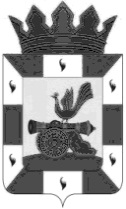 Статья 1Утвердить основные характеристики местного бюджета на 2018 год:1) общий объем доходов местного бюджета в сумме 842 236,8 тыс. рублей, в том числе объем безвозмездных поступлений в сумме 589 016,5 тыс. рублей, из которых объём получаемых межбюджетных трансфертов 589 164,6 тыс. руб.;2) общий объем расходов местного бюджета в сумме 878 447,9 тыс. рублей.3) дефицит местного бюджета в сумме 36 211,1 тыс. рублей, что составляет 14,3 процентов от утвержденного общего годового объема доходов местного бюджета без учета утвержденного объема безвозмездных поступлений.2.Утвердить общий объем межбюджетных трансфертов, предоставляемых бюджетам бюджетной системы Российской Федерации в 2018 году из местного бюджета, в сумме 53 333,9тыс. рублей.3. Утвердить основные характеристики местного бюджета на плановый период 2019 и 2020 годов:1) общий объем доходов местного бюджета на 2019 год в сумме 657 873,5 тыс. рублей, в том числе объем безвозмездных поступлений в сумме 434 902,5 тыс. рублей, из которых объём получаемых межбюджетных трансфертов 434 902,5 тыс. руб. и на 2020 год в сумме 668 305,7 тыс. рублей, в том числе объем безвозмездных поступлений в сумме 436 369,4 тыс. рублей, из которых объём получаемых межбюджетных трансфертов 436 369,4 тыс. руб.;2) общий объем расходов местного бюджета на 2019 год в сумме 680 173,5 тыс. рублей и 2020 год в сумме 691 505,7 тыс. рублей в том числе при формировании бюджета муниципального образования на 2018 год и плановый период 2019 и 2020 годов общий объём условно утвержденных расходов на первый год планового периода не утверждается, а на второй год планового периода  утверждается в объеме не менее 2,5 процента,  общего объема расходов бюджета муниципального образования на второй год планового периода в сумме 2020 год  17  289,6 тыс. рублей.;3) дефицит местного бюджета на 2019 год в сумме 22 300,0 тыс. рублей, что составляет 10,0 процентов от утвержденного общего годового объема доходов местного бюджета без учета утвержденного объема безвозмездных поступлений, и на 2020 год в сумме 23 200,0 тыс. рублей, что составляет 10,0 процентов от утвержденного общего годового объема доходов местного бюджета без учета утвержденного объема безвозмездных поступлений.4. Утвердить общий объем межбюджетных трансфертов, предоставляемых бюджетам бюджетной системы Российской Федерации из местного бюджета в 2019 году в сумме 49 972,6 тыс. рублей и в 2020 году в сумме 50 336,2 тыс. рублей.Статья 2Утвердить источники финансирования дефицита бюджета муниципального образования «Смоленский район» Смоленской области на 2018 год и плановый период 2019 и 2020 годов согласно приложению № 1 к настоящему решению.Статья 31. Утвердить главных администраторов источников финансирования дефицита бюджета муниципального образования «Смоленский район» Смоленской области на 2018 год и плановый период 2019 и 2020 годов согласно приложению № 2 к настоящему решению.2. Утвердить перечень главных администраторов доходов муниципального образования «Смоленский район» Смоленской области на 2018 год и плановый период 2019 и 2020 годов согласно приложению № 3 к настоящему решению.3. Утвердить перечень главных администраторов безвозмездных поступлений бюджета муниципального образования «Смоленский район» Смоленской области на 2018 год и плановый период 2019 и 2020 годов согласно приложению № 4 к настоящему решению.Статья 4Утвердить Программу муниципальных внутренних заимствований муниципального образования «Смоленский район» Смоленской области на 2018 год и плановый период 2019 и 2020 годов согласно приложениям № 5,6,7 к настоящему решениюСтатья 5Утвердить нормативы распределения доходов между бюджетом муниципального района и бюджетами сельских поселений на 2018 год и плановый период 2019 и 2020 годов согласно приложению №8 к настоящему решению.Статья 6Утвердить доходы бюджета муниципального образования «Смоленский район» Смоленской области, за исключением безвозмездных поступлений на 2018 год и плановый период 2019 и 2020 годов согласно приложению № 9 к настоящему решению.Статья 7Утвердить безвозмездные поступления в бюджет муниципального образования «Смоленский район» Смоленской области на 2018 год и плановый период 2019 и 2020 годов согласно приложению № 10 к настоящему решению.Статья 8Утвердить распределение бюджетных ассигнований из бюджета муниципального образования «Смоленский район» Смоленской области по разделам, подразделам, целевым статьям (муниципальным программам и непрограммным направлениям деятельности), группам (группам и подгруппам) видов расходов классификации расходов бюджетов на 2018 год и плановый период 2019 и 2020 годов согласно приложению № 11 к настоящему решению.Статья 9Утвердить ведомственную структуру расходов бюджета муниципального образования «Смоленский район» Смоленской области (распределение бюджетных ассигнований по главным распорядителям бюджетных средств, разделам, подразделам, целевым статьям (муниципальным программам и непрограммным направлениям деятельности), группам (группам и подгруппам) видов расходов классификации расходов бюджетов на 2018 год и плановый период 2019 и 2020 годов согласно приложению № 12 к настоящему решению.Статья 10Утвердить общий объем бюджетных ассигнований, направляемых на исполнение публичных нормативных обязательств на 2018 год и плановый период 2019 и 2020 годов:2018 году в сумме 15 534,1 тыс. рублей, 2019 году в сумме 14 083,0 тыс. рублей, 2020 году в сумме 14 083,0 тыс. рублей.Статья 111. Утвердить объем бюджетных ассигнований на реализацию муниципальных программ на 2018 год и плановый период 2019 и 2020 годов утвердить в сумме:2018 год – 698 208,8 тыс. руб.2019 год – 535 803,0 тыс. руб. 2020 год – 530 882,2 тыс. руб.2. Утвердить распределение бюджетных ассигнований на реализацию муниципальных программ на 2018 год и плановый период 2019 и 2020 годов согласно приложению № 13 к настоящему решению.Статья 12Утвердить в составе расходов местного бюджета резервный фонд Администрации муниципального образования «Смоленский район» Смоленской области на 2018 год и плановый период 2019 и 2020 годов в размере:2018 год – 2 000,0 тыс. рублей, что составляет 0,2 процента от общего объема расходов местного бюджета.2019 год – 2 000,0тыс. рублей, что составляет 0,3 процента от общего объема расходов местного бюджета.2020 год – 2 000,0тыс. рублей, что составляет 0,3 процента от общего объема расходов местного бюджета.Статья 131. Утвердить объем дотаций на выравнивание бюджетной обеспеченности поселений, на 2018 год и плановый период 2019 и 2020 годов в сумме: 2018 год в сумме  48 469,1 тыс. руб. 2019 год в сумме  48 972,6 тыс. руб. 2020 год в сумме  49 336,2 тыс. руб.2. Утвердить распределение дотаций из районного фонда финансовой поддержки поселений между бюджетами сельских поселений на 2018 год и плановый период 2019 и 2020 годов согласно приложениям № 14, 15, 16 к настоящему решению.3. Утвердить объем иных межбюджетных трансфертов на 2018 год и плановый период 2019 и 2020 годов согласно приложениям № 20, 21, 22 к настоящему решению в сумме:  2018 год в сумме 4 864,8 тыс. руб.  2019 год в сумме 1 000,0 тыс. руб. 2020 год в сумме 1 000,0 тыс. руб.Статья 14Утвердить распределение бюджетных ассигнований по целевым статьям (муниципальным программам и непрограммным направлениям деятельности), группам (группам и подгруппам) видов расходов классификации расходов бюджетов на 2018 год и плановый период 2019 и 2020 годов согласно приложению № 17 к настоящему решению.Статья 151. Установить верхний предел муниципального долга по долговым обязательствам муниципального образования «Смоленский район» Смоленской области на 2019 год и плановый период 2020 и 2021 годов в сумме:на 1 января 2019 года в сумме 58 757,3 руб., в том числе верхний предел долга по муниципальным гарантиям в сумме 0,0 тыс. рублей;на 1 января 2020 года в сумме 81 057,4 тыс. руб., в том числе верхний предел долга по муниципальным гарантиям в сумме 0,0 тыс. рублей;на 1 января 2021 года в сумме 104 257,4 тыс. руб., в том числе верхний предел долга по муниципальным гарантиям в сумме 0,0 тыс. рублей.2. Утвердить предельный объем расходов местного бюджета на обслуживание муниципального долга на 2018 год и плановый период 2019 и 2020 годов в размере:2018 год в сумме 2 458,0 тыс. рублей, что составляет 0,5 % от объема расходов местного бюджета, за исключением объема расходов, которые осуществляются за счет субвенций, предоставляемых из бюджетов бюджетной системы Российской Федерации.2019 год в сумме 3 800,0 тыс. рублей, что составляет 1,2 % от объема расходов местного бюджета, за исключением объема расходов, которые осуществляются за счет субвенций, предоставляемых из бюджетов бюджетной системы Российской Федерации.2020 год в сумме 3 800,0 тыс. рублей, что составляет 1,2 % от объема расходов местного бюджета, за исключением объема расходов, которые осуществляются за счет субвенций, предоставляемых из бюджетов бюджетной системы Российской Федерации.3. Утвердить предельный объем муниципального долга на 2018 год и плановый период 2019 и 2020 годов по долговым обязательствам муниципального образования «Смоленский район» Смоленской области в сумме:в 2018 году в сумме 126 610,2 тыс. руб.в 2019 году в сумме 111 485,5 тыс. руб.в 2020 году в сумме 115 968,2 тыс. руб.Статья 161.Утвердить Программу муниципальных гарантий муниципального образования «Смоленский район» Смоленской области:1) на 2018 год согласно приложению 18 к настоящему решению;2) на плановый период 2019 и 2020 годов согласно приложению 19 к настоящему решению.2. Утвердить в составе Программы муниципальных гарантий муниципального образования «Смоленский район» Смоленской области: 1) на 2018 год общий объем бюджетных ассигнований, предусмотренных на исполнение муниципальных гарантий муниципального образования «Смоленский район» Смоленской области по возможным гарантийным случаям в 2018 году, в сумме 0,0 тыс. рублей;2) на плановый период 2019 и 2020 годов общий объем бюджетных ассигнований, предусмотренных на исполнение муниципальных гарантий муниципального образования «Смоленский район» Смоленской области по возможным гарантийным случаям, в 2019 году в сумме 0,0 тыс. рублей, в 2020 году в сумме 0,0 тыс. рублей.Статья 171. Утвердить цели предоставления субсидий лицам, указанным в статье 78 Бюджетного Кодекса Российской Федерации, объем бюджетных ассигнований на предоставление конкретной субсидии, предоставляемой из бюджета муниципального образования «Смоленский район» Смоленской области на 2018 год и плановый период 2019 и 2020 годов» согласно приложению № 23 к настоящему решению.2. Утвердить цели предоставления иных субсидий некоммерческим организациям (за исключением государственных, муниципальных учреждений), предоставляемых из бюджета муниципального образования «Смоленский район» Смоленской области на 2018 год и плановый период 2019 и 2020 годов»  согласно приложению № 24 к настоящему решению.3.Порядок предоставления субсидий на оказание финансовой поддержки социально ориентированным некоммерческим организациям, не являющимся бюджетными учреждениями.Статья 181.Утвердить объем бюджетных ассигнований муниципального дорожного фонда на 2018 год и плановый период 2019 и 2020 годов в сумме:2018 год  30 034,8 тыс. рублей;2019 год  10 098,7 тыс. рублей;2020 год  10 691,5 тыс. рублей;2.Утвердить прогнозируемый объем доходов местного бюджета в части доходов, установленных решением Смоленской районной Думы от 23 декабря 2014 года № 89 «О создании муниципального дорожного фонда муниципального образования «Смоленский район» Смоленской области и утверждении положения о порядке формирования и использования  муниципального дорожного фонда муниципального образования «Смоленский район» Смоленской области» на 2018 год и плановый период 2019 и 2020 годов согласно приложению № 9 к настоящему решению в сумме:2018 год  8 951,8 тыс. рублей;2019 год  10 098,7 тыс. рублей;2020 год  10 691,5 тыс. рублей;Статья 19Установить в соответствии со статьёй 217 Бюджетного кодекса Российской Федерации следующие основания для внесения в 2018 году и плановый период 2019 и 2020 годов изменений в показатели сводной бюджетной росписи местного бюджета, связанные с особенностями исполнения местного бюджета и (или) перераспределения бюджетных ассигнований между главными распорядителями средств местного бюджета:1) безвозмездные поступления от физических и юридических лиц, в том числе добровольные пожертвования, в соответствии с их целевым назначением;2) внесение изменений в целевую программу в части перераспределения бюджетных ассигнований по подпрограммам и мероприятиям в пределах общего объема бюджетных ассигнований, предусмотренных в 2018 году и плановом периоде 2019 и 2020 годов на реализацию данной целевой программы.3) увеличение бюджетных ассигнований по отдельным разделам, подразделам, целевым статьям и видам расходов бюджета за счет экономии по использованию в текущем финансовом году бюджетных ассигнований на оказание муниципальных услуг – в пределах общего объема бюджетных ассигнований, предусмотренных главному распорядителю бюджетных средств в текущем финансовом году на оказание муниципальных услуг при условии, что увеличение бюджетных ассигнований по соответствующему виду расходов не превышает 10 процентов;Статья 201. Установить, что бюджетные учреждения муниципального образования «Смоленский район» Смоленской области вправе использовать на обеспечение своей деятельности, полученные ими средства от оказания платных услуг, безвозмездные поступления от физических и юридических лиц, в том числе добровольные пожертвования, и средства от иной приносящей доход деятельности на основании разрешения главного распорядителя средств местного бюджета, в котором указываются источники образования и направления использования указанных средств и устанавливающие их нормативные правовые акты Российской Федерации и нормативные правовые акты муниципального образования «Смоленский район» Смоленской области, а также положения устава муниципального бюджетного учреждения.2. Муниципальные бюджетные учреждения с учетом части 1 настоящей статьи осуществляют операции с указанными средствами на лицевых счетах, открытых им в Финансовом управлении Администрации муниципального образования «Смоленский район» Смоленской области, в установленном им порядке в соответствии со сметой доходов и расходов по приносящей доход деятельности, подлежащей представлению в Финансовое управление Администрации муниципального образования «Смоленский район» Смоленской области.1. Приложение № 1 «Источники финансирования дефицита бюджета муниципального образования «Смоленский район» Смоленской области на 2018 год и плановый период 2019 и 2020 годов» изложить в следующей редакции:Приложение № 1к решению Смоленской районной Думы«О бюджете муниципального образования«Смоленский район» Смоленской области на 2018 год и плановый период 2019 и 2020 годов»Источники финансирования дефицита бюджета муниципального образования «Смоленский район» Смоленской области на 2018 год и плановый период 2019 и 2020 годовтыс. руб.2. Приложение № 2 «Главные администраторы источников финансирования дефицита бюджета муниципального образования «Смоленский район» Смоленской области на 2018 год и плановый период 2019 и 2020 годов» изложить в следующей редакции:Приложение № 2к решению Смоленской районной Думы«О бюджете муниципального образования«Смоленский район» Смоленской областина 2018 год и плановый период 2019 и 2020 годов»Главные администраторы источников финансирования дефицита бюджета муниципального образования «Смоленский район» Смоленской области на 2018 год и плановый период 2019 и 2020 годов3. Приложение № 3 «Перечень главных администраторов доходов бюджета муниципального образования «Смоленский район» Смоленской области на 2018 год и плановый период 2019 и 2020 годов» изложить в следующей редакции:Перечень главных администраторов доходов бюджета муниципального образования «Смоленский район» Смоленской области на 2018 год и плановый период 2019 и 2020 годов4. Приложение № 4 «Перечень главных администраторов безвозмездных перечислений муниципального образования «Смоленский район» Смоленской области на 2018 год и плановый период 2019 и 2020 годов» изложить в следующей редакции:Приложение № 4к решению Смоленской районной Думы«О бюджете муниципального образования«Смоленский район» Смоленской области на 2018 год и плановый период 2019 и 2020 годов»Перечень главных администраторов безвозмездных перечислений муниципального образования «Смоленский район» Смоленской областина 2018 год и плановый период 2019 и 2020 годов5. Приложение № 5 «Программа муниципальных внутренних заимствований муниципального образования «Смоленский район» Смоленской области на 2018 год изложить в следующей редакции:Приложение № 5к решению Смоленской районной Думы«О бюджете муниципального образования«Смоленский район» Смоленской области на 2018 год и плановый период 2019 и 2020 годов»Программа муниципальных внутренних заимствований муниципального образования «Смоленский район» Смоленской области на 2018 год  	тыс. руб.	6. Приложение № 6 «Программа муниципальных внутренних заимствований муниципального образования «Смоленский район» Смоленской области на плановый период 2019 год» изложить в следующей редакции:Приложение № 6к решению Смоленской районной Думы«О бюджете муниципального образования«Смоленский район» Смоленской области на 2018 год и плановый период 2019 и 2020 годов»Программа муниципальных внутренних заимствований муниципального образования «Смоленский район» Смоленской области на 2019 годтыс. руб.7. Приложение № 7 «Программа муниципальных внутренних заимствований муниципального образования «Смоленский район» Смоленской области на плановый период 2020 года» изложить в следующей редакции:Приложение № 7к решению Смоленской районной Думы«О  бюджете муниципального образования«Смоленский район» Смоленской области на 2018 год и плановый период 2019 и 2020 годов»Программа муниципальных внутренних заимствований муниципального образования «Смоленский район» Смоленской области на 2020 год 												тыс. руб.8. Приложение № 8 «Нормативы распределения доходов между бюджетами муниципального района и бюджетами муниципальных образований сельских поселений Смоленского района Смоленской области на 2018 год и плановый период 2019 и 2020 годов» изложить в следующей редакции:Приложение №8к решению Смоленской районной Думы«О бюджете муниципального образования«Смоленский район» Смоленской областина 2018 год и плановый период 2019 и 2020 годов»Нормативы распределения доходов между бюджетами муниципального района и бюджетами муниципальных образований сельских поселений Смоленского района Смоленской области на 2018 год и плановый период 2019 и 2020 годов(процентов)Примечание. Неуказанные выше неналоговые доходы распределяются в бюджеты соответствующих уровней по нормативу 100%9. Приложение № 9 «Доходы бюджета муниципального образования «Смоленский район» Смоленской области, за исключением безвозмездных поступлений, на 2018 год и плановый период 2019 и 2020 годов» изложить в следующей редакции:Доходы бюджета муниципального образования «Смоленский район» Смоленской области, за исключением безвозмездных поступлений, на 2018 год и плановый период 2019 и 2020 годов»тыс.руб.10. Приложение № 10 «Безвозмездные поступления в бюджет муниципального образования «Смоленский район» Смоленской области на 2018 год и плановый период 2019 и 2020 годов» изложить в следующей редакцииБезвозмездные поступления в бюджет муниципального образования «Смоленский район» Смоленской области на 2018 год и плановый период 2019 и 2020 годовтыс. руб.11. Приложение № 11 Распределение бюджетных ассигнований из бюджета муниципального образования «Смоленский район» Смоленской области по разделам, подразделам, целевым статьям (муниципальным программам и непрограммным направлениям деятельности), группам (группам и подгруппам) видов расходов классификации расходов бюджетов на 2018 год и плановый период 2019 и 2020 годов к настоящему решению изложить в следующей редакции:Приложение №11к решению Смоленской районной Думы«О бюджете муниципального образования«Смоленский район» Смоленской области на 2018 год и плановый период 2019 и 2020 годов»Распределение бюджетных ассигнований из бюджета муниципального образования «Смоленский район» Смоленской области по разделам, подразделам, целевым статьям (муниципальным программам и непрограммным направлениям деятельности), группам (группам и подгруппам) видов расходов классификации расходов бюджетов на 2018 год и плановый период 2019 и 2020 годовтыс. руб.12. Приложение № 12 Ведомственная структура расходов бюджета муниципального образования «Смоленский район» Смоленской области (распределение бюджетных ассигнований по главным распорядителям бюджетных средств, разделам, подразделам, целевым статьям (муниципальным программам и непрограммным направлениям деятельности), группам (группам и подгруппам) видов расходов классификации расходов бюджетов на 2018 год и плановый период 2019 и 2020 годов к настоящему решению изложить в следующей редакции:Приложение № 12к решению Смоленской районной Думы«О бюджете муниципального образования«Смоленский район» Смоленской областина 2018 год и плановый период 2019 и 2020 годов»Ведомственная структура расходов бюджета муниципального образования «Смоленский район» Смоленской области (распределение бюджетных ассигнований по главным распорядителям бюджетных средств, разделам, подразделам, целевым статьям (муниципальным программам и непрограммным направлениям деятельности), группам (группам и подгруппам) видов расходов классификации расходов бюджетов на 2018 год и плановый период 2019 и 2020 годовтыс.руб.13. Приложение № 13 «Распределение бюджетных ассигнований на реализацию муниципальных программ на 2018 год и плановый период 2019 и 2020 годов» изложить в следующей редакции:Приложение № 13к решению Смоленской районной Думы«О бюджете муниципального образования«Смоленский район» Смоленской области на 2018 год и плановый период 2019 и 2020 годов»Распределение бюджетных ассигнований на реализацию  муниципальных программ на 2018 год и плановый период 2019 и 2020 годов тыс. руб.14. Приложение № 14 «Распределение дотаций из районного фонда финансовой поддержки поселений между бюджетами сельских поселений на 2018 год изложить в следующей редакции:Приложение № 14к решению Смоленской районной Думы«О бюджете муниципального образования «Смоленский район» Смоленской области на 2018 год и плановый период 2019 и 2020 годов»Распределение дотаций из районного фонда финансовой поддержки поселений между бюджетами сельских поселений на 2018 год тыс. руб.15. Приложение № 15 «Распределение дотаций из районного фонда финансовой поддержки поселений между бюджетами сельских поселений на плановый период 2019 года изложить в следующей редакции:Приложение № 15к решению Смоленской районной Думы«О бюджете муниципального образования «Смоленский район» Смоленской области на 2018 год и плановый период 2019 и 2020 годов»Распределение дотаций из районного фонда финансовой поддержки поселений между бюджетами сельских поселений на 2019 год тыс. руб.16. Приложение № 16 «Распределение дотаций из районного фонда финансовой поддержки поселений между бюджетами сельских поселений на плановый период 2020 года изложить в следующей редакции:Приложение № 16к решению Смоленской районной Думы«О бюджете муниципального образования «Смоленский район» Смоленской области на 2018 год и плановый период 2019 и 2020годов»Распределение дотаций из районного фонда финансовой поддержки поселений между бюджетами сельских поселений на 2020 год тыс. руб.17. Приложение № 17 «Распределение бюджетных ассигнований по целевым статьям (муниципальным программам и непрограммным направлениям деятельности), группам (группам и подгруппам) видов расходов классификации расходов бюджетов на 2018 год и плановый период 2019 и 2020 годов» к настоящему решению изложить в следующей редакции:Приложение № 17к решению Смоленской районной Думы «О бюджете муниципального образования«Смоленский район» Смоленской области на 2018 год и плановый период 2019 и 2020 годов»Распределение бюджетных ассигнований по целевым статьям (муниципальным программам и непрограммным направлениям деятельности), группам (группам и подгруппам) видов расходов классификации расходов бюджетов на 2018 год и плановый период 2019 и 2020 годов тыс. руб.18. Приложение №18 «Программа муниципальных гарантий муниципального образования «Смоленский район» Смоленской области на 2018 год» изложить в следующей редакции:Приложение № 18к решению Смоленской районной Думы«О бюджете муниципального образования«Смоленский район» Смоленской области на 2018год и плановый период 2019 и 2020 годов»Программа муниципальных гарантий муниципального образования «Смоленский район» Смоленской области на 2018 годПеречень подлежащих предоставлению муниципальных гарантий муниципального образования «Смоленский район»  Смоленской области в 2018 году2. Общий объем бюджетных ассигнований, предусмотренных на исполнение муниципальных гарантий муниципального образования «Смоленский район» Смоленской области по возможным гарантийным случаям в 2018 году, - 0,0 тыс. рублей, из них:1) за счет источников финансирования дефицита бюджета муниципального образования «Смоленский район» Смоленской области – 0,0 тыс. рублей;2) за счет расходов бюджета муниципального образования «Смоленский район» Смоленской области – 0,0 тыс. рублей.19. Приложение №19 «Программа муниципальных гарантий муниципального образования «Смоленский район» Смоленской области на плановый период 2019 и 2020 годов» изложить в следующей редакции:Приложение № 19к решению Смоленской районной Думы«О бюджете муниципального образования«Смоленский район» Смоленской области на 2018 годи плановый период 2019 и 2020 годов»Программа муниципальных гарантий муниципального образования «Смоленский район»  Смоленской области на плановый период 2019 и 2020 годовПеречень подлежащих предоставлению муниципальных гарантий муниципального образования «Смоленский район Смоленской области в 2019 и 2020 годах2. Общий объем бюджетных ассигнований, предусмотренных на исполнение муниципальных гарантий муниципального образования «Смоленский район» Смоленской области по возможным гарантийным случаям в 2019 году, - 0,0 тыс. рублей, из них:1) за счет источников финансирования дефицита бюджета муниципального образования «Смоленский район» Смоленской области – 0,0 тыс. рублей;2) за счет расходов бюджета муниципального образования «Смоленский район» Смоленской области – 0,0 тыс. рублей.Общий объем бюджетных ассигнований, предусмотренных на исполнение муниципальных гарантий муниципального образования «Смоленский район» Смоленской области по возможным гарантийным случаям в 2020 году, - 0,0 тыс. рублей, из них:1) за счет источников финансирования дефицита бюджета муниципального образования «Смоленский район» Смоленской области – 0,0 тыс. рублей;2) за счет расходов бюджета муниципального образования «Смоленский район» Смоленской области – 0,0 тыс. рублей.20. Приложение №20 «Иные межбюджетные трансферты на обеспечение мер по сбалансированности бюджетов сельских поселений на 2018 год изложить в следующей редакции:Приложение № 20к решению Смоленской районной Думы«О бюджете муниципального образования«Смоленский район» Смоленской области на 2018 год и плановый период 2019 и 2020 годов»Иные межбюджетные трансферты на обеспечение мер по сбалансированности бюджетов сельских поселений на 2018 год тыс. руб.21. Приложение № 21 «Иные межбюджетные трансферты на обеспечение мер по сбалансированности бюджетов сельских поселений на плановый период 2019 года изложить в следующей редакции:Приложение № 21к решению Смоленской районной Думы«О бюджете муниципального образования«Смоленский район» Смоленской области на 2018 год и плановый период 2019 и 2020 годов »22. Приложение №22 «Иные межбюджетные трансферты на обеспечение мер по сбалансированности бюджетов сельских поселений на плановый период 2020 года изложить в следующей редакции:Приложение № 22к решению Смоленской районной Думы«О бюджете муниципального образования«Смоленский район» Смоленской области на 2018 год и плановый период 2019 и 2020 годов »23. Приложение № 23 «Цели предоставления субсидий лицам, указанным в статье 78 Бюджетного Кодекса Российской Федерации, объем бюджетных ассигнований на предоставление конкретной субсидии, предоставляемой из бюджета муниципального образования «Смоленский район» Смоленской области на 2018 год и плановый период 2019 и 2020 годов» к настоящему решению изложить в следующей редакцииПриложение № 23к решению Смоленской районной Думы«О бюджете муниципального образования«Смоленский район» Смоленской области на 2018 год и плановый период 2019 и 2020 годов »Цели предоставления субсидий лицам, указанным в статье 78 Бюджетного Кодекса Российской Федерации, объем бюджетных ассигнований на предоставление конкретной субсидии, предоставляемой из бюджета муниципального образования «Смоленский район» Смоленской области на 2018 год и плановый период 2019 и 2020 годовтыс. руб.24. Приложение № 24 «Цели предоставления иных субсидий некоммерческим организациям (за исключением государственных, муниципальных учреждений), предоставляемых из бюджета муниципального образования «Смоленский район» Смоленской области на 2018 год и плановый период 2019 и 2020 годов» к настоящему решению изложить в следующей редакции:Приложение № 24к решению Смоленской районной Думы«О бюджете муниципального образования«Смоленский район» Смоленской области на 2018 год и плановый период 2019 и 2020 годов »Цели предоставления иных субсидий некоммерческим организациям (за исключением государственных, муниципальных учреждений), предоставляемых из бюджета муниципального образования «Смоленский район» Смоленской области на 2018 год и плановый период 2019 и 2020 годовтыс. руб.Статья 21Настоящее решение опубликовать в газете.Статья 22Настоящее решение вступает в силу с момента официального опубликования.Глава муниципального образования «Смоленский район» Смоленской области			  О.Н. ПавлюченковаИсполняющий полномочияпредседателя Смоленской районной Думы			  С.Е. ЭсальнекМУНИЦИПАЛЬНОЕ ОБРАЗОВАНИЕ «СМОЛЕНСКИЙ РАЙОН» СМОЛЕНСКОЙ ОБЛАСТИСМОЛЕНСКАЯ РАЙОННАЯ ДУМАР Е Ш Е Н И Еот 27 декабря 2018 года             № 78О внесении изменений и дополнений в решение Смоленской районной Думы от 25 декабря 2017 года № 79 «О бюджете муниципального образования «Смоленский район» Смоленской области на 2018 год и плановый период 2019 и 2020 годов»Наименование кода группы, подгруппы, статьи, вида источника финансирования дефицитов бюджетов, кода классификации операций сектора государственного управления, относящихся к источникам финансирования дефицитов бюджетовКодУтверждено на 2018 годУтверждено на 2019 годУтверждено на 2020 годИсточники финансирования дефицита бюджета - всего000 90 00 00 00 00 0000 00036 211,122 300,023 200,0ИСТОЧНИКИ ВНУТРЕННЕГО ФИНАНСИРОВАНИЯ ДЕФИЦИТОВ БЮДЖЕТОВ000 01 00 00 00 00 0000 00036 211,122 300,023 200,0 Кредиты кредитных организаций в валюте Российской Федерации000 01 02 00 00 00 0000 00015 116,922 300,023 200,0 Получение кредитов от кредитных организаций в валюте Российской Федерации000 01 02 00 00 00 0000 70045 116,967 416,990 616,9 Получение кредитов от кредитных организаций бюджетами муниципальных районов в валюте Российской Федерации000 01 02 00 00 05 0000 71045 116,967 416,990 616,9Погашение кредитов от кредитных организаций в валюте Российской Федерации000 01 02 00 00 00 0000 80030 000,045 116,967 416,9 Погашение бюджетами муниципальных районов кредитов от кредитных организаций в валюте Российской Федерации000 01 02 00 00 05 0000 81030 000,045 116,967 416,9Бюджетные кредиты от других бюджетов бюджетной системы Российской Федерации000 01 03 00 00 00 0000 000000 Получение кредитов от других бюджетов бюджетной системы РФ в валюте Российской Федерации000 01 03 00 00 00 0000 70023 339,000 Получение кредитов от других бюджетов бюджетной системы РФ бюджетами муниципальных районов в валюте Российской Федерации000 01 03 01 00 05 0000 71023 339,000Погашение кредитов от других бюджетов бюджетной системы Российской Федерации в валюте Российской Федерации000 01 03 00 00 00 0000 80023 339,000Погашение кредитов от других бюджетов бюджетной системы Российской Федерации бюджетами муниципальных районов в валюте Российской Федерации000 01 03 01 00 05 0000 81023 339,000Изменение остатков средств на счетах по учету средств бюджета000 01 05 00 00 00 0000 00021 094,200Увеличение остатков средств бюджетов000 01 05 00 00 00 0000 500-910 692,7-725 290,4-758 922,6Увеличение прочих остатков средств бюджетов000 01 05 02 00 00 0000 500-910 692,7-725 290,4-758 922,6Увеличение прочих остатков денежных средств бюджетов000 01 05 02 01 00 0000 510-910 692,7-725 290,4-758 922,6Увеличение прочих остатков денежных средств бюджетов муниципальных районов000 01 05 02 01 05 0000 510-910 692,7-725 290,4-758 922,6Уменьшение остатков средств бюджетов000 01 05 00 00 00 0000 600931 786,9725 290,4758 922,6Уменьшение прочих остатков средств бюджетов000 01 05 02 00 00 0000 600931 786,9725 290,4758 922,6Уменьшение прочих остатков денежных средств бюджетов000 01 05 02 01 00 0000 610931 786,9725 290,4758 922,6Уменьшение прочих остатков денежных средств бюджетов муниципальных районов000 01 05 02 01 05 0000 610931 786,9725 290,4758 922,6Код бюджетной классификацииКод бюджетной классификацииНаименование главного администратора, источника финансирования дефицитов бюджетаКод бюджетной классификацииКод бюджетной классификацииНаименование главного администратора, источника финансирования дефицитов бюджетаГлавный администратор источника финансирования дефицитаНаименование главного администратора, источника финансирования дефицитов бюджета912финансовое управление Администрации муниципального образования «Смоленский район» Смоленской областифинансовое управление Администрации муниципального образования «Смоленский район» Смоленской области9120 10 20000 05 0000 710Получение кредитов от кредитных организаций бюджетом муниципального района в валюте РФ9120 10 20000 05 0000 810Погашение бюджетами муниципальных районов кредитов от кредитных организаций в валюте Российской Федерации9120 10 30000 05 0000 710Получение бюджетных кредитов от других бюджетов бюджетной системы муниципальным районом в валюте РФ9120 10 30000 05 0000 810Погашение бюджетных кредитов от других бюджетов бюджетной системы муниципальным районом в валюте РФ9120 10 50201 05 0000 510Увеличение прочих остатков денежных средств бюджета муниципального района9120 10 50201 05 0000 610Уменьшение прочих остатков денежных средств бюджета муниципального районаПриложение № 3к решению Смоленской районной Думы«О бюджете муниципального образования «Смоленский район» Смоленской области на 2018 год и плановый период 2019 и 2020 годов»Код бюджетной классификации Российской ФедерацииКод бюджетной классификации Российской ФедерацииНаименование администратора, источника доходов бюджета муниципального районаКод бюджетной классификации Российской ФедерацииКод бюджетной классификации Российской ФедерацииНаименование администратора, источника доходов бюджета муниципального районаадминистратора источника доходов бюджета муниципального районаНаименование администратора, источника доходов бюджета муниципального района910Администрация муниципального образования «Смоленский район» Смоленской областиАдминистрация муниципального образования «Смоленский район» Смоленской области9101 13 02995 05 0000 130Прочие доходы от компенсации затрат бюджетов муниципальных районов9101 16 90050 05 0000 140Прочие поступления от денежных взысканий (штрафов) и иных сумм в возмещение ущерба, зачисляемые в бюджеты муниципальных районов9101 17 01050 05 0000 180Невыясненные поступления, зачисляемые в бюджеты муниципальных районов9101 17 05050 05 0000 180 Прочие неналоговые доходы бюджетов муниципальных районов911Смоленская районная думаСмоленская районная дума9111 13 02995 05 0000 130Прочие доходы от компенсации затрат бюджетов муниципальных районов9111 17 01050 05 0000 180Невыясненные поступления, зачисляемые в бюджеты муниципальных районов912финансовое управление Администрации муниципального образования «Смоленский район» Смоленской областифинансовое управление Администрации муниципального образования «Смоленский район» Смоленской области9121 13 02995 05 0000 130Прочие доходы от компенсации затрат бюджетов муниципальных районов9121 16 21050 05 0000 140Денежные взыскания (штрафы) и иные суммы, взыскиваемые с лиц, виновных в совершении преступлений, и в возмещение ущерба имуществу, зачисляемые в бюджеты муниципальных районов9121 17 01050 05 0000 180Невыясненные поступления, зачисляемые в бюджеты муниципальных районов9121 17 05050 05 0000 180 Прочие неналоговые доходы бюджетов муниципальных районов9121 17 01050 10 0000 180Невыясненные поступления, зачисляемые в бюджеты сельских поселений914Комитет по культуре Администрации муниципального образования «Смоленский район» Смоленской области Комитет по культуре Администрации муниципального образования «Смоленский район» Смоленской области 9141 13 02995 05 0000 130Прочие доходы от компенсации затрат бюджетов муниципальных районов9141 17 01050 05 0000 180Невыясненные поступления, зачисляемые в бюджеты муниципальных районов9141 17 05050 05 0000 180 Прочие неналоговые доходы бюджетов муниципальных районов915Комитет по образованию Администрации муниципального образования «Смоленский район» Смоленской областиКомитет по образованию Администрации муниципального образования «Смоленский район» Смоленской области9151 13 02995 05 0000 130Прочие доходы от компенсации затрат бюджетов муниципальных районов915 1 17 01050 05 0000 180 Невыясненные поступления, зачисляемые в бюджеты муниципальных районов9151 17 05050 05 0000 180 Прочие неналоговые доходы бюджетов муниципальных районов917Комитет по управлению муниципальным имуществом Администрации муниципального образования «Смоленский район» Смоленской областиКомитет по управлению муниципальным имуществом Администрации муниципального образования «Смоленский район» Смоленской области9171 08 07150 01 1000 110Государственная пошлина за выдачу разрешения на установку рекламной конструкции 9171 08 07150 01 2000 110Государственная пошлина за выдачу разрешения на установку рекламной конструкции - пени и проценты по соответствующему платежу9171 08 07150 01 3000 110Государственная пошлина за выдачу разрешения на установку рекламной конструкции - суммы денежных взысканий (штрафов) по соответствующему платежу согласно законодательству Российской Федерации9171 08 07150 01 4000 110Государственная пошлина за выдачу разрешения на установку рекламной конструкции - прочие поступления9171 11 01050 05 0000 120Доходы в виде прибыли, приходящейся на доли в уставных (складочных) капиталах хозяйственных товариществ и обществ, или дивидендов по акциям, принадлежащим муниципальным районам9171 11 05013 05 0000 120Доходы, получаемые в виде арендной платы за земельные участки, государственная собственность на которые не разграничена и которые расположены в границах сельских поселений и межселенных территорий муниципальных районов, а также средства от продажи права на заключение договоров аренды указанных земельных участков9171 11 05035 05 0000 120Доходы от сдачи в аренду имущества, находящегося в оперативном управлении органов управления муниципальных районов и созданных ими учреждений (за исключением имущества муниципальных автономных учреждений)9171 11 09045 05 0000 120Прочие поступления от использования имущества, находящегося в собственности муниципальных районов (за исключением имущества муниципальных бюджетных и автономных учреждений, а также имущества муниципальных унитарных предприятий, в том числе казенных)9171 13 02995 05 0000 130Прочие доходы от компенсации затрат бюджетов муниципальных районов9171 14 01050 05 0000 410Доходы от продажи квартир, находящихся в собственности муниципальных районов9171 14 02053 05 0000 410Доходы от реализации иного имущества, находящегося в собственности муниципальных районов (за исключением имущества муниципальных бюджетных и автономных учреждений, а также имущества муниципальных унитарных предприятий, в том числе казенных), в части реализации основных средств по указанному имуществу9171 14 02053 05 0000 440Доходы от реализации иного имущества, находящегося в собственности муниципальных районов (за исключением имущества муниципальных бюджетных и автономных учреждений, а также имущества муниципальных унитарных предприятий, в том числе казенных), в части реализации материальных запасов по указанному имуществу9171 14 02053 10 0000 440Доходы от реализации иного имущества, находящегося в собственности сельских поселений (за исключением имущества муниципальных бюджетных и автономных учреждений, а также имущества муниципальных унитарных предприятий, в том числе казенных), в части реализации материальных запасов по указанному имуществу9171 14 06013 05 0000 430Доходы от продажи земельных участков, государственная собственность на которые не разграничена и которые расположены в границах сельских поселений и межселенных территорий муниципальных районов9171 14 06025 05 0000 430Доходы от продажи земельных участков, находящихся в собственности муниципальных районов (за исключением земельных участков муниципальных автономных учреждений)9171 17 01050 05 0000 180Невыясненные поступления, зачисляемые в бюджеты муниципальных районов9171 17 05050 05 0000 180 Прочие неналоговые доходы бюджетов муниципальных районовКод бюджетной классификации Российской ФедерацииНаименование администратора доходов бюджета муниципального районаАдминистрация муниципального образования «Смоленский район» Смоленской областиАдминистрация муниципального образования «Смоленский район» Смоленской области91020220051050000151Субсидии бюджетам муниципальных районов на реализацию федеральных целевых программ91020229999050081151Субсидия на подготовку документации по планировке территории для строительства жилья экономического класса (индивидуального жилищного строительства) гражданам, имеющих трех и более детей91020225497050000151Субсидии бюджетам муниципальных районов на реализацию мероприятий по обеспечению жильем молодых семей91020220077050000151Субсидии бюджетам муниципальных районов на софинансирование капитальных вложений в объекты муниципальной собственности91020220077050031151Субсидии бюджетам муниципальных районов на строительство и реконструкцию сетей водоснабжения91020220077050032151Субсидии бюджетам муниципальных районов на строительство и реконструкцию сетей газоснабжения91020229999050000151Прочие субсидии бюджетам муниципальных районов91020229999050026151Прочие субсидии бюджетам муниципальных районов на развитие кадрового потенциала ОМСУ91020229999050027151Субсидии бюджетам муниципальных районов на реализацию ДОЦП "Обеспечение жильем молодых семей"91020229999050028151Прочие субсидии бюджетам муниципальных районов  из резервного фонда Администрации Смоленской области91020229999050031151Прочие субсидии бюджетам муниципальных районов на строительство и реконструкцию сетей водоснабжения91020229999050032151Прочие субсидии бюджетам муниципальных районов на строительство и реконструкцию сетей газоснабжения91020229999050049151Прочие субсидии бюджетам муниципальных районов на организацию мероприятий по ликвидационному тампонажу бесхозяйных подземных водозаборных скважин91020229999050058151Прочие субсидии бюджетам муниципальных районов  на "Развитие водохозяйственного комплекса Смоленской области на 2013-2020 гг."91020229999050071151Прочие субсидии бюджетам муниципальных районов на разработку схем тепло - водоснабжения и водоотведения91020229999050076151Прочие субсидии бюджетам муниципальных районов на проектирование и строительство (реконструкцию) автомобильных дорог общего пользования местного значения в рамках реализации областной государственной программы «Развитие дорожно-транспортного комплекса Смоленской области»91020230024050000151Субвенции бюджетам муниципальных районов на выполнение передаваемых полномочий субъектов Российской Федерации91020230024050006151Субвенции бюджетам муниципальных районов Смоленской области на осуществление государственных полномочий по созданию и организации деятельности административных комиссий91020230024050008151Субвенция бюджетам муниципальных районов на осуществление госполномочий по организации и осуществлению деятельности по опеке и попечительству91020230024050009151Субвенции бюджетам муниципальных районов на  осуществление государственных полномочий по организации деятельности комиссий по делам несовершеннолетних и защите их прав91020230024050034151Субвенции бюджетам муниципальных районов на обеспечение детей-сирот и детей, оставшихся без попечения родителей, лиц из их числа жилыми помещениями91020235082050000151Субвенции бюджетам муниципальных районов на предоставление жилых помещений детям-сиротам и детям, оставшимся без попечения родителей, лицам из их числа по договорам найма специализированных жилых помещений91020235930050000151Субвенции бюджетам муниципальных районов на государственную регистрацию актов гражданского состояния91020240014050000151Межбюджетные трансферты, передаваемые бюджетам муниципальных районов из бюджетов поселений на осуществление части полномочий по решению вопросов местного значения в соответствии с заключенными соглашениями91020249999050000151Прочие межбюджетные трансферты, передаваемые бюджетам муниципальных районов91020705030050000180Прочие безвозмездные поступления в бюджеты муниципальных районов91021860010050000151Доходы бюджетов муниципальных районов от возврата прочих остатков субсидий, субвенций и иных межбюджетных трансфертов, имеющих целевое назначение, прошлых лет из бюджетов поселений91021805010050000180Доходы бюджетов муниципальных районов от возврата бюджетными учреждениями остатков субсидий прошлых лет91021960010050000151Возврат остатков субсидий, субвенций и иных межбюджетных трансфертов, имеющих целевое назначение, прошлых лет из бюджетов муниципальных районовСмоленская районная думаСмоленская районная дума91120240014050000151Межбюджетные трансферты, передаваемые бюджетам муниципальных районов из бюджетов поселений на осуществление части полномочий по решению вопросов местного значения в соответствии с заключенными соглашениямиФинансовое управление Администрации муниципального образования«Смоленский район» Смоленской областиФинансовое управление Администрации муниципального образования«Смоленский район» Смоленской области91220215001050000151Дотации бюджетам муниципальных районов на выравнивание бюджетной обеспеченности91220215001100000151Дотации бюджетам сельских поселений на выравнивание бюджетной обеспеченности91220215002050000151Дотации бюджетам муниципальных районов на поддержку мер по обеспечению сбалансированности бюджетов91220219999050000151Прочие дотации бюджетам муниципальных районов91220229999050000151Прочие субсидии бюджетам муниципальных районов91220229999050007151Субсидии бюджетам муниципальных районов по выравниванию уровня бюджетной обеспеченности поселений Смоленской области, входящих в состав муниципальных районов Смоленской области, за счёт средств бюджетов данных муниципальных образований Смоленской области91220229999050080151Субсидии муниципальным районам на обеспечение мер по повышению заработной платы педработникам муниципальных организаций (учреждений) дополнительного образования детей91220229999050085151Субсидии бюджетам муниципальных районов на расходы в части оплаты труда в связи с повышением МРОТ91220129999050086151Прочие дотации бюджетам муниципальных районов на стимулирование развития налогового потенциала и увеличение поступлений доходов в областной и местный бюджеты91220230024050000151Субвенции бюджетам муниципальных районов на выполнение передаваемых полномочий субъектов Российской Федерации91220230024050003151Субвенции бюджетам муниципальных районов Смоленской области на осуществление полномочий органов государственной власти Смоленской области по расчету и предоставлению дотаций бюджетам поселений Смоленской области за счет средств областного бюджета91220230024050005151Субвенции бюджетам муниципальных районов, на осуществление государственных полномочий по обеспечению мер социальной поддержки в соответствии с областным законом от 25 апреля 2006г. №29-з "О наделении органов местного самоуправления муниципальных районов и городских округов Смоленской области государственными полномочиями по предоставлению мер социальной поддержки по обеспечению бесплатной жилой площадью с отоплением и освещением в сельской местности, рабочих поселках педагогических работников"91220240014050000151Межбюджетные трансферты, передаваемые бюджетам муниципальных районов из бюджетов поселений на осуществление части полномочий по решению вопросов местного значения в соответствии с заключенными соглашениями91220249999050000151Прочие межбюджетные трансферты, передаваемые бюджетам муниципальных районов91220805000050000180Перечисления из бюджетов муниципальных районов (в бюджеты муниципальных районов) для осуществления возврата (зачета) излишне уплаченных или излишне взысканных сумм налогов, сборов и иных платежей, а также сумм процентов за несвоевременное осуществление такого возврата и процентов, начисленных на излишне взысканные суммы91220805000100000180Перечисления из бюджетов сельских поселений (в бюджеты поселений) для осуществления возврата (зачета) излишне уплаченных или излишне взысканных сумм налогов, сборов и иных платежей, а также сумм процентов за несвоевременное осуществление такого возврата и процентов, начисленных на излишне взысканные суммы91221860010050000151Доходы бюджетов муниципальных районов от возврата прочих остатков субсидий, субвенций и иных межбюджетных трансфертов, имеющих целевое назначение, прошлых лет из бюджетов поселений91221960010050000151Возврат остатков субсидий, субвенций и иных межбюджетных трансфертов, имеющих целевое назначение, прошлых лет из бюджетов муниципальных районовКомитет по культуре Администрации муниципального образования «Смоленский район» Смоленской областиКомитет по культуре Администрации муниципального образования «Смоленский район» Смоленской области91420225097050000151Субсидии бюджетам муниципальных районов на создание в общеобразовательных организациях, расположенных в сельской местности, условий для занятий физической культурой и спортом91420225467050000151Субсидии бюджетам муниципальных районов на обеспечение развития и укрепления материально-технической базы домов культуры в населенных пунктах с числом жителей до 50 тысяч человек91420225558050000151Субсидии бюджетам муниципальных районов на обеспечение развития и укрепление материально-технической базы муниципальных домов культуры, поддержку творческой деятельности муниципальных театров в городах численностью до 300 тысяч жителей91420225519050000151Субсидия бюджетам муниципальных районов на поддержку отрасли культуры91420229999050000151Прочие субсидии бюджетам муниципальных районов91420229999050028151Прочие субсидии бюджетам муниципальных районов из резервного фонда Администрации Смоленской области91420229999050077151Субсидии бюджетам муниципальных районов на обеспечение мер по повышению зарплаты работникам муниципальных учреждений в целях реализации указов Президента РФ91420229999050080151Субсидии муниципальным районам на обеспечение мер по повышению заработной платы педработникам муниципальных учреждений дополнительного образования детей в целях реализации указов Президента РФ91420230024050000151Субвенции бюджетам муниципальных районов на выполнение передаваемых полномочий субъектов Российской Федерации91420230024050005151Субвенции бюджетам муниципальных районов, на осуществление государственных полномочий по обеспечению мер социальной поддержки в соответствии с областным законом от 25 апреля 2006г. №29-з "О наделении органов местного самоуправления муниципальных районов и городских округов Смоленской области государственными полномочиями по предоставлению мер социальной поддержки по обеспечению бесплатной жилой площадью с отоплением и освещением в сельской местности, рабочих поселках педагогических работников"91420240014050000151Межбюджетные трансферты, передаваемые бюджетам муниципальных районов из бюджетов поселений на осуществление части полномочий по решению вопросов местного значения в соответствии с заключенными соглашениями91420245144050000151Межбюджетные трансферты, передаваемые бюджетам муниципальных районов на комплектование книжных фондов библиотек муниципальных образований91420245147050000151Межбюджетные трансферты, передаваемые бюджетам муниципальных районов на государственную поддержку муниципальных учреждений культуры, находящихся на территориях сельских поселений91420245148050000151Межбюджетные трансферты, передаваемые бюджетам муниципальных районов на государственную поддержку лучших работников муниципальных учреждений культуры, находящихся на территориях сельских поселений91420249999050000151Прочие межбюджетные трансферты, передаваемые бюджетам муниципальных районов91420705020050000180Поступления от денежных пожертвований, предоставляемых физическими лицами получателям средств бюджетов муниципальных районов91420705030050000180Прочие безвозмездные поступления в бюджеты муниципальных районов91421860010050000151Доходы бюджетов муниципальных районов от возврата прочих остатков субсидий, субвенций и иных межбюджетных трансфертов, имеющих целевое назначение, прошлых лет из бюджетов поселений91421805010050000180Доходы бюджетов муниципальных районов от возврата бюджетными учреждениями остатков субсидий прошлых лет91421960010050000151Возврат остатков субсидий, субвенций и иных межбюджетных трансфертов, имеющих целевое назначение, прошлых лет из бюджетов муниципальных районовКомитет по образованию Администрации муниципального образования «Смоленский район» Смоленской областиКомитет по образованию Администрации муниципального образования «Смоленский район» Смоленской области91520219999050046151Прочие дотации бюджетам муниципальных районов победителям и призёрам ежегодного областного конкурса на лучшее муниципальное образование91520220051050000151Субсидии бюджетам муниципальных районов на реализацию федеральных целевых программ91520225027050000151Субсидии бюджетам муниципальных районов на реализацию мероприятий государственной программы Российской Федерации «Доступная среда» на 2011-2020 годы91520225097050000151Субсидии бюджетам муниципальных районов на создание в общеобразовательных организациях, расположенных в сельской местности, условий для занятий физической культурой и спортом91520229999050000151Прочие субсидии бюджетам муниципальных районов91520229999050012151Субсидии бюджетам муниципальных районов на финансирование расходов муниципальных образовательных учреждений, связанных с организацией питания обучающихся91520229999050004151Субсидии бюджетам муниципальных районов на проведение мероприятий по формированию сети базовых общеобразовательных организаций, в которых созданы условия для инклюзивного образования детей - инвалидов91520229999050028151Прочие субсидии бюджетам муниципальных районов из резервного фонда Администрации Смоленской области91520229999050029151Субсидии бюджетам муниципальных районов  на организацию отдыха детей в лагерях дневного пребывания в каникулярное время91520229999050030151Субсидии бюджетам муниципальных районов на организацию отдыха детей в загородных детских оздоровительных лагерях в каникулярное время91520230024050000151Субвенции бюджетам муниципальных районов на выполнение передаваемых полномочий субъектов Российской Федерации91520230024050001151Субвенции бюджетам муниципальных районов, для реализации основных общеобразовательных программ в муниципальных образовательных учреждениях, расположенных в сельской местности и городских населенных пунктах, в части финансирования расходов на оплату труда91520230024050002151Субвенции бюджетам муниципальных районов на осуществление государственных полномочий по назначению и выплате ежемесячной денежной компенсации на проезд детей-сирот, лиц из их числа91520230024050005151Субвенции бюджетам муниципальных районов, на осуществление государственных полномочий по обеспечению мер социальной поддержки в соответствии с областным законом от 25 апреля 2006г. №29-з "О наделении органов местного самоуправления муниципальных районов и городских округов Смоленской области государственными полномочиями по предоставлению мер социальной поддержки по обеспечению бесплатной жилой площадью с отоплением и освещением в сельской местности, рабочих поселках педагогических работников"91520230024050016151Субвенции бюджетам муниципальных районов на  обеспечение государственных гарантий реализации прав на получение общедоступного и бесплатного образования в детских садах и дошкольных группах91520230024050017151Субвенции бюджетам муниципальных районов на ежемесячное денежное вознаграждение за классное руководство91520230024050021151Субвенция бюджетам муниципальных районов на  компенсацию части родительской платы за присмотр и уход за детьми91520230024050024151Субвенция бюджетам муниципальных районов на осуществление госполномочий по назначению и выплате ежемесячных денежных средств на содержание ребёнка, находящегося под опекой (попечительством)91520230024050035151Субвенция бюджетам муниципальных районов на осуществление госполномочий по выплате денежных средств на содержание ребёнка, переданного на воспитание в приёмную семью91520230024050036151Субвенции бюджетам муниципальных районов на осуществление госполномочий по выплате вознаграждения, причитающегося приёмным родителям91520240014050000151Межбюджетные трансферты, передаваемые бюджетам муниципальных районов из бюджетов поселений на осуществление части полномочий по решению вопросов местного значения в соответствии с заключенными соглашениями91520249999050000151Прочие межбюджетные трансферты, передаваемые бюджетам муниципальных районов91520705020050000180Поступления от денежных пожертвований, предоставляемых физическими лицами получателям средств бюджетов муниципальных районов91520705030050000180Прочие безвозмездные поступления в бюджеты муниципальных районов91521805010050000180Доходы бюджетов муниципальных районов от возврата бюджетными учреждениями остатков субсидий прошлых лет91521960010050000151Возврат остатков субсидий, субвенций и иных межбюджетных трансфертов, имеющих целевое назначение, прошлых лет из бюджетов муниципальных районов	№п/пВид заимствованияОбъемпривлеченияв 2018годуОбъем средств направляемых на погашение основного долга в 2018 году12341.Получение кредитов от кредитных организаций муниципальным районом в валюте Российской Федерации45 116,92.Получение бюджетных кредитов от других бюджетов бюджетной системы муниципальным районом в валюте Российской Федерации23 339,03. Погашение кредитов от кредитных организаций в валюте Российской Федерации30 000,04.Погашение кредитов от других бюджетов бюджетной системы Российской Федерации бюджетами муниципальных районов в валюте Российской Федерации23 339,0ИтогоИтого68 455,953 339,0	№п/пВид заимствованияОбъемпривлеченияв 2019годуОбъем средств направляемых на погашение основного долга в 2019 году12341.Получение кредитов от кредитных организаций муниципальным районом в валюте Российской Федерации67 416,92.Получение бюджетных кредитов от других бюджетов бюджетной системы муниципальным районом в валюте Российской Федерации3. Погашение кредитов от кредитных организаций в валюте Российской Федерации45 116,94.Погашение кредитов от других бюджетов бюджетной системы Российской Федерации бюджетами муниципальных районов в валюте Российской ФедерацииИтогоИтого67 416,945 116,9 №п/пВид заимствованияОбъемпривлеченияв 2020годуОбъем средств направляемых на погашение основного долга в 2020 году12341.Получение кредитов от кредитных организаций муниципальным районом в валюте Российской Федерации90 616,92.Получение бюджетных кредитов от других бюджетов бюджетной системы муниципальным районом в валюте Российской Федерации3. Погашение кредитов от кредитных организаций в валюте Российской Федерации67 416,94.Погашение кредитов от других бюджетов бюджетной системы Российской Федерации бюджетами муниципальных районов в валюте Российской ФедерацииИтогоИтого90 616,967 416,9КодНаименование доходаБюджеты муниципальных районов Смоленской областиБюджеты муниципальных образований сельских поселений1 09 04053 10 0000 110Земельный налог (по обязательствам, возникшим до 1 января 2006г.), мобилизуемый на территориях поселений1001 09 06010 02 0000 110Налог с продаж601 09 07033 05 0000 110Целевые сборы с граждан и предприятий, учреждений, организаций на содержание милиции, на благоустройство территорий, на нужды образования и другие цели, мобилизуемые на территориях муниципальных районов1001 09 07053 05 0000 110Прочие местные налоги и сборы, мобилизуемые на территориях муниципальных районов1001 11 05035 05 0000 120Доходы от сдачи в аренду имущества, находящегося в оперативном управлении органов управления муниципальных районов и созданных ими учреждений1001 11 05035 10 0000 120Доходы от сдачи в аренду имущества, находящегося в оперативном управлении органов управления поселений и созданных ими учреждений1001 12 01000 01 0000 120Плата за негативное воздействие на окружающую среду551 13 02995 05 0000 130Прочие доходы от компенсации затрат бюджетов муниципальных районов1001 13 02995 10 0000 130Прочие доходы от компенсации затрат бюджетов сельских поселений1001 17 01050 05 0000 180Невыясненные поступления, зачисляемые в бюджеты муниципальных районов1001 17 01050 10 0000 180Невыясненные поступления, зачисляемые в бюджеты сельских поселений1001 17 02020 05 0000 180Возмещение потерь сельскохозяйственного производства, связанных с изъятием сельскохозяйственных угодий, расположенных на межселенных территориях (по обязательствам, возникшим до 1 января 2008 года)1001 17 02020 10 0000 180Возмещение потерь сельскохозяйственного производства, связанных с изъятием сельскохозяйственных угодий, расположенных на территориях сельских поселений (по обязательствам, возникшим до 01 января 2008 года)1001 17 05050 05 0000 180Прочие неналоговые доходы бюджетов муниципальных районов1001 17 05050 10 0000 180Прочие неналоговые доходы бюджетов сельских поселений100Приложение № 9 к решению Смоленской районной Думы«О бюджете муниципального образования«Смоленский район» Смоленской областина 2018 год и плановый период 2019 и 2020 годов»НаименованиеКод доходаКод доходаКод доходаКод доходаСумма на 2018 годСумма на 2019 годСумма на 2020 годНАЛОГОВЫЕ И НЕНАЛОГОВЫЕ ДОХОДЫ00010000000000000000253 220,3222 971,0231 936,4НАЛОГИ НА ПРИБЫЛЬ, ДОХОДЫ0001010000000000000179 915,3171 103,8178 383,3Налог на доходы физических лиц с доходов, источником которых является налоговый агент, за исключением доходов, в отношении которых исчисление и уплата налога осуществляются в соответствии со статьями 227, 227.1 и 228 Налогового кодекса Российской Федерации (сумма платежа (перерасчеты, недоимка и задолженность по соответствующему платежу, в том числе по отмененному)18210102010011000110172 306,9167 517,1174 677,8Налог на доходы физических лиц с доходов, источником которых является налоговый агент, за исключением доходов, в отношении которых исчисление и уплата налога осуществляются в соответствии со статьями 227, 227.1 и 228 Налогового кодекса Российской Федерации (пени по соответствующему платежу)18210102010012100110233,6653,8681,9Налог на доходы физических лиц с доходов, источником которых является налоговый агент, за исключением доходов, в отношении которых исчисление и уплата налога осуществляются в соответствии со статьями 227, 227.1 и 228 Налогового кодекса Российской Федерации (суммы денежных взысканий (штрафов) по соответствующему платежу согласно законодательству Российской Федерации)18210102010013000110197,8154,2160,8Налог на доходы физических лиц с доходов, источником которых является налоговый агент, за исключением доходов, в отношении которых исчисление и уплата налога осуществляются в соответствии со статьями 227, 227.1 и 228 Налогового кодекса Российской Федерации (прочие поступления)1821010201001400011015,00,00,0Налог на доходы физических лиц с доходов, полученных от осуществления деятельности физическими лицами, зарегистрированными в качестве индивидуальных предпринимателей, нотариусов, занимающихся частной практикой, адвокатов, учредивших адвокатские кабинеты, и других лиц, занимающихся частной практикой в соответствии со статьей 227 Налогового кодекса Российской Федерации (сумма платежа (перерасчеты, недоимка и задолженность по соответствующему платежу, в том числе по отмененному)182101020200110001104 870,01 953,22 037,2Налог на доходы физических лиц с доходов, полученных от осуществления деятельности физическими лицами, зарегистрированными в качестве индивидуальных предпринимателей, нотариусов, занимающихся частной практикой, адвокатов, учредивших адвокатские кабинеты, и других лиц, занимающихся частной практикой в соответствии со статьей 227 Налогового кодекса Российской Федерации (пени по соответствующему платежу)18210102020012100110241,80,00,0Налог на доходы физических лиц с доходов, полученных от осуществления деятельности физическими лицами, зарегистрированными в качестве индивидуальных предпринимателей, нотариусов, занимающихся частной практикой, адвокатов, учредивших адвокатские кабинеты, и других лиц, занимающихся частной практикой в соответствии со статьей 227 Налогового кодекса Российской Федерации (суммы денежных взысканий (штрафов) по соответствующему платежу согласно законодательству Российской Федерации)1821010202001300011071,30,00,0Налог на доходы физических лиц с доходов, полученных физическими лицами в соответствии со статьей 228 Налогового кодекса Российской Федерации (сумма платежа (перерасчеты, недоимка и задолженность по соответствующему платежу, в том числе по отмененному)182101020300110001101 293,20,00,0Налог на доходы физических лиц с доходов, полученных физическими лицами в соответствии со статьей 228 Налогового кодекса Российской Федерации (пени по соответствующему платежу)182101020300121001103,80,00,0Налог на доходы физических лиц с доходов, полученных физическими лицами в соответствии со статьей 228 Налогового кодекса Российской Федерации (суммы денежных взысканий (штрафов) по соответствующему платежу согласно законодательству Российской Федерации)182101020300130001102,40,00,0Налог на доходы физических лиц с доходов, полученных физическими лицами в соответствии со статьей 228 Налогового кодекса Российской Федерации (прочие поступления)182101020300140001100,40,00,0Налог на доходы физических лиц в виде фиксированных авансовых платежей с доходов, полученных физическими лицами, являющимися иностранными гражданами, осуществляющими трудовую деятельность по найму на основании патента в соответствии со статьей 227.1 Налогового кодекса Российской Федерации (сумма платежа (перерасчеты, недоимка и задолженность по соответствующему платежу, в том числе по отмененному)18210102040011000110679,1825,5825,5НАЛОГИ НА ТОВАРЫ (РАБОТЫ, УСЛУГИ), РЕАЛИЗУЕМЫЕ НА ТЕРРИТОРИИ РОССИЙСКОЙ ФЕДЕРАЦИИ000103000000000000008 951,810 098,710 691,4Доходы от уплаты акцизов на дизельное топливо, подлежащие распределению между бюджетами субъектов Российской Федерации и местными бюджетами с учетом установленных дифференцированных нормативов отчислений в местные бюджеты100103022300100001103 339,13 784,74 066,9Доходы от уплаты акцизов на моторные масла для дизельных и (или) карбюраторных (инжекторных) двигателей, подлежащие распределению между бюджетами субъектов Российской Федерации и местными бюджетами с учетом установленных дифференцированных нормативов отчислений в местные бюджеты1001030224001000011025,626,627,8            Доходы от уплаты акцизов на автомобильный бензин, подлежащие распределению между бюджетами субъектов Российской Федерации и местными бюджетами с учетом  установленных дифференцированных нормативов отчислений в местные бюджеты100103022500100001106 103,46 799,97 301,0Доходы от уплаты акцизов на прямогонный бензин, подлежащие распределению между бюджетами субъектов Российской Федерации  и местными бюджетами с учетом установленных дифференцированных нормативов отчислений в местные бюджеты10010302260010000110-516,4-512,4-704,3НАЛОГИ НА СОВОКУПНЫЙ ДОХОД0001050000000000000018 016,019 148,419 285,7Единый налог на вмененный доход для отдельных видов деятельности (сумма платежа (перерасчеты, недоимка и задолженность по соответствующему платежу, в том числе по отмененному)1821050201002100011011 187,012 517,212 391,9Единый налог на вмененный доход для отдельных видов деятельности (пени по соответствующему платежу)1821050201002210011065,00,00,0Единый налог на вмененный доход для отдельных видов деятельности (суммы денежных взысканий (штрафов) по соответствующему платежу согласно законодательству Российской Федерации)1821050201002300011080,90,00,0Единый налог на вмененный доход для отдельных видов деятельности (прочие поступления)18210502010024000110-5,40,00,0Единый сельскохозяйственный налог000105030000000000001 035,4678,2702,7Единый сельскохозяйственный налог (сумма платежа (перерасчеты, недоимка и задолженность по соответствующему платежу, в том числе по отмененному)182105030100110001101 032,5678,2702,7Единый сельскохозяйственный налог (пени по соответствующему платежу)182105030100121001102,90,00,0Налог, взимаемый в связи с применением патентной системы налогообложения, зачисляемый в бюджеты муниципальных районов (сумма платежа (перерасчеты, недоимка и задолженность по соответствующему платежу, в том числе по отмененному)182105040200210001105 671,95 953,06 191,1Налог, взимаемый в связи с применением патентной системы налогообложения, зачисляемый в бюджеты муниципальных районов (пени по соответствующему платежу)182105040200221001105,20,00,0Налог, взимаемый в связи с применением патентной системы налогообложения, зачисляемый в бюджеты муниципальных районов (прочие поступления)18210504020024000110-24,00,00,0НАЛОГИ, СБОРЫ И РЕГУЛЯРНЫЕ ПЛАТЕЖИ ЗА ПОЛЬЗОВАНИЕ ПРИРОДНЫМИ РЕСУРСАМИ000107000000000000004 789,55 028,55 281,0Налог на добычу общераспространенных полезных ископаемых (сумма платежа (перерасчеты, недоимка и задолженность по соответствующему платежу, в том числе по отмененному)182107010200110001104 772,15 028,55 281,0Налог на добычу общераспространенных полезных ископаемых (пени по соответствующему платежу)1821070102001210011017,40,00,0ГОСУДАРСТВЕННАЯ ПОШЛИНА000108000000000000000,010,811,2Государственная пошлина за выдачу разрешения на установку рекламной конструкции917108071500110001100,010,811,2ЗАДОЛЖЕННОСТЬ И ПЕРЕРАСЧЕТЫ ПО ОТМЕНЕННЫМ НАЛОГАМ, СБОРАМ И ИНЫМ ОБЯЗАТЕЛЬНЫМ ПЛАТЕЖАМ000109000000000000000,00,00,0Прочие налоги и сборы (по отмененным местным налогам и сборам)000109070000000000000,00,00,0Прочие местные налоги и сборы, мобилизуемые на территориях муниципальных районов182109070530510001100,00,00,0Прочие местные налоги и сборы, мобилизуемые на территориях муниципальных районов182109070530521001100,00,00,0ДОХОДЫ ОТ ИСПОЛЬЗОВАНИЯ ИМУЩЕСТВА, НАХОДЯЩЕГОСЯ В ГОСУДАРСТВЕННОЙ И МУНИЦИПАЛЬНОЙ СОБСТВЕННОСТИ0001110000000000000014 299,36 887,97 163,7Доходы в виде прибыли, приходящейся на доли в уставных (складочных) капиталах хозяйственных товариществ и обществ, или дивидендов по акциям, принадлежащим Российской Федерации, субъектам Российской Федерации или муниципальным образованиям00011101000000000000636,3815,5848,1Доходы в виде прибыли, приходящейся на доли в уставных (складочных) капиталах хозяйственных товариществ и обществ, или дивидендов по акциям, принадлежащим муниципальным районам91711101050050000120636,3815,5848,1Доходы, получаемые в виде арендной либо иной платы за передачу в возмездное пользование государственного и муниципального имущества (за исключением имущества бюджетных и автономных учреждений, а также имущества государственных и муниципальных унитарных предприятий, в том числе казенных)0001110500000000000013 279,35 534,85 756,5Доходы, получаемые в виде арендной платы за земельные участки, государственная собственность на которые не разграничена и которые расположены в границах сельских поселений и межселенных территорий муниципальных районов, а также средства от продажи права9171110501305000012012 730,95 217,85 426,5Доходы от сдачи в аренду имущества, находящегося в оперативном управлении органов управления муниципальных районов и созданных ими учреждений (за исключением имущества муниципальных бюджетных и автономных учреждений)91711105035050000120548,5317,0330,0Прочие доходы от использования имущества и прав, находящихся в государственной и муниципальной собственности (за исключением имущества бюджетных и автономных учреждений, а также имущества государственных и муниципальных унитарных предприятий, в том числе казенных)00011109000000000000383,8537,6559,1Прочие поступления от использования имущества, находящегося в собственности муниципальных районов (за исключением имущества муниципальных бюджетных и автономных учреждений, а также имущества муниципальных унитарных предприятий, в том числе казенных)91711109045050000120383,8537,6559,1ПЛАТЕЖИ ПРИ ПОЛЬЗОВАНИИ ПРИРОДНЫМИ РЕСУРСАМИ0001120000000000000012 455,08 353,28 687,3Плата за выбросы загрязняющих веществ в атмосферный воздух стационарными объектами (федеральные государственные органы, Банк России, органы управления государственными внебюджетными фондами Российской Федерации)048112010100160001204 125,0343,9357,7Плата за сбросы загрязняющих веществ в водные объекты (федеральные государственные органы, Банк России, органы управления государственными внебюджетными фондами Российской Федерации)04811201030016000120330,0329,9343,1Плата за размещение отходов производства и потребления (федеральные государственные органы, Банк России, органы управления государственными внебюджетными фондами Российской Федерации)048112010400160001200,00,00,0Плата за размещение отходов производства (федеральные государственные органы, Банк России, органы управления государственными внебюджетными фондами Российской Федерации)048112010410160001208 000,07 679,47 986,5ДОХОДЫ ОТ ОКАЗАНИЯ ПЛАТНЫХ УСЛУГ (РАБОТ) И КОМПЕНСАЦИИ ЗАТРАТ ГОСУДАРСТВА00011300000000000000213,20,00,0Доходы от компенсации затрат государства00011302000000000000213,20,00,0Прочие доходы от компенсации затрат бюджетов муниципальных районов91011302995050000130212,40,00,0Прочие доходы от компенсации затрат бюджетов муниципальных районов917113029950500001300,80,00,0ДОХОДЫ ОТ ПРОДАЖИ МАТЕРИАЛЬНЫХ И НЕМАТЕРИАЛЬНЫХ АКТИВОВ0001140000000000000012 032,50,00,0Доходы от продажи земельных участков, находящихся в государственной и муниципальной собственности0001140600000000000012 032,50,00,0Доходы от продажи земельных участков, государственная собственность на которые не разграничена и которые расположены в границах сельских поселений и межселенных территорий муниципальных районов9171140601305000043012 032,50,00,0ШТРАФЫ, САНКЦИИ, ВОЗМЕЩЕНИЕ УЩЕРБА000116000000000000002 512,82 339,72 432,8Денежные взыскания (штрафы) за нарушение законодательства о налогах и сборах00011603000000000000298,4318,7331,2Денежные взыскания (штрафы) за нарушение законодательства о налогах и сборах, предусмотренные статьями 116, 118, статьей 119.1, пунктами 1 и 2 статьи 120, статьями 125, 126, 128, 129, 129.1, 132, 133, 134, 135, 135.1 Налогового кодекса Российской Федерации18211603010016000140264,9313,7326,2Денежные взыскания (штрафы) за административные правонарушения в области налогов и сборов, предусмотренные Кодексом Российской Федерации об административных правонарушениях (федеральные государственные органы, Банк России, органы управления государственными внебюджетными фондами Российской Федерации)182116030300160001408,55,05,0Денежные взыскания (штрафы) за нарушение законодательства о налогах и сборах, предусмотренные статьей 129.6 Налогового кодекса Российской Федерации1821160305001600014025,00,00,0Денежные взыскания (штрафы) за нарушение законодательства о применении контрольно-кассовой техники при осуществлении наличных денежных расчетов и (или) расчетов с использованием платежных карт (федеральные государственные органы, Банк России, органы управления государственными внебюджетными фондами Российской Федерации)182116060000160001400,081,184,3Денежные взыскания (штрафы) за административные правонарушения в области государственного регулирования производства и оборота этилового спирта, алкогольной, спиртосодержащей продукции (федеральные государственные органы, Банк России, органы управления государственными внебюджетными фондами Российской Федерации)1411160801001600014016,00,00,0Денежные взыскания (штрафы) за административные правонарушения в области государственного регулирования производства и оборота этилового спирта, алкогольной, спиртосодержащей продукции (федеральные государственные органы, Банк России, органы управления государственными внебюджетными фондами Российской Федерации)18811608010016000140150,00,00,0Денежные взыскания (штрафы) за нарушение законодательства Российской Федерации о недрах, об особо охраняемых природных территориях, об охране и использовании животного мира, об экологической экспертизе, в области охраны окружающей среды, о рыболовстве и сохранении водных биологических ресурсов, земельного законодательства, лесного законодательства, водного законодательства00011625000000000000628,0390,0406,0Денежные взыскания (штрафы) за нарушение законодательства в области охраны окружающей среды04811625050016000140228,0390,0406,0Денежные  взыскания (Штрафы) за нарушение земельного законодательства08111625060016000140400,00,00,0Денежные взыскания (штрафы) за нарушение законодательства в области обеспечения санитарно-эпидемиологического благополучия человека и законодательства в сфере защиты прав потребителей (федеральные государственные органы, Банк России, органы управления государственными внебюджетными фондами Российской Федерации)14111628000016000140300,3326,2340,3Денежные взыскания (штрафы) за нарушение законодательства в области обеспечения санитарно-эпидемиологического благополучия человека и законодательства в сфере защиты прав потребителей188116280000160001406,50,00,0Прочие поступления от денежных взысканий (штрафов) и иных сумм в возмещение ущерба00011630000000000000128,086,590,0Прочие денежные взыскания (штрафы) за правонарушения в области дорожного движения18811630030016000140128,086,590,0Денежные взыскания (штрафы) за нарушение законодательства Российской Федерации о контрактной системе в сфере закупок товаров, работ, услуг для обеспечения государственных и муниципальных нужд0001163300000000000040,00,00,0Денежные взыскания (штрафы) за нарушение законодательства Российской Федерации о размещении заказов на поставки товаров, выполнение работ, оказание услуг для нужд муниципальных районов1611163305005600014040,00,00,0Денежные взыскания (штрафы) за нарушение законодательства Российской Федерации об электроэнергетике (федеральные государственные органы, Банк России, органы управления государственными внебюджетными фондами Российской Федерации)4981164100001600014020,00,00,0Денежные взыскания (штрафы) за нарушение законодательства Российской Федерации об административных правонарушениях, предусмотренные статьей 20.25 Кодекса Российской Федерации об административных правонарушениях (федеральные государственные органы, Банк России, органы управления государственными внебюджетными фондами Российской Федерации)18811643000016000140131,195,298,0Денежные взыскания (штрафы) за нарушение законодательства Российской Федерации об административных правонарушениях, предусмотренные статьей 20.25 Кодекса Российской Федерации об административных правонарушениях820116430000100001400,60,00,0Прочие поступления от денежных взысканий (штрафов) и иных сумм в возмещение ущерба00011690000000000000793,81 042,01 083,0Прочие поступления от денежных взысканий (штрафов) и иных сумм в возмещение ущерба, зачисляемые в бюджеты муниципальных районов (федеральные государственные органы, Банк России, органы управления государственными внебюджетными фондами Российской Федерации)0481169005005600014010,00,00,0Прочие поступления от денежных взысканий (штрафов) и иных сумм в возмещение ущерба, зачисляемые в бюджеты муниципальных районов (федеральные государственные органы, Банк России, органы управления государственными внебюджетными фондами Российской Федерации)106116900500560001403,40,00,0Прочие поступления от денежных взысканий (штрафов) и иных сумм в возмещение ущерба, зачисляемые в бюджеты муниципальных районов (федеральные государственные органы, Банк России, органы управления государственными внебюджетными фондами Российской Федерации)141116900500560001409,00,00,0Прочие поступления от денежных взысканий (штрафов) и иных сумм в возмещение ущерба, зачисляемые в бюджеты муниципальных районов (федеральные государственные органы, Банк России, органы управления государственными внебюджетными фондами Российской Федерации)18811690050056000140394,80,00,0Прочие поступления от денежных взысканий (штрафов) и иных сумм в возмещение ущерба, зачисляемые в бюджеты муниципальных районов (федеральные государственные органы, Банк России, органы управления государственными внебюджетными фондами Российской Федерации)4151169005005600014015,00,00,0Прочие поступления от денежных взысканий (штрафов) и иных сумм в возмещение ущерба, зачисляемые в бюджеты муниципальных районов82011690050050000140226,50,00,0Прочие поступления от денежных взысканий (штрафов) и иных сумм в возмещение ущерба, зачисляемые в бюджеты муниципальных районов8311169005005000014062,80,00,0Прочие поступления от денежных взысканий (штрафов) и иных сумм в возмещение ущерба, зачисляемые в бюджеты муниципальных районов9101169005005000014072,31 042,01 083,0ПРОЧИЕ НЕНАЛОГОВЫЕ ДОХОДЫ0001170000000000000035,00,00,0Прочие неналоговые доходы0001170500000000000035,00,00,0Прочие неналоговые доходы бюджетов муниципальных районов9171170505005000018035,00,00,0Приложение №10 к решению Смоленской районной Думы«О бюджете муниципального образования«Смоленский район» Смоленской областина 2018 год и плановый период 2019 и 2020 годов»НаименованиеКод доходаКод доходаКод доходаКод доходаСумма на 2018 годСумма на 2019 годСумма на 2020 годБЕЗВОЗМЕЗДНЫЕ ПОСТУПЛЕНИЯ00020000000000000000589 016,5434 902,5436 369,4БЕЗВОЗМЕЗДНЫЕ ПОСТУПЛЕНИЯ ОТ ДРУГИХ БЮДЖЕТОВ БЮДЖЕТНОЙ СИСТЕМЫ РОССИЙСКОЙ ФЕДЕРАЦИИ00020200000000000000589 164,6434 902,5436 369,4Дотации бюджетам муниципальных районов на выравнивание бюджетной обеспеченности9122021500105000015163 882,050 271,042 472,0Дотации бюджетам муниципальных районов на поддержку мер по обеспечению сбалансированности бюджетов912202150020500001511 630,60,00,0Прочие дотации бюджетам муниципальных районов на стимулирование развития налогового потенциала и увеличения поступлений доходов912202199990500861513 400,00,00,0Субсидии бюджетам муниципальных районов на реализацию мероприятий по обеспечению жильем молодых семей910202254970500001511 644,30,00,0Субсидии бюджетам муниципальных районов на обеспечение развития и укрепления материально-технической базы домов культуры в населенных пунктах с числом жителей до 50 тысяч человек914202254670500001511 667,20,00,0Субсидия бюджетам муниципальных районов на поддержку отрасли культуры91420225519050000151401,10,00,0Субсидии бюджетам муниципальных районов на реализацию мероприятий государственной программы Российской Федерации "Доступная среда" на 2011 - 2020 годы915202250270500001511 146,30,00,0Субсидии бюджетам муниципальных районов на создание в общеобразовательных организациях, расположенных в сельской местности, условий для занятий физической культурой и спортом91520225097050000151326,80,00,0Прочие субсидии бюджетам муниципальных районов  из резервного фонда Администрации Смоленской области910202299990500281511 330,40,00,0Прочие субсидии бюджетам муниципальных районов на организацию мероприятий по ликвидационному тампонажу бесхозяйных подземных водозаборных скважин91020229999050049151566,20,00,0Прочие субсидии бюджетам муниципальных районов на проектирование и строительство (реконструкцию) автомобильных дорог общего пользования местного значения в рамках реализации областной государственной программы "Развитие дорожно-транспортного комплекса Смоленской области9102022999905007615188 810,90,00,0Субсидии на подготовку документации по планировке территории для строительства жилья экономического класса (индивидуального жилищного строительства) гражданам, имеющих трех и более детей91020229999050081151959,00,00,0Субсидии бюджетам муниципальных районов по выравниванию уровня бюджетной обеспеченности поселений Смоленской области, входящих в состав муниципальных районов Смоленской области, за счёт средств бюджетов данных муниципальных образований Смоленской области9122022999905000715143 327,043 639,043 805,0Субсидии муниципальным районам на обеспечение мер по повышению заработной платы педработникам муниципальных организаций (учреждений) дополнительного образования детей912202299990500801511 443,00,00,0Субсидии бюджетам муниципальных районов на расходы в части оплаты труда в связи с повышением МРОТ912202299990500851516 892,60,00,0Прочие субсидии бюджетам муниципальных районов из резервного фонда Администрации Смоленской области914202299990500281511 668,40,00,0Субсидии бюджетам муниципальных районов на обеспечение мер по повышению зарплаты работникам муниципальных учреждений в целях реализации указов Президента РФ914202299990500771513 638,10,00,0Прочие субсидии бюджетам муниципальных районов из резервного фонда Администрации Смоленской области915202299990500281516 229,40,00,0Субсидии бюджетам муниципальных районов  на организацию отдыха детей в лагерях дневного пребывания в каникулярное время91520229999050029151748,30,00,0Субвенции бюджетам бюджетной системы Российской Федерации00020230000000000000356 394,6339 521,8348 620,4Субвенции бюджетам муниципальных районов на осуществление государственных полномочий по созданию и организации деятельности административных комиссий91020230024050006151391,4395,2409,7Субвенция бюджетам муниципальных районов на осуществление госполномочий по организации и осуществлению деятельности по опеке и попечительству910202300240500081512 999,53 027,53 140,3Субвенции бюджетам муниципальных районов на  осуществление государственных полномочий по организации деятельности комиссий по делам несовершеннолетних и защите их прав91020230024050009151762,3770,2799,6Субвенции муниципальным районам на обеспечение детей-сирот и детей, оставшихся без попечения родителей, лиц из их числа жилыми помещениями9102023002405003415126 203,829 066,427 745,2Субвенции бюджетам муниципальных районов Смоленской области на осуществление полномочий органов государственной власти Смоленской области по расчету и предоставлению дотаций бюджетам поселений Смоленской области за счет средств областного бюджета912202300240500031514 708,84 897,25 093,1Субвенции бюджетам муниципальных районов, на осуществление государственных полномочий по обеспечению мер социальной поддержки в соответствии с областным законом от 25 апреля 2006г. №29-з "О наделении органов местного самоуправления муниципальных районов и городских округов Смоленской области государственными полномочиями по предоставлению мер социальной поддержки по обеспечению бесплатной жилой площадью с отоплением и освещением в сельской местности, рабочих поселках педагогических работников"9122023002405000515115 534,114 083,014 083,0Субвенции бюджетам муниципальных районов, для реализации основных общеобразовательных программ в муниципальных образовательных учреждениях, расположенных в сельской местности и городских населенных пунктах, в части финансирования расходов на оплату труда91520230024050001151221 167,2206 054,6214 056,1Субвенции бюджетам муниципальных районов на  обеспечение государственных гарантий реализации прав на получение общедоступного и бесплатного образования в детских садах и дошкольных группах9152023002405001615161 063,553 617,455 683,1Субвенции бюджетам муниципальных районов на ежемесячное денежное вознаграждение за классное руководство915202300240500171512 894,43 062,43 062,4Субвенция бюджетам муниципальных районов на  компенсацию части родительской платы за присмотр и уход за детьми915202300240500211514 594,87 924,67 924,6Субвенция бюджетам муниципальных районов на осуществление госполномочий по назначению и выплате ежемесячных денежных средств на содержание ребёнка, находящегося под опекой (попечительством)9152023002405002415110 186,610 917,810 917,8Субвенция   бюджетам муниципальных районов на осуществление госполномочий по выплате денежных средств на содержание ребёнка, переданного на воспитание в приёмную семью915202300240500351514 159,43 797,53 797,5Субвенции бюджетам муниципальных районов на осуществление госполномочий по выплате вознаграждения, причитающегося приёмным родителям915202300240500361511 728,81 908,01 908,0Субвенции бюджетам муниципальных районов на предоставление жилых помещений детям-сиротам и детям, оставшимся без попечения родителей, лицам из их числа по договорам найма специализированных жилых помещений910202350820500001510,00,00,0Субвенции бюджетам муниципальных районов на осуществление полномочий по составлению (изменению) списков кандидатов в присяжные заседатели федеральных судов общей юрисдикции в Российской Федерации9102023512005000015126,92,33,6Субвенции бюджетам муниципальных районов на государственную регистрацию актов гражданского состояния910202359300500001512 365,11 468,41 468,4Иные межбюджетные трансферты00020240000000000000666,30,00,0Межбюджетные трансферты, передаваемые бюджетам муниципальных районов из бюджетов поселений на осуществление части полномочий по решению вопросов местного значения в соответствии с заключенными соглашениями91120240014050000151330,30,00,0Межбюджетные трансферты, передаваемые бюджетам муниципальных районов из бюджетов поселений на осуществление части полномочий по решению вопросов местного значения в соответствии с заключенными соглашениями91220240014050000151336,00,00,0ВОЗВРАТ ОСТАТКОВ СУБСИДИЙ, СУБВЕНЦИЙ И ИНЫХ МЕЖБЮДЖЕТНЫХ ТРАНСФЕРТОВ, ИМЕЮЩИХ ЦЕЛЕВОЕ НАЗНАЧЕНИЕ, ПРОШЛЫХ ЛЕТ00021900000000000000-148,00,00,0Возврат прочих остатков субсидий, субвенций и иных межбюджетных трансфертов, имеющих целевое назначение, прошлых лет из бюджетов муниципальных районов91021960010050000151-2,60,00,0Возврат прочих остатков субсидий, субвенций и иных межбюджетных трансфертов, имеющих целевое назначение, прошлых лет из бюджетов муниципальных районов91221960010050000151-12,90,00,0Возврат прочих остатков субсидий, субвенций и иных межбюджетных трансфертов, имеющих целевое назначение, прошлых лет из бюджетов муниципальных районов91521960010050000151-132,50,00,0НаименованиеРаз-дел, под-раз-делЦелевая статьяВид рас-хо-довСумма на 2018 годСумма на 2019 годСумма на 2020 год  ОБЩЕГОСУДАРСТВЕННЫЕ ВОПРОСЫ0100000000000000091839,082265,082310,2    Функционирование высшего должностного лица субъекта Российской Федерации и муниципального образования010200000000000001940,51940,51940,5      Непрограммные мероприятия010299000000000001940,51940,51940,5        Непрограммные мероприятия на обеспечение деятельности Смоленской районной Думы, депутатов, КРК, Администрации МО "Смоленский район", Финуправления, Администраций СП010299Я00000000001940,51940,51940,5          Расходы на обеспечение деятельности главы муниципального образования010299Я02001400001940,51940,51940,5            Расходы на выплаты персоналу в целях обеспечения выполнения функций государственными (муниципальными) органами, казенными учреждениями, органами управления государственными внебюджетными фондами010299Я02001401001940,51940,51940,5              Расходы на выплаты персоналу государственных (муниципальных) органов010299Я02001401201940,51940,51940,5    Функционирование законодательных (представительных) органов государственной власти и представительных органов муниципальных образований010300000000000003848,35479,65479,6      Непрограммные мероприятия010399000000000003848,35479,65479,6        Непрограммные мероприятия на обеспечение деятельности Смоленской районной Думы, депутатов, КРК, Администрации МО "Смоленский район", Финуправления, Администраций СП010399Я00000000003848,35479,65479,6          Расходы на обеспечение функций законодательного органа местного самоуправления010399Я01001400001489,31940,51940,5            Расходы на выплаты персоналу в целях обеспечения выполнения функций государственными (муниципальными) органами, казенными учреждениями, органами управления государственными внебюджетными фондами010399Я01001401001489,31940,51940,5              Расходы на выплаты персоналу государственных (муниципальных) органов010399Я01001401201489,31940,51940,5          Расходы на обеспечение функций законодательных органов местного самоуправления Смоленского района Смоленской области010399Я03001400001739,11989,11989,1            Расходы на выплаты персоналу в целях обеспечения выполнения функций государственными (муниципальными) органами, казенными учреждениями, органами управления государственными внебюджетными фондами010399Я03001401001266,51257,61257,6              Расходы на выплаты персоналу государственных (муниципальных) органов010399Я03001401201266,51257,61257,6            Закупка товаров, работ и услуг для обеспечения государственных (муниципальных) нужд010399Я0300140200468,2729,5729,5              Иные закупки товаров, работ и услуг для обеспечения государственных (муниципальных) нужд010399Я0300140240468,2729,5729,5            Иные бюджетные ассигнования010399Я03001408004,32,02,0              Уплата налогов, сборов и иных платежей010399Я03001408504,32,02,0          Расходы на обеспечение деятельности  депутатов законодательных органов местного самоуправления Смоленского района010399Я0400140000620,01550,01550,0            Расходы на выплаты персоналу в целях обеспечения выполнения функций государственными (муниципальными) органами, казенными учреждениями, органами управления государственными внебюджетными фондами010399Я0400140100620,01550,01550,0              Расходы на выплаты персоналу государственных (муниципальных) органов010399Я0400140120620,01550,01550,0    Функционирование Правительства Российской Федерации, высших исполнительных органов государственной власти субъектов Российской Федерации, местных администраций0104000000000000038408,736520,936564,8      Субвенция, субсидия на осуществление государственных полномочий в муниципальном образовании  "Смоленский район" Смоленской области010478000000000001153,71165,41209,3        Передача государственных полномочий010478Я00000000001153,71165,41209,3          Субвенция на реализацию государственных полномочий на создание административных комиссий в муниципальном образовании  "Смоленский район" Смоленской области010478Я0180900000391,4395,2409,7            Расходы на выплаты персоналу в целях обеспечения выполнения функций государственными (муниципальными) органами, казенными учреждениями, органами управления государственными внебюджетными фондами010478Я0180900100373,5377,3391,9              Расходы на выплаты персоналу государственных (муниципальных) органов010478Я0180900120373,5377,3391,9            Закупка товаров, работ и услуг для обеспечения государственных (муниципальных) нужд010478Я018090020017,917,917,8              Иные закупки товаров, работ и услуг для обеспечения государственных (муниципальных) нужд010478Я018090024017,917,917,8          Субвенция на реализацию государственных полномочий на создание и организацию деятельности комиссий по делам несовершеннолетних и защите их прав в муниципальном образовании  "Смоленский район" Смоленской области010478Я0180910000762,3770,2799,6            Расходы на выплаты персоналу в целях обеспечения выполнения функций государственными (муниципальными) органами, казенными учреждениями, органами управления государственными внебюджетными фондами010478Я0180910100726,3734,0763,4              Расходы на выплаты персоналу государственных (муниципальных) органов010478Я0180910120726,3734,0763,4            Закупка товаров, работ и услуг для обеспечения государственных (муниципальных) нужд010478Я018091020036,036,236,2              Иные закупки товаров, работ и услуг для обеспечения государственных (муниципальных) нужд010478Я018091024036,036,236,2      Непрограммные мероприятия0104990000000000037255,035355,535355,5        Непрограммные мероприятия на обеспечение деятельности Смоленской районной Думы, депутатов, КРК, Администрации МО "Смоленский район", Финуправления, Администраций СП010499Я000000000037255,035355,535355,5          Расходы на обеспечение функций  органов местного самоуправления010499Я050014000037255,035355,535355,5            Расходы на выплаты персоналу в целях обеспечения выполнения функций государственными (муниципальными) органами, казенными учреждениями, органами управления государственными внебюджетными фондами010499Я050014010031218,931029,831029,8              Расходы на выплаты персоналу государственных (муниципальных) органов010499Я050014012031218,931029,831029,8            Закупка товаров, работ и услуг для обеспечения государственных (муниципальных) нужд010499Я05001402005933,84220,74220,7              Иные закупки товаров, работ и услуг для обеспечения государственных (муниципальных) нужд010499Я05001402405933,84220,74220,7            Иные бюджетные ассигнования010499Я0500140800102,3105,0105,0              Исполнение судебных актов010499Я05001408302,70,00,0              Уплата налогов, сборов и иных платежей010499Я050014085099,6105,0105,0    Судебная система0105000000000000026,92,33,6      Субвенция, субсидия на осуществление государственных полномочий в муниципальном образовании  "Смоленский район" Смоленской области0105780000000000026,92,33,6        Передача государственных полномочий010578Я000000000026,92,33,6            Закупка товаров, работ и услуг для обеспечения государственных (муниципальных) нужд010578Я000000020026,92,33,6              Иные закупки товаров, работ и услуг для обеспечения государственных (муниципальных) нужд010578Я000000024026,92,33,6    Обеспечение деятельности финансовых, налоговых и таможенных органов и органов финансового (финансово-бюджетного) надзора0106000000000000013130,413282,913282,9      Непрограммные мероприятия0106990000000000013130,413282,913282,9        Непрограммные мероприятия на обеспечение деятельности Смоленской районной Думы, депутатов, КРК, Администрации МО "Смоленский район", Финуправления, Администраций СП010699Я000000000013130,413282,913282,9          Расходы на обеспечение функций  органов местного самоуправления010699Я050014000013130,413282,913282,9            Расходы на выплаты персоналу в целях обеспечения выполнения функций государственными (муниципальными) органами, казенными учреждениями, органами управления государственными внебюджетными фондами010699Я050014010011889,911970,911970,9              Расходы на выплаты персоналу государственных (муниципальных) органов010699Я050014012011889,911970,911970,9            Закупка товаров, работ и услуг для обеспечения государственных (муниципальных) нужд010699Я05001402001218,51290,01290,0              Иные закупки товаров, работ и услуг для обеспечения государственных (муниципальных) нужд010699Я05001402401218,51290,01290,0            Иные бюджетные ассигнования010699Я050014080022,022,022,0              Уплата налогов, сборов и иных платежей010699Я050014085022,022,022,0    Резервные фонды011100000000000001216,62000,02000,0      Резервный фонд011124000000000001216,62000,02000,0          Резервный фонд Администраций муниципального образования011124010000000001216,62000,02000,0            Иные бюджетные ассигнования011124010000008001216,62000,02000,0              Резервные средства011124010000008701216,62000,02000,0    Другие общегосударственные вопросы0113000000000000033267,523038,923038,9      МП "Комплексные меры по профилактике правонарушений и усилению борьбы с преступностью в муниципальном образовании "Смоленский район" Смоленской области"0113070000000000018,015,015,0        Мероприятия направленные на  профилактику правонарушений в Смоленском  районе011307Я000000000018,015,015,0          Основные направления МП "Комплексные меры по профилактике правонарушений и усилению борьбы с преступностью в муниципальном образовании "Смоленский район" Смоленской области"011307Я012209000018,015,015,0            Закупка товаров, работ и услуг для обеспечения государственных (муниципальных) нужд011307Я012209020018,015,015,0              Иные закупки товаров, работ и услуг для обеспечения государственных (муниципальных) нужд011307Я012209024018,015,015,0      МП "Развитие муниципальной службы в муниципальном образовании  "Смоленский район" Смоленской области"0113080000000000042,0300,0300,0        Мероприятия по развитию муниципальной службы в муниципальном образовании "Смоленский район" Смоленской области011308Я000000000042,0300,0300,0          Основные мероприятия в рамках МП "Развитие муниципальной службы в муниципальном образовании  "Смоленский район" Смоленской области" и заочному обучению011308Я012111000042,0300,0300,0            Закупка товаров, работ и услуг для обеспечения государственных (муниципальных) нужд011308Я012111020042,0300,0300,0              Иные закупки товаров, работ и услуг для обеспечения государственных (муниципальных) нужд011308Я012111024042,0300,0300,0      МП Профилактика  безнадзорности и правонарушений в Смоленском районе0113100000000000025,325,025,0        МП "Развитие системы профилактики безнадзорности  и правонарушений несовершеннолетних в Смоленской районе Смоленской области на 2017-2019 годы"011310Я000000000025,325,025,0          Развитие системы  профилактики безнадзорности и правонарушений несовершеннолетних в Смоленском районе Смоленской области011310Я011204000025,325,025,0            Закупка товаров, работ и услуг для обеспечения государственных (муниципальных) нужд011310Я011204020025,325,025,0              Иные закупки товаров, работ и услуг для обеспечения государственных (муниципальных) нужд011310Я011204024025,325,025,0      МП "Комплексные меры противодействия злоупотреблению наркотическими средствами и их незаконному обороту на территории муниципального образования "Смоленский район" Смоленской области0113110000000000022,222,222,2        Мероприятия в рамках МП "Комплексные меры противодействия злоупотреблению наркотическими средствами и их незаконному обороту на территории муниципального образования "Смоленский район" Смоленской области011311Я000000000022,222,222,2          Финансирование основных мероприятий МП "Комплексные меры противодействия злоупотреблению наркотическими средствами и их незаконному обороту на территории муниципального образования "Смоленский район" Смоленской области011311Я012112900022,222,222,2            Закупка товаров, работ и услуг для обеспечения государственных (муниципальных) нужд011311Я012112920022,222,222,2              Иные закупки товаров, работ и услуг для обеспечения государственных (муниципальных) нужд011311Я012112924022,222,222,2      Обеспечение содержания, обслуживания и распоряжения объектами муниципальной собственности  в муниципальном образовании  "Смоленский район" Смоленской области"011317000000000003965,4353,2353,2        Мероприятия на обеспечение содержания, обслуживания и распоряжения объектами муниципальной собственности в муниципальном образовании "Смоленский район" Смоленской области"011317Я00000000003965,4353,2353,2          Обеспечение содержания, обслуживания и распоряжения объектами муниципальной собственности  в муниципальном образовании  "Смоленский район" Смоленской области"011317Я01217410002534,9353,2353,2            Закупка товаров, работ и услуг для обеспечения государственных (муниципальных) нужд011317Я0121741200294,0122,5122,5              Иные закупки товаров, работ и услуг для обеспечения государственных (муниципальных) нужд011317Я0121741240294,0122,5122,5            Иные бюджетные ассигнования011317Я01217418002240,9230,7230,7              Исполнение судебных актов011317Я01217418302194,396,096,0              Уплата налогов, сборов и иных платежей011317Я012174185046,6134,7134,7          Средства резервного фонда Администрации Смоленской области011317Я01299900001330,40,00,0            Закупка товаров, работ и услуг для обеспечения государственных (муниципальных) нужд011317Я01299902001330,40,00,0              Иные закупки товаров, работ и услуг для обеспечения государственных (муниципальных) нужд011317Я01299902401330,40,00,0          Софинансирование средств резервного фонда Администрации Смоленской области011317Я01S9990000100,10,00,0            Закупка товаров, работ и услуг для обеспечения государственных (муниципальных) нужд011317Я01S9990200100,10,00,0              Иные закупки товаров, работ и услуг для обеспечения государственных (муниципальных) нужд011317Я01S9990240100,10,00,0      Материально - техническое обеспечение муниципальных учреждений Смоленского района0113220000000000026704,820765,720765,7        Расходы на материально - техническое обеспечение муниципальных учреждений Смоленского района011322Я000000000026704,820765,720765,7          Расходы на обеспечение деятельности муниципальных учреждений011322Я012015000026704,820765,720765,7            Предоставление субсидий бюджетным, автономным учреждениям и иным некоммерческим организациям011322Я012015060026704,820765,720765,7              Субсидии бюджетным учреждениям011322Я012015061026704,820765,720765,7          Расходы бюджетов муниципальных районов, связанные с осуществлением финансового обеспечения казенных учреждений и финансового обеспечения выполнения муниципального задания бюджетными учреждениями в части оплаты труда работников, в связи с повышением минимального размера оплаты труда с 01 мая 2018 года011322Я01810700000,00,00,0            Предоставление субсидий бюджетным, автономным учреждениям и иным некоммерческим организациям011322Я01810706000,00,00,0              Субсидии бюджетным учреждениям011322Я01810706100,00,00,0      МЦП "Противодействие терроризму и экстремизму на территории муниципального образования  "Смоленский район" Смоленской области  на 2016 -2018 годы0113260000000000050,050,050,0        Мероприятия направленные на противодействие терроризму и экстремизму на территории муниципального образования "Смоленский район" Смоленской области на 2016 -2018 годы011326Я000000000050,050,050,0          Финансирование основных мероприятий МЦП "Противодействие терроризму и экстремизму на территории муниципального образования  "Смоленский район" Смоленской области011326Я012005000050,050,050,0            Закупка товаров, работ и услуг для обеспечения государственных (муниципальных) нужд011326Я012005020050,050,050,0              Иные закупки товаров, работ и услуг для обеспечения государственных (муниципальных) нужд011326Я012005024050,050,050,0      Субвенция, субсидия на осуществление государственных полномочий в муниципальном образовании  "Смоленский район" Смоленской области011378000000000002365,11468,41468,4        Передача государственных полномочий011378Я00000000002365,11468,41468,4          Субвенция на реализацию государственную регистрацию актов гражданского состояния в муниципальном образовании  "Смоленский район" Смоленской области011378Я01593000002365,11468,41468,4            Расходы на выплаты персоналу в целях обеспечения выполнения функций государственными (муниципальными) органами, казенными учреждениями, органами управления государственными внебюджетными фондами011378Я01593001001351,51299,41299,4              Расходы на выплаты персоналу государственных (муниципальных) органов011378Я01593001201351,51299,41299,4            Закупка товаров, работ и услуг для обеспечения государственных (муниципальных) нужд011378Я01593002001013,6168,9168,9              Иные закупки товаров, работ и услуг для обеспечения государственных (муниципальных) нужд011378Я01593002401013,6168,9168,9      Непрограммные мероприятия0113990000000000074,739,439,4        Финансирование прочих непрограммных мероприятий0113992000000000074,739,439,4          Проведение семинаров, фестивалей, конкурсов, единовременное денежное вознаграждениеи иные расходы0113992022064000069,739,439,4            Закупка товаров, работ и услуг для обеспечения государственных (муниципальных) нужд0113992022064020026,939,439,4              Иные закупки товаров, работ и услуг для обеспечения государственных (муниципальных) нужд0113992022064024026,939,439,4            Социальное обеспечение и иные выплаты населению0113992022064030042,80,00,0              Иные выплаты населению0113992022064036042,80,00,0          Единовременное денежное вознаграждение011399202206500005,00,00,0            Социальное обеспечение и иные выплаты населению011399202206503005,00,00,0              Иные выплаты населению011399202206503605,00,00,0  НАЦИОНАЛЬНАЯ ЭКОНОМИКА04000000000000000122437,311154,711747,4    Сельское хозяйство и рыболовство04050000000000000360,0160,0160,0      МП "Развитие сельскохозяйственного производства на территории муниципального образования "Смоленский район" Смоленской области на 2017-2018 годы"04052000000000000310,0110,0110,0        Финансирование расходов в рамках программ развития сельскохозяйственного производства на территории Смоленского района Смоленской области040520Я0000000000310,0110,0110,0          Создание условий для развития и укрепления кормовой базы в сельхозпредприятиях Смоленского района Смоленской области040520Я01220050000,00,00,0            Иные бюджетные ассигнования040520Я01220058000,00,00,0              Субсидии юридическим лицам (кроме некоммерческих организаций), индивидуальным предпринимателям, физическим лицам - производителям товаров, работ, услуг040520Я01220058100,00,00,0          Создание условий для развития сельскохозяйственного производства на территории муниципального образования "Смоленский район" Смоленской области на 2017-2018 годы"040520Я0122006000310,0110,0110,0            Иные бюджетные ассигнования040520Я0122006800310,0110,0110,0              Субсидии юридическим лицам (кроме некоммерческих организаций), индивидуальным предпринимателям, физическим лицам - производителям товаров, работ, услуг040520Я0122006810310,0110,0110,0      ВЦП "Развитие малого и среднего предпринимательства на территории муниципального образования  "Смоленский район" Смоленской области"0405210000000000050,050,050,0        Мероприятия направленные на развитие малого и среднего предпринимательства на территории муниципального образования "Смоленский район" Смоленской области"040521Я000000000050,050,050,0          ВЦП " Развитие малого и среднего предпринимательства на территории муниципального образования "Смоленский район" Смоленской области040521Я016286300050,050,050,0            Закупка товаров, работ и услуг для обеспечения государственных (муниципальных) нужд040521Я016286320050,050,050,0              Иные закупки товаров, работ и услуг для обеспечения государственных (муниципальных) нужд040521Я016286324050,050,050,0    Водное хозяйство04060000000000000629,120,020,0      Модернизация объектов коммунальной инфраструктуры и прочие мероприятия в сфере жилищно - коммунального хозяйства04060600000000000629,10,00,0        Основные мероприятия по реализации модернизации объектов коммунальной инфраструктуры и прочих мероприятия в сфере жилищно - коммунального хозяйства040606Я0000000000629,10,00,0          Субсидии на организацию мероприятий по ликвидационному тампонажу бесхозяйных подземных водозаборных скважин040606Я01808400000,00,00,0            Закупка товаров, работ и услуг для обеспечения государственных (муниципальных) нужд040606Я01808402000,00,00,0              Иные закупки товаров, работ и услуг для обеспечения государственных (муниципальных) нужд040606Я01808402400,00,00,0          Субсидии на организацию мероприятий по ликвидационному тампонажу бесхозяйных подземных водозаборных скважин (включая областные средства и средства местного бюджета)040606Я01S0840000629,10,00,0            Закупка товаров, работ и услуг для обеспечения государственных (муниципальных) нужд040606Я01S0840200629,10,00,0              Иные закупки товаров, работ и услуг для обеспечения государственных (муниципальных) нужд040606Я01S0840240629,10,00,0          Софинансирование на организацию мероприятий по ликвидационному тампонажу бесхозяйных подземных водозаборных скважин040606Я0S808400000,00,00,0            Закупка товаров, работ и услуг для обеспечения государственных (муниципальных) нужд040606Я0S808402000,00,00,0              Иные закупки товаров, работ и услуг для обеспечения государственных (муниципальных) нужд040606Я0S808402400,00,00,0      Непрограммные мероприятия040699000000000000,020,020,0        Непрограммные мероприятия на обеспечение деятельности Смоленской районной Думы, депутатов, КРК, Администрации МО "Смоленский район", Финуправления, Администраций СП040699Я00000000000,020,020,0          Основные мероприятия на осуществление отдельных полномочий в области водных отношений040699Я01010150000,020,020,0            Закупка товаров, работ и услуг для обеспечения государственных (муниципальных) нужд040699Я01010152000,020,020,0              Иные закупки товаров, работ и услуг для обеспечения государственных (муниципальных) нужд040699Я01010152400,020,020,0    Дорожное хозяйство (дорожные фонды)04090000000000000118845,810098,710691,4      МП Совершенствование и развитие автомобильных дорог Смоленского района Смоленской области04090500000000000118257,810098,710691,4        Основные мероприятия на реализацию МП "Совершенствование и развитие сети автомобильных дорог общего пользования Смоленского района Смоленской области"040905Я0000000000118257,810098,710691,4          Финансирование основных мероприятий на реализацию МП "Совершенствование и развитие сети автомобильных дорог общего пользования Смоленского района Смоленской области". Развитие и совершенствование сети автомобильных дорог040905Я012161400013387,99891,210483,9            Закупка товаров, работ и услуг для обеспечения государственных (муниципальных) нужд040905Я01216142008619,39891,210483,9              Иные закупки товаров, работ и услуг для обеспечения государственных (муниципальных) нужд040905Я01216142408619,39891,210483,9            Капитальные вложения в объекты государственной (муниципальной) собственности040905Я01216144004768,60,00,0              Бюджетные инвестиции040905Я01216144104768,60,00,0          Программа "Обеспечение безопасных условий для движения пешеходов на территории Смоленского района на 2017-2018 годы"040905Я01216150000,0207,5207,5            Закупка товаров, работ и услуг для обеспечения государственных (муниципальных) нужд040905Я01216152000,0207,5207,5              Иные закупки товаров, работ и услуг для обеспечения государственных (муниципальных) нужд040905Я01216152400,0207,5207,5          Финансирование основных мероприятий на развитие и совершенствование сети автомобильных дорог040905Я012161700015243,60,00,0            Закупка товаров, работ и услуг для обеспечения государственных (муниципальных) нужд040905Я012161720015243,60,00,0              Иные закупки товаров, работ и услуг для обеспечения государственных (муниципальных) нужд040905Я012161724015243,60,00,0          Субсидии на проектирование. строительство. реконструкцию. капитальный ремонт и ремонт автомобильных дорог общего пользования местного значения040905Я018126000088810,90,00,0            Капитальные вложения в объекты государственной (муниципальной) собственности040905Я018126040088810,90,00,0              Бюджетные инвестиции040905Я018126041088810,90,00,0          Софинансирование на проектирование. строительство. реконструкцию. капитальный ремонт и ремонт автомобильных дорог общего пользования местного значения040905Я01S1260000815,30,00,0            Капитальные вложения в объекты государственной (муниципальной) собственности040905Я01S1260400815,30,00,0              Бюджетные инвестиции040905Я01S1260410815,30,00,0      МП Обеспечение безопасности дорожного движения на территории Смоленского района Смоленской области04091500000000000588,00,00,0        Финансирование расходов в рамках реализации МП "Обеспечение безопасности дорожного движения на территории Смоленского района Смоленской области"040915Я0000000000588,00,00,0          МП "Обеспечение мероприятий безопасности дорожного движения"040915Я0121618000588,00,00,0            Закупка товаров, работ и услуг для обеспечения государственных (муниципальных) нужд040915Я0121618200588,00,00,0              Иные закупки товаров, работ и услуг для обеспечения государственных (муниципальных) нужд040915Я0121618240588,00,00,0    Другие вопросы в области национальной экономики041200000000000002602,5876,0876,0      МП "Устойчивое развитие сельских территорий Смоленского района Смоленской области"04121200000000000394,5300,0300,0        Мероприятие в рамках МП "Устойчивое развитие сельских территорий Смоленского района Смоленской области"041212Я0000000000394,5300,0300,0          Финансирование основных мероприятий в рамках МП "Устойчивое развитие сельских территорий Смоленского района Смоленской области"041212Я0021108000394,5300,0300,0            Закупка товаров, работ и услуг для обеспечения государственных (муниципальных) нужд041212Я0021108200394,5300,0300,0              Иные закупки товаров, работ и услуг для обеспечения государственных (муниципальных) нужд041212Я0021108240394,5300,0300,0      Обеспечение содержания, обслуживания и распоряжения объектами муниципальной собственности  в муниципальном образовании  "Смоленский район" Смоленской области"041217000000000002208,0576,0576,0        Мероприятия на обеспечение содержания, обслуживания и распоряжения объектами муниципальной собственности в муниципальном образовании "Смоленский район" Смоленской области"041217Я00000000002208,0576,0576,0          Мероприятия по землеустройству, землепользованию041217Я01217420001248,0576,0576,0            Закупка товаров, работ и услуг для обеспечения государственных (муниципальных) нужд041217Я01217422001246,4400,0400,0              Иные закупки товаров, работ и услуг для обеспечения государственных (муниципальных) нужд041217Я01217422401246,4400,0400,0            Иные бюджетные ассигнования041217Я01217428001,6176,0176,0              Исполнение судебных актов041217Я01217428301,6144,0144,0              Уплата налогов, сборов и иных платежей041217Я01217428500,032,032,0          Субсидии в рамках реализации областная государственная программа"Управление имуществом и земельными ресурсами Смоленской области" на 2014 - 2020 годы на подготовку документации по планировке территории для строительства жилья экономического класса041217Я0180630000959,00,00,0            Закупка товаров, работ и услуг для обеспечения государственных (муниципальных) нужд041217Я0180630200959,00,00,0              Иные закупки товаров, работ и услуг для обеспечения государственных (муниципальных) нужд041217Я0180630240959,00,00,0          Софинансирование на подготовку документации по планировке территории для строительства жилья экономического класса (индивидуального жилищного строительства) гражданам. имеющих трёх и более детей041217Я01S06300001,00,00,0            Закупка товаров, работ и услуг для обеспечения государственных (муниципальных) нужд041217Я01S06302001,00,00,0              Иные закупки товаров, работ и услуг для обеспечения государственных (муниципальных) нужд041217Я01S06302401,00,00,0  ЖИЛИЩНО-КОММУНАЛЬНОЕ ХОЗЯЙСТВО050000000000000003600,81141,61268,2    Жилищное хозяйство050100000000000001606,6400,2400,2      Модернизация объектов коммунальной инфраструктуры и прочие мероприятия в сфере жилищно - коммунального хозяйства050106000000000001606,6400,2400,2        Основные мероприятия по реализации модернизации объектов коммунальной инфраструктуры и прочих мероприятия в сфере жилищно - коммунального хозяйства050106Я00000000001606,6400,2400,2          Основные мероприятия по проведению капитального , текущего ремонта муниципального жилого фонда Админ. МО050106Я01400000001471,782,682,6            Закупка товаров, работ и услуг для обеспечения государственных (муниципальных) нужд050106Я01400002001471,782,682,6              Иные закупки товаров, работ и услуг для обеспечения государственных (муниципальных) нужд050106Я01400002401471,782,682,6          Основные мероприятия по оплате взносов на капитальный ремонт муниципального жилого фонда050106Я0240000000134,9317,6317,6            Закупка товаров, работ и услуг для обеспечения государственных (муниципальных) нужд050106Я0240000200134,9317,6317,6              Иные закупки товаров, работ и услуг для обеспечения государственных (муниципальных) нужд050106Я0240000240134,9317,6317,6    Благоустройство050300000000000001994,2741,4868,1      Модернизация объектов коммунальной инфраструктуры и прочие мероприятия в сфере жилищно - коммунального хозяйства050306000000000001994,2741,4868,1        Основные мероприятия по реализации модернизации объектов коммунальной инфраструктуры и прочих мероприятия в сфере жилищно - коммунального хозяйства050306Я00000000001994,2741,4868,1          Обеспечение оказания ритуальных услуг и содержание мест захоронения050306Я01210140001994,2741,4868,1            Закупка товаров, работ и услуг для обеспечения государственных (муниципальных) нужд050306Я01210142001994,2741,4868,1              Иные закупки товаров, работ и услуг для обеспечения государственных (муниципальных) нужд050306Я01210142401994,2741,4868,1  ОБРАЗОВАНИЕ07000000000000000469485,7412892,9407337,4    Дошкольное образование07010000000000000141434,0120767,3117833,0      МП "Развитие системы образования в муниципальном образовании "Смоленский район"  Смоленской области"07010100000000000141337,0120767,3117833,0        Подпрограмма  "Развитие дошкольного образования" в муниципальном образовании "Смоленский район" Смоленской области07010110000000000129317,5107624,6104416,4          Подпрограмма "Развитие дошкольного образования на 2017 -2019 годы"0701011012006000030,030,030,0            Закупка товаров, работ и услуг для обеспечения государственных (муниципальных) нужд0701011012006020030,030,030,0              Иные закупки товаров, работ и услуг для обеспечения государственных (муниципальных) нужд0701011012006024030,030,030,0          Обеспечение деятельности муниципальных учреждений0701011012015000063212,959930,854930,8            Предоставление субсидий бюджетным, автономным учреждениям и иным некоммерческим организациям0701011012015060063212,959930,854930,8              Субсидии бюджетным учреждениям0701011012015061063212,959930,854930,8          Средства резервного фонда  Администрации Смоленской области070101101299900003904,30,00,0            Предоставление субсидий бюджетным, автономным учреждениям и иным некоммерческим организациям070101101299906003904,30,00,0              Субсидии бюджетным учреждениям070101101299906103904,30,00,0          Расходы на обеспечение государственных гарантий реализации прав на получение общедоступного и бесплатного дошкольного образования0701011018017000055110,347663,949455,6            Предоставление субсидий бюджетным, автономным учреждениям и иным некоммерческим организациям0701011018017060055110,347663,949455,6              Субсидии бюджетным учреждениям0701011018017061055110,347663,949455,6          Расходы бюджетов муниципальных районов, связанные с осуществлением финансового обеспечения казенных учреждений и финансового обеспечения выполнения муниципального задания бюджетными учреждениями в части оплаты труда работников, в связи с повышением минимального размера оплаты труда с 01 мая 2018 года070101101810700005791,30,00,0            Предоставление субсидий бюджетным, автономным учреждениям и иным некоммерческим организациям070101101810706005791,30,00,0              Субсидии бюджетным учреждениям070101101810706105791,30,00,0          Субсидии на создание в общеобразовательных организациях условий для получения детьми инвалидами качественного образования (включая федеральные средства, областные средства и средства местного бюджета)070101101L02710001147,40,00,0            Предоставление субсидий бюджетным, автономным учреждениям и иным некоммерческим организациям070101101L02716001147,40,00,0              Субсидии бюджетным учреждениям070101101L02716101147,40,00,0          Расходы бюджетов муниципальных районов, связанные с осуществлением финансового обеспечения казенных учреждений и финансового обеспечения выполнения муниципального задания бюджетными учреждениями в части оплаты труда работников, в связи с повышением минимального размера оплаты труда с 01 мая 2018 года за счет средств местного бюджета070101101S107000058,30,00,0            Предоставление субсидий бюджетным, автономным учреждениям и иным некоммерческим организациям070101101S107060058,30,00,0              Субсидии бюджетным учреждениям070101101S107061058,30,00,0          Софинансирование средств резервного фонда Администрации Смоленской области070101101S999000063,00,00,0            Предоставление субсидий бюджетным, автономным учреждениям и иным некоммерческим организациям070101101S999060063,00,00,0              Субсидии бюджетным учреждениям070101101S999061063,00,00,0        Подпрограмма "Развитие общего образования в муниципальном образовании "Смоленский район" Смоленской области0701012000000000012019,513142,713416,7          Обеспечение деятельности муниципальных учреждений. налог на имущество070101201201500005520,47189,27189,2            Предоставление субсидий бюджетным, автономным учреждениям и иным некоммерческим организациям070101201201506005520,47189,27189,2              Субсидии бюджетным учреждениям070101201201506105520,47189,27189,2          Субвенция на обеспечение государственных гарантий реализации прав на получение общедоступного и бесплатного дошкольного образования в дошкольных группах в муниципальном образовании  "Смоленский район" Смоленской области070101201801700005953,25953,56227,5            Предоставление субсидий бюджетным, автономным учреждениям и иным некоммерческим организациям070101201801706005953,25953,56227,5              Субсидии бюджетным учреждениям070101201801706105953,25953,56227,5          Расходы бюджетов муниципальных районов, связанные с осуществлением финансового обеспечения казенных учреждений и финансового обеспечения выполнения муниципального задания бюджетными учреждениями в части оплаты труда работников, в связи с повышением минимального размера оплаты труда с 01 мая 2018 года07010120181070000540,30,00,0            Предоставление субсидий бюджетным, автономным учреждениям и иным некоммерческим организациям07010120181070600540,30,00,0              Субсидии бюджетным учреждениям07010120181070610540,30,00,0          Расходы бюджетов муниципальных районов, связанные с осуществлением финансового обеспечения казенных учреждений и финансового обеспечения выполнения муниципального задания бюджетными учреждениями в части оплаты труда работников, в связи с повышением минимального размера оплаты труда с 01 мая 2018 года за счет средств местного бюджета070101201S10700005,60,00,0            Предоставление субсидий бюджетным, автономным учреждениям и иным некоммерческим организациям070101201S10706005,60,00,0              Субсидии бюджетным учреждениям070101201S10706105,60,00,0      Резервный фонд0701240000000000096,90,00,0          Резервный фонд Администраций муниципального образования0701240100000000096,90,00,0            Предоставление субсидий бюджетным, автономным учреждениям и иным некоммерческим организациям0701240100000060096,90,00,0              Субсидии бюджетным учреждениям0701240100000061096,90,00,0    Общее образование07020000000000000294293,3261765,5259031,6      МП "Развитие системы образования в муниципальном образовании "Смоленский район"  Смоленской области"07020100000000000290807,8258703,1255969,2        Подпрограмма  "Развитие дошкольного образования" в муниципальном образовании "Смоленский район" Смоленской области070201100000000000,00,00,0          Субсидии на создание в общеобразовательных организациях условий для получения детьми инвалидами качественного образования (включая федеральные средства.областные средства и средства местного бюджета)070201101L02710000,00,00,0            Предоставление субсидий бюджетным, автономным учреждениям и иным некоммерческим организациям070201101L02716000,00,00,0              Субсидии бюджетным учреждениям070201101L02716100,00,00,0        Подпрограмма "Развитие общего образования в муниципальном образовании "Смоленский район" Смоленской области07020120000000000290807,8258703,1255969,2          Обеспечение деятельности муниципальных учреждений. налог на имущество0702012012015000065778,151688,540953,1            Предоставление субсидий бюджетным, автономным учреждениям и иным некоммерческим организациям0702012012015060065775,751688,540953,1              Субсидии бюджетным учреждениям0702012012015061065775,751688,540953,1            Иные бюджетные ассигнования070201201201508002,30,00,0              Уплата налогов, сборов и иных платежей070201201201508502,30,00,0          Средства резервного фонда Администрации Смоленской области070201201299900002325,00,00,0            Предоставление субсидий бюджетным, автономным учреждениям и иным некоммерческим организациям070201201299906002325,00,00,0              Субсидии бюджетным учреждениям070201201299906102325,00,00,0          Субвенция на обеспечение государственных гарантий реализации прав на получение общедоступного и бесплатного начального общего, основного общего, среднего общего образования в муниципальном образовании  "Смоленский район" Смоленской области07020120180180000221167,2206054,6214056,1            Предоставление субсидий бюджетным, автономным учреждениям и иным некоммерческим организациям07020120180180600221167,2206054,6214056,1              Субсидии бюджетным учреждениям07020120180180610221167,2206054,6214056,1          Софинасирование на создание в общеобразовательных организациях . расположенных в сельской местности условий для занятий физической культурой и спортом за счет средств местного бюджета070201201L0970000344,60,00,0            Предоставление субсидий бюджетным, автономным учреждениям и иным некоммерческим организациям070201201L0970600344,60,00,0              Субсидии бюджетным учреждениям070201201L0970610344,60,00,0          Софинансирование средств резервного фонда Администрации Смоленской области070201201S9990000108,10,00,0            Предоставление субсидий бюджетным, автономным учреждениям и иным некоммерческим организациям070201201S9990600108,10,00,0              Субсидии бюджетным учреждениям070201201S9990610108,10,00,0          Обеспечение временной занятости несовершеннолетних граждан в рамках подпрограммы "Организация отдыха, оздоровления, занятости детей и подростков Смоленского района07020120220630000573,1500,0500,0            Предоставление субсидий бюджетным, автономным учреждениям и иным некоммерческим организациям07020120220630600573,1500,0500,0              Субсидии бюджетным учреждениям07020120220630610573,1500,0500,0          Мероприятия в рамках МП "Развитие общего образования в муниципальном образовании"  Подпрограмма проведение семинаров, фестивалей, конкурсов07020120220640000260,8210,0210,0            Расходы на выплаты персоналу в целях обеспечения выполнения функций государственными (муниципальными) органами, казенными учреждениями, органами управления государственными внебюджетными фондами070201202206401000,00,00,0              Расходы на выплаты персоналу государственных (муниципальных) органов070201202206401200,00,00,0            Закупка товаров, работ и услуг для обеспечения государственных (муниципальных) нужд07020120220640200230,8210,0210,0              Иные закупки товаров, работ и услуг для обеспечения государственных (муниципальных) нужд07020120220640240230,8210,0210,0            Социальное обеспечение и иные выплаты населению0702012022064030030,00,00,0              Стипендии0702012022064034030,00,00,0          Подпрограмма Педагогические кадры07020120220650000101,0100,0100,0            Закупка товаров, работ и услуг для обеспечения государственных (муниципальных) нужд07020120220650200101,0100,0100,0              Иные закупки товаров, работ и услуг для обеспечения государственных (муниципальных) нужд07020120220650240101,0100,0100,0          МЦП  "Доступная среда"07020120220660000150,0150,0150,0            Предоставление субсидий бюджетным, автономным учреждениям и иным некоммерческим организациям07020120220660600150,0150,0150,0              Субсидии бюджетным учреждениям07020120220660610150,0150,0150,0      Резервный фонд07022400000000000591,00,00,0          Резервный фонд Администраций муниципального образования07022401000000000591,00,00,0            Предоставление субсидий бюджетным, автономным учреждениям и иным некоммерческим организациям07022401000000600591,00,00,0              Субсидии бюджетным учреждениям07022401000000610591,00,00,0      Субвенция, субсидия на осуществление государственных полномочий в муниципальном образовании  "Смоленский район" Смоленской области070278000000000002894,43062,43062,4        Передача государственных полномочий070278Я00000000002894,43062,43062,4          Субвенция на реализацию государственных полномочий по выплате вознаграждения за выполнение функций классного руководства педработникам в МОУ муниципальном образовании "Смоленский район" Смоленской области070278Я01802800002894,43062,43062,4            Предоставление субсидий бюджетным, автономным учреждениям и иным некоммерческим организациям070278Я01802806002894,43062,43062,4              Субсидии бюджетным учреждениям070278Я01802806102894,43062,43062,4    Дополнительное образование детей0703000000000000019239,916662,316662,3      МП "Развитие системы образования в муниципальном образовании "Смоленский район"  Смоленской области"070301000000000002787,92460,62460,6        Подпрограмма "Развитие  дополнительного образования в муниципальном образовании "Смоленский район" Смоленской области"070301300000000002787,92460,62460,6          Обеспечение деятельности муниципальных учреждений070301301201500002456,52460,62460,6            Предоставление субсидий бюджетным, автономным учреждениям и иным некоммерческим организациям070301301201506002456,52460,62460,6              Субсидии бюджетным учреждениям070301301201506102456,52460,62460,6          Субсидия на повышение заработной платы педагогическим работникам муниципальных организация (учреждений)дополнительного образования детей07030130180360000328,00,00,0            Предоставление субсидий бюджетным, автономным учреждениям и иным некоммерческим организациям07030130180360600328,00,00,0              Субсидии бюджетным учреждениям07030130180360610328,00,00,0          Софинансирование субсидии на повышение заработной платы педагогическим работникам муниципальных организация (учреждений)дополнительного образования детей070301301S03600003,30,00,0            Предоставление субсидий бюджетным, автономным учреждениям и иным некоммерческим организациям070301301S03606003,30,00,0              Субсидии бюджетным учреждениям070301301S03606103,30,00,0      Муниципальная программа "Развитие культуры на селе"0703020000000000016452,014201,714201,7        Подпрограмма МП "Развитие культуры на селе" Обеспечение деятельности детских школ искусств0703021000000000016452,014201,714201,7          Обеспечение деятельности муниципальных учреждений0703021012015000015325,714201,714201,7            Предоставление субсидий бюджетным, автономным учреждениям и иным некоммерческим организациям0703021012015060015325,714201,714201,7              Субсидии бюджетным учреждениям0703021012015061015325,714201,714201,7          Субсидия на повышение заработной платы педагогическим работникам муниципальных организация (учреждений)дополнительного образования детей070302101803600001115,00,00,0            Предоставление субсидий бюджетным, автономным учреждениям и иным некоммерческим организациям070302101803606001115,00,00,0              Субсидии бюджетным учреждениям070302101803606101115,00,00,0          Софинансирование субсидии на повышение заработной платы педагогическим работникам муниципальных организация (учреждений)дополнительного образования детей070302101S036000011,30,00,0            Предоставление субсидий бюджетным, автономным учреждениям и иным некоммерческим организациям070302101S036060011,30,00,0              Субсидии бюджетным учреждениям070302101S036061011,30,00,0    Молодежная политика070700000000000001605,3858,6858,6      МП "Развитие системы образования в муниципальном образовании "Смоленский район"  Смоленской области"070701000000000001555,3808,6808,6        Подпрограмма "Развитие общего образования в муниципальном образовании "Смоленский район" Смоленской области070701200000000001555,3808,6808,6          Субсидии на организацию отдыха детей в каникулярное время в лагерях дневного пребывания, организованных на базе МБОУ в муниципальном образовании "Смоленский район" Смоленской области070701201800300000,00,00,0            Предоставление субсидий бюджетным, автономным учреждениям и иным некоммерческим организациям070701201800306000,00,00,0              Субсидии бюджетным учреждениям070701201800306100,00,00,0          Субсидии на организацию отдыха детей в каникулярное время в лагерях дневного пребывания, организованных на базе муниципальных образовательных организаций. реализующих образовательные программы начального общего. основного общего. среднего общего образования и организаций дополнительного образования (включая федеральные. областные средства и средства местного бюджета)070701201S00300001555,30,00,0            Предоставление субсидий бюджетным, автономным учреждениям и иным некоммерческим организациям070701201S00306001555,30,00,0              Субсидии бюджетным учреждениям070701201S00306101555,30,00,0          Софинансирование расходов на организацию отдыха детей в каникулярное время в лагерях дневного пребывания, организованных на базе МБОУ в рамках подпрограммы "Организация отдыха, оздоровления, занятости детей и подростков Смоленского района070701201S80030000,0808,6808,6            Предоставление субсидий бюджетным, автономным учреждениям и иным некоммерческим организациям070701201S80036000,0808,6808,6              Субсидии бюджетным учреждениям070701201S80036100,0808,6808,6      МП "Патриотическое воспитание граждан муниципального образования "Смоленский район" Смоленской области0707270000000000050,050,050,0        Мероприятия направленные на патриотическое воспитание граждан муниципального образования "Смоленский район" Смоленской области070727Я000000000050,050,050,0          Финансирование основных мероприятий МП "Патриотическое воспитание граждан МО "Смоленский район" Смоленской области070727Я012005000050,050,050,0            Закупка товаров, работ и услуг для обеспечения государственных (муниципальных) нужд070727Я012005020050,050,050,0              Иные закупки товаров, работ и услуг для обеспечения государственных (муниципальных) нужд070727Я012005024050,050,050,0    Другие вопросы в области образования0709000000000000012913,212839,112951,9      МП "Развитие системы образования в муниципальном образовании "Смоленский район"  Смоленской области"0709010000000000061,260,060,0        Подпрограмма "Развитие общего образования в муниципальном образовании "Смоленский район" Смоленской области070901200000000001,20,00,0          Подпрограмма "Развитие системы оценки качества образования"070901202206700001,20,00,0            Закупка товаров, работ и услуг для обеспечения государственных (муниципальных) нужд070901202206702001,20,00,0              Иные закупки товаров, работ и услуг для обеспечения государственных (муниципальных) нужд070901202206702401,20,00,0        Подпрограмма "Развитие  дополнительного образования в муниципальном образовании "Смоленский район" Смоленской области"0709013000000000060,060,060,0          Обеспечение методического сопровождения допобразования в муниципальных  образовательных организациях0709013012016000030,030,030,0            Расходы на выплаты персоналу в целях обеспечения выполнения функций государственными (муниципальными) органами, казенными учреждениями, органами управления государственными внебюджетными фондами070901301201601008,80,00,0              Расходы на выплаты персоналу государственных (муниципальных) органов070901301201601208,80,00,0            Закупка товаров, работ и услуг для обеспечения государственных (муниципальных) нужд0709013012016020021,230,030,0              Иные закупки товаров, работ и услуг для обеспечения государственных (муниципальных) нужд0709013012016024021,230,030,0          Организация работы по поддержке детей сирот выпускников интернатных организаций0709013012017000030,030,030,0            Закупка товаров, работ и услуг для обеспечения государственных (муниципальных) нужд0709013012017020030,030,030,0              Иные закупки товаров, работ и услуг для обеспечения государственных (муниципальных) нужд0709013012017024030,030,030,0      Подпрограмма Молодежь муниципального образования "Смоленский район" Смоленской области0709180000000000050,050,050,0        Мероприятия в рамках подпрограммы Молодежь МО "Смоленский район"070918Я000000000050,050,050,0          Финансирование основных мероприятий подпрограммы Молодежь МО "Смоленский район" Смол области070918Я012176100050,050,050,0            Закупка товаров, работ и услуг для обеспечения государственных (муниципальных) нужд070918Я012176120050,050,050,0              Иные закупки товаров, работ и услуг для обеспечения государственных (муниципальных) нужд070918Я012176124050,050,050,0      Субвенция, субсидия на осуществление государственных полномочий в муниципальном образовании  "Смоленский район" Смоленской области070978000000000002999,53027,53140,3        Передача государственных полномочий070978Я00000000002999,53027,53140,3          Субвенция на осуществление государственных полномочий по организации и осуществлению деятельности по опеке и попечительству в муниципальном образовании  "Смоленский район" Смоленской области070978Я01802900002999,53027,53140,3            Расходы на выплаты персоналу в целях обеспечения выполнения функций государственными (муниципальными) органами, казенными учреждениями, органами управления государственными внебюджетными фондами070978Я01802901002794,62821,42934,2              Расходы на выплаты персоналу государственных (муниципальных) органов070978Я01802901202794,62821,42934,2            Закупка товаров, работ и услуг для обеспечения государственных (муниципальных) нужд070978Я0180290200204,9206,1206,1              Иные закупки товаров, работ и услуг для обеспечения государственных (муниципальных) нужд070978Я0180290240204,9206,1206,1      Непрограммные мероприятия070999000000000009802,59701,69701,6        Непрограммные мероприятия на обеспечение деятельности Смоленской районной Думы, депутатов, КРК, Администрации МО "Смоленский район", Финуправления, Администраций СП070999Я00000000009802,59701,69701,6          Расходы для обеспечения деятельности муниципальных учреждений070999Я06001500009802,59701,69701,6            Расходы на выплаты персоналу в целях обеспечения выполнения функций государственными (муниципальными) органами, казенными учреждениями, органами управления государственными внебюджетными фондами070999Я06001501008916,68816,68816,6              Расходы на выплаты персоналу казенных учреждений070999Я06001501108916,68816,68816,6            Закупка товаров, работ и услуг для обеспечения государственных (муниципальных) нужд070999Я0600150200885,9885,0885,0              Иные закупки товаров, работ и услуг для обеспечения государственных (муниципальных) нужд070999Я0600150240885,9885,0885,0            Иные бюджетные ассигнования070999Я06001508000,00,00,0              Уплата налогов, сборов и иных платежей070999Я06001508500,00,00,0  КУЛЬТУРА, КИНЕМАТОГРАФИЯ0800000000000000055157,138382,838382,8    Культура0801000000000000055157,138382,838382,8      Муниципальная программа "Развитие культуры на селе"0801020000000000055157,138382,838382,8        Подпрограмма "Развитие культуры на селе "Обеспечение деятельности библиотечной системы0801022000000000012855,28411,98411,9          Расходы на обеспечение деятельности библиотечной системы0801022012015000011477,98361,98361,9            Предоставление субсидий бюджетным, автономным учреждениям и иным некоммерческим организациям0801022012015060011477,98361,98361,9              Субсидии бюджетным учреждениям0801022012015061011477,98361,98361,9          МЦП  "Доступная среда" библиотечной системы0801022012016000050,050,050,0            Предоставление субсидий бюджетным, автономным учреждениям и иным некоммерческим организациям0801022012016060050,050,050,0              Субсидии бюджетным учреждениям0801022012016061050,050,050,0          Средства резервного фонда Администрации Смоленской области в библиотечной системе0801022012999000080,00,00,0            Предоставление субсидий бюджетным, автономным учреждениям и иным некоммерческим организациям0801022012999060080,00,00,0              Субсидии бюджетным учреждениям0801022012999061080,00,00,0          Субсидии на обеспечение мер по повышению заработной платы работникам муниципальных учреждений культуры в целях реализации указов Президента Российской Федерации08010220180140000926,70,00,0            Предоставление субсидий бюджетным, автономным учреждениям и иным некоммерческим организациям08010220180140600926,70,00,0              Субсидии бюджетным учреждениям08010220180140610926,70,00,0          Субсидии на поддержку отрасли культуры (включая федеральные средства. областные средства и средства местного бюджета)080102201L5190000310,90,00,0            Предоставление субсидий бюджетным, автономным учреждениям и иным некоммерческим организациям080102201L5190600310,90,00,0              Субсидии бюджетным учреждениям080102201L5190610310,90,00,0          Софинансирование на обеспечение мер по повышению заработной платы работникам муниципальных учреждений культуры в целях реализации указов Президента Российской Федерации080102201S01400009,70,00,0            Предоставление субсидий бюджетным, автономным учреждениям и иным некоммерческим организациям080102201S01406009,70,00,0              Субсидии бюджетным учреждениям080102201S01406109,70,00,0        Подпрограмма "Развитие культуры на селе" Обеспечение деятельности учреждений культуры0801023000000000042301,929970,929970,9          Расходы на обеспечение деятельности учреждений культуры0801023012015000037374,329870,929870,9            Закупка товаров, работ и услуг для обеспечения государственных (муниципальных) нужд0801023012015020082,00,00,0              Иные закупки товаров, работ и услуг для обеспечения государственных (муниципальных) нужд0801023012015024082,00,00,0            Предоставление субсидий бюджетным, автономным учреждениям и иным некоммерческим организациям0801023012015060037291,329470,929470,9              Субсидии бюджетным учреждениям0801023012015061037291,329470,929470,9            Иные бюджетные ассигнования080102301201508001,0400,0400,0              Уплата налогов, сборов и иных платежей080102301201508501,0400,0400,0          МЦП  "Доступная среда" учреждений культуры08010230120160000100,0100,0100,0            Предоставление субсидий бюджетным, автономным учреждениям и иным некоммерческим организациям08010230120160600100,0100,0100,0              Субсидии бюджетным учреждениям08010230120160610100,0100,0100,0          Средства резервного фонда Администрации Смоленской области08010230129990000294,00,00,0            Предоставление субсидий бюджетным, автономным учреждениям и иным некоммерческим организациям08010230129990600294,00,00,0              Субсидии бюджетным учреждениям08010230129990610294,00,00,0          Субсидии на обеспечение мер по повышению заработной платы работникам муниципальных учреждений культуры в целях реализации указов Президента Российской Федерации080102301801400002711,40,00,0            Предоставление субсидий бюджетным, автономным учреждениям и иным некоммерческим организациям080102301801406002711,40,00,0              Субсидии бюджетным учреждениям080102301801406102711,40,00,0          Субсидия на обеспечение развития и укрепления МТБ домов культуры в населенных пунктах с числом жителей до 50 тысяч человек080102301L46700001684,10,00,0            Предоставление субсидий бюджетным, автономным учреждениям и иным некоммерческим организациям080102301L46706001684,10,00,0              Субсидии бюджетным учреждениям080102301L46706101684,10,00,0          Субсидии на поддержку отрасли культуры (Государственная поддержка лучших сельских учреждений культуры)(включая федеральные средства. областные средства и средства местного бюджета)080102301L519000094,30,00,0            Предоставление субсидий бюджетным, автономным учреждениям и иным некоммерческим организациям080102301L519060094,30,00,0              Субсидии бюджетным учреждениям080102301L519061094,30,00,0          Софинансирование на обеспечение мер по повышению заработной платы работникам муниципальных учреждений культуры в целях реализации указов Президента Российской Федерации080102301S014000027,00,00,0            Предоставление субсидий бюджетным, автономным учреждениям и иным некоммерческим организациям080102301S014060027,00,00,0              Субсидии бюджетным учреждениям080102301S014061027,00,00,0          Софинасирование расходов ОГП "Развитие культуры и туризма в Смоленской области" на 2014 - 2020 годы080102301S467000016,90,00,0            Предоставление субсидий бюджетным, автономным учреждениям и иным некоммерческим организациям080102301S467060016,90,00,0              Субсидии бюджетным учреждениям080102301S467061016,90,00,0  СОЦИАЛЬНАЯ ПОЛИТИКА1000000000000000069481,873005,171601,7    Пенсионное обеспечение100100000000000004550,04550,04550,0      Непрограммные мероприятия100199000000000004550,04550,04550,0        Непрограммные мероприятия на обеспечение деятельности Смоленской районной Думы, депутатов, КРК, Администрации МО "Смоленский район", Финуправления, Администраций СП100199Я00000000004550,04550,04550,0          Доплаты  к пенсиям муниципальных служащих100199ЯП0100200004550,04550,04550,0            Социальное обеспечение и иные выплаты населению100199ЯП0100203004550,04550,04550,0              Публичные нормативные социальные выплаты гражданам100199ЯП0100203104550,04550,04550,0    Социальное обеспечение населения1003000000000000017524,514439,314357,1      МП "Обеспечение жильем молодых семей муниципального образования "Смоленский район" Смоленской области"100304000000000001918,4356,3274,1        Основные мероприятия на реализацию целевой программы гражданам на приобретение жилья молодым семьям100304Я00000000001918,4356,3274,1          Софинансирование на мероприятие подпрограммы "Обеспечение жильем молодых семей ФЦП "Жилище" на 2015 -2020 годы100304Я01L02000000,0356,3274,1            Социальное обеспечение и иные выплаты населению100304Я01L02003000,0356,3274,1              Социальные выплаты гражданам, кроме публичных нормативных социальных выплат100304Я01L02003200,0356,3274,1          Субсидии на предоставление молодым семьям социальных выплат на приобретение жилого помещения или создание объекта индивидуального жилищного строительства100304Я01L49700001918,40,00,0            Социальное обеспечение и иные выплаты населению100304Я01L49703001918,40,00,0              Социальные выплаты гражданам, кроме публичных нормативных социальных выплат100304Я01L49703201918,40,00,0      Резервный фонд1003240000000000072,00,00,0          Резервный фонд Администраций муниципального образования1003240100000000072,00,00,0            Социальное обеспечение и иные выплаты населению1003240100000030072,00,00,0              Социальные выплаты гражданам, кроме публичных нормативных социальных выплат1003240100000032072,00,00,0      Субвенция, субсидия на осуществление государственных полномочий в муниципальном образовании  "Смоленский район" Смоленской области1003780000000000015534,114083,014083,0        Передача государственных полномочий100378Я000000000015534,114083,014083,0          Субвенция на реализацию государственных полномочий по осуществлению мер соцподдержки по предоставлению компенсации расходов на оплату жилых помещений, отопления и освещения педработникам100378Я018025000015534,114083,014083,0            Закупка товаров, работ и услуг для обеспечения государственных (муниципальных) нужд100378Я0180250200304,20,00,0              Иные закупки товаров, работ и услуг для обеспечения государственных (муниципальных) нужд100378Я0180250240304,20,00,0            Социальное обеспечение и иные выплаты населению100378Я018025030015229,914083,014083,0              Социальные выплаты гражданам, кроме публичных нормативных социальных выплат100378Я018025032015229,914083,014083,0    Охрана семьи и детства1004000000000000046873,453614,352293,1      МП "Развитие системы образования в муниципальном образовании "Смоленский район"  Смоленской области"100401000000000004594,87924,67924,6        Подпрограмма  "Развитие дошкольного образования" в муниципальном образовании "Смоленский район" Смоленской области100401100000000004594,87924,67924,6          Субвенция на компенсации части родительской платы за присмотр и уход за детьми в муниципальном образовании  "Смоленский район" Смоленской области реализующих образовательную программу дошкольного образования100401101802600004594,87924,67924,6            Закупка товаров, работ и услуг для обеспечения государственных (муниципальных) нужд1004011018026020089,90,00,0              Иные закупки товаров, работ и услуг для обеспечения государственных (муниципальных) нужд1004011018026024089,90,00,0            Социальное обеспечение и иные выплаты населению100401101802603004504,97924,67924,6              Социальные выплаты гражданам, кроме публичных нормативных социальных выплат100401101802603204504,97924,67924,6      Субвенция, субсидия на осуществление государственных полномочий в муниципальном образовании  "Смоленский район" Смоленской области1004780000000000042278,645689,744368,5        Передача государственных полномочий100478Я000000000042278,645689,744368,5          Субвенции на обеспечения детей - сирот, лиц из их числа жилыми помещениями по договорам социального найма100478Я008023000026203,829066,427745,2            Капитальные вложения в объекты государственной (муниципальной) собственности100478Я008023040026203,829066,427745,2              Бюджетные инвестиции100478Я008023041026203,829066,427745,2          Субвенция на выплату денежных средств на содержание ребенка, переданного на воспитание в приемную семью в муниципальном образовании  "Смоленский район" Смоленской области100478Я01801900004159,43797,53797,5            Закупка товаров, работ и услуг для обеспечения государственных (муниципальных) нужд100478Я018019020082,80,00,0              Закупка товаров, работ и услуг для обеспечения специальным топливом и горюче-смазочными материалами, продовольственного и вещевого обеспечения органов в сфере национальной безопасности, правоохранительной деятельности и обороны100478Я01801902200,00,00,0              Иные закупки товаров, работ и услуг для обеспечения государственных (муниципальных) нужд100478Я018019024082,80,00,0            Социальное обеспечение и иные выплаты населению100478Я01801903004076,63797,53797,5              Социальные выплаты гражданам, кроме публичных нормативных социальных выплат100478Я01801903204076,63797,53797,5          Субвенция на выплату вознаграждения, причитающегося приемным родителям в муниципальном образовании  "Смоленский район" Смоленской области100478Я01802000001728,81908,01908,0            Закупка товаров, работ и услуг для обеспечения государственных (муниципальных) нужд100478Я018020020020,30,00,0              Иные закупки товаров, работ и услуг для обеспечения государственных (муниципальных) нужд100478Я018020024020,30,00,0            Социальное обеспечение и иные выплаты населению100478Я01802003001708,51908,01908,0              Социальные выплаты гражданам, кроме публичных нормативных социальных выплат100478Я01802003201708,51908,01908,0          Субвенция на выплату ежемесячных денежных средств на содержание ребенка, находящегося под опекой (попечительством) в муниципальном образовании  "Смоленский район" Смоленской области100478Я018021000010186,610917,810917,8            Закупка товаров, работ и услуг для обеспечения государственных (муниципальных) нужд100478Я0180210200218,40,00,0              Закупка товаров, работ и услуг для обеспечения специальным топливом и горюче-смазочными материалами, продовольственного и вещевого обеспечения органов в сфере национальной безопасности, правоохранительной деятельности и обороны100478Я01802102200,00,00,0              Иные закупки товаров, работ и услуг для обеспечения государственных (муниципальных) нужд100478Я0180210240218,40,00,0            Социальное обеспечение и иные выплаты населению100478Я01802103009968,210917,810917,8              Социальные выплаты гражданам, кроме публичных нормативных социальных выплат100478Я01802103209968,210917,810917,8    Другие вопросы в области социальной политики10060000000000000533,9401,5401,5      Оказание финансовой поддержки социально ориентированным некоммерческим организациям, не являющимся бюджетными учреждениями10061900000000000460,4351,5351,5        Основные мероприятия на оказание финансовой поддержки100619Я0000000000460,4351,5351,5          Предоставление субсидий юридическим лицам, в том числе некоммерческим организациям100619Я0162004000460,4351,5351,5            Предоставление субсидий бюджетным, автономным учреждениям и иным некоммерческим организациям100619Я0162004600460,4351,5351,5              Субсидии некоммерческим организациям (за исключением государственных (муниципальных) учреждений)100619Я0162004630460,4351,5351,5      Резервный фонд1006240000000000023,50,00,0          Резервный фонд Администраций муниципального образования1006240100000000023,50,00,0            Предоставление субсидий бюджетным, автономным учреждениям и иным некоммерческим организациям1006240100000060023,50,00,0              Субсидии некоммерческим организациям (за исключением государственных (муниципальных) учреждений)1006240100000063023,50,00,0      МП "Демографическое развитие муниципального образования "Смоленский район" Смоленской области1006250000000000050,050,050,0        Мероприятия в рамках реализации МП "Демографическое развитие муниципального образования "Смоленский район" Смоленской области100625Я000000000050,050,050,0          Финансирование основных мероприятий МП "Демографическое развитие муниципального образования "Смоленский район" Смоленской области100625Я012005000050,050,050,0            Закупка товаров, работ и услуг для обеспечения государственных (муниципальных) нужд100625Я012005020050,050,050,0              Иные закупки товаров, работ и услуг для обеспечения государственных (муниципальных) нужд100625Я012005024050,050,050,0  ФИЗИЧЕСКАЯ КУЛЬТУРА И СПОРТ1100000000000000010654,57558,97432,2    Другие вопросы в области физической культуры и спорта1105000000000000010654,57558,97432,2      МП "Развитие физической культуры и спорта в муниципальном образовании  "Смоленский район" Смоленской области1105030000000000010654,57558,97432,2        Обеспечение деятельности физической культуры и спорта в муниципальном образовании  "Смоленский район" Смоленской области110503Я000000000010654,57558,97432,2          Расходы на обеспечение деятельности муниципальных учреждений110503Я01201500004216,43744,23744,2            Предоставление субсидий бюджетным, автономным учреждениям и иным некоммерческим организациям110503Я01201506004216,43744,23744,2              Субсидии бюджетным учреждениям110503Я01201506104216,43744,23744,2          Расходы бюджетов муниципальных районов, связанные с осуществлением финансового обеспечения казенных учреждений и финансового обеспечения выполнения муниципального задания бюджетными учреждениями в части оплаты труда работников, в связи с повышением минимального размера оплаты труда с 01 мая 2018 года110503Я0181070000160,10,00,0            Предоставление субсидий бюджетным, автономным учреждениям и иным некоммерческим организациям110503Я0181070600160,10,00,0              Субсидии бюджетным учреждениям110503Я0181070610160,10,00,0          Расходы бюджетов муниципальных районов, связанные с осуществлением финансового обеспечения казенных учреждений и финансового обеспечения выполнения муниципального задания бюджетными учреждениями в части оплаты труда работников, в связи с повышением минимального размера оплаты труда с 01 мая 2018 года за счет средств местного бюджета110503Я01S10700001,60,00,0            Предоставление субсидий бюджетным, автономным учреждениям и иным некоммерческим организациям110503Я01S10706001,60,00,0              Субсидии бюджетным учреждениям110503Я01S10706101,60,00,0          Расходы на обеспечение деятельности казенных учреждений110503Я02201500004341,83618,63492,0            Расходы на выплаты персоналу в целях обеспечения выполнения функций государственными (муниципальными) органами, казенными учреждениями, органами управления государственными внебюджетными фондами110503Я02201501003172,42746,32746,3              Расходы на выплаты персоналу казенных учреждений110503Я02201501103172,42746,32746,3            Закупка товаров, работ и услуг для обеспечения государственных (муниципальных) нужд110503Я02201502001163,6865,9739,2              Иные закупки товаров, работ и услуг для обеспечения государственных (муниципальных) нужд110503Я02201502401163,6865,9739,2            Капитальные вложения в объекты государственной (муниципальной) собственности110503Я02201504000,00,00,0              Бюджетные инвестиции110503Я02201504100,00,00,0            Иные бюджетные ассигнования110503Я02201508005,86,56,5              Уплата налогов, сборов и иных платежей110503Я02201508505,86,56,5          Средства резервного фонда Администрации Смоленской области в спортивных клубах Смоленского района110503Я02299900001294,40,00,0            Закупка товаров, работ и услуг для обеспечения государственных (муниципальных) нужд110503Я022999020024,00,00,0              Иные закупки товаров, работ и услуг для обеспечения государственных (муниципальных) нужд110503Я022999024024,00,00,0            Капитальные вложения в объекты государственной (муниципальной) собственности110503Я02299904001270,40,00,0              Бюджетные инвестиции110503Я02299904101270,40,00,0          Расходы бюджетов муниципальных районов, связанные с осуществлением финансового обеспечения казенных учреждений и финансового обеспечения выполнения муниципального задания бюджетными учреждениями в части оплаты труда работников, в связи с повышением минимального размера оплаты труда с 01 мая 2018 года110503Я0281070000401,00,00,0            Расходы на выплаты персоналу в целях обеспечения выполнения функций государственными (муниципальными) органами, казенными учреждениями, органами управления государственными внебюджетными фондами110503Я0281070100401,00,00,0              Расходы на выплаты персоналу казенных учреждений110503Я0281070110401,00,00,0          Расходы бюджетов муниципальных районов, связанные с осуществлением финансового обеспечения казенных учреждений и финансового обеспечения выполнения муниципального задания бюджетными учреждениями в части оплаты труда работников, в связи с повышением минимального размера оплаты труда с 01 мая 2018 года за счет средств местного бюджета110503Я02S10700004,10,00,0            Расходы на выплаты персоналу в целях обеспечения выполнения функций государственными (муниципальными) органами, казенными учреждениями, органами управления государственными внебюджетными фондами110503Я02S10701004,10,00,0              Расходы на выплаты персоналу казенных учреждений110503Я02S10701104,10,00,0          Софинансирование средств резервного фонда Администрации Смоленской области в спортивных клубах Смоленского района110503Я02S999000062,60,00,0            Капитальные вложения в объекты государственной (муниципальной) собственности110503Я02S999040062,60,00,0              Бюджетные инвестиции110503Я02S999041062,60,00,0          Основные мероприятия, направленные на формирование здорового образа жизни населения110503Я0320150000172,6196,0196,0            Расходы на выплаты персоналу в целях обеспечения выполнения функций государственными (муниципальными) органами, казенными учреждениями, органами управления государственными внебюджетными фондами110503Я032015010064,40,00,0              Расходы на выплаты персоналу государственных (муниципальных) органов110503Я032015012064,40,00,0            Закупка товаров, работ и услуг для обеспечения государственных (муниципальных) нужд110503Я032015020059,2196,0196,0              Иные закупки товаров, работ и услуг для обеспечения государственных (муниципальных) нужд110503Я032015024059,2196,0196,0            Социальное обеспечение и иные выплаты населению110503Я032015030049,00,00,0              Премии и гранты110503Я032015035049,00,00,0  ОБСЛУЖИВАНИЕ ГОСУДАРСТВЕННОГО И МУНИЦИПАЛЬНОГО ДОЛГА130000000000000002458,03800,03800,0    Обслуживание государственного внутреннего и муниципального долга130100000000000002458,03800,03800,0      МП "Создание условий для эфективного управления муниципальными финансами"130109000000000002458,03800,03800,0          Процентные платежи по муниципальному долгу в муниципальном образовании  "Смоленский район" Смоленской области130109011158000002458,03800,03800,0            Обслуживание государственного (муниципального) долга130109011158007002458,03800,03800,0              Обслуживание муниципального долга130109011158007302458,03800,03800,0  МЕЖБЮДЖЕТНЫЕ ТРАНСФЕРТЫ ОБЩЕГО ХАРАКТЕРА БЮДЖЕТАМ БЮДЖЕТНОЙ СИСТЕМЫ РОССИЙСКОЙ ФЕДЕРАЦИИ1400000000000000053333,849972,650336,2    Дотации на выравнивание бюджетной обеспеченности субъектов Российской Федерации и муниципальных образований1401000000000000048469,148972,649336,2      МП "Создание условий для эффективного управления муниципальными финансами"1401090000000000048469,148972,649336,2        Основные мероприятия по выравниванию бюджетов сельских поселений Смоленского района140109Я000000000048469,148972,649336,2          Софинансирование расходов бюджета муниципального образования  "Смоленский район" Смоленской области  по выравниванию уровня бюджетной обеспеченности сельских поселений, входящих в состав муниципального района за счет местного бюджета140109Я01S0990000433,3436,4438,1            Межбюджетные трансферты140109Я01S0990500433,3436,4438,1              Дотации140109Я01S0990510433,3436,4438,1          Наделение ОМС муниципального образования  "Смоленский район" Смоленской области полномочиями органов государственной власти Смоленской области по расчету и предоставлению дотаций бюджетам сельских поселений за счет областного бюджета140109Я02809800004708,84897,25093,1            Межбюджетные трансферты140109Я02809805004708,84897,25093,1              Дотации140109Я02809805104708,84897,25093,1          Субсидии для софинансирования расходов бюджета муниципального образования  "Смоленский район" Смоленской области  по выравниванию уровня бюджетной обеспеченности сельских поселений, входящих в состав муниципального района за счет областного бюджета140109Я038099000043327,043639,043805,0            Межбюджетные трансферты140109Я038099050043327,043639,043805,0              Дотации140109Я038099051043327,043639,043805,0    Прочие межбюджетные трансферты общего характера140300000000000004864,81000,01000,0      МП "Создание условий для эффективного управления муниципальными финансами"140309000000000004864,81000,01000,0        Основные мероприятия по выравниванию бюджетов сельских поселений Смоленского района140309Я00000000004864,81000,01000,0          Иные межбюджетные трансферты по осуществлению мер по обеспечению сбалансированности бюджетов сельских поселений140309Я04Д20020003234,21000,01000,0            Межбюджетные трансферты140309Я04Д20025003234,21000,01000,0              Иные межбюджетные трансферты140309Я04Д20025403234,21000,01000,0          Иные межбюджетные трансферты по осуществлению мер по обеспечению сбалансированности бюджетов сельских поселений140309Я05810100001630,60,00,0            Межбюджетные трансферты140309Я05810105001630,60,00,0              Иные межбюджетные трансферты140309Я05810105401630,60,00,0Всего расходов:Всего расходов:Всего расходов:Всего расходов:878447,9680173,5674216,1Наименованиекод глав-ного распо-ряди-теля средств бюд-жетаРаз-дел под-раз-делЦелевая статьяВид рас-хо-довСумма на 2018 годСумма на 2019 годСумма на 2020 год  Администрация муниципального образования "Смоленский район"91000000000000000000247145,1122978,8122326,1    ОБЩЕГОСУДАРСТВЕННЫЕ ВОПРОСЫ9100100000000000000074860,263502,663547,8      Функционирование высшего должностного лица субъекта Российской Федерации и муниципального образования910010200000000000001940,51940,51940,5        Непрограммные мероприятия910010299000000000001940,51940,51940,5          Непрограммные мероприятия на обеспечение деятельности Смоленской районной Думы, депутатов, КРК, Администрации МО "Смоленский район", Финуправления, Администраций СП910010299Я00000000001940,51940,51940,5            Расходы на обеспечение деятельности главы муниципального образования910010299Я02001400001940,51940,51940,5              Расходы на выплаты персоналу в целях обеспечения выполнения функций государственными (муниципальными) органами, казенными учреждениями, органами управления государственными внебюджетными фондами910010299Я02001401001940,51940,51940,5                Расходы на выплаты персоналу государственных (муниципальных) органов910010299Я02001401201940,51940,51940,5      Функционирование Правительства Российской Федерации, высших исполнительных органов государственной власти субъектов Российской Федерации, местных администраций9100104000000000000038408,736520,936564,8        Субвенция, субсидия на осуществление государственных полномочий в муниципальном образовании  "Смоленский район" Смоленской области910010478000000000001153,71165,41209,3          Передача государственных полномочий910010478Я00000000001153,71165,41209,3            Субвенция на реализацию государственных полномочий на создание административных комиссий в муниципальном образовании  "Смоленский район" Смоленской области910010478Я0180900000391,4395,2409,7              Расходы на выплаты персоналу в целях обеспечения выполнения функций государственными (муниципальными) органами, казенными учреждениями, органами управления государственными внебюджетными фондами910010478Я0180900100373,5377,3391,9                Расходы на выплаты персоналу государственных (муниципальных) органов910010478Я0180900120373,5377,3391,9              Закупка товаров, работ и услуг для обеспечения государственных (муниципальных) нужд910010478Я018090020017,917,917,8                Иные закупки товаров, работ и услуг для обеспечения государственных (муниципальных) нужд910010478Я018090024017,917,917,8            Субвенция на реализацию государственных полномочий на создание и организацию деятельности комиссий по делам несовершеннолетних и защите их прав в муниципальном образовании  "Смоленский район" Смоленской области910010478Я0180910000762,3770,2799,6              Расходы на выплаты персоналу в целях обеспечения выполнения функций государственными (муниципальными) органами, казенными учреждениями, органами управления государственными внебюджетными фондами910010478Я0180910100726,3734,0763,4                Расходы на выплаты персоналу государственных (муниципальных) органов910010478Я0180910120726,3734,0763,4              Закупка товаров, работ и услуг для обеспечения государственных (муниципальных) нужд910010478Я018091020036,036,236,2                Иные закупки товаров, работ и услуг для обеспечения государственных (муниципальных) нужд910010478Я018091024036,036,236,2        Непрограммные мероприятия9100104990000000000037255,035355,535355,5          Непрограммные мероприятия на обеспечение деятельности Смоленской районной Думы, депутатов, КРК, Администрации МО "Смоленский район", Финуправления, Администраций СП910010499Я000000000037255,035355,535355,5            Расходы на обеспечение функций  органов местного самоуправления910010499Я050014000037255,035355,535355,5              Расходы на выплаты персоналу в целях обеспечения выполнения функций государственными (муниципальными) органами, казенными учреждениями, органами управления государственными внебюджетными фондами910010499Я050014010031218,931029,831029,8                Расходы на выплаты персоналу государственных (муниципальных) органов910010499Я050014012031218,931029,831029,8              Закупка товаров, работ и услуг для обеспечения государственных (муниципальных) нужд910010499Я05001402005933,84220,74220,7                Иные закупки товаров, работ и услуг для обеспечения государственных (муниципальных) нужд910010499Я05001402405933,84220,74220,7              Иные бюджетные ассигнования910010499Я0500140800102,3105,0105,0                Исполнение судебных актов910010499Я05001408302,70,00,0                Уплата налогов, сборов и иных платежей910010499Я050014085099,6105,0105,0      Судебная система9100105000000000000026,92,33,6        Субвенция, субсидия на осуществление государственных полномочий в муниципальном образовании  "Смоленский район" Смоленской области9100105780000000000026,92,33,6          Передача государственных полномочий910010578Я000000000026,92,33,6              Закупка товаров, работ и услуг для обеспечения государственных (муниципальных) нужд910010578Я000000020026,92,33,6                Иные закупки товаров, работ и услуг для обеспечения государственных (муниципальных) нужд910010578Я000000024026,92,33,6      Резервные фонды910011100000000000001216,62000,02000,0        Резервный фонд910011124000000000001216,62000,02000,0            Резервный фонд Администраций муниципального образования910011124010000000001216,62000,02000,0              Иные бюджетные ассигнования910011124010000008001216,62000,02000,0                Резервные средства910011124010000008701216,62000,02000,0      Другие общегосударственные вопросы9100113000000000000033267,523038,923038,9        МП "Комплексные меры по профилактике правонарушений и усилению борьбы с преступностью в муниципальном образовании "Смоленский район" Смоленской области"9100113070000000000018,015,015,0          Мероприятия направленные на  профилактику правонарушений в Смоленском  районе910011307Я000000000018,015,015,0            Основные направления МП "Комплексные меры по профилактике правонарушений и усилению борьбы с преступностью в муниципальном образовании "Смоленский район" Смоленской области"910011307Я012209000018,015,015,0              Закупка товаров, работ и услуг для обеспечения государственных (муниципальных) нужд910011307Я012209020018,015,015,0                Иные закупки товаров, работ и услуг для обеспечения государственных (муниципальных) нужд910011307Я012209024018,015,015,0        МП "Развитие муниципальной службы в муниципальном образовании  "Смоленский район" Смоленской области"9100113080000000000042,0300,0300,0          Мероприятия по развитию муниципальной службы в муниципальном образовании "Смоленский район" Смоленской области910011308Я000000000042,0300,0300,0            Основные мероприятия в рамках МП "Развитие муниципальной службы в муниципальном образовании  "Смоленский район" Смоленской области" и заочному обучению910011308Я012111000042,0300,0300,0              Закупка товаров, работ и услуг для обеспечения государственных (муниципальных) нужд910011308Я012111020042,0300,0300,0                Иные закупки товаров, работ и услуг для обеспечения государственных (муниципальных) нужд910011308Я012111024042,0300,0300,0        МП Профилактика  безнадзорности и правонарушений в Смоленском районе9100113100000000000025,325,025,0          МП "Развитие системы профилактики безнадзорности  и правонарушений несовершеннолетних в Смоленской районе Смоленской области на 2017-2019 годы"910011310Я000000000025,325,025,0            Развитие системы  профилактики безнадзорности и правонарушений несовершеннолетних в Смоленском районе Смоленской области910011310Я011204000025,325,025,0              Закупка товаров, работ и услуг для обеспечения государственных (муниципальных) нужд910011310Я011204020025,325,025,0                Иные закупки товаров, работ и услуг для обеспечения государственных (муниципальных) нужд910011310Я011204024025,325,025,0        МП "Комплексные меры противодействия злоупотреблению наркотическими средствами и их незаконному обороту на территории муниципального образования "Смоленский район" Смоленской области9100113110000000000022,222,222,2          Мероприятия в рамках МП "Комплексные меры противодействия злоупотреблению наркотическими средствами и их незаконному обороту на территории муниципального образования "Смоленский район" Смоленской области910011311Я000000000022,222,222,2            Финансирование основных мероприятий МП "Комплексные меры противодействия злоупотреблению наркотическими средствами и их незаконному обороту на территории муниципального образования "Смоленский район" Смоленской области910011311Я012112900022,222,222,2              Закупка товаров, работ и услуг для обеспечения государственных (муниципальных) нужд910011311Я012112920022,222,222,2                Иные закупки товаров, работ и услуг для обеспечения государственных (муниципальных) нужд910011311Я012112924022,222,222,2        Обеспечение содержания, обслуживания и распоряжения объектами муниципальной собственности  в муниципальном образовании  "Смоленский район" Смоленской области"910011317000000000003965,4353,2353,2          Мероприятия на обеспечение содержания, обслуживания и распоряжения объектами муниципальной собственности в муниципальном образовании "Смоленский район" Смоленской области"910011317Я00000000003965,4353,2353,2            Обеспечение содержания, обслуживания и распоряжения объектами муниципальной собственности  в муниципальном образовании  "Смоленский район" Смоленской области"910011317Я01217410002534,9353,2353,2              Закупка товаров, работ и услуг для обеспечения государственных (муниципальных) нужд910011317Я0121741200294,0122,5122,5                Иные закупки товаров, работ и услуг для обеспечения государственных (муниципальных) нужд910011317Я0121741240294,0122,5122,5              Иные бюджетные ассигнования910011317Я01217418002240,9230,7230,7                Исполнение судебных актов910011317Я01217418302194,396,096,0                Уплата налогов, сборов и иных платежей910011317Я012174185046,6134,7134,7            Средства резервного фонда Администрации Смоленской области910011317Я01299900001330,40,00,0              Закупка товаров, работ и услуг для обеспечения государственных (муниципальных) нужд910011317Я01299902001330,40,00,0                Иные закупки товаров, работ и услуг для обеспечения государственных (муниципальных) нужд910011317Я01299902401330,40,00,0            Софинансирование средств резервного фонда Администрации Смоленской области910011317Я01S9990000100,10,00,0              Закупка товаров, работ и услуг для обеспечения государственных (муниципальных) нужд910011317Я01S9990200100,10,00,0                Иные закупки товаров, работ и услуг для обеспечения государственных (муниципальных) нужд910011317Я01S9990240100,10,00,0        Материально - техническое обеспечение муниципальных учреждений Смоленского района9100113220000000000026704,820765,720765,7          Расходы на материально - техническое обеспечение муниципальных учреждений Смоленского района910011322Я000000000026704,820765,720765,7            Расходы на обеспечение деятельности муниципальных учреждений910011322Я012015000026704,820765,720765,7              Предоставление субсидий бюджетным, автономным учреждениям и иным некоммерческим организациям910011322Я012015060026704,820765,720765,7                Субсидии бюджетным учреждениям910011322Я012015061026704,820765,720765,7            Расходы бюджетов муниципальных районов, связанные с осуществлением финансового обеспечения казенных учреждений и финансового обеспечения выполнения муниципального задания бюджетными учреждениями в части оплаты труда работников, в связи с повышением минимального размера оплаты труда с 01 мая 2018 года910011322Я01810700000,00,00,0              Предоставление субсидий бюджетным, автономным учреждениям и иным некоммерческим организациям910011322Я01810706000,00,00,0                Субсидии бюджетным учреждениям910011322Я01810706100,00,00,0        МЦП "Противодействие терроризму и экстремизму на территории муниципального образования  "Смоленский район" Смоленской области  на 2016 -2018 годы9100113260000000000050,050,050,0          Мероприятия направленные на противодействие терроризму и экстремизму на территории муниципального образования "Смоленский район" Смоленской области на 2016 -2018 годы910011326Я000000000050,050,050,0            Финансирование основных мероприятий МЦП "Противодействие терроризму и экстремизму на территории муниципального образования  "Смоленский район" Смоленской области910011326Я012005000050,050,050,0              Закупка товаров, работ и услуг для обеспечения государственных (муниципальных) нужд910011326Я012005020050,050,050,0                Иные закупки товаров, работ и услуг для обеспечения государственных (муниципальных) нужд910011326Я012005024050,050,050,0        Субвенция, субсидия на осуществление государственных полномочий в муниципальном образовании  "Смоленский район" Смоленской области910011378000000000002365,11468,41468,4          Передача государственных полномочий910011378Я00000000002365,11468,41468,4            Субвенция на реализацию государственную регистрацию актов гражданского состояния в муниципальном образовании  "Смоленский район" Смоленской области910011378Я01593000002365,11468,41468,4              Расходы на выплаты персоналу в целях обеспечения выполнения функций государственными (муниципальными) органами, казенными учреждениями, органами управления государственными внебюджетными фондами910011378Я01593001001351,51299,41299,4                Расходы на выплаты персоналу государственных (муниципальных) органов910011378Я01593001201351,51299,41299,4              Закупка товаров, работ и услуг для обеспечения государственных (муниципальных) нужд910011378Я01593002001013,6168,9168,9                Иные закупки товаров, работ и услуг для обеспечения государственных (муниципальных) нужд910011378Я01593002401013,6168,9168,9        Непрограммные мероприятия9100113990000000000074,739,439,4          Финансирование прочих непрограммных мероприятий9100113992000000000074,739,439,4            Проведение семинаров, фестивалей, конкурсов, единовременное денежное вознаграждение и иные расходы9100113992022064000069,739,439,4              Закупка товаров, работ и услуг для обеспечения государственных (муниципальных) нужд9100113992022064020026,939,439,4                Иные закупки товаров, работ и услуг для обеспечения государственных (муниципальных) нужд9100113992022064024026,939,439,4              Социальное обеспечение и иные выплаты населению9100113992022064030042,80,00,0                Иные выплаты населению9100113992022064036042,80,00,0            Единовременное денежное вознаграждение910011399202206500005,00,00,0              Социальное обеспечение и иные выплаты населению910011399202206503005,00,00,0                Иные выплаты населению910011399202206503605,00,00,0    НАЦИОНАЛЬНАЯ ЭКОНОМИКА91004000000000000000122437,311154,711747,4      Сельское хозяйство и рыболовство91004050000000000000360,0160,0160,0        МП "Развитие сельскохозяйственного производства на территории муниципального образования "Смоленский район" Смоленской области на 2017-2018 годы"91004052000000000000310,0110,0110,0          Финансирование расходов в рамках программ развития сельскохозяйственного производства на территории Смоленского района Смоленской области910040520Я0000000000310,0110,0110,0            Создание условий для развития и укрепления кормовой базы в сельхозпредприятиях Смоленского района Смоленской области910040520Я01220050000,00,00,0              Иные бюджетные ассигнования910040520Я01220058000,00,00,0                Субсидии юридическим лицам (кроме некоммерческих организаций), индивидуальным предпринимателям, физическим лицам - производителям товаров, работ, услуг910040520Я01220058100,00,00,0            Создание условий для развития сельскохозяйственного производства на территории муниципального образования "Смоленский район" Смоленской области на 2017-2018 годы"910040520Я0122006000310,0110,0110,0              Иные бюджетные ассигнования910040520Я0122006800310,0110,0110,0                Субсидии юридическим лицам (кроме некоммерческих организаций), индивидуальным предпринимателям, физическим лицам - производителям товаров, работ, услуг910040520Я0122006810310,0110,0110,0        ВЦП "Развитие малого и среднего предпринимательства на территории муниципального образования  "Смоленский район" Смоленской области"9100405210000000000050,050,050,0          Мероприятия направленные на развитие малого и среднего предпринимательства на территории муниципального образования "Смоленский район" Смоленской области"910040521Я000000000050,050,050,0            ВЦП " Развитие малого и среднего предпринимательства на территории муниципального образования "Смоленский район" Смоленской области910040521Я016286300050,050,050,0              Закупка товаров, работ и услуг для обеспечения государственных (муниципальных) нужд910040521Я016286320050,050,050,0                Иные закупки товаров, работ и услуг для обеспечения государственных (муниципальных) нужд910040521Я016286324050,050,050,0      Водное хозяйство91004060000000000000629,120,020,0        Модернизация объектов коммунальной инфраструктуры и прочие мероприятия в сфере жилищно - коммунального хозяйства91004060600000000000629,10,00,0          Основные мероприятия по реализации модернизации объектов коммунальной инфраструктуры и прочих мероприятия в сфере жилищно - коммунального хозяйства910040606Я0000000000629,10,00,0            Субсидии на организацию мероприятий по ликвидационному тампонажу бесхозяйных подземных водозаборных скважин910040606Я01808400000,00,00,0              Закупка товаров, работ и услуг для обеспечения государственных (муниципальных) нужд910040606Я01808402000,00,00,0                Иные закупки товаров, работ и услуг для обеспечения государственных (муниципальных) нужд910040606Я01808402400,00,00,0            Субсидии на организацию мероприятий по ликвидационному тампонажу бесхозяйных подземных водозаборных скважин (включая областные средства и средства местного бюджета)910040606Я01S0840000629,10,00,0              Закупка товаров, работ и услуг для обеспечения государственных (муниципальных) нужд910040606Я01S0840200629,10,00,0                Иные закупки товаров, работ и услуг для обеспечения государственных (муниципальных) нужд910040606Я01S0840240629,10,00,0            Софинансирование на организацию мероприятий по ликвидационному тампонажу бесхозяйных подземных водозаборных скважин910040606Я0S808400000,00,00,0              Закупка товаров, работ и услуг для обеспечения государственных (муниципальных) нужд910040606Я0S808402000,00,00,0                Иные закупки товаров, работ и услуг для обеспечения государственных (муниципальных) нужд910040606Я0S808402400,00,00,0        Непрограммные мероприятия910040699000000000000,020,020,0          Непрограммные мероприятия на обеспечение деятельности Смоленской районной Думы, депутатов, КРК, Администрации МО "Смоленский район", Финуправления, Администраций СП910040699Я00000000000,020,020,0            Основные мероприятия на осуществление отдельных полномочий в области водных отношений910040699Я01010150000,020,020,0              Закупка товаров, работ и услуг для обеспечения государственных (муниципальных) нужд910040699Я01010152000,020,020,0                Иные закупки товаров, работ и услуг для обеспечения государственных (муниципальных) нужд910040699Я01010152400,020,020,0      Дорожное хозяйство (дорожные фонды)91004090000000000000118845,810098,710691,4        МП Совершенствование и развитие автомобильных дорог Смоленского района Смоленской области91004090500000000000118257,810098,710691,4          Основные мероприятия на реализацию МП "Совершенствование и развитие сети автомобильных дорог общего пользования Смоленского района Смоленской области"910040905Я0000000000118257,810098,710691,4            Финансирование основных мероприятий на реализацию МП "Совершенствование и развитие сети автомобильных дорог общего пользования Смоленского района Смоленской области". Развитие и совершенствование сети автомобильных дорог910040905Я012161400013387,99891,210483,9              Закупка товаров, работ и услуг для обеспечения государственных (муниципальных) нужд910040905Я01216142008619,39891,210483,9                Иные закупки товаров, работ и услуг для обеспечения государственных (муниципальных) нужд910040905Я01216142408619,39891,210483,9              Капитальные вложения в объекты государственной (муниципальной) собственности910040905Я01216144004768,60,00,0                Бюджетные инвестиции910040905Я01216144104768,60,00,0            Программа "Обеспечение безопасных условий для движения пешеходов на территории Смоленского района на 2017-2018 годы"910040905Я01216150000,0207,5207,5              Закупка товаров, работ и услуг для обеспечения государственных (муниципальных) нужд910040905Я01216152000,0207,5207,5                Иные закупки товаров, работ и услуг для обеспечения государственных (муниципальных) нужд910040905Я01216152400,0207,5207,5            Финансирование основных мероприятий на развитие и совершенствование сети автомобильных дорог910040905Я012161700015243,60,00,0              Закупка товаров, работ и услуг для обеспечения государственных (муниципальных) нужд910040905Я012161720015243,60,00,0                Иные закупки товаров, работ и услуг для обеспечения государственных (муниципальных) нужд910040905Я012161724015243,60,00,0            Субсидии на проектирование. строительство. реконструкцию. капитальный ремонт и ремонт автомобильных дорог общего пользования местного значения910040905Я018126000088810,90,00,0              Капитальные вложения в объекты государственной (муниципальной) собственности910040905Я018126040088810,90,00,0                Бюджетные инвестиции910040905Я018126041088810,90,00,0            Софинансирование на проектирование. строительство. реконструкцию. капитальный ремонт и ремонт автомобильных дорог общего пользования местного значения910040905Я01S1260000815,30,00,0              Капитальные вложения в объекты государственной (муниципальной) собственности910040905Я01S1260400815,30,00,0                Бюджетные инвестиции910040905Я01S1260410815,30,00,0        МП Обеспечение безопасности дорожного движения на территории Смоленского района Смоленской области91004091500000000000588,00,00,0          Финансирование расходов в рамках реализации МП "Обеспечение безопасности дорожного движения на территории Смоленского района Смоленской области"910040915Я0000000000588,00,00,0            МП "Обеспечение мероприятий безопасности дорожного движения"910040915Я0121618000588,00,00,0              Закупка товаров, работ и услуг для обеспечения государственных (муниципальных) нужд910040915Я0121618200588,00,00,0                Иные закупки товаров, работ и услуг для обеспечения государственных (муниципальных) нужд910040915Я0121618240588,00,00,0      Другие вопросы в области национальной экономики910041200000000000002602,5876,0876,0        МП "Устойчивое развитие сельских территорий Смоленского района Смоленской области"91004121200000000000394,5300,0300,0          Мероприятие в рамках МП "Устойчивое развитие сельских территорий Смоленского района Смоленской области"910041212Я0000000000394,5300,0300,0            Финансирование основных мероприятий в рамках МП "Устойчивое развитие сельских территорий Смоленского района Смоленской области"910041212Я0021108000394,5300,0300,0              Закупка товаров, работ и услуг для обеспечения государственных (муниципальных) нужд910041212Я0021108200394,5300,0300,0                Иные закупки товаров, работ и услуг для обеспечения государственных (муниципальных) нужд910041212Я0021108240394,5300,0300,0        Обеспечение содержания, обслуживания и распоряжения объектами муниципальной собственности  в муниципальном образовании  "Смоленский район" Смоленской области"910041217000000000002208,0576,0576,0          Мероприятия на обеспечение содержания, обслуживания и распоряжения объектами муниципальной собственности в муниципальном образовании "Смоленский район" Смоленской области"910041217Я00000000002208,0576,0576,0            Мероприятия по землеустройству, землепользованию910041217Я01217420001248,0576,0576,0              Закупка товаров, работ и услуг для обеспечения государственных (муниципальных) нужд910041217Я01217422001246,4400,0400,0                Иные закупки товаров, работ и услуг для обеспечения государственных (муниципальных) нужд910041217Я01217422401246,4400,0400,0              Иные бюджетные ассигнования910041217Я01217428001,6176,0176,0                Исполнение судебных актов910041217Я01217428301,6144,0144,0                Уплата налогов, сборов и иных платежей910041217Я01217428500,032,032,0            Субсидии в рамках реализации областная государственная программа "Управление имуществом и земельными ресурсами Смоленской области" на 2014 - 2020 годы на подготовку документации по планировке территории для строительства жилья экономического класса910041217Я0180630000959,00,00,0              Закупка товаров, работ и услуг для обеспечения государственных (муниципальных) нужд910041217Я0180630200959,00,00,0                Иные закупки товаров, работ и услуг для обеспечения государственных (муниципальных) нужд910041217Я0180630240959,00,00,0            Софинансирование на подготовку документации по планировке территории для строительства жилья экономического класса (индивидуального жилищного строительства) гражданам. имеющих трёх и более детей910041217Я01S06300001,00,00,0              Закупка товаров, работ и услуг для обеспечения государственных (муниципальных) нужд910041217Я01S06302001,00,00,0                Иные закупки товаров, работ и услуг для обеспечения государственных (муниципальных) нужд910041217Я01S06302401,00,00,0    ЖИЛИЩНО-КОММУНАЛЬНОЕ ХОЗЯЙСТВО910050000000000000003600,81141,61268,2      Жилищное хозяйство910050100000000000001606,6400,2400,2        Модернизация объектов коммунальной инфраструктуры и прочие мероприятия в сфере жилищно - коммунального хозяйства910050106000000000001606,6400,2400,2          Основные мероприятия по реализации модернизации объектов коммунальной инфраструктуры и прочих мероприятия в сфере жилищно - коммунального хозяйства910050106Я00000000001606,6400,2400,2            Основные мероприятия по проведению капитального , текущего ремонта муниципального жилого фонда Админ. МО910050106Я01400000001471,782,682,6              Закупка товаров, работ и услуг для обеспечения государственных (муниципальных) нужд910050106Я01400002001471,782,682,6                Иные закупки товаров, работ и услуг для обеспечения государственных (муниципальных) нужд910050106Я01400002401471,782,682,6            Основные мероприятия по оплате взносов на капитальный ремонт муниципального жилого фонда910050106Я0240000000134,9317,6317,6              Закупка товаров, работ и услуг для обеспечения государственных (муниципальных) нужд910050106Я0240000200134,9317,6317,6                Иные закупки товаров, работ и услуг для обеспечения государственных (муниципальных) нужд910050106Я0240000240134,9317,6317,6      Благоустройство910050300000000000001994,2741,4868,1        Модернизация объектов коммунальной инфраструктуры и прочие мероприятия в сфере жилищно - коммунального хозяйства910050306000000000001994,2741,4868,1          Основные мероприятия по реализации модернизации объектов коммунальной инфраструктуры и прочих мероприятия в сфере жилищно - коммунального хозяйства910050306Я00000000001994,2741,4868,1            Обеспечение оказания ритуальных услуг и содержание мест захоронения910050306Я01210140001994,2741,4868,1              Закупка товаров, работ и услуг для обеспечения государственных (муниципальных) нужд910050306Я01210142001994,2741,4868,1                Иные закупки товаров, работ и услуг для обеспечения государственных (муниципальных) нужд910050306Я01210142401994,2741,4868,1    ОБРАЗОВАНИЕ9100700000000000000012807,012729,112841,9      Молодежная политика910070700000000000005,00,00,0        МП "Патриотическое воспитание граждан муниципального образования "Смоленский район" Смоленской области910070727000000000005,00,00,0          Мероприятия направленные на патриотическое воспитание граждан муниципального образования "Смоленский район" Смоленской области910070727Я00000000005,00,00,0            Финансирование основных мероприятий МП "Патриотическое воспитание граждан МО "Смоленский район" Смоленской области910070727Я01200500005,00,00,0              Закупка товаров, работ и услуг для обеспечения государственных (муниципальных) нужд910070727Я01200502005,00,00,0                Иные закупки товаров, работ и услуг для обеспечения государственных (муниципальных) нужд910070727Я01200502405,00,00,0      Другие вопросы в области образования9100709000000000000012802,012729,112841,9        Субвенция, субсидия на осуществление государственных полномочий в муниципальном образовании  "Смоленский район" Смоленской области910070978000000000002999,53027,53140,3          Передача государственных полномочий910070978Я00000000002999,53027,53140,3            Субвенция на осуществление государственных полномочий по организации и осуществлению деятельности по опеке и попечительству в муниципальном образовании  "Смоленский район" Смоленской области910070978Я01802900002999,53027,53140,3              Расходы на выплаты персоналу в целях обеспечения выполнения функций государственными (муниципальными) органами, казенными учреждениями, органами управления государственными внебюджетными фондами910070978Я01802901002794,62821,42934,2                Расходы на выплаты персоналу государственных (муниципальных) органов910070978Я01802901202794,62821,42934,2              Закупка товаров, работ и услуг для обеспечения государственных (муниципальных) нужд910070978Я0180290200204,9206,1206,1                Иные закупки товаров, работ и услуг для обеспечения государственных (муниципальных) нужд910070978Я0180290240204,9206,1206,1        Непрограммные мероприятия910070999000000000009802,59701,69701,6          Непрограммные мероприятия на обеспечение деятельности Смоленской районной Думы, депутатов, КРК, Администрации МО "Смоленский район", Финуправления, Администраций СП910070999Я00000000009802,59701,69701,6            Расходы для обеспечения деятельности муниципальных учреждений910070999Я06001500009802,59701,69701,6              Расходы на выплаты персоналу в целях обеспечения выполнения функций государственными (муниципальными) органами, казенными учреждениями, органами управления государственными внебюджетными фондами910070999Я06001501008916,68816,68816,6                Расходы на выплаты персоналу казенных учреждений910070999Я06001501108916,68816,68816,6              Закупка товаров, работ и услуг для обеспечения государственных (муниципальных) нужд910070999Я0600150200885,9885,0885,0                Иные закупки товаров, работ и услуг для обеспечения государственных (муниципальных) нужд910070999Я0600150240885,9885,0885,0              Иные бюджетные ассигнования910070999Я06001508000,00,00,0                Уплата налогов, сборов и иных платежей910070999Я06001508500,00,00,0    КУЛЬТУРА, КИНЕМАТОГРАФИЯ9100800000000000000082,00,00,0      Культура9100801000000000000082,00,00,0        Муниципальная программа "Развитие культуры на селе"9100801020000000000082,00,00,0          Подпрограмма "Развитие культуры на селе" Обеспечение деятельности учреждений культуры9100801023000000000082,00,00,0            Расходы на обеспечение деятельности учреждений культуры9100801023012015000082,00,00,0              Закупка товаров, работ и услуг для обеспечения государственных (муниципальных) нужд9100801023012015020082,00,00,0                Иные закупки товаров, работ и услуг для обеспечения государственных (муниципальных) нужд9100801023012015024082,00,00,0    СОЦИАЛЬНАЯ ПОЛИТИКА9101000000000000000033235,134324,232920,8      Пенсионное обеспечение910100100000000000004550,04550,04550,0        Непрограммные мероприятия910100199000000000004550,04550,04550,0          Непрограммные мероприятия на обеспечение деятельности Смоленской районной Думы, депутатов, КРК, Администрации МО "Смоленский район", Финуправления, Администраций СП910100199Я00000000004550,04550,04550,0            Доплаты  к пенсиям муниципальных служащих910100199ЯП0100200004550,04550,04550,0              Социальное обеспечение и иные выплаты населению910100199ЯП0100203004550,04550,04550,0                Публичные нормативные социальные выплаты гражданам910100199ЯП0100203104550,04550,04550,0      Социальное обеспечение населения910100300000000000001990,4356,3274,1        МП "Обеспечение жильем молодых семей муниципального образования "Смоленский район" Смоленской области"910100304000000000001918,4356,3274,1          Основные мероприятия на реализацию целевой программы гражданам на приобретение жилья молодым семьям910100304Я00000000001918,4356,3274,1            Софинансирование на мероприятие подпрограммы "Обеспечение жильем молодых семей ФЦП "Жилище" на 2015 -2020 годы910100304Я01L02000000,0356,3274,1              Социальное обеспечение и иные выплаты населению910100304Я01L02003000,0356,3274,1                Социальные выплаты гражданам, кроме публичных нормативных социальных выплат910100304Я01L02003200,0356,3274,1            Субсидии на предоставление молодым семьям социальных выплат на приобретение жилого помещения или создание объекта индивидуального жилищного строительства910100304Я01L49700001918,40,00,0              Социальное обеспечение и иные выплаты населению910100304Я01L49703001918,40,00,0                Социальные выплаты гражданам, кроме публичных нормативных социальных выплат910100304Я01L49703201918,40,00,0        Резервный фонд9101003240000000000072,00,00,0            Резервный фонд Администраций муниципального образования9101003240100000000072,00,00,0              Социальное обеспечение и иные выплаты населению9101003240100000030072,00,00,0                Социальные выплаты гражданам, кроме публичных нормативных социальных выплат9101003240100000032072,00,00,0      Охрана семьи и детства9101004000000000000026203,829066,427745,2        Субвенция, субсидия на осуществление государственных полномочий в муниципальном образовании  "Смоленский район" Смоленской области9101004780000000000026203,829066,427745,2          Передача государственных полномочий910100478Я000000000026203,829066,427745,2            Субвенции на обеспечения детей - сирот, лиц из их числа жилыми помещениями по договорам социального найма910100478Я008023000026203,829066,427745,2              Капитальные вложения в объекты государственной (муниципальной) собственности910100478Я008023040026203,829066,427745,2                Бюджетные инвестиции910100478Я008023041026203,829066,427745,2      Другие вопросы в области социальной политики91010060000000000000490,9351,5351,5        Оказание финансовой поддержки социально ориентированным некоммерческим организациям, не являющимся бюджетными учреждениями91010061900000000000460,4351,5351,5          Основные мероприятия на оказание финансовой поддержки910100619Я0000000000460,4351,5351,5            Предоставление субсидий юридическим лицам, в том числе некоммерческим организациям910100619Я0162004000460,4351,5351,5              Предоставление субсидий бюджетным, автономным учреждениям и иным некоммерческим организациям910100619Я0162004600460,4351,5351,5                Субсидии некоммерческим организациям (за исключением государственных (муниципальных) учреждений)910100619Я0162004630460,4351,5351,5        Резервный фонд9101006240000000000023,50,00,0            Резервный фонд Администраций муниципального образования9101006240100000000023,50,00,0              Предоставление субсидий бюджетным, автономным учреждениям и иным некоммерческим организациям9101006240100000060023,50,00,0                Субсидии некоммерческим организациям (за исключением государственных (муниципальных) учреждений)9101006240100000063023,50,00,0        МП "Демографическое развитие муниципального образования "Смоленский район" Смоленской области910100625000000000007,00,00,0          Мероприятия в рамках реализации МП "Демографическое развитие муниципального образования "Смоленский район" Смоленской области910100625Я00000000007,00,00,0            Финансирование основных мероприятий МП "Демографическое развитие муниципального образования "Смоленский район" Смоленской области910100625Я01200500007,00,00,0              Закупка товаров, работ и услуг для обеспечения государственных (муниципальных) нужд910100625Я01200502007,00,00,0                Иные закупки товаров, работ и услуг для обеспечения государственных (муниципальных) нужд910100625Я01200502407,00,00,0    ФИЗИЧЕСКАЯ КУЛЬТУРА И СПОРТ91011000000000000000122,6126,70,0      Другие вопросы в области физической культуры и спорта91011050000000000000122,6126,70,0        МП "Развитие физической культуры и спорта в муниципальном образовании  "Смоленский район" Смоленской области91011050300000000000122,6126,70,0          Обеспечение деятельности физической культуры и спорта в муниципальном образовании  "Смоленский район" Смоленской области910110503Я0000000000122,6126,70,0            Расходы на обеспечение деятельности казенных учреждений910110503Я022015000073,6126,70,0              Закупка товаров, работ и услуг для обеспечения государственных (муниципальных) нужд910110503Я022015020073,6126,70,0                Иные закупки товаров, работ и услуг для обеспечения государственных (муниципальных) нужд910110503Я022015024073,6126,70,0            Основные мероприятия, направленные на формирование здорового образа жизни населения910110503Я032015000049,00,00,0              Расходы на выплаты персоналу в целях обеспечения выполнения функций государственными (муниципальными) органами, казенными учреждениями, органами управления государственными внебюджетными фондами910110503Я03201501000,00,00,0                Расходы на выплаты персоналу государственных (муниципальных) органов910110503Я03201501200,00,00,0              Социальное обеспечение и иные выплаты населению910110503Я032015030049,00,00,0                Премии и гранты910110503Я032015035049,00,00,0  Смоленская районная Дума911000000000000000005239,46870,76870,7    ОБЩЕГОСУДАРСТВЕННЫЕ ВОПРОСЫ911010000000000000005239,46870,76870,7      Функционирование законодательных (представительных) органов государственной власти и представительных органов муниципальных образований911010300000000000003848,35479,65479,6        Непрограммные мероприятия911010399000000000003848,35479,65479,6          Непрограммные мероприятия на обеспечение деятельности Смоленской районной Думы, депутатов, КРК, Администрации МО "Смоленский район", Финуправления, Администраций СП911010399Я00000000003848,35479,65479,6            Расходы на обеспечение функций законодательного органа местного самоуправления911010399Я01001400001489,31940,51940,5              Расходы на выплаты персоналу в целях обеспечения выполнения функций государственными (муниципальными) органами, казенными учреждениями, органами управления государственными внебюджетными фондами911010399Я01001401001489,31940,51940,5                Расходы на выплаты персоналу государственных (муниципальных) органов911010399Я01001401201489,31940,51940,5            Расходы на обеспечение функций законодательных органов местного самоуправления Смоленского района Смоленской области911010399Я03001400001739,11989,11989,1              Расходы на выплаты персоналу в целях обеспечения выполнения функций государственными (муниципальными) органами, казенными учреждениями, органами управления государственными внебюджетными фондами911010399Я03001401001266,51257,61257,6                Расходы на выплаты персоналу государственных (муниципальных) органов911010399Я03001401201266,51257,61257,6              Закупка товаров, работ и услуг для обеспечения государственных (муниципальных) нужд911010399Я0300140200468,2729,5729,5                Иные закупки товаров, работ и услуг для обеспечения государственных (муниципальных) нужд911010399Я0300140240468,2729,5729,5              Иные бюджетные ассигнования911010399Я03001408004,32,02,0                Уплата налогов, сборов и иных платежей911010399Я03001408504,32,02,0            Расходы на обеспечение деятельности  депутатов законодательных органов местного самоуправления Смоленского района911010399Я0400140000620,01550,01550,0              Расходы на выплаты персоналу в целях обеспечения выполнения функций государственными (муниципальными) органами, казенными учреждениями, органами управления государственными внебюджетными фондами911010399Я0400140100620,01550,01550,0                Расходы на выплаты персоналу государственных (муниципальных) органов911010399Я0400140120620,01550,01550,0      Обеспечение деятельности финансовых, налоговых и таможенных органов и органов финансового (финансово-бюджетного) надзора911010600000000000001391,11391,11391,1        Непрограммные мероприятия911010699000000000001391,11391,11391,1          Непрограммные мероприятия на обеспечение деятельности Смоленской районной Думы, депутатов, КРК, Администрации МО "Смоленский район", Финуправления, Администраций СП911010699Я00000000001391,11391,11391,1            Расходы на обеспечение функций  органов местного самоуправления911010699Я05001400001391,11391,11391,1              Расходы на выплаты персоналу в целях обеспечения выполнения функций государственными (муниципальными) органами, казенными учреждениями, органами управления государственными внебюджетными фондами911010699Я05001401001391,11391,11391,1                Расходы на выплаты персоналу государственных (муниципальных) органов911010699Я05001401201391,11391,11391,1  финансовое управление Администрации муниципального образования "Смоленский район" Смоленской области9120000000000000000067532,079747,480111,0    ОБЩЕГОСУДАРСТВЕННЫЕ ВОПРОСЫ9120100000000000000011739,311891,811891,8      Обеспечение деятельности финансовых, налоговых и таможенных органов и органов финансового (финансово-бюджетного) надзора9120106000000000000011739,311891,811891,8        Непрограммные мероприятия9120106990000000000011739,311891,811891,8          Непрограммные мероприятия на обеспечение деятельности Смоленской районной Думы, депутатов, КРК, Администрации МО "Смоленский район", Финуправления, Администраций СП912010699Я000000000011739,311891,811891,8            Расходы на обеспечение функций  органов местного самоуправления912010699Я050014000011739,311891,811891,8              Расходы на выплаты персоналу в целях обеспечения выполнения функций государственными (муниципальными) органами, казенными учреждениями, органами управления государственными внебюджетными фондами912010699Я050014010010498,710579,810579,8                Расходы на выплаты персоналу государственных (муниципальных) органов912010699Я050014012010498,710579,810579,8              Закупка товаров, работ и услуг для обеспечения государственных (муниципальных) нужд912010699Я05001402001218,51290,01290,0                Иные закупки товаров, работ и услуг для обеспечения государственных (муниципальных) нужд912010699Я05001402401218,51290,01290,0              Иные бюджетные ассигнования912010699Я050014080022,022,022,0                Уплата налогов, сборов и иных платежей912010699Я050014085022,022,022,0    СОЦИАЛЬНАЯ ПОЛИТИКА912100000000000000000,914083,014083,0      Социальное обеспечение населения912100300000000000000,914083,014083,0        Субвенция, субсидия на осуществление государственных полномочий в муниципальном образовании  "Смоленский район" Смоленской области912100378000000000000,914083,014083,0          Передача государственных полномочий912100378Я00000000000,914083,014083,0            Субвенция на реализацию государственных полномочий по осуществлению мер соцподдержки по предоставлению компенсации расходов на оплату жилых помещений, отопления и освещения педработникам912100378Я01802500000,914083,014083,0              Закупка товаров, работ и услуг для обеспечения государственных (муниципальных) нужд912100378Я01802502000,00,00,0                Иные закупки товаров, работ и услуг для обеспечения государственных (муниципальных) нужд912100378Я01802502400,00,00,0              Социальное обеспечение и иные выплаты населению912100378Я01802503000,914083,014083,0                Социальные выплаты гражданам, кроме публичных нормативных социальных выплат912100378Я01802503200,914083,014083,0    ОБСЛУЖИВАНИЕ ГОСУДАРСТВЕННОГО И МУНИЦИПАЛЬНОГО ДОЛГА912130000000000000002458,03800,03800,0      Обслуживание государственного внутреннего и муниципального долга912130100000000000002458,03800,03800,0        МП "Создание условий для эффективного управления муниципальными финансами"912130109000000000002458,03800,03800,0            Процентные платежи по муниципальному долгу в муниципальном образовании  "Смоленский район" Смоленской области912130109011158000002458,03800,03800,0              Обслуживание государственного (муниципального) долга912130109011158007002458,03800,03800,0                Обслуживание муниципального долга912130109011158007302458,03800,03800,0    МЕЖБЮДЖЕТНЫЕ ТРАНСФЕРТЫ ОБЩЕГО ХАРАКТЕРА БЮДЖЕТАМ БЮДЖЕТНОЙ СИСТЕМЫ РОССИЙСКОЙ ФЕДЕРАЦИИ9121400000000000000053333,849972,650336,2      Дотации на выравнивание бюджетной обеспеченности субъектов Российской Федерации и муниципальных образований9121401000000000000048469,148972,649336,2        МП "Создание условий для эффективного управления муниципальными финансами"9121401090000000000048469,148972,649336,2          Основные мероприятия по выравниванию бюджетов сельских поселений Смоленского района912140109Я000000000048469,148972,649336,2            Софинансирование расходов бюджета муниципального образования  "Смоленский район" Смоленской области  по выравниванию уровня бюджетной обеспеченности сельских поселений, входящих в состав муниципального района за счет местного бюджета912140109Я01S0990000433,3436,4438,1              Межбюджетные трансферты912140109Я01S0990500433,3436,4438,1                Дотации912140109Я01S0990510433,3436,4438,1            Наделение ОМС муниципального образования  "Смоленский район" Смоленской области полномочиями органов государственной власти Смоленской области по расчету и предоставлению дотаций бюджетам сельских поселений за счет областного бюджета912140109Я02809800004708,84897,25093,1              Межбюджетные трансферты912140109Я02809805004708,84897,25093,1                Дотации912140109Я02809805104708,84897,25093,1            Субсидии для софинансирования расходов бюджета муниципального образования  "Смоленский район" Смоленской области  по выравниванию уровня бюджетной обеспеченности сельских поселений, входящих в состав муниципального района за счет областного бюджета912140109Я038099000043327,043639,043805,0              Межбюджетные трансферты912140109Я038099050043327,043639,043805,0                Дотации912140109Я038099051043327,043639,043805,0      Прочие межбюджетные трансферты общего характера912140300000000000004864,81000,01000,0        МП "Создание условий для эффективного управления муниципальными финансами"912140309000000000004864,81000,01000,0          Основные мероприятия по выравниванию бюджетов сельских поселений Смоленского района912140309Я00000000004864,81000,01000,0            Иные межбюджетные трансферты по осуществлению мер по обеспечению сбалансированности бюджетов сельских поселений912140309Я04Д20020003234,21000,01000,0              Межбюджетные трансферты912140309Я04Д20025003234,21000,01000,0                Иные межбюджетные трансферты912140309Я04Д20025403234,21000,01000,0            Иные межбюджетные трансферты по осуществлению мер по обеспечению сбалансированности бюджетов сельских поселений912140309Я05810100001630,60,00,0              Межбюджетные трансферты912140309Я05810105001630,60,00,0                Иные межбюджетные трансферты912140309Я05810105401630,60,00,0  Комитет по культуре Администрации муниципального образования "Смоленский район" Смоленской области9140000000000000000082440,860016,760016,7    ОБРАЗОВАНИЕ9140700000000000000016452,014201,714201,7      Дополнительное образование детей9140703000000000000016452,014201,714201,7        МП "Развитие системы образования в муниципальном образовании "Смоленский район"  Смоленской области"914070301000000000000,00,00,0          Подпрограмма "Развитие  дополнительного образования в муниципальном образовании "Смоленский район" Смоленской области"914070301300000000000,00,00,0            Субсидия на повышение заработной платы педагогическим работникам муниципальных организация (учреждений)дополнительного образования детей914070301301803600000,00,00,0              Предоставление субсидий бюджетным, автономным учреждениям и иным некоммерческим организациям914070301301803606000,00,00,0                Субсидии бюджетным учреждениям914070301301803606100,00,00,0        Муниципальная программа "Развитие культуры на селе"9140703020000000000016452,014201,714201,7          Подпрограмма МП "Развитие культуры на селе" Обеспечение деятельности детских школ искусств9140703021000000000016452,014201,714201,7            Обеспечение деятельности муниципальных учреждений9140703021012015000015325,714201,714201,7              Предоставление субсидий бюджетным, автономным учреждениям и иным некоммерческим организациям9140703021012015060015325,714201,714201,7                Субсидии бюджетным учреждениям9140703021012015061015325,714201,714201,7            Субсидия на повышение заработной платы педагогическим работникам муниципальных организация (учреждений)дополнительного образования детей914070302101803600001115,00,00,0              Предоставление субсидий бюджетным, автономным учреждениям и иным некоммерческим организациям914070302101803606001115,00,00,0                Субсидии бюджетным учреждениям914070302101803606101115,00,00,0            Софинансирование субсидии на повышение заработной платы педагогическим работникам муниципальных организация (учреждений)дополнительного образования детей914070302101S036000011,30,00,0              Предоставление субсидий бюджетным, автономным учреждениям и иным некоммерческим организациям914070302101S036060011,30,00,0                Субсидии бюджетным учреждениям914070302101S036061011,30,00,0    КУЛЬТУРА, КИНЕМАТОГРАФИЯ9140800000000000000055075,138382,838382,8      Культура9140801000000000000055075,138382,838382,8        Муниципальная программа "Развитие культуры на селе"9140801020000000000055075,138382,838382,8          Подпрограмма "Развитие культуры на селе "Обеспечение деятельности библиотечной системы9140801022000000000012855,28411,98411,9            Расходы на обеспечение деятельности библиотечной системы9140801022012015000011477,98361,98361,9              Предоставление субсидий бюджетным, автономным учреждениям и иным некоммерческим организациям9140801022012015060011477,98361,98361,9                Субсидии бюджетным учреждениям9140801022012015061011477,98361,98361,9            МЦП  "Доступная среда" библиотечной системы9140801022012016000050,050,050,0              Предоставление субсидий бюджетным, автономным учреждениям и иным некоммерческим организациям9140801022012016060050,050,050,0                Субсидии бюджетным учреждениям9140801022012016061050,050,050,0            Средства резервного фонда Администрации Смоленской области в библиотечной системе9140801022012999000080,00,00,0              Предоставление субсидий бюджетным, автономным учреждениям и иным некоммерческим организациям9140801022012999060080,00,00,0                Субсидии бюджетным учреждениям9140801022012999061080,00,00,0            Субсидии на обеспечение мер по повышению заработной платы работникам муниципальных учреждений культуры в целях реализации указов Президента Российской Федерации91408010220180140000926,70,00,0              Предоставление субсидий бюджетным, автономным учреждениям и иным некоммерческим организациям91408010220180140600926,70,00,0                Субсидии бюджетным учреждениям91408010220180140610926,70,00,0            Субсидии на поддержку отрасли культуры (включая федеральные средства. областные средства и средства местного бюджета)914080102201L5190000310,90,00,0              Предоставление субсидий бюджетным, автономным учреждениям и иным некоммерческим организациям914080102201L5190600310,90,00,0                Субсидии бюджетным учреждениям914080102201L5190610310,90,00,0            Софинансирование на обеспечение мер по повышению заработной платы работникам муниципальных учреждений культуры в целях реализации указов Президента Российской Федерации914080102201S01400009,70,00,0              Предоставление субсидий бюджетным, автономным учреждениям и иным некоммерческим организациям914080102201S01406009,70,00,0                Субсидии бюджетным учреждениям914080102201S01406109,70,00,0          Подпрограмма "Развитие культуры на селе" Обеспечение деятельности учреждений культуры9140801023000000000042219,929970,929970,9            Расходы на обеспечение деятельности учреждений культуры9140801023012015000037292,329870,929870,9              Предоставление субсидий бюджетным, автономным учреждениям и иным некоммерческим организациям9140801023012015060037291,329470,929470,9                Субсидии бюджетным учреждениям9140801023012015061037291,329470,929470,9              Иные бюджетные ассигнования914080102301201508001,0400,0400,0                Уплата налогов, сборов и иных платежей914080102301201508501,0400,0400,0            МЦП  "Доступная среда" учреждений культуры91408010230120160000100,0100,0100,0              Предоставление субсидий бюджетным, автономным учреждениям и иным некоммерческим организациям91408010230120160600100,0100,0100,0                Субсидии бюджетным учреждениям91408010230120160610100,0100,0100,0            Средства резервного фонда Администрации Смоленской области91408010230129990000294,00,00,0              Предоставление субсидий бюджетным, автономным учреждениям и иным некоммерческим организациям91408010230129990600294,00,00,0                Субсидии бюджетным учреждениям91408010230129990610294,00,00,0            Субсидии на обеспечение мер по повышению заработной платы работникам муниципальных учреждений культуры в целях реализации указов Президента Российской Федерации914080102301801400002711,40,00,0              Предоставление субсидий бюджетным, автономным учреждениям и иным некоммерческим организациям914080102301801406002711,40,00,0                Субсидии бюджетным учреждениям914080102301801406102711,40,00,0            Субсидия на обеспечение развития и укрепления МТБ домов культуры в населенных пунктах с числом жителей до 50 тысяч человек914080102301L46700001684,10,00,0              Предоставление субсидий бюджетным, автономным учреждениям и иным некоммерческим организациям914080102301L46706001684,10,00,0                Субсидии бюджетным учреждениям914080102301L46706101684,10,00,0            Субсидии на поддержку отрасли культуры (Государственная поддержка лучших сельских учреждений культуры)(включая федеральные средства. областные средства и средства местного бюджета)914080102301L519000094,30,00,0              Предоставление субсидий бюджетным, автономным учреждениям и иным некоммерческим организациям914080102301L519060094,30,00,0                Субсидии бюджетным учреждениям914080102301L519061094,30,00,0            Софинансирование на обеспечение мер по повышению заработной платы работникам муниципальных учреждений культуры в целях реализации указов Президента Российской Федерации914080102301S014000027,00,00,0              Предоставление субсидий бюджетным, автономным учреждениям и иным некоммерческим организациям914080102301S014060027,00,00,0                Субсидии бюджетным учреждениям914080102301S014061027,00,00,0            Софинасирование расходов ОГП "Развитие культуры и туризма в Смоленской области" на 2014 - 2020 годы914080102301S467000016,90,00,0              Предоставление субсидий бюджетным, автономным учреждениям и иным некоммерческим организациям914080102301S467060016,90,00,0                Субсидии бюджетным учреждениям914080102301S467061016,90,00,0    СОЦИАЛЬНАЯ ПОЛИТИКА91410000000000000000381,90,00,0      Социальное обеспечение населения91410030000000000000381,90,00,0        Субвенция, субсидия на осуществление государственных полномочий в муниципальном образовании  "Смоленский район" Смоленской области91410037800000000000381,90,00,0          Передача государственных полномочий914100378Я0000000000381,90,00,0            Субвенция на реализацию государственных полномочий по осуществлению мер соцподдержки по предоставлению компенсации расходов на оплату жилых помещений, отопления и освещения педработникам914100378Я0180250000381,90,00,0              Закупка товаров, работ и услуг для обеспечения государственных (муниципальных) нужд914100378Я01802502007,50,00,0                Иные закупки товаров, работ и услуг для обеспечения государственных (муниципальных) нужд914100378Я01802502407,50,00,0              Социальное обеспечение и иные выплаты населению914100378Я0180250300374,40,00,0                Социальные выплаты гражданам, кроме публичных нормативных социальных выплат914100378Я0180250320374,40,00,0      Другие вопросы в области социальной политики914100600000000000000,00,00,0        МП "Демографическое развитие муниципального образования "Смоленский район" Смоленской области914100625000000000000,00,00,0          Мероприятия в рамках реализации МП "Демографическое развитие муниципального образования "Смоленский район" Смоленской области914100625Я00000000000,00,00,0            Финансирование основных мероприятий МП "Демографическое развитие муниципального образования "Смоленский район" Смоленской области914100625Я01200500000,00,00,0              Закупка товаров, работ и услуг для обеспечения государственных (муниципальных) нужд914100625Я01200502000,00,00,0                Иные закупки товаров, работ и услуг для обеспечения государственных (муниципальных) нужд914100625Я01200502400,00,00,0    ФИЗИЧЕСКАЯ КУЛЬТУРА И СПОРТ9141100000000000000010531,97432,27432,2      Другие вопросы в области физической культуры и спорта9141105000000000000010531,97432,27432,2        МП "Развитие физической культуры и спорта в муниципальном образовании  "Смоленский район" Смоленской области9141105030000000000010531,97432,27432,2          Обеспечение деятельности физической культуры и спорта в муниципальном образовании  "Смоленский район" Смоленской области914110503Я000000000010531,97432,27432,2            Расходы на обеспечение деятельности муниципальных учреждений914110503Я01201500004216,43744,23744,2              Предоставление субсидий бюджетным, автономным учреждениям и иным некоммерческим организациям914110503Я01201506004216,43744,23744,2                Субсидии бюджетным учреждениям914110503Я01201506104216,43744,23744,2            Расходы бюджетов муниципальных районов, связанные с осуществлением финансового обеспечения казенных учреждений и финансового обеспечения выполнения муниципального задания бюджетными учреждениями в части оплаты труда работников, в связи с повышением минимального размера оплаты труда с 01 мая 2018 года914110503Я0181070000160,10,00,0              Предоставление субсидий бюджетным, автономным учреждениям и иным некоммерческим организациям914110503Я0181070600160,10,00,0                Субсидии бюджетным учреждениям914110503Я0181070610160,10,00,0            Расходы бюджетов муниципальных районов, связанные с осуществлением финансового обеспечения казенных учреждений и финансового обеспечения выполнения муниципального задания бюджетными учреждениями в части оплаты труда работников, в связи с повышением минимального размера оплаты труда с 01 мая 2018 года за счет средств местного бюджета914110503Я01S10700001,60,00,0              Предоставление субсидий бюджетным, автономным учреждениям и иным некоммерческим организациям914110503Я01S10706001,60,00,0                Субсидии бюджетным учреждениям914110503Я01S10706101,60,00,0            Расходы на обеспечение деятельности казенных учреждений914110503Я02201500004268,23492,03492,0              Расходы на выплаты персоналу в целях обеспечения выполнения функций государственными (муниципальными) органами, казенными учреждениями, органами управления государственными внебюджетными фондами914110503Я02201501003172,42746,32746,3                Расходы на выплаты персоналу казенных учреждений914110503Я02201501103172,42746,32746,3              Закупка товаров, работ и услуг для обеспечения государственных (муниципальных) нужд914110503Я02201502001090,0739,2739,2                Иные закупки товаров, работ и услуг для обеспечения государственных (муниципальных) нужд914110503Я02201502401090,0739,2739,2              Капитальные вложения в объекты государственной (муниципальной) собственности914110503Я02201504000,00,00,0                Бюджетные инвестиции914110503Я02201504100,00,00,0              Иные бюджетные ассигнования914110503Я02201508005,86,56,5                Уплата налогов, сборов и иных платежей914110503Я02201508505,86,56,5            Средства резервного фонда Администрации Смоленской области в спортивных клубах Смоленского района914110503Я02299900001294,40,00,0              Закупка товаров, работ и услуг для обеспечения государственных (муниципальных) нужд914110503Я022999020024,00,00,0                Иные закупки товаров, работ и услуг для обеспечения государственных (муниципальных) нужд914110503Я022999024024,00,00,0              Капитальные вложения в объекты государственной (муниципальной) собственности914110503Я02299904001270,40,00,0                Бюджетные инвестиции914110503Я02299904101270,40,00,0            Расходы бюджетов муниципальных районов, связанные с осуществлением финансового обеспечения казенных учреждений и финансового обеспечения выполнения муниципального задания бюджетными учреждениями в части оплаты труда работников, в связи с повышением минимального размера оплаты труда с 01 мая 2018 года914110503Я0281070000401,00,00,0              Расходы на выплаты персоналу в целях обеспечения выполнения функций государственными (муниципальными) органами, казенными учреждениями, органами управления государственными внебюджетными фондами914110503Я0281070100401,00,00,0                Расходы на выплаты персоналу казенных учреждений914110503Я0281070110401,00,00,0            Расходы бюджетов муниципальных районов, связанные с осуществлением финансового обеспечения казенных учреждений и финансового обеспечения выполнения муниципального задания бюджетными учреждениями в части оплаты труда работников, в связи с повышением минимального размера оплаты труда с 01 мая 2018 года за счет средств местного бюджета914110503Я02S10700004,10,00,0              Расходы на выплаты персоналу в целях обеспечения выполнения функций государственными (муниципальными) органами, казенными учреждениями, органами управления государственными внебюджетными фондами914110503Я02S10701004,10,00,0                Расходы на выплаты персоналу казенных учреждений914110503Я02S10701104,10,00,0            Софинансирование средств резервного фонда Администрации Смоленской области в спортивных клубах Смоленского района914110503Я02S999000062,60,00,0              Капитальные вложения в объекты государственной (муниципальной) собственности914110503Я02S999040062,60,00,0                Бюджетные инвестиции914110503Я02S999041062,60,00,0            Основные мероприятия, направленные на формирование здорового образа жизни населения914110503Я0320150000123,6196,0196,0              Расходы на выплаты персоналу в целях обеспечения выполнения функций государственными (муниципальными) органами, казенными учреждениями, органами управления государственными внебюджетными фондами914110503Я032015010064,40,00,0                Расходы на выплаты персоналу государственных (муниципальных) органов914110503Я032015012064,40,00,0              Закупка товаров, работ и услуг для обеспечения государственных (муниципальных) нужд914110503Я032015020059,2196,0196,0                Иные закупки товаров, работ и услуг для обеспечения государственных (муниципальных) нужд914110503Я032015024059,2196,0196,0  Комитет по образованию Администрации муниципального образования "Смоленский район" Смоленской области91500000000000000000476090,6410559,9404891,7    ОБРАЗОВАНИЕ91507000000000000000440226,7385962,0380293,8      Дошкольное образование91507010000000000000141434,0120767,3117833,0        МП "Развитие системы образования в муниципальном образовании "Смоленский район"  Смоленской области"91507010100000000000141337,0120767,3117833,0          Подпрограмма  "Развитие дошкольного образования" в муниципальном образовании "Смоленский район" Смоленской области91507010110000000000129239,3107624,6104416,4            Подпрограмма "Развитие дошкольного образования на 2017 -2019 годы"9150701011012006000030,030,030,0              Закупка товаров, работ и услуг для обеспечения государственных (муниципальных) нужд9150701011012006020030,030,030,0                Иные закупки товаров, работ и услуг для обеспечения государственных (муниципальных) нужд9150701011012006024030,030,030,0            Обеспечение деятельности муниципальных учреждений9150701011012015000063134,759930,854930,8              Предоставление субсидий бюджетным, автономным учреждениям и иным некоммерческим организациям9150701011012015060063134,759930,854930,8                Субсидии бюджетным учреждениям9150701011012015061063134,759930,854930,8            Средства резервного фонда  Администрации Смоленской области915070101101299900003904,30,00,0              Предоставление субсидий бюджетным, автономным учреждениям и иным некоммерческим организациям915070101101299906003904,30,00,0                Субсидии бюджетным учреждениям915070101101299906103904,30,00,0            Расходы на обеспечение государственных гарантий реализации прав на получение общедоступного и бесплатного дошкольного образования9150701011018017000055110,347663,949455,6              Предоставление субсидий бюджетным, автономным учреждениям и иным некоммерческим организациям9150701011018017060055110,347663,949455,6                Субсидии бюджетным учреждениям9150701011018017061055110,347663,949455,6            Расходы бюджетов муниципальных районов, связанные с осуществлением финансового обеспечения казенных учреждений и финансового обеспечения выполнения муниципального задания бюджетными учреждениями в части оплаты труда работников, в связи с повышением минимального размера оплаты труда с 01 мая 2018 года915070101101810700005791,30,00,0              Предоставление субсидий бюджетным, автономным учреждениям и иным некоммерческим организациям915070101101810706005791,30,00,0                Субсидии бюджетным учреждениям915070101101810706105791,30,00,0            Субсидии на создание в общеобразовательных организациях условий для получения детьми инвалидами качественного образования (включая федеральные средства, областные средства и средства местного бюджета)915070101101L02710001147,40,00,0              Предоставление субсидий бюджетным, автономным учреждениям и иным некоммерческим организациям915070101101L02716001147,40,00,0                Субсидии бюджетным учреждениям915070101101L02716101147,40,00,0            Расходы бюджетов муниципальных районов, связанные с осуществлением финансового обеспечения казенных учреждений и финансового обеспечения выполнения муниципального задания бюджетными учреждениями в части оплаты труда работников, в связи с повышением минимального размера оплаты труда с 01 мая 2018 года за счет средств местного бюджета915070101101S107000058,30,00,0              Предоставление субсидий бюджетным, автономным учреждениям и иным некоммерческим организациям915070101101S107060058,30,00,0                Субсидии бюджетным учреждениям915070101101S107061058,30,00,0            Софинансирование средств резервного фонда Администрации Смоленской области915070101101S999000063,00,00,0              Предоставление субсидий бюджетным, автономным учреждениям и иным некоммерческим организациям915070101101S999060063,00,00,0                Субсидии бюджетным учреждениям915070101101S999061063,00,00,0          Подпрограмма "Развитие общего образования в муниципальном образовании "Смоленский район" Смоленской области9150701012000000000012097,713142,713416,7            Обеспечение деятельности муниципальных учреждений. налог на имущество915070101201201500005598,67189,27189,2              Предоставление субсидий бюджетным, автономным учреждениям и иным некоммерческим организациям915070101201201506005598,67189,27189,2                Субсидии бюджетным учреждениям915070101201201506105598,67189,27189,2            Субвенция на обеспечение государственных гарантий реализации прав на получение общедоступного и бесплатного дошкольного образования в дошкольных группах в муниципальном образовании  "Смоленский район" Смоленской области915070101201801700005953,25953,56227,5              Предоставление субсидий бюджетным, автономным учреждениям и иным некоммерческим организациям915070101201801706005953,25953,56227,5                Субсидии бюджетным учреждениям915070101201801706105953,25953,56227,5            Расходы бюджетов муниципальных районов, связанные с осуществлением финансового обеспечения казенных учреждений и финансового обеспечения выполнения муниципального задания бюджетными учреждениями в части оплаты труда работников, в связи с повышением минимального размера оплаты труда с 01 мая 2018 года91507010120181070000540,30,00,0              Предоставление субсидий бюджетным, автономным учреждениям и иным некоммерческим организациям91507010120181070600540,30,00,0                Субсидии бюджетным учреждениям91507010120181070610540,30,00,0            Расходы бюджетов муниципальных районов, связанные с осуществлением финансового обеспечения казенных учреждений и финансового обеспечения выполнения муниципального задания бюджетными учреждениями в части оплаты труда работников, в связи с повышением минимального размера оплаты труда с 01 мая 2018 года за счет средств местного бюджета915070101201S10700005,60,00,0              Предоставление субсидий бюджетным, автономным учреждениям и иным некоммерческим организациям915070101201S10706005,60,00,0                Субсидии бюджетным учреждениям915070101201S10706105,60,00,0        Резервный фонд9150701240000000000096,90,00,0            Резервный фонд Администраций муниципального образования9150701240100000000096,90,00,0              Предоставление субсидий бюджетным, автономным учреждениям и иным некоммерческим организациям9150701240100000060096,90,00,0                Субсидии бюджетным учреждениям9150701240100000061096,90,00,0      Общее образование91507020000000000000294293,3261765,5259031,6        МП "Развитие системы образования в муниципальном образовании "Смоленский район"  Смоленской области"91507020100000000000290807,8258703,1255969,2          Подпрограмма  "Развитие дошкольного образования" в муниципальном образовании "Смоленский район" Смоленской области915070201100000000000,00,00,0            Субсидии на создание в общеобразовательных организациях условий для получения детьми инвалидами качественного образования (включая федеральные средства, областные средства и средства местного бюджета)915070201101L02710000,00,00,0              Предоставление субсидий бюджетным, автономным учреждениям и иным некоммерческим организациям915070201101L02716000,00,00,0                Субсидии бюджетным учреждениям915070201101L02716100,00,00,0          Подпрограмма "Развитие общего образования в муниципальном образовании "Смоленский район" Смоленской области91507020120000000000290807,8258703,1255969,2            Обеспечение деятельности муниципальных учреждений. налог на имущество9150702012012015000065778,151688,540953,1              Предоставление субсидий бюджетным, автономным учреждениям и иным некоммерческим организациям9150702012012015060065775,751688,540953,1                Субсидии бюджетным учреждениям9150702012012015061065775,751688,540953,1              Иные бюджетные ассигнования915070201201201508002,30,00,0                Уплата налогов, сборов и иных платежей915070201201201508502,30,00,0            Средства резервного фонда Администрации Смоленской области915070201201299900002325,00,00,0              Предоставление субсидий бюджетным, автономным учреждениям и иным некоммерческим организациям915070201201299906002325,00,00,0                Субсидии бюджетным учреждениям915070201201299906102325,00,00,0            Субвенция на обеспечение государственных гарантий реализации прав на получение общедоступного и бесплатного начального общего, основного общего, среднего общего образования в муниципальном образовании  "Смоленский район" Смоленской области91507020120180180000221167,2206054,6214056,1              Предоставление субсидий бюджетным, автономным учреждениям и иным некоммерческим организациям91507020120180180600221167,2206054,6214056,1                Субсидии бюджетным учреждениям91507020120180180610221167,2206054,6214056,1            Софинасирование на создание в общеобразовательных организациях . расположенных в сельской местности условий для занятий физической культурой и спортом за счет средств местного бюджета915070201201L0970000344,60,00,0              Предоставление субсидий бюджетным, автономным учреждениям и иным некоммерческим организациям915070201201L0970600344,60,00,0                Субсидии бюджетным учреждениям915070201201L0970610344,60,00,0            Софинансирование средств резервного фонда Администрации Смоленской области915070201201S9990000108,10,00,0              Предоставление субсидий бюджетным, автономным учреждениям и иным некоммерческим организациям915070201201S9990600108,10,00,0                Субсидии бюджетным учреждениям915070201201S9990610108,10,00,0            Обеспечение временной занятости несовершеннолетних граждан в рамках подпрограммы "Организация отдыха, оздоровления, занятости детей и подростков Смоленского района91507020120220630000573,1500,0500,0              Предоставление субсидий бюджетным, автономным учреждениям и иным некоммерческим организациям91507020120220630600573,1500,0500,0                Субсидии бюджетным учреждениям91507020120220630610573,1500,0500,0            Мероприятия в рамках МП "Развитие общего образования в муниципальном образовании"  Подпрограмма проведение семинаров, фестивалей, конкурсов91507020120220640000260,8210,0210,0              Расходы на выплаты персоналу в целях обеспечения выполнения функций государственными (муниципальными) органами, казенными учреждениями, органами управления государственными внебюджетными фондами915070201202206401000,00,00,0                Расходы на выплаты персоналу государственных (муниципальных) органов915070201202206401200,00,00,0              Закупка товаров, работ и услуг для обеспечения государственных (муниципальных) нужд91507020120220640200230,8210,0210,0                Иные закупки товаров, работ и услуг для обеспечения государственных (муниципальных) нужд91507020120220640240230,8210,0210,0              Социальное обеспечение и иные выплаты населению9150702012022064030030,00,00,0                Стипендии9150702012022064034030,00,00,0            Подпрограмма Педагогические кадры91507020120220650000101,0100,0100,0              Закупка товаров, работ и услуг для обеспечения государственных (муниципальных) нужд91507020120220650200101,0100,0100,0                Иные закупки товаров, работ и услуг для обеспечения государственных (муниципальных) нужд91507020120220650240101,0100,0100,0            МЦП  "Доступная среда"91507020120220660000150,0150,0150,0              Предоставление субсидий бюджетным, автономным учреждениям и иным некоммерческим организациям91507020120220660600150,0150,0150,0                Субсидии бюджетным учреждениям91507020120220660610150,0150,0150,0        Резервный фонд91507022400000000000591,00,00,0            Резервный фонд Администраций муниципального образования91507022401000000000591,00,00,0              Предоставление субсидий бюджетным, автономным учреждениям и иным некоммерческим организациям91507022401000000600591,00,00,0                Субсидии бюджетным учреждениям91507022401000000610591,00,00,0        Субвенция, субсидия на осуществление государственных полномочий в муниципальном образовании  "Смоленский район" Смоленской области915070278000000000002894,43062,43062,4          Передача государственных полномочий915070278Я00000000002894,43062,43062,4            Субвенция на реализацию государственных полномочий по выплате вознаграждения за выполнение функций классного руководства педработникам в МОУ муниципальном образовании "Смоленский район" Смоленской области915070278Я01802800002894,43062,43062,4              Предоставление субсидий бюджетным, автономным учреждениям и иным некоммерческим организациям915070278Я01802806002894,43062,43062,4                Субсидии бюджетным учреждениям915070278Я01802806102894,43062,43062,4      Дополнительное образование детей915070300000000000002787,92460,62460,6        МП "Развитие системы образования в муниципальном образовании "Смоленский район"  Смоленской области"915070301000000000002787,92460,62460,6          Подпрограмма "Развитие  дополнительного образования в муниципальном образовании "Смоленский район" Смоленской области"915070301300000000002787,92460,62460,6            Обеспечение деятельности муниципальных учреждений915070301301201500002456,52460,62460,6              Предоставление субсидий бюджетным, автономным учреждениям и иным некоммерческим организациям915070301301201506002456,52460,62460,6                Субсидии бюджетным учреждениям915070301301201506102456,52460,62460,6            Субсидия на повышение заработной платы педагогическим работникам муниципальных организация (учреждений)дополнительного образования детей91507030130180360000328,00,00,0              Предоставление субсидий бюджетным, автономным учреждениям и иным некоммерческим организациям91507030130180360600328,00,00,0                Субсидии бюджетным учреждениям91507030130180360610328,00,00,0            Софинансирование субсидии на повышение заработной платы педагогическим работникам муниципальных организация (учреждений)дополнительного образования детей915070301301S03600003,30,00,0              Предоставление субсидий бюджетным, автономным учреждениям и иным некоммерческим организациям915070301301S03606003,30,00,0                Субсидии бюджетным учреждениям915070301301S03606103,30,00,0      Молодежная политика915070700000000000001600,3858,6858,6        МП "Развитие системы образования в муниципальном образовании "Смоленский район"  Смоленской области"915070701000000000001555,3808,6808,6          Подпрограмма "Развитие общего образования в муниципальном образовании "Смоленский район" Смоленской области915070701200000000001555,3808,6808,6            Субсидии на организацию отдыха детей в каникулярное время в лагерях дневного пребывания, организованных на базе МБОУ в муниципальном образовании "Смоленский район" Смоленской области915070701201800300000,00,00,0              Предоставление субсидий бюджетным, автономным учреждениям и иным некоммерческим организациям915070701201800306000,00,00,0                Субсидии бюджетным учреждениям915070701201800306100,00,00,0            Субсидии на организацию отдыха детей в каникулярное время в лагерях дневного пребывания, организованных на базе муниципальных образовательных организаций. реализующих образовательные программы начального общего. основного общего. среднего общего образования и организаций дополнительного образования (включая федеральные. областные средства и средства местного бюджета)915070701201S00300001555,30,00,0              Предоставление субсидий бюджетным, автономным учреждениям и иным некоммерческим организациям915070701201S00306001555,30,00,0                Субсидии бюджетным учреждениям915070701201S00306101555,30,00,0            Софинансириование расходов на организацию отдыха детей в каникулярное время в лагерях дневного пребывания, организованных на базе МБОУ в рамках подпрограммы "Организация отдыха, оздоровления, занятости детей и подростков Смоленского района915070701201S80030000,0808,6808,6              Предоставление субсидий бюджетным, автономным учреждениям и иным некоммерческим организациям915070701201S80036000,0808,6808,6                Субсидии бюджетным учреждениям915070701201S80036100,0808,6808,6        МП "Патриотическое воспитание граждан муниципального образования "Смоленский район" Смоленской области9150707270000000000045,050,050,0          Мероприятия направленные на патриотическое воспитание граждан муниципального образования "Смоленский район" Смоленской области915070727Я000000000045,050,050,0            Финансирование основных мероприятий МП "Патриотическое воспитание граждан МО "Смоленский район" Смоленской области915070727Я012005000045,050,050,0              Закупка товаров, работ и услуг для обеспечения государственных (муниципальных) нужд915070727Я012005020045,050,050,0                Иные закупки товаров, работ и услуг для обеспечения государственных (муниципальных) нужд915070727Я012005024045,050,050,0      Другие вопросы в области образования91507090000000000000111,2110,0110,0        МП "Развитие системы образования в муниципальном образовании "Смоленский район"  Смоленской области"9150709010000000000061,260,060,0          Подпрограмма "Развитие общего образования в муниципальном образовании "Смоленский район" Смоленской области915070901200000000001,20,00,0            Подпрограмма "Развитие системы оценки качества образования"915070901202206700001,20,00,0              Закупка товаров, работ и услуг для обеспечения государственных (муниципальных) нужд915070901202206702001,20,00,0                Иные закупки товаров, работ и услуг для обеспечения государственных (муниципальных) нужд915070901202206702401,20,00,0          Подпрограмма "Развитие  дополнительного образования в муниципальном образовании "Смоленский район" Смоленской области"9150709013000000000060,060,060,0            Обеспечение методического сопровождения допобразования в муниципальных  образовательных организациях9150709013012016000030,030,030,0              Расходы на выплаты персоналу в целях обеспечения выполнения функций государственными (муниципальными) органами, казенными учреждениями, органами управления государственными внебюджетными фондами915070901301201601008,80,00,0                Расходы на выплаты персоналу государственных (муниципальных) органов915070901301201601208,80,00,0              Закупка товаров, работ и услуг для обеспечения государственных (муниципальных) нужд9150709013012016020021,230,030,0                Иные закупки товаров, работ и услуг для обеспечения государственных (муниципальных) нужд9150709013012016024021,230,030,0            Организация работы по поддержке детей сирот выпускников интернатных организаций9150709013012017000030,030,030,0              Закупка товаров, работ и услуг для обеспечения государственных (муниципальных) нужд9150709013012017020030,030,030,0                Иные закупки товаров, работ и услуг для обеспечения государственных (муниципальных) нужд9150709013012017024030,030,030,0        Подпрограмма Молодежь муниципального образования "Смоленский район" Смоленской области9150709180000000000050,050,050,0          Мероприятия в рамках подпрограммы Молодежь МО "Смоленский район"915070918Я000000000050,050,050,0            Финансирование основных мероприятий подпрограммы Молодежь МО "Смоленский район" Смол области915070918Я012176100050,050,050,0              Закупка товаров, работ и услуг для обеспечения государственных (муниципальных) нужд915070918Я012176120050,050,050,0                Иные закупки товаров, работ и услуг для обеспечения государственных (муниципальных) нужд915070918Я012176124050,050,050,0    СОЦИАЛЬНАЯ ПОЛИТИКА9151000000000000000035864,024597,924597,9      Социальное обеспечение населения9151003000000000000015151,40,00,0        Субвенция, субсидия на осуществление государственных полномочий в муниципальном образовании  "Смоленский район" Смоленской области9151003780000000000015151,40,00,0          Передача государственных полномочий915100378Я000000000015151,40,00,0            Субвенция на реализацию государственных полномочий по осуществлению мер соцподдержки по предоставлению компенсации расходов на оплату жилых помещений, отопления и освещения педработникам915100378Я018025000015151,40,00,0              Закупка товаров, работ и услуг для обеспечения государственных (муниципальных) нужд915100378Я0180250200296,70,00,0                Иные закупки товаров, работ и услуг для обеспечения государственных (муниципальных) нужд915100378Я0180250240296,70,00,0              Социальное обеспечение и иные выплаты населению915100378Я018025030014854,60,00,0                Социальные выплаты гражданам, кроме публичных нормативных социальных выплат915100378Я018025032014854,60,00,0      Охрана семьи и детства9151004000000000000020669,624547,924547,9        МП "Развитие системы образования в муниципальном образовании "Смоленский район"  Смоленской области"915100401000000000004594,87924,67924,6          Подпрограмма  "Развитие дошкольного образования" в муниципальном образовании "Смоленский район" Смоленской области915100401100000000004594,87924,67924,6            Субвенция на компенсации части родительской платы за присмотр и уход за детьми в муниципальном образовании  "Смоленский район" Смоленской области реализующих образовательную программу дошкольного образования915100401101802600004594,87924,67924,6              Закупка товаров, работ и услуг для обеспечения государственных (муниципальных) нужд9151004011018026020089,90,00,0                Иные закупки товаров, работ и услуг для обеспечения государственных (муниципальных) нужд9151004011018026024089,90,00,0              Социальное обеспечение и иные выплаты населению915100401101802603004504,97924,67924,6                Социальные выплаты гражданам, кроме публичных нормативных социальных выплат915100401101802603204504,97924,67924,6        Субвенция, субсидия на осуществление государственных полномочий в муниципальном образовании  "Смоленский район" Смоленской области9151004780000000000016074,816623,316623,3          Передача государственных полномочий915100478Я000000000016074,816623,316623,3            Субвенция на выплату денежных средств на содержание ребенка, переданного на воспитание в приемную семью в муниципальном образовании  "Смоленский район" Смоленской области915100478Я01801900004159,43797,53797,5              Закупка товаров, работ и услуг для обеспечения государственных (муниципальных) нужд915100478Я018019020082,80,00,0                Закупка товаров, работ и услуг для обеспечения специальным топливом и горюче-смазочными материалами, продовольственного и вещевого обеспечения органов в сфере национальной безопасности, правоохранительной деятельности и обороны915100478Я01801902200,00,00,0                Иные закупки товаров, работ и услуг для обеспечения государственных (муниципальных) нужд915100478Я018019024082,80,00,0              Социальное обеспечение и иные выплаты населению915100478Я01801903004076,63797,53797,5                Социальные выплаты гражданам, кроме публичных нормативных социальных выплат915100478Я01801903204076,63797,53797,5            Субвенция на выплату вознаграждения, причитающегося приемным родителям в муниципальном образовании  "Смоленский район" Смоленской области915100478Я01802000001728,81908,01908,0              Закупка товаров, работ и услуг для обеспечения государственных (муниципальных) нужд915100478Я018020020020,30,00,0                Иные закупки товаров, работ и услуг для обеспечения государственных (муниципальных) нужд915100478Я018020024020,30,00,0              Социальное обеспечение и иные выплаты населению915100478Я01802003001708,51908,01908,0                Социальные выплаты гражданам, кроме публичных нормативных социальных выплат915100478Я01802003201708,51908,01908,0            Субвенция на выплату ежемесячных денежных средств на содержание ребенка, находящегося под опекой (попечительством) в муниципальном образовании  "Смоленский район" Смоленской области915100478Я018021000010186,610917,810917,8              Закупка товаров, работ и услуг для обеспечения государственных (муниципальных) нужд915100478Я0180210200218,40,00,0                Закупка товаров, работ и услуг для обеспечения специальным топливом и горюче-смазочными материалами, продовольственного и вещевого обеспечения органов в сфере национальной безопасности, правоохранительной деятельности и обороны915100478Я01802102200,00,00,0                Иные закупки товаров, работ и услуг для обеспечения государственных (муниципальных) нужд915100478Я0180210240218,40,00,0              Социальное обеспечение и иные выплаты населению915100478Я01802103009968,210917,810917,8                Социальные выплаты гражданам, кроме публичных нормативных социальных выплат915100478Я01802103209968,210917,810917,8      Другие вопросы в области социальной политики9151006000000000000043,050,050,0        МП "Демографическое развитие муниципального образования "Смоленский район" Смоленской области9151006250000000000043,050,050,0          Мероприятия в рамках реализации МП "Демографическое развитие муниципального образования "Смоленский район" Смоленской области915100625Я000000000043,050,050,0            Финансирование основных мероприятий МП "Демографическое развитие муниципального образования "Смоленский район" Смоленской области915100625Я012005000043,050,050,0              Закупка товаров, работ и услуг для обеспечения государственных (муниципальных) нужд915100625Я012005020043,050,050,0                Иные закупки товаров, работ и услуг для обеспечения государственных (муниципальных) нужд915100625Я012005024043,050,050,0Всего расходов:Всего расходов:Всего расходов:Всего расходов:Всего расходов:878447,9680173,5674216,1НаименованиеРаз-дел, под-раз-делЦелевая статьяСумма на 2018 годСумма на 2019 годСумма на 2020 год  Другие общегосударственные вопросы01130000000000157,5412,2412,2    ОБЩЕГОСУДАРСТВЕННЫЕ ВОПРОСЫ01130000000000157,5412,2412,2      Мероприятия направленные на  профилактику правонарушений в Смоленском  районе011307Я000000018,015,015,0        МП "Комплексные меры по профилактике правонарушений и усилению борьбы с преступностью в муниципальном образовании "Смоленский район" Смоленской области"011307Я000000018,015,015,0          Основные направления МП "Комплексные меры по профилактике правонарушений и усилению борьбы с преступностью в муниципальном образовании "Смоленский район" Смоленской области"011307Я012209018,015,015,0      Мероприятия по развитию муниципальной службы в муниципальном образовании "Смоленский район" Смоленской области011308Я000000042,0300,0300,0        МП "Развитие муниципальной службы в муниципальном образовании  "Смоленский район" Смоленской области"011308Я000000042,0300,0300,0          Основные мероприятия в рамках МП "Развитие муниципальной службы в муниципальном образовании  "Смоленский район" Смоленской области" и заочному обучению011308Я012111042,0300,0300,0      МП "Развитие системы профилактики безнадзорности  и правонарушений несовершеннолетних в Смоленской районе Смоленской области на 2017-2019 годы"011310Я000000025,325,025,0        МП Профилактика  безнадзорности и правонарушений в Смоленском районе011310Я000000025,325,025,0          Развитие системы  профилактики безнадзорности и правонарушений несовершеннолетних в Смоленском районе Смоленской области011310Я011204025,325,025,0      Мероприятия в рамках МП "Комплексные меры противодействия злоупотреблению наркотическими средствами и их незаконному обороту на территории муниципального образования "Смоленский район" Смоленской области011311Я000000022,222,222,2        МП "Комплексные меры противодействия злоупотреблению наркотическими средствами и их незаконному обороту на территории муниципального образования "Смоленский район" Смоленской области011311Я000000022,222,222,2          Финансирование основных мероприятий МП "Комплексные меры противодействия злоупотреблению наркотическими средствами и их незаконному обороту на территории муниципального образования "Смоленский район" Смоленской области011311Я012112922,222,222,2      Расходы на материально - техническое обеспечение муниципальных учреждений Смоленского района011322Я00000000,00,00,0        Материально - техническое обеспечение муниципальных учреждений Смоленского района011322Я00000000,00,00,0          Расходы бюджетов муниципальных районов, связанные с осуществлением финансового обеспечения казенных учреждений и финансового обеспечения выполнения муниципального задания бюджетными учреждениями в части оплаты труда работников, в связи с повышением минимального размера оплаты труда с 01 мая 2018 года011322Я01810700,00,00,0      Мероприятия направленные на противодействие терроризму и экстремизму на территории муниципального образования "Смоленский район" Смоленской области на 2016 -2018 годы011326Я000000050,050,050,0        МЦП "Противодействие терроризму и экстремизму на территории муниципального образования  "Смоленский район" Смоленской области  на 2016 -2018 годы011326Я000000050,050,050,0          Финансирование основных мероприятий МЦП "Противодействие терроризму и экстремизму на территории муниципального образования  "Смоленский район" Смоленской области011326Я012005050,050,050,0  Сельское хозяйство и рыболовство04050000000000360,0160,0160,0    НАЦИОНАЛЬНАЯ ЭКОНОМИКА04050000000000360,0160,0160,0      Финансирование расходов в рамках программ развития сельскохозяйственного производства на территории Смоленского района Смоленской области040520Я0000000310,0110,0110,0        МП "Развитие сельскохозяйственного производства на территории муниципального образования "Смоленский район" Смоленской области на 2017-2018 годы"040520Я0000000310,0110,0110,0          Создание условий для развития и укрепления кормовой базы в сельхозпредприятиях Смоленского района Смоленской области040520Я01220050,00,00,0          Создание условий для развития сельскохозяйственного производства на территории муниципального образования "Смоленский район" Смоленской области на 2017-2018 годы"040520Я0122006310,0110,0110,0      Мероприятия направленные на развитие малого и среднего предпринимательства на территории муниципального образования "Смоленский район" Смоленской области"040521Я000000050,050,050,0        ВЦП "Развитие малого и среднего предпринимательства на территории муниципального образования  "Смоленский район" Смоленской области"040521Я000000050,050,050,0          ВЦП " Развитие малого и среднего предпринимательства на территории муниципального образования "Смоленский район" Смоленской области040521Я016286350,050,050,0  Водное хозяйство04060000000000629,10,00,0    НАЦИОНАЛЬНАЯ ЭКОНОМИКА04060000000000629,10,00,0      Основные мероприятия по реализации модернизации объектов коммунальной инфраструктуры и прочих мероприятия в сфере жилищно - коммунального хозяйства040606Я0000000629,10,00,0        Модернизация объектов коммунальной инфраструктуры и прочие мероприятия в сфере жилищно - коммунального хозяйства040606Я0000000629,10,00,0          Субсидии на организацию мероприятий по ликвидационному тампонажу бесхозяйных подземных водозаборных скважин040606Я01808400,00,00,0          Субсидии на организацию мероприятий по ликвидационному тампонажу бесхозяйных подземных водозаборных скважин (включая областные средства и средства местного бюджета)040606Я01S0840629,10,00,0          Софинансирование на организацию мероприятий по ликвидационному тампонажу бесхозяйных подземных водозаборных скважин040606Я0S808400,00,00,0  Дорожное хозяйство (дорожные фонды)04090000000000103602,110098,710691,4    НАЦИОНАЛЬНАЯ ЭКОНОМИКА04090000000000103602,110098,710691,4      Основные мероприятия на реализацию МП "Совершенствование и развитие сети автомобильных дорог общего пользования Смоленского района Смоленской области"040905Я0000000103014,110098,710691,4        МП Совершенствование и развитие автомобильных дорог Смоленского района Смоленской области040905Я0000000103014,110098,710691,4          Финансирование основных мероприятий на реализацию МП "Совершенствование и развитие сети автомобильных дорог общего пользования Смоленского района Смоленской области". Развитие и совершенствование сети автомобильных дорог040905Я012161413387,99891,210483,9          Программа "Обеспечение безопасных условий для движения пешеходов на территории Смоленского района на 2017-2018 годы"040905Я01216150,0207,5207,5          Субсидии на проектирование. строительство. реконструкцию. капитальный ремонт и ремонт автомобильных дорог общего пользования местного значения040905Я018126088810,90,00,0          Софинансирование на проектирование. строительство. реконструкцию. капитальный ремонт и ремонт автомобильных дорог общего пользования местного значения040905Я01S1260815,30,00,0      Финансирование расходов в рамках реализации МП "Обеспечение безопасности дорожного движения на территории Смоленского района Смоленской области"040915Я0000000588,00,00,0        МП Обеспечение безопасности дорожного движения на территории Смоленского района Смоленской области040915Я0000000588,00,00,0          МП "Обеспечение мероприятий безопасности дорожного движения"040915Я0121618588,00,00,0  Другие вопросы в области национальной экономики041200000000001354,5300,0300,0    НАЦИОНАЛЬНАЯ ЭКОНОМИКА041200000000001354,5300,0300,0      Мероприятие в рамках МП "Устойчивое развитие сельских территорий Смоленского района Смоленской области"041212Я0000000394,5300,0300,0        МП "Устойчивое развитие сельских территорий Смоленского района Смоленской области"041212Я0000000394,5300,0300,0          Финансирование основных мероприятий в рамках МП "Устойчивое развитие сельских территорий Смоленского района Смоленской области"041212Я0021108394,5300,0300,0      Мероприятия на обеспечение содержания, обслуживания и распоряжения объектами муниципальной собственности в муниципальном образовании "Смоленский район" Смоленской области"041217Я0000000960,00,00,0        Обеспечение содержания, обслуживания и распоряжения объектами муниципальной собственности  в муниципальном образовании  "Смоленский район" Смоленской области"041217Я0000000960,00,00,0          Субсидии в рамках реализации областная государственная программа "Управление имуществом и земельными ресурсами Смоленской области" на 2014 - 2020 годы на подготовку документации по планировке территории для строительства жилья экономического класса041217Я0180630959,00,00,0          Софинансирование на подготовку документации по планировке территории для строительства жилья экономического класса (индивидуального жилищного строительства) гражданам. имеющих трёх и более детей041217Я01S06301,00,00,0  Дошкольное образование07010000000000137369,7120767,3117833,0    ОБРАЗОВАНИЕ07010000000000137369,7120767,3117833,0      Подпрограмма  "Развитие дошкольного образования" в муниципальном образовании "Смоленский район" Смоленской области07010110000000125272,0107624,6104416,4        МП "Развитие системы образования в муниципальном образовании "Смоленский район"  Смоленской области"07010110000000125272,0107624,6104416,4          Подпрограмма "Развитие дошкольного образования на 2017 -2019 годы"0701011012006030,030,030,0          Обеспечение деятельности муниципальных учреждений0701011012015063134,759930,854930,8          Расходы на обеспечение государственных гарантий реализации прав на получение общедоступного и бесплатного дошкольного образования0701011018017055110,347663,949455,6          Расходы бюджетов муниципальных районов, связанные с осуществлением финансового обеспечения казенных учреждений и финансового обеспечения выполнения муниципального задания бюджетными учреждениями в части оплаты труда работников, в связи с повышением минимального размера оплаты труда с 01 мая 2018 года070101101810705791,30,00,0          Субсидии на создание в общеобразовательных организациях условий для получения детьми инвалидами качественного образования (включая федеральные средства, областные средства и средства местного бюджета)070101101L02711147,40,00,0          Расходы бюджетов муниципальных районов, связанные с осуществлением финансового обеспечения казенных учреждений и финансового обеспечения выполнения муниципального задания бюджетными учреждениями в части оплаты труда работников, в связи с повышением минимального размера оплаты труда с 01 мая 2018 года за счет средств местного бюджета070101101S107058,30,00,0      Подпрограмма "Развитие общего образования в муниципальном образовании "Смоленский район" Смоленской области0701012000000012097,713142,713416,7        МП "Развитие системы образования в муниципальном образовании "Смоленский район"  Смоленской области"0701012000000012097,713142,713416,7          Обеспечение деятельности муниципальных учреждений. налог на имущество070101201201505598,67189,27189,2          Субвенция на обеспечение государственных гарантий реализации прав на получение общедоступного и бесплатного дошкольного образования в дошкольных группах в муниципальном образовании  "Смоленский район" Смоленской области070101201801705953,25953,56227,5          Расходы бюджетов муниципальных районов, связанные с осуществлением финансового обеспечения казенных учреждений и финансового обеспечения выполнения муниципального задания бюджетными учреждениями в части оплаты труда работников, в связи с повышением минимального размера оплаты труда с 01 мая 2018 года07010120181070540,30,00,0          Расходы бюджетов муниципальных районов, связанные с осуществлением финансового обеспечения казенных учреждений и финансового обеспечения выполнения муниципального задания бюджетными учреждениями в части оплаты труда работников, в связи с повышением минимального размера оплаты труда с 01 мая 2018 года за счет средств местного бюджета070101201S10705,60,00,0  Общее образование07020000000000291269,2261765,5259031,6    ОБРАЗОВАНИЕ07020000000000291269,2261765,5259031,6      Подпрограмма  "Развитие дошкольного образования" в муниципальном образовании "Смоленский район" Смоленской области070201100000000,00,00,0        МП "Развитие системы образования в муниципальном образовании "Смоленский район"  Смоленской области"070201100000000,00,00,0          Субсидии на создание в общеобразовательных организациях условий для получения детьми инвалидами качественного образования (включая федеральные средства, областные средства и средства местного бюджета)070201101L02710,00,00,0      Подпрограмма "Развитие общего образования в муниципальном образовании "Смоленский район" Смоленской области07020120000000288374,7258703,1255969,2        МП "Развитие системы образования в муниципальном образовании "Смоленский район"  Смоленской области"07020120000000288374,7258703,1255969,2          Обеспечение деятельности муниципальных учреждений. налог на имущество0702012012015065778,151688,540953,1          Субвенция на обеспечение государственных гарантий реализации прав на получение общедоступного и бесплатного начального общего, основного общего, среднего общего образования в муниципальном образовании  "Смоленский район" Смоленской области07020120180180221167,2206054,6214056,1          Софинасирование на создание в общеобразовательных организациях . расположенных в сельской местности условий для занятий физической культурой и спортом за счет средств местного бюджета070201201L0970344,60,00,0          Обеспечение временной занятости несовершеннолетних граждан в рамках подпрограммы "Организация отдыха, оздоровления, занятости детей и подростков Смоленского района07020120220630573,1500,0500,0          Мероприятия в рамках МП "Развитие общего образования в муниципальном образовании"  Подпрограмма проведение семинаров, фестивалей, конкурсов07020120220640260,8210,0210,0          Подпрограмма Педагогические кадры07020120220650101,0100,0100,0          МЦП  "Доступная среда"07020120220660150,0150,0150,0      Передача государственных полномочий070278Я00000002894,43062,43062,4        Субвенция, субсидия на осуществление государственных полномочий в муниципальном образовании  "Смоленский район" Смоленской области070278Я00000002894,43062,43062,4          Субвенция на реализацию государственных полномочий по выплате вознаграждения за выполнение функций классного руководства педработникам в МОУ муниципальном образовании "Смоленский район" Смоленской области070278Я01802802894,43062,43062,4  Дополнительное образование детей0703000000000019239,916662,316662,3    ОБРАЗОВАНИЕ0703000000000019239,916662,316662,3      Подпрограмма "Развитие  дополнительного образования в муниципальном образовании "Смоленский район" Смоленской области"070301300000002787,92460,62460,6        МП "Развитие системы образования в муниципальном образовании "Смоленский район"  Смоленской области"070301300000002787,92460,62460,6          Обеспечение деятельности муниципальных учреждений070301301201502456,52460,62460,6          Субсидия на повышение заработной платы педагогическим работникам муниципальных организация (учреждений)дополнительного образования детей07030130180360328,00,00,0          Софинансирование субсидии на повышение заработной платы педагогическим работникам муниципальных организация (учреждений)дополнительного образования детей070301301S03603,30,00,0      Подпрограмма МП "Развитие культуры на селе" Обеспечение деятельности детских школ искусств0703021000000016452,014201,714201,7        Муниципальная программа "Развитие культуры на селе"0703021000000016452,014201,714201,7          Обеспечение деятельности муниципальных учреждений0703021012015015325,714201,714201,7          Субсидия на повышение заработной платы педагогическим работникам муниципальных организация (учреждений)дополнительного образования детей070302101803601115,00,00,0          Софинансирование субсидии на повышение заработной платы педагогическим работникам муниципальных организация (учреждений)дополнительного образования детей070302101S036011,30,00,0  Молодежная политика070700000000001605,3858,6858,6    ОБРАЗОВАНИЕ070700000000001605,3858,6858,6      Подпрограмма "Развитие общего образования в муниципальном образовании "Смоленский район" Смоленской области070701200000001555,3808,6808,6        МП "Развитие системы образования в муниципальном образовании "Смоленский район"  Смоленской области"070701200000001555,3808,6808,6          Субсидии на организацию отдыха детей в каникулярное время в лагерях дневного пребывания, организованных на базе МБОУ в муниципальном образовании "Смоленский район" Смоленской области070701201800300,00,00,0          Субсидии на организацию отдыха детей в каникулярное время в лагерях дневного пребывания, организованных на базе муниципальных образовательных организаций. реализующих образовательные программы начального общего. основного общего. среднего общего образования и организаций дополнительного образования (включая федеральные. областные средства и средства местного бюджета)070701201S00301555,30,00,0          Софинансириование расходов на организацию отдыха детей в каникулярное время в лагерях дневного пребывания, организованных на базе МБОУ в рамках подпрограммы "Организация отдыха, оздоровления, занятости детей и подростков Смоленского района070701201S80030,0808,6808,6      Мероприятия направленные на патриотическое воспитание граждан муниципального образования "Смоленский район" Смоленской области070727Я000000050,050,050,0        МП "Патриотическое воспитание граждан муниципального образования "Смоленский район" Смоленской области070727Я000000050,050,050,0          Финансирование основных мероприятий МП "Патриотическое воспитание граждан МО "Смоленский район" Смоленской области070727Я012005050,050,050,0  Другие вопросы в области образования07090000000000111,2110,0110,0    ОБРАЗОВАНИЕ07090000000000111,2110,0110,0      Подпрограмма "Развитие общего образования в муниципальном образовании "Смоленский район" Смоленской области070901200000001,20,00,0        МП "Развитие системы образования в муниципальном образовании "Смоленский район"  Смоленской области"070901200000001,20,00,0          Подпрограмма "Развитие системы оценки качества образования"070901202206701,20,00,0      Подпрограмма "Развитие  дополнительного образования в муниципальном образовании "Смоленский район" Смоленской области"0709013000000060,060,060,0        МП "Развитие системы образования в муниципальном образовании "Смоленский район"  Смоленской области"0709013000000060,060,060,0          Обеспечение методического сопровождения допобразования в муниципальных  образовательных организациях0709013012016030,030,030,0          Организация работы по поддержке детей сирот выпускников интернатных организаций0709013012017030,030,030,0      Мероприятия в рамках подпрограммы Молодежь МО "Смоленский район"070918Я000000050,050,050,0        Подпрограмма Молодежь муниципального образования "Смоленский район" Смоленской области070918Я000000050,050,050,0          Финансирование основных мероприятий подпрограммы Молодежь МО "Смоленский район" Смол области070918Я012176150,050,050,0  Культура0801000000000054783,138382,838382,8    КУЛЬТУРА, КИНЕМАТОГРАФИЯ0801000000000054783,138382,838382,8      Подпрограмма "Развитие культуры на селе "Обеспечение деятельности библиотечной системы0801022000000012775,28411,98411,9        Муниципальная программа "Развитие культуры на селе"0801022000000012775,28411,98411,9          Расходы на обеспечение деятельности библиотечной системы0801022012015011477,98361,98361,9          МЦП  "Доступная среда" библиотечной системы0801022012016050,050,050,0          Субсидии на обеспечение мер по повышению заработной платы работникам муниципальных учреждений культуры в целях реализации указов Президента Российской Федерации08010220180140926,70,00,0          Субсидии на поддержку отрасли культуры (включая федеральные средства. областные средства и средства местного бюджета)080102201L5190310,90,00,0          Софинансирование на обеспечение мер по повышению заработной платы работникам муниципальных учреждений культуры в целях реализации указов Президента Российской Федерации080102201S01409,70,00,0      Подпрограмма "Развитие культуры на селе" Обеспечение деятельности учреждений культуры0801023000000042007,929970,929970,9        Муниципальная программа "Развитие культуры на селе"0801023000000042007,929970,929970,9          Расходы на обеспечение деятельности учреждений культуры0801023012015037374,329870,929870,9          МЦП  "Доступная среда" учреждений культуры08010230120160100,0100,0100,0          Субсидии на обеспечение мер по повышению заработной платы работникам муниципальных учреждений культуры в целях реализации указов Президента Российской Федерации080102301801402711,40,00,0          Субсидия на обеспечение развития и укрепления МТБ домов культуры в населенных пунктах с числом жителей до 50 тысяч человек080102301L46701684,10,00,0          Субсидии на поддержку отрасли культуры (Государственная поддержка лучших сельских учреждений культуры)(включая федеральные средства. областные средства и средства местного бюджета)080102301L519094,30,00,0          Софинансирование на обеспечение мер по повышению заработной платы работникам муниципальных учреждений культуры в целях реализации указов Президента Российской Федерации080102301S014027,00,00,0          Софинасирование расходов ОГП "Развитие культуры и туризма в Смоленской области" на 2014 - 2020 годы080102301S467016,90,00,0  Социальное обеспечение населения100300000000001918,4356,3274,1    СОЦИАЛЬНАЯ ПОЛИТИКА100300000000001918,4356,3274,1      Основные мероприятия на реализацию целевой программы гражданам на приобретение жилья молодым семьям100304Я00000001918,4356,3274,1        МП "Обеспечение жильем молодых семей муниципального образования "Смоленский район" Смоленской области"100304Я00000001918,4356,3274,1          Софинансирование на мероприятие подпрограммы "Обеспечение жильем молодых семей ФЦП "Жилище" на 2015 -2020 годы100304Я01L02000,0356,3274,1          Субсидии на предоставление молодым семьям социальных выплат на приобретение жилого помещения или создание объекта индивидуального жилищного строительства100304Я01L49701918,40,00,0  Охрана семьи и детства1004000000000020669,624547,924547,9    СОЦИАЛЬНАЯ ПОЛИТИКА1004000000000020669,624547,924547,9      Подпрограмма  "Развитие дошкольного образования" в муниципальном образовании "Смоленский район" Смоленской области100401100000004594,87924,67924,6        МП "Развитие системы образования в муниципальном образовании "Смоленский район"  Смоленской области"100401100000004594,87924,67924,6          Субвенция на компенсации части родительской платы за присмотр и уход за детьми в муниципальном образовании  "Смоленский район" Смоленской области реализующих образовательную программу дошкольного образования100401101802604594,87924,67924,6      Передача государственных полномочий100478Я000000016074,816623,316623,3        Субвенция, субсидия на осуществление государственных полномочий в муниципальном образовании  "Смоленский район" Смоленской области100478Я000000016074,816623,316623,3          Субвенция на выплату денежных средств на содержание ребенка, переданного на воспитание в приемную семью в муниципальном образовании  "Смоленский район" Смоленской области100478Я01801904159,43797,53797,5          Субвенция на выплату вознаграждения, причитающегося приемным родителям в муниципальном образовании  "Смоленский район" Смоленской области100478Я01802001728,81908,01908,0          Субвенция на выплату ежемесячных денежных средств на содержание ребенка, находящегося под опекой (попечительством) в муниципальном образовании  "Смоленский район" Смоленской области100478Я018021010186,610917,810917,8  Другие вопросы в области социальной политики1006000000000050,050,050,0    СОЦИАЛЬНАЯ ПОЛИТИКА1006000000000050,050,050,0      Мероприятия в рамках реализации МП "Демографическое развитие муниципального образования "Смоленский район" Смоленской области100625Я000000050,050,050,0        МП "Демографическое развитие муниципального образования "Смоленский район" Смоленской области100625Я000000050,050,050,0          Финансирование основных мероприятий МП "Демографическое развитие муниципального образования "Смоленский район" Смоленской области100625Я012005050,050,050,0  Другие вопросы в области физической культуры и спорта110500000000009297,57558,97432,2    ФИЗИЧЕСКАЯ КУЛЬТУРА И СПОРТ110500000000009297,57558,97432,2      Обеспечение деятельности физической культуры и спорта в муниципальном образовании  "Смоленский район" Смоленской области110503Я00000009297,57558,97432,2        МП "Развитие физической культуры и спорта в муниципальном образовании  "Смоленский район" Смоленской области110503Я00000009297,57558,97432,2          Расходы на обеспечение деятельности муниципальных учреждений110503Я01201504216,43744,23744,2          Расходы бюджетов муниципальных районов, связанные с осуществлением финансового обеспечения казенных учреждений и финансового обеспечения выполнения муниципального задания бюджетными учреждениями в части оплаты труда работников, в связи с повышением минимального размера оплаты труда с 01 мая 2018 года110503Я0181070160,10,00,0          Расходы бюджетов муниципальных районов, связанные с осуществлением финансового обеспечения казенных учреждений и финансового обеспечения выполнения муниципального задания бюджетными учреждениями в части оплаты труда работников, в связи с повышением минимального размера оплаты труда с 01 мая 2018 года за счет средств местного бюджета110503Я01S10701,60,00,0          Расходы на обеспечение деятельности казенных учреждений110503Я02201504341,83618,63492,0          Расходы бюджетов муниципальных районов, связанные с осуществлением финансового обеспечения казенных учреждений и финансового обеспечения выполнения муниципального задания бюджетными учреждениями в части оплаты труда работников, в связи с повышением минимального размера оплаты труда с 01 мая 2018 года110503Я0281070401,00,00,0          Расходы бюджетов муниципальных районов, связанные с осуществлением финансового обеспечения казенных учреждений и финансового обеспечения выполнения муниципального задания бюджетными учреждениями в части оплаты труда работников, в связи с повышением минимального размера оплаты труда с 01 мая 2018 года за счет средств местного бюджета110503Я02S10704,10,00,0          Основные мероприятия, направленные на формирование здорового образа жизни населения110503Я0320150172,6196,0196,0  Обслуживание государственного внутреннего и муниципального долга130100000000002458,03800,03800,0    ОБСЛУЖИВАНИЕ ГОСУДАРСТВЕННОГО И МУНИЦИПАЛЬНОГО ДОЛГА130100000000002458,03800,03800,0      МП "Создание условий для эффективного управления муниципальными финансами"130109000000002458,03800,03800,0          Процентные платежи по муниципальному долгу в муниципальном образовании  "Смоленский район" Смоленской области130109011158002458,03800,03800,0  Дотации на выравнивание бюджетной обеспеченности субъектов Российской Федерации и муниципальных образований1401000000000048469,148972,649336,2    МЕЖБЮДЖЕТНЫЕ ТРАНСФЕРТЫ ОБЩЕГО ХАРАКТЕРА БЮДЖЕТАМ БЮДЖЕТНОЙ СИСТЕМЫ РОССИЙСКОЙ ФЕДЕРАЦИИ1401000000000048469,148972,649336,2      Основные мероприятия по выравниванию бюджетов сельских поселений Смоленского района140109Я000000048469,148972,649336,2        МП "Создание условий для эффективного управления муниципальными финансами"140109Я000000048469,148972,649336,2          Софинансирование расходов бюджета муниципального образования  "Смоленский район" Смоленской области  по выравниванию уровня бюджетной обеспеченности сельских поселений, входящих в состав муниципального района за счет местного бюджета140109Я01S0990433,3436,4438,1          Наделение ОМС муниципального образования  "Смоленский район" Смоленской области полномочиями органов государственной власти Смоленской области по расчету и предоставлению дотаций бюджетам сельских поселений за счет областного бюджета140109Я02809804708,84897,25093,1          Субсидии для софинансирования расходов бюджета муниципального образования  "Смоленский район" Смоленской области  по выравниванию уровня бюджетной обеспеченности сельских поселений, входящих в состав муниципального района за счет областного бюджета140109Я038099043327,043639,043805,0  Прочие межбюджетные трансферты общего характера140300000000004864,81000,01000,0    МЕЖБЮДЖЕТНЫЕ ТРАНСФЕРТЫ ОБЩЕГО ХАРАКТЕРА БЮДЖЕТАМ БЮДЖЕТНОЙ СИСТЕМЫ РОССИЙСКОЙ ФЕДЕРАЦИИ140300000000004864,81000,01000,0      Основные мероприятия по выравниванию бюджетов сельских поселений Смоленского района140309Я00000004864,81000,01000,0        МП "Создание условий для эффективного управления муниципальными финансами"140309Я00000004864,81000,01000,0          Иные межбюджетные трансферты по осуществлению мер по обеспечению сбалансированности бюджетов сельских поселений140309Я04Д20023234,21000,01000,0          Иные межбюджетные трансферты по осуществлению мер по обеспечению сбалансированности бюджетов сельских поселений140309Я05810101630,60,00,0Всего расходов:Всего расходов:Всего расходов:698208,8535803,0530882,2Наименование сельского поселенияДотации на выравнивание уровня бюджетной обеспеченности поселений (за счет субвенции из регионального фонда компенсаций в части предоставления подушевой дотации)Дотации на выравнивание уровня бюджетной обеспеченности поселений (за счет субсидии из областного бюджета)Дотации на выравнивание уровня бюджетной обеспеченности поселений за счет средств бюджета муниципального районаВсего дотации на выравнивание уровня бюджетной обеспеченностиВолоковское сельское поселение55,33000,030,03085,3Вязгинское сельское поселение80,12800,028,02908,1Гнездовское сельское поселение355,02100,021,02476,0Дивасовское сельское поселение254,70,000,00254,7Касплянское сельское поселение112,53000,030,03142,5Катынское сельское поселение389,22550,025,52964,7Козинское сельское поселение 529,31800,018,02347,3Корохоткинское сельское поселение442,41600,016,02058,4Кощинское сельское поселение187,22500,025,02712,2Лоинское сельское поселение52,02800,028,02880,0Михновское сельское поселение208,42000,020,02228,4Новосельское сельское поселение107,72700,027,02834,7Печерское сельское поселение520,01277,012,81809,8Пионерское сельское поселение102,23100,031,03233,2Пригорское сельское поселение469,04600,046,05115,0Сметанинское сельское поселение155,71500,015,01670,7Стабенское сельское поселение316,10,000,00316,1Талашкинское сельское поселение220,73300,033,03553,7Хохловское сельское поселение151,32700,027,02878,3Итого:4708,843327,0433,348469,1Наименование сельского поселенияДотации на выравнивание уровня бюджетной обеспеченности поселений (за счет субвенции из регионального фонда компенсаций в части предоставления подушевой дотации)Дотации на выравнивание уровня бюджетной обеспеченности поселений (за счет субсидии из областного бюджета)Дотации на выравнивание уровня бюджетной обеспеченности поселений за счет средств бюджета муниципального районаВсего дотации на выравнивание уровня бюджетной обеспеченностиВолоковское сельское поселение57,63021,630,23109,4Вязгинское сельское поселение83,32820,228,22931,7Гнездовское сельское поселение369,22115,121,22505,5Дивасовское сельское поселение264,80,000,00264,8Касплянское сельское поселение117,03021,630,23168,8Катынское сельское поселение404,92568,425,72999,00Козинское сельское поселение 550,51813,018,12381,6Корохоткинское сельское поселение460,11611,516,12087,7Кощинское сельское поселение194,72518,025,22737,9Лоинское сельское поселение54,02820,228,22902,4Михновское сельское поселение216,72014,420,22251,3Новосельское сельское поселение112,02719,427,22858,6Печерское сельское поселение540,71286,212,91839,8Пионерское сельское поселение106,33122,331,23259,8Пригорское сельское поселение487,84633,146,35167,2Сметанинское сельское поселение161,91510,815,11687,8Стабенское сельское поселение328,80,000,00328,8Талашкинское сельское поселение229,53323,833,23586,5Хохловское сельское поселение157,42719,427,22904Итого:4897,243639,0436,448972,6Наименование сельского поселенияДотации на выравнивание уровня бюджетной обеспеченности поселений (за счет субвенции из регионального фонда компенсаций в части предоставления подушевой дотации)Дотации на выравнивание уровня бюджетной обеспеченности поселений (за счет субсидии из областного бюджета)Дотации на выравнивание уровня бюджетной обеспеченности поселений за счет средств бюджета муниципального районаВсего дотации на выравнивание уровня бюджетной обеспеченностиВолоковское сельское поселение59,93033,130,33123,3Вязгинское сельское поселение86,62830,928,32945,8Гнездовское сельское поселение383,92123,121,22528,2Дивасовское сельское поселение275,40,000,00275,4Касплянское сельское поселение121,73033,130,33185,1Катынское сельское поселение421,12578,225,83025,1Козинское сельское поселение 572,61819,918,22410,7Корохоткинское сельское поселение478,51617,616,22112,3Кощинское сельское поселение202,52527,625,32755,4Лоинское сельское поселение56,22830,928,32915,4Михновское сельское поселение225,42022,120,22267,7Новосельское сельское поселение116,42729,827,32873,5Печерское сельское поселение562,31291,113,01866,3Пионерское сельское поселение110,63134,231,33276,1Пригорское сельское поселение507,34650,746,55204,5Сметанинское сельское поселение168,41516,515,21700,1Стабенское сельское поселение341,90,000,00341,9Талашкинское сельское поселение238,73336,433,43608,5Хохловское сельское поселение163,72729,827,32920,8Итого:5093,143805,0438,149336,2НаименованиеНаименованиеНаименованиеЦелевая статьяЦелевая статьяЦелевая статьяВид рас-хо-дов.Вид рас-хо-дов.Сумма на 2018 годСумма на 2018 годСумма на 2019 годСумма на 2019 годСумма на 2019 годСумма на 2020 годСумма на 2020 годСумма на 2020 год  МП "Развитие системы образования в муниципальном образовании "Смоленский район"  Смоленской области"  МП "Развитие системы образования в муниципальном образовании "Смоленский район"  Смоленской области"  МП "Развитие системы образования в муниципальном образовании "Смоленский район"  Смоленской области"010000000001000000000100000000000000441 144,1441 144,1390 724,2390 724,2390 724,2385 056,0385 056,0385 056,0    Подпрограмма  "Развитие дошкольного образования" в муниципальном образовании "Смоленский район" Смоленской области    Подпрограмма  "Развитие дошкольного образования" в муниципальном образовании "Смоленский район" Смоленской области    Подпрограмма  "Развитие дошкольного образования" в муниципальном образовании "Смоленский район" Смоленской области011000000001100000000110000000000000133 912,3133 912,3115 549,2115 549,2115 549,2112 341,0112 341,0112 341,0      Подпрограмма "Развитие дошкольного образования на 2017 -2019 годы"      Подпрограмма "Развитие дошкольного образования на 2017 -2019 годы"      Подпрограмма "Развитие дошкольного образования на 2017 -2019 годы"01101200600110120060011012006000000030,030,030,030,030,030,030,030,0        Закупка товаров, работ и услуг для обеспечения государственных (муниципальных) нужд        Закупка товаров, работ и услуг для обеспечения государственных (муниципальных) нужд        Закупка товаров, работ и услуг для обеспечения государственных (муниципальных) нужд01101200600110120060011012006020020030,030,030,030,030,030,030,030,0          Иные закупки товаров, работ и услуг для обеспечения государственных (муниципальных) нужд          Иные закупки товаров, работ и услуг для обеспечения государственных (муниципальных) нужд          Иные закупки товаров, работ и услуг для обеспечения государственных (муниципальных) нужд01101200600110120060011012006024024030,030,030,030,030,030,030,030,0      Обеспечение деятельности муниципальных учреждений      Обеспечение деятельности муниципальных учреждений      Обеспечение деятельности муниципальных учреждений01101201500110120150011012015000000063 212,963 212,959 930,859 930,859 930,854 930,854 930,854 930,8        Предоставление субсидий бюджетным, автономным учреждениям и иным некоммерческим организациям        Предоставление субсидий бюджетным, автономным учреждениям и иным некоммерческим организациям        Предоставление субсидий бюджетным, автономным учреждениям и иным некоммерческим организациям01101201500110120150011012015060060063 212,963 212,959 930,859 930,859 930,854 930,854 930,854 930,8          Субсидии бюджетным учреждениям          Субсидии бюджетным учреждениям          Субсидии бюджетным учреждениям01101201500110120150011012015061061063 212,963 212,959 930,859 930,859 930,854 930,854 930,854 930,8      Средства резервного фонда  Администрации Смоленской области      Средства резервного фонда  Администрации Смоленской области      Средства резервного фонда  Администрации Смоленской области0110129990011012999001101299900000003 904,33 904,30,00,00,00,00,00,0        Предоставление субсидий бюджетным, автономным учреждениям и иным некоммерческим организациям        Предоставление субсидий бюджетным, автономным учреждениям и иным некоммерческим организациям        Предоставление субсидий бюджетным, автономным учреждениям и иным некоммерческим организациям0110129990011012999001101299906006003 904,33 904,30,00,00,00,00,00,0          Субсидии бюджетным учреждениям          Субсидии бюджетным учреждениям          Субсидии бюджетным учреждениям0110129990011012999001101299906106103 904,33 904,30,00,00,00,00,00,0      Расходы на обеспечение государственных гарантий реализации прав на получение общедоступного и бесплатного дошкольного образования      Расходы на обеспечение государственных гарантий реализации прав на получение общедоступного и бесплатного дошкольного образования      Расходы на обеспечение государственных гарантий реализации прав на получение общедоступного и бесплатного дошкольного образования01101801700110180170011018017000000055 110,355 110,347 663,947 663,947 663,949 455,649 455,649 455,6        Предоставление субсидий бюджетным, автономным учреждениям и иным некоммерческим организациям        Предоставление субсидий бюджетным, автономным учреждениям и иным некоммерческим организациям        Предоставление субсидий бюджетным, автономным учреждениям и иным некоммерческим организациям01101801700110180170011018017060060055 110,355 110,347 663,947 663,947 663,949 455,649 455,649 455,6          Субсидии бюджетным учреждениям          Субсидии бюджетным учреждениям          Субсидии бюджетным учреждениям01101801700110180170011018017061061055 110,355 110,347 663,947 663,947 663,949 455,649 455,649 455,6      Субвенция на компенсации части родительской платы за присмотр и уход за детьми в муниципальном образовании  "Смоленский район" Смоленской области реализующих образовательную программу дошкольного образования      Субвенция на компенсации части родительской платы за присмотр и уход за детьми в муниципальном образовании  "Смоленский район" Смоленской области реализующих образовательную программу дошкольного образования      Субвенция на компенсации части родительской платы за присмотр и уход за детьми в муниципальном образовании  "Смоленский район" Смоленской области реализующих образовательную программу дошкольного образования0110180260011018026001101802600000004 594,84 594,87 924,67 924,67 924,67 924,67 924,67 924,6        Закупка товаров, работ и услуг для обеспечения государственных (муниципальных) нужд        Закупка товаров, работ и услуг для обеспечения государственных (муниципальных) нужд        Закупка товаров, работ и услуг для обеспечения государственных (муниципальных) нужд01101802600110180260011018026020020089,989,90,00,00,00,00,00,0          Иные закупки товаров, работ и услуг для обеспечения государственных (муниципальных) нужд          Иные закупки товаров, работ и услуг для обеспечения государственных (муниципальных) нужд          Иные закупки товаров, работ и услуг для обеспечения государственных (муниципальных) нужд01101802600110180260011018026024024089,989,90,00,00,00,00,00,0        Социальное обеспечение и иные выплаты населению        Социальное обеспечение и иные выплаты населению        Социальное обеспечение и иные выплаты населению0110180260011018026001101802603003004 504,94 504,97 924,67 924,67 924,67 924,67 924,67 924,6          Социальные выплаты гражданам, кроме публичных нормативных социальных выплат          Социальные выплаты гражданам, кроме публичных нормативных социальных выплат          Социальные выплаты гражданам, кроме публичных нормативных социальных выплат0110180260011018026001101802603203204 504,94 504,97 924,67 924,67 924,67 924,67 924,67 924,6      Расходы бюджетов муниципальных районов, связанные с осуществлением финансового обеспечения казенных учреждений и финансового обеспечения выполнения муниципального задания бюджетными учреждениями в части оплаты труда работников, в связи с повышением минимального размера оплаты труда с 01 мая 2018 года      Расходы бюджетов муниципальных районов, связанные с осуществлением финансового обеспечения казенных учреждений и финансового обеспечения выполнения муниципального задания бюджетными учреждениями в части оплаты труда работников, в связи с повышением минимального размера оплаты труда с 01 мая 2018 года      Расходы бюджетов муниципальных районов, связанные с осуществлением финансового обеспечения казенных учреждений и финансового обеспечения выполнения муниципального задания бюджетными учреждениями в части оплаты труда работников, в связи с повышением минимального размера оплаты труда с 01 мая 2018 года0110181070011018107001101810700000005 791,35 791,30,00,00,00,00,00,0        Предоставление субсидий бюджетным, автономным учреждениям и иным некоммерческим организациям        Предоставление субсидий бюджетным, автономным учреждениям и иным некоммерческим организациям        Предоставление субсидий бюджетным, автономным учреждениям и иным некоммерческим организациям0110181070011018107001101810706006005 791,35 791,30,00,00,00,00,00,0          Субсидии бюджетным учреждениям          Субсидии бюджетным учреждениям          Субсидии бюджетным учреждениям0110181070011018107001101810706106105 791,35 791,30,00,00,00,00,00,0      Субсидии на создание в общеобразовательных организациях условий для получения детьми инвалидами качественного образования (включая федеральные средства.областные средства и средства местного бюджета)      Субсидии на создание в общеобразовательных организациях условий для получения детьми инвалидами качественного образования (включая федеральные средства.областные средства и средства местного бюджета)      Субсидии на создание в общеобразовательных организациях условий для получения детьми инвалидами качественного образования (включая федеральные средства.областные средства и средства местного бюджета)01101L027101101L027101101L02710000001 147,41 147,40,00,00,00,00,00,0        Предоставление субсидий бюджетным, автономным учреждениям и иным некоммерческим организациям        Предоставление субсидий бюджетным, автономным учреждениям и иным некоммерческим организациям        Предоставление субсидий бюджетным, автономным учреждениям и иным некоммерческим организациям01101L027101101L027101101L02716006001 147,41 147,40,00,00,00,00,00,0          Субсидии бюджетным учреждениям          Субсидии бюджетным учреждениям          Субсидии бюджетным учреждениям01101L027101101L027101101L02716106101 147,41 147,40,00,00,00,00,00,0      Расходы бюджетов муниципальных районов, связанные с осуществлением финансового обеспечения казенных учреждений и финансового обеспечения выполнения муниципального задания бюджетными учреждениями в части оплаты труда работников, в связи с повышением минимального размера оплаты труда с 01 мая 2018 года за счет средств местного бюджета      Расходы бюджетов муниципальных районов, связанные с осуществлением финансового обеспечения казенных учреждений и финансового обеспечения выполнения муниципального задания бюджетными учреждениями в части оплаты труда работников, в связи с повышением минимального размера оплаты труда с 01 мая 2018 года за счет средств местного бюджета      Расходы бюджетов муниципальных районов, связанные с осуществлением финансового обеспечения казенных учреждений и финансового обеспечения выполнения муниципального задания бюджетными учреждениями в части оплаты труда работников, в связи с повышением минимального размера оплаты труда с 01 мая 2018 года за счет средств местного бюджета01101S107001101S107001101S107000000058,358,30,00,00,00,00,00,0        Предоставление субсидий бюджетным, автономным учреждениям и иным некоммерческим организациям        Предоставление субсидий бюджетным, автономным учреждениям и иным некоммерческим организациям        Предоставление субсидий бюджетным, автономным учреждениям и иным некоммерческим организациям01101S107001101S107001101S107060060058,358,30,00,00,00,00,00,0          Субсидии бюджетным учреждениям          Субсидии бюджетным учреждениям          Субсидии бюджетным учреждениям01101S107001101S107001101S107061061058,358,30,00,00,00,00,00,0      Софинансирование средств резервного фонда Администрации Смоленской области      Софинансирование средств резервного фонда Администрации Смоленской области      Софинансирование средств резервного фонда Администрации Смоленской области01101S999001101S999001101S999000000063,063,00,00,00,00,00,00,0        Предоставление субсидий бюджетным, автономным учреждениям и иным некоммерческим организациям        Предоставление субсидий бюджетным, автономным учреждениям и иным некоммерческим организациям        Предоставление субсидий бюджетным, автономным учреждениям и иным некоммерческим организациям01101S999001101S999001101S999060060063,063,00,00,00,00,00,00,0          Субсидии бюджетным учреждениям          Субсидии бюджетным учреждениям          Субсидии бюджетным учреждениям01101S999001101S999001101S999061061063,063,00,00,00,00,00,00,0    Подпрограмма "Развитие общего образования в муниципальном образовании "Смоленский район" Смоленской области    Подпрограмма "Развитие общего образования в муниципальном образовании "Смоленский район" Смоленской области    Подпрограмма "Развитие общего образования в муниципальном образовании "Смоленский район" Смоленской области012000000001200000000120000000000000304 383,9304 383,9272 654,4272 654,4272 654,4270 194,4270 194,4270 194,4      Обеспечение деятельности муниципальных учреждений. налог на имущество      Обеспечение деятельности муниципальных учреждений. налог на имущество      Обеспечение деятельности муниципальных учреждений. налог на имущество01201201500120120150012012015000000071 298,571 298,558 877,758 877,758 877,748 142,348 142,348 142,3        Предоставление субсидий бюджетным, автономным учреждениям и иным некоммерческим организациям        Предоставление субсидий бюджетным, автономным учреждениям и иным некоммерческим организациям        Предоставление субсидий бюджетным, автономным учреждениям и иным некоммерческим организациям01201201500120120150012012015060060071 296,271 296,258 877,758 877,758 877,748 142,348 142,348 142,3          Субсидии бюджетным учреждениям          Субсидии бюджетным учреждениям          Субсидии бюджетным учреждениям01201201500120120150012012015061061071 296,271 296,258 877,758 877,758 877,748 142,348 142,348 142,3        Иные бюджетные ассигнования        Иные бюджетные ассигнования        Иные бюджетные ассигнования0120120150012012015001201201508008002,32,30,00,00,00,00,00,0          Уплата налогов, сборов и иных платежей          Уплата налогов, сборов и иных платежей          Уплата налогов, сборов и иных платежей0120120150012012015001201201508508502,32,30,00,00,00,00,00,0      Средства резервного фонда Администрации Смоленской области      Средства резервного фонда Администрации Смоленской области      Средства резервного фонда Администрации Смоленской области0120129990012012999001201299900000002 325,02 325,00,00,00,00,00,00,0        Предоставление субсидий бюджетным, автономным учреждениям и иным некоммерческим организациям        Предоставление субсидий бюджетным, автономным учреждениям и иным некоммерческим организациям        Предоставление субсидий бюджетным, автономным учреждениям и иным некоммерческим организациям0120129990012012999001201299906006002 325,02 325,00,00,00,00,00,00,0          Субсидии бюджетным учреждениям          Субсидии бюджетным учреждениям          Субсидии бюджетным учреждениям0120129990012012999001201299906106102 325,02 325,00,00,00,00,00,00,0      Субсидии на организацию отдыха детей в каникулярное время в лагерях дневного пребывания, организованных на базе МБОУ в муниципальном образовании "Смоленский район" Смоленской области      Субсидии на организацию отдыха детей в каникулярное время в лагерях дневного пребывания, организованных на базе МБОУ в муниципальном образовании "Смоленский район" Смоленской области      Субсидии на организацию отдыха детей в каникулярное время в лагерях дневного пребывания, организованных на базе МБОУ в муниципальном образовании "Смоленский район" Смоленской области0120180030012018003001201800300000000,00,00,00,00,00,00,00,0        Предоставление субсидий бюджетным, автономным учреждениям и иным некоммерческим организациям        Предоставление субсидий бюджетным, автономным учреждениям и иным некоммерческим организациям        Предоставление субсидий бюджетным, автономным учреждениям и иным некоммерческим организациям0120180030012018003001201800306006000,00,00,00,00,00,00,00,0          Субсидии бюджетным учреждениям          Субсидии бюджетным учреждениям          Субсидии бюджетным учреждениям0120180030012018003001201800306106100,00,00,00,00,00,00,00,0      Субвенция на обеспечение государственных гарантий реализации прав на получение общедоступного и бесплатного дошкольного образования в дошкольных группах в муниципальном образовании  "Смоленский район" Смоленской области      Субвенция на обеспечение государственных гарантий реализации прав на получение общедоступного и бесплатного дошкольного образования в дошкольных группах в муниципальном образовании  "Смоленский район" Смоленской области      Субвенция на обеспечение государственных гарантий реализации прав на получение общедоступного и бесплатного дошкольного образования в дошкольных группах в муниципальном образовании  "Смоленский район" Смоленской области0120180170012018017001201801700000005 953,25 953,25 953,55 953,55 953,56 227,56 227,56 227,5        Предоставление субсидий бюджетным, автономным учреждениям и иным некоммерческим организациям        Предоставление субсидий бюджетным, автономным учреждениям и иным некоммерческим организациям        Предоставление субсидий бюджетным, автономным учреждениям и иным некоммерческим организациям0120180170012018017001201801706006005 953,25 953,25 953,55 953,55 953,56 227,56 227,56 227,5          Субсидии бюджетным учреждениям          Субсидии бюджетным учреждениям          Субсидии бюджетным учреждениям0120180170012018017001201801706106105 953,25 953,25 953,55 953,55 953,56 227,56 227,56 227,5      Субвенция на обеспечение государственных гарантий реализации прав на получение общедоступного и бесплатного начального общего, основного общего, среднего общего образования в муниципальном образовании  "Смоленский район" Смоленской области      Субвенция на обеспечение государственных гарантий реализации прав на получение общедоступного и бесплатного начального общего, основного общего, среднего общего образования в муниципальном образовании  "Смоленский район" Смоленской области      Субвенция на обеспечение государственных гарантий реализации прав на получение общедоступного и бесплатного начального общего, основного общего, среднего общего образования в муниципальном образовании  "Смоленский район" Смоленской области012018018001201801800120180180000000221 167,2221 167,2206 054,6206 054,6206 054,6214 056,1214 056,1214 056,1        Предоставление субсидий бюджетным, автономным учреждениям и иным некоммерческим организациям        Предоставление субсидий бюджетным, автономным учреждениям и иным некоммерческим организациям        Предоставление субсидий бюджетным, автономным учреждениям и иным некоммерческим организациям012018018001201801800120180180600600221 167,2221 167,2206 054,6206 054,6206 054,6214 056,1214 056,1214 056,1          Субсидии бюджетным учреждениям          Субсидии бюджетным учреждениям          Субсидии бюджетным учреждениям012018018001201801800120180180610610221 167,2221 167,2206 054,6206 054,6206 054,6214 056,1214 056,1214 056,1      Расходы бюджетов муниципальных районов, связанные с осуществлением финансового обеспечения казенных учреждений и финансового обеспечения выполнения муниципального задания бюджетными учреждениями в части оплаты труда работников, в связи с повышением минимального размера оплаты труда с 01 мая 2018 года      Расходы бюджетов муниципальных районов, связанные с осуществлением финансового обеспечения казенных учреждений и финансового обеспечения выполнения муниципального задания бюджетными учреждениями в части оплаты труда работников, в связи с повышением минимального размера оплаты труда с 01 мая 2018 года      Расходы бюджетов муниципальных районов, связанные с осуществлением финансового обеспечения казенных учреждений и финансового обеспечения выполнения муниципального задания бюджетными учреждениями в части оплаты труда работников, в связи с повышением минимального размера оплаты труда с 01 мая 2018 года012018107001201810700120181070000000540,3540,30,00,00,00,00,00,0        Предоставление субсидий бюджетным, автономным учреждениям и иным некоммерческим организациям        Предоставление субсидий бюджетным, автономным учреждениям и иным некоммерческим организациям        Предоставление субсидий бюджетным, автономным учреждениям и иным некоммерческим организациям012018107001201810700120181070600600540,3540,30,00,00,00,00,00,0          Субсидии бюджетным учреждениям          Субсидии бюджетным учреждениям          Субсидии бюджетным учреждениям012018107001201810700120181070610610540,3540,30,00,00,00,00,00,0      Софинасирование на создание в общеобразовательных организациях . расположенных в сельской местности условий для занятий физической культурой и спортом за счет средств местного бюджета      Софинасирование на создание в общеобразовательных организациях . расположенных в сельской местности условий для занятий физической культурой и спортом за счет средств местного бюджета      Софинасирование на создание в общеобразовательных организациях . расположенных в сельской местности условий для занятий физической культурой и спортом за счет средств местного бюджета01201L097001201L097001201L0970000000344,6344,60,00,00,00,00,00,0        Предоставление субсидий бюджетным, автономным учреждениям и иным некоммерческим организациям        Предоставление субсидий бюджетным, автономным учреждениям и иным некоммерческим организациям        Предоставление субсидий бюджетным, автономным учреждениям и иным некоммерческим организациям01201L097001201L097001201L0970600600344,6344,60,00,00,00,00,00,0          Субсидии бюджетным учреждениям          Субсидии бюджетным учреждениям          Субсидии бюджетным учреждениям01201L097001201L097001201L0970610610344,6344,60,00,00,00,00,00,0      Субсидии на организацию отдыха детей в каникулярное время в лагерях дневного пребывания, организованных на базе муниципальных образовательных организаций. реализующих образовательные программы начального общего. основного общего. среднего общего образования и организаций дополнительного образования (включая федеральные. областные средства и средства местного бюджета)      Субсидии на организацию отдыха детей в каникулярное время в лагерях дневного пребывания, организованных на базе муниципальных образовательных организаций. реализующих образовательные программы начального общего. основного общего. среднего общего образования и организаций дополнительного образования (включая федеральные. областные средства и средства местного бюджета)      Субсидии на организацию отдыха детей в каникулярное время в лагерях дневного пребывания, организованных на базе муниципальных образовательных организаций. реализующих образовательные программы начального общего. основного общего. среднего общего образования и организаций дополнительного образования (включая федеральные. областные средства и средства местного бюджета)01201S003001201S003001201S00300000001 555,31 555,30,00,00,00,00,00,0        Предоставление субсидий бюджетным, автономным учреждениям и иным некоммерческим организациям        Предоставление субсидий бюджетным, автономным учреждениям и иным некоммерческим организациям        Предоставление субсидий бюджетным, автономным учреждениям и иным некоммерческим организациям01201S003001201S003001201S00306006001 555,31 555,30,00,00,00,00,00,0          Субсидии бюджетным учреждениям          Субсидии бюджетным учреждениям          Субсидии бюджетным учреждениям01201S003001201S003001201S00306106101 555,31 555,30,00,00,00,00,00,0      Расходы бюджетов муниципальных районов, связанные с осуществлением финансового обеспечения казенных учреждений и финансового обеспечения выполнения муниципального задания бюджетными учреждениями в части оплаты труда работников, в связи с повышением минимального размера оплаты труда с 01 мая 2018 года за счет средств местного бюджета      Расходы бюджетов муниципальных районов, связанные с осуществлением финансового обеспечения казенных учреждений и финансового обеспечения выполнения муниципального задания бюджетными учреждениями в части оплаты труда работников, в связи с повышением минимального размера оплаты труда с 01 мая 2018 года за счет средств местного бюджета      Расходы бюджетов муниципальных районов, связанные с осуществлением финансового обеспечения казенных учреждений и финансового обеспечения выполнения муниципального задания бюджетными учреждениями в части оплаты труда работников, в связи с повышением минимального размера оплаты труда с 01 мая 2018 года за счет средств местного бюджета01201S107001201S107001201S10700000005,65,60,00,00,00,00,00,0        Предоставление субсидий бюджетным, автономным учреждениям и иным некоммерческим организациям        Предоставление субсидий бюджетным, автономным учреждениям и иным некоммерческим организациям        Предоставление субсидий бюджетным, автономным учреждениям и иным некоммерческим организациям01201S107001201S107001201S10706006005,65,60,00,00,00,00,00,0          Субсидии бюджетным учреждениям          Субсидии бюджетным учреждениям          Субсидии бюджетным учреждениям01201S107001201S107001201S10706106105,65,60,00,00,00,00,00,0      Софинансириование расходов на организацию отдыха детей в каникулярное время в лагерях дневного пребывания, организованных на базе МБОУ в рамках подпрограммы "Организация отдыха, оздоровления, занятости детей и подростков Смоленского района      Софинансириование расходов на организацию отдыха детей в каникулярное время в лагерях дневного пребывания, организованных на базе МБОУ в рамках подпрограммы "Организация отдыха, оздоровления, занятости детей и подростков Смоленского района      Софинансириование расходов на организацию отдыха детей в каникулярное время в лагерях дневного пребывания, организованных на базе МБОУ в рамках подпрограммы "Организация отдыха, оздоровления, занятости детей и подростков Смоленского района01201S800301201S800301201S80030000000,00,0808,6808,6808,6808,6808,6808,6        Предоставление субсидий бюджетным, автономным учреждениям и иным некоммерческим организациям        Предоставление субсидий бюджетным, автономным учреждениям и иным некоммерческим организациям        Предоставление субсидий бюджетным, автономным учреждениям и иным некоммерческим организациям01201S800301201S800301201S80036006000,00,0808,6808,6808,6808,6808,6808,6          Субсидии бюджетным учреждениям          Субсидии бюджетным учреждениям          Субсидии бюджетным учреждениям01201S800301201S800301201S80036106100,00,0808,6808,6808,6808,6808,6808,6      Софинансирование средств резервного фонда Администрации Смоленской области      Софинансирование средств резервного фонда Администрации Смоленской области      Софинансирование средств резервного фонда Администрации Смоленской области01201S999001201S999001201S9990000000108,1108,10,00,00,00,00,00,0        Предоставление субсидий бюджетным, автономным учреждениям и иным некоммерческим организациям        Предоставление субсидий бюджетным, автономным учреждениям и иным некоммерческим организациям        Предоставление субсидий бюджетным, автономным учреждениям и иным некоммерческим организациям01201S999001201S999001201S9990600600108,1108,10,00,00,00,00,00,0          Субсидии бюджетным учреждениям          Субсидии бюджетным учреждениям          Субсидии бюджетным учреждениям01201S999001201S999001201S9990610610108,1108,10,00,00,00,00,00,0      Обеспечение временной занятости несовершеннолетних граждан в рамках подпрограммы "Организация отдыха, оздоровления, занятости детей и подростков Смоленского района      Обеспечение временной занятости несовершеннолетних граждан в рамках подпрограммы "Организация отдыха, оздоровления, занятости детей и подростков Смоленского района      Обеспечение временной занятости несовершеннолетних граждан в рамках подпрограммы "Организация отдыха, оздоровления, занятости детей и подростков Смоленского района012022063001202206300120220630000000573,1573,1500,0500,0500,0500,0500,0500,0        Предоставление субсидий бюджетным, автономным учреждениям и иным некоммерческим организациям        Предоставление субсидий бюджетным, автономным учреждениям и иным некоммерческим организациям        Предоставление субсидий бюджетным, автономным учреждениям и иным некоммерческим организациям012022063001202206300120220630600600573,1573,1500,0500,0500,0500,0500,0500,0          Субсидии бюджетным учреждениям          Субсидии бюджетным учреждениям          Субсидии бюджетным учреждениям012022063001202206300120220630610610573,1573,1500,0500,0500,0500,0500,0500,0      Мероприятия в рамках МП "Развитие общего образования в муниципальном образовании"  Подпрограмма проведение семинаров, фестивалей, конкурсов      Мероприятия в рамках МП "Развитие общего образования в муниципальном образовании"  Подпрограмма проведение семинаров, фестивалей, конкурсов      Мероприятия в рамках МП "Развитие общего образования в муниципальном образовании"  Подпрограмма проведение семинаров, фестивалей, конкурсов012022064001202206400120220640000000260,8260,8210,0210,0210,0210,0210,0210,0        Расходы на выплаты персоналу в целях обеспечения выполнения функций государственными (муниципальными) органами, казенными учреждениями, органами управления государственными внебюджетными фондами        Расходы на выплаты персоналу в целях обеспечения выполнения функций государственными (муниципальными) органами, казенными учреждениями, органами управления государственными внебюджетными фондами        Расходы на выплаты персоналу в целях обеспечения выполнения функций государственными (муниципальными) органами, казенными учреждениями, органами управления государственными внебюджетными фондами0120220640012022064001202206401001000,00,00,00,00,00,00,00,0          Расходы на выплаты персоналу государственных (муниципальных) органов          Расходы на выплаты персоналу государственных (муниципальных) органов          Расходы на выплаты персоналу государственных (муниципальных) органов0120220640012022064001202206401201200,00,00,00,00,00,00,00,0        Закупка товаров, работ и услуг для обеспечения государственных (муниципальных) нужд        Закупка товаров, работ и услуг для обеспечения государственных (муниципальных) нужд        Закупка товаров, работ и услуг для обеспечения государственных (муниципальных) нужд012022064001202206400120220640200200230,8230,8210,0210,0210,0210,0210,0210,0          Иные закупки товаров, работ и услуг для обеспечения государственных (муниципальных) нужд          Иные закупки товаров, работ и услуг для обеспечения государственных (муниципальных) нужд          Иные закупки товаров, работ и услуг для обеспечения государственных (муниципальных) нужд012022064001202206400120220640240240230,8230,8210,0210,0210,0210,0210,0210,0        Социальное обеспечение и иные выплаты населению        Социальное обеспечение и иные выплаты населению        Социальное обеспечение и иные выплаты населению01202206400120220640012022064030030030,030,00,00,00,00,00,00,0          Стипендии          Стипендии          Стипендии01202206400120220640012022064034034030,030,00,00,00,00,00,00,0      Подпрограмма Педагогические кадры      Подпрограмма Педагогические кадры      Подпрограмма Педагогические кадры012022065001202206500120220650000000101,0101,0100,0100,0100,0100,0100,0100,0        Закупка товаров, работ и услуг для обеспечения государственных (муниципальных) нужд        Закупка товаров, работ и услуг для обеспечения государственных (муниципальных) нужд        Закупка товаров, работ и услуг для обеспечения государственных (муниципальных) нужд012022065001202206500120220650200200101,0101,0100,0100,0100,0100,0100,0100,0          Иные закупки товаров, работ и услуг для обеспечения государственных (муниципальных) нужд          Иные закупки товаров, работ и услуг для обеспечения государственных (муниципальных) нужд          Иные закупки товаров, работ и услуг для обеспечения государственных (муниципальных) нужд012022065001202206500120220650240240101,0101,0100,0100,0100,0100,0100,0100,0      МЦП  "Доступная среда"      МЦП  "Доступная среда"      МЦП  "Доступная среда"012022066001202206600120220660000000150,0150,0150,0150,0150,0150,0150,0150,0        Предоставление субсидий бюджетным, автономным учреждениям и иным некоммерческим организациям        Предоставление субсидий бюджетным, автономным учреждениям и иным некоммерческим организациям        Предоставление субсидий бюджетным, автономным учреждениям и иным некоммерческим организациям012022066001202206600120220660600600150,0150,0150,0150,0150,0150,0150,0150,0          Субсидии бюджетным учреждениям          Субсидии бюджетным учреждениям          Субсидии бюджетным учреждениям012022066001202206600120220660610610150,0150,0150,0150,0150,0150,0150,0150,0      Подпрограмма "Развитие системы оценки качества образования"      Подпрограмма "Развитие системы оценки качества образования"      Подпрограмма "Развитие системы оценки качества образования"0120220670012022067001202206700000001,21,20,00,00,00,00,00,0        Закупка товаров, работ и услуг для обеспечения государственных (муниципальных) нужд        Закупка товаров, работ и услуг для обеспечения государственных (муниципальных) нужд        Закупка товаров, работ и услуг для обеспечения государственных (муниципальных) нужд0120220670012022067001202206702002001,21,20,00,00,00,00,00,0          Иные закупки товаров, работ и услуг для обеспечения государственных (муниципальных) нужд          Иные закупки товаров, работ и услуг для обеспечения государственных (муниципальных) нужд          Иные закупки товаров, работ и услуг для обеспечения государственных (муниципальных) нужд0120220670012022067001202206702402401,21,20,00,00,00,00,00,0    Подпрограмма "Развитие  дополнительного образования в муниципальном образовании "Смоленский район" Смоленской области"    Подпрограмма "Развитие  дополнительного образования в муниципальном образовании "Смоленский район" Смоленской области"    Подпрограмма "Развитие  дополнительного образования в муниципальном образовании "Смоленский район" Смоленской области"0130000000013000000001300000000000002 847,92 847,92 520,62 520,62 520,62 520,62 520,62 520,6      Обеспечение деятельности муниципальных учреждений      Обеспечение деятельности муниципальных учреждений      Обеспечение деятельности муниципальных учреждений0130120150013012015001301201500000002 456,52 456,52 460,62 460,62 460,62 460,62 460,62 460,6        Предоставление субсидий бюджетным, автономным учреждениям и иным некоммерческим организациям        Предоставление субсидий бюджетным, автономным учреждениям и иным некоммерческим организациям        Предоставление субсидий бюджетным, автономным учреждениям и иным некоммерческим организациям0130120150013012015001301201506006002 456,52 456,52 460,62 460,62 460,62 460,62 460,62 460,6          Субсидии бюджетным учреждениям          Субсидии бюджетным учреждениям          Субсидии бюджетным учреждениям0130120150013012015001301201506106102 456,52 456,52 460,62 460,62 460,62 460,62 460,62 460,6      Обеспечение методического сопровождения допобразования в муниципальных  образовательных организациях      Обеспечение методического сопровождения допобразования в муниципальных  образовательных организациях      Обеспечение методического сопровождения допобразования в муниципальных  образовательных организациях01301201600130120160013012016000000030,030,030,030,030,030,030,030,0        Расходы на выплаты персоналу в целях обеспечения выполнения функций государственными (муниципальными) органами, казенными учреждениями, органами управления государственными внебюджетными фондами        Расходы на выплаты персоналу в целях обеспечения выполнения функций государственными (муниципальными) органами, казенными учреждениями, органами управления государственными внебюджетными фондами        Расходы на выплаты персоналу в целях обеспечения выполнения функций государственными (муниципальными) органами, казенными учреждениями, органами управления государственными внебюджетными фондами0130120160013012016001301201601001008,88,80,00,00,00,00,00,0          Расходы на выплаты персоналу государственных (муниципальных) органов          Расходы на выплаты персоналу государственных (муниципальных) органов          Расходы на выплаты персоналу государственных (муниципальных) органов0130120160013012016001301201601201208,88,80,00,00,00,00,00,0        Закупка товаров, работ и услуг для обеспечения государственных (муниципальных) нужд        Закупка товаров, работ и услуг для обеспечения государственных (муниципальных) нужд        Закупка товаров, работ и услуг для обеспечения государственных (муниципальных) нужд01301201600130120160013012016020020021,221,230,030,030,030,030,030,0          Иные закупки товаров, работ и услуг для обеспечения государственных (муниципальных) нужд          Иные закупки товаров, работ и услуг для обеспечения государственных (муниципальных) нужд          Иные закупки товаров, работ и услуг для обеспечения государственных (муниципальных) нужд01301201600130120160013012016024024021,221,230,030,030,030,030,030,0      Организация работы по поддержке детей сирот выпускников интернатных организаций      Организация работы по поддержке детей сирот выпускников интернатных организаций      Организация работы по поддержке детей сирот выпускников интернатных организаций01301201700130120170013012017000000030,030,030,030,030,030,030,030,0        Закупка товаров, работ и услуг для обеспечения государственных (муниципальных) нужд        Закупка товаров, работ и услуг для обеспечения государственных (муниципальных) нужд        Закупка товаров, работ и услуг для обеспечения государственных (муниципальных) нужд01301201700130120170013012017020020030,030,030,030,030,030,030,030,0          Иные закупки товаров, работ и услуг для обеспечения государственных (муниципальных) нужд          Иные закупки товаров, работ и услуг для обеспечения государственных (муниципальных) нужд          Иные закупки товаров, работ и услуг для обеспечения государственных (муниципальных) нужд01301201700130120170013012017024024030,030,030,030,030,030,030,030,0      Субсидия на повышение заработной платы педагогическим работникам муниципальных организация (учреждений)дополнительного образования детей      Субсидия на повышение заработной платы педагогическим работникам муниципальных организация (учреждений)дополнительного образования детей      Субсидия на повышение заработной платы педагогическим работникам муниципальных организация (учреждений)дополнительного образования детей013018036001301803600130180360000000328,0328,00,00,00,00,00,00,0        Предоставление субсидий бюджетным, автономным учреждениям и иным некоммерческим организациям        Предоставление субсидий бюджетным, автономным учреждениям и иным некоммерческим организациям        Предоставление субсидий бюджетным, автономным учреждениям и иным некоммерческим организациям013018036001301803600130180360600600328,0328,00,00,00,00,00,00,0          Субсидии бюджетным учреждениям          Субсидии бюджетным учреждениям          Субсидии бюджетным учреждениям013018036001301803600130180360610610328,0328,00,00,00,00,00,00,0      Софинансирование субсидии на повышение заработной платы педагогическим работникам муниципальных организация (учреждений)дополнительного образования детей      Софинансирование субсидии на повышение заработной платы педагогическим работникам муниципальных организация (учреждений)дополнительного образования детей      Софинансирование субсидии на повышение заработной платы педагогическим работникам муниципальных организация (учреждений)дополнительного образования детей01301S036001301S036001301S03600000003,33,30,00,00,00,00,00,0        Предоставление субсидий бюджетным, автономным учреждениям и иным некоммерческим организациям        Предоставление субсидий бюджетным, автономным учреждениям и иным некоммерческим организациям        Предоставление субсидий бюджетным, автономным учреждениям и иным некоммерческим организациям01301S036001301S036001301S03606006003,33,30,00,00,00,00,00,0          Субсидии бюджетным учреждениям          Субсидии бюджетным учреждениям          Субсидии бюджетным учреждениям01301S036001301S036001301S03606106103,33,30,00,00,00,00,00,0  Муниципальная программа "Развитие культуры на селе"  Муниципальная программа "Развитие культуры на селе"  Муниципальная программа "Развитие культуры на селе"02000000000200000000020000000000000071 609,071 609,052 584,552 584,552 584,552 584,552 584,552 584,5    Подпрограмма МП "Развитие культуры на селе" Обеспечение деятельности детских школ искусств    Подпрограмма МП "Развитие культуры на селе" Обеспечение деятельности детских школ искусств    Подпрограмма МП "Развитие культуры на селе" Обеспечение деятельности детских школ искусств02100000000210000000021000000000000016 452,016 452,014 201,714 201,714 201,714 201,714 201,714 201,7      Обеспечение деятельности муниципальных учреждений      Обеспечение деятельности муниципальных учреждений      Обеспечение деятельности муниципальных учреждений02101201500210120150021012015000000015 325,715 325,714 201,714 201,714 201,714 201,714 201,714 201,7        Предоставление субсидий бюджетным, автономным учреждениям и иным некоммерческим организациям        Предоставление субсидий бюджетным, автономным учреждениям и иным некоммерческим организациям        Предоставление субсидий бюджетным, автономным учреждениям и иным некоммерческим организациям02101201500210120150021012015060060015 325,715 325,714 201,714 201,714 201,714 201,714 201,714 201,7          Субсидии бюджетным учреждениям          Субсидии бюджетным учреждениям          Субсидии бюджетным учреждениям02101201500210120150021012015061061015 325,715 325,714 201,714 201,714 201,714 201,714 201,714 201,7      Субсидия на повышение заработной платы педагогическим работникам муниципальных организация (учреждений)дополнительного образования детей      Субсидия на повышение заработной платы педагогическим работникам муниципальных организация (учреждений)дополнительного образования детей      Субсидия на повышение заработной платы педагогическим работникам муниципальных организация (учреждений)дополнительного образования детей0210180360021018036002101803600000001 115,01 115,00,00,00,00,00,00,0        Предоставление субсидий бюджетным, автономным учреждениям и иным некоммерческим организациям        Предоставление субсидий бюджетным, автономным учреждениям и иным некоммерческим организациям        Предоставление субсидий бюджетным, автономным учреждениям и иным некоммерческим организациям0210180360021018036002101803606006001 115,01 115,00,00,00,00,00,00,0          Субсидии бюджетным учреждениям          Субсидии бюджетным учреждениям          Субсидии бюджетным учреждениям0210180360021018036002101803606106101 115,01 115,00,00,00,00,00,00,0      Софинансирование субсидии на повышение заработной платы педагогическим работникам муниципальных организация (учреждений)дополнительного образования детей      Софинансирование субсидии на повышение заработной платы педагогическим работникам муниципальных организация (учреждений)дополнительного образования детей      Софинансирование субсидии на повышение заработной платы педагогическим работникам муниципальных организация (учреждений)дополнительного образования детей02101S036002101S036002101S036000000011,311,30,00,00,00,00,00,0        Предоставление субсидий бюджетным, автономным учреждениям и иным некоммерческим организациям        Предоставление субсидий бюджетным, автономным учреждениям и иным некоммерческим организациям        Предоставление субсидий бюджетным, автономным учреждениям и иным некоммерческим организациям02101S036002101S036002101S036060060011,311,30,00,00,00,00,00,0          Субсидии бюджетным учреждениям          Субсидии бюджетным учреждениям          Субсидии бюджетным учреждениям02101S036002101S036002101S036061061011,311,30,00,00,00,00,00,0    Подпрограмма "Развитие культуры на селе "Обеспечение деятельности библиотечной системы    Подпрограмма "Развитие культуры на селе "Обеспечение деятельности библиотечной системы    Подпрограмма "Развитие культуры на селе "Обеспечение деятельности библиотечной системы02200000000220000000022000000000000012 855,212 855,28 411,98 411,98 411,98 411,98 411,98 411,9      Расходы на обеспечение деятельности библиотечной системы      Расходы на обеспечение деятельности библиотечной системы      Расходы на обеспечение деятельности библиотечной системы02201201500220120150022012015000000011 477,911 477,98 361,98 361,98 361,98 361,98 361,98 361,9        Предоставление субсидий бюджетным, автономным учреждениям и иным некоммерческим организациям        Предоставление субсидий бюджетным, автономным учреждениям и иным некоммерческим организациям        Предоставление субсидий бюджетным, автономным учреждениям и иным некоммерческим организациям02201201500220120150022012015060060011 477,911 477,98 361,98 361,98 361,98 361,98 361,98 361,9          Субсидии бюджетным учреждениям          Субсидии бюджетным учреждениям          Субсидии бюджетным учреждениям02201201500220120150022012015061061011 477,911 477,98 361,98 361,98 361,98 361,98 361,98 361,9      МЦП  "Доступная среда" библиотечной системы      МЦП  "Доступная среда" библиотечной системы      МЦП  "Доступная среда" библиотечной системы02201201600220120160022012016000000050,050,050,050,050,050,050,050,0        Предоставление субсидий бюджетным, автономным учреждениям и иным некоммерческим организациям        Предоставление субсидий бюджетным, автономным учреждениям и иным некоммерческим организациям        Предоставление субсидий бюджетным, автономным учреждениям и иным некоммерческим организациям02201201600220120160022012016060060050,050,050,050,050,050,050,050,0          Субсидии бюджетным учреждениям          Субсидии бюджетным учреждениям          Субсидии бюджетным учреждениям02201201600220120160022012016061061050,050,050,050,050,050,050,050,0      Средства резервного фонда Администрации Смоленской области в библиотечной системе      Средства резервного фонда Администрации Смоленской области в библиотечной системе      Средства резервного фонда Администрации Смоленской области в библиотечной системе02201299900220129990022012999000000080,080,00,00,00,00,00,00,0        Предоставление субсидий бюджетным, автономным учреждениям и иным некоммерческим организациям        Предоставление субсидий бюджетным, автономным учреждениям и иным некоммерческим организациям        Предоставление субсидий бюджетным, автономным учреждениям и иным некоммерческим организациям02201299900220129990022012999060060080,080,00,00,00,00,00,00,0          Субсидии бюджетным учреждениям          Субсидии бюджетным учреждениям          Субсидии бюджетным учреждениям02201299900220129990022012999061061080,080,00,00,00,00,00,00,0      Субсидии на обеспечение мер по повышению заработной платы работникам муниципальных учреждений культуры в целях реализации указов Президента Российской Федерации      Субсидии на обеспечение мер по повышению заработной платы работникам муниципальных учреждений культуры в целях реализации указов Президента Российской Федерации      Субсидии на обеспечение мер по повышению заработной платы работникам муниципальных учреждений культуры в целях реализации указов Президента Российской Федерации022018014002201801400220180140000000926,7926,70,00,00,00,00,00,0        Предоставление субсидий бюджетным, автономным учреждениям и иным некоммерческим организациям        Предоставление субсидий бюджетным, автономным учреждениям и иным некоммерческим организациям        Предоставление субсидий бюджетным, автономным учреждениям и иным некоммерческим организациям022018014002201801400220180140600600926,7926,70,00,00,00,00,00,0          Субсидии бюджетным учреждениям          Субсидии бюджетным учреждениям          Субсидии бюджетным учреждениям022018014002201801400220180140610610926,7926,70,00,00,00,00,00,0      Субсидии на поддержку отрасли культуры (включая федеральные средства. областные средства и средства местного бюджета)      Субсидии на поддержку отрасли культуры (включая федеральные средства. областные средства и средства местного бюджета)      Субсидии на поддержку отрасли культуры (включая федеральные средства. областные средства и средства местного бюджета)02201L519002201L519002201L5190000000310,9310,90,00,00,00,00,00,0        Предоставление субсидий бюджетным, автономным учреждениям и иным некоммерческим организациям        Предоставление субсидий бюджетным, автономным учреждениям и иным некоммерческим организациям        Предоставление субсидий бюджетным, автономным учреждениям и иным некоммерческим организациям02201L519002201L519002201L5190600600310,9310,90,00,00,00,00,00,0          Субсидии бюджетным учреждениям          Субсидии бюджетным учреждениям          Субсидии бюджетным учреждениям02201L519002201L519002201L5190610610310,9310,90,00,00,00,00,00,0      Софинансирование на обеспечение мер по повышению заработной платы работникам муниципальных учреждений культуры в целях реализации указов Президента Российской Федерации      Софинансирование на обеспечение мер по повышению заработной платы работникам муниципальных учреждений культуры в целях реализации указов Президента Российской Федерации      Софинансирование на обеспечение мер по повышению заработной платы работникам муниципальных учреждений культуры в целях реализации указов Президента Российской Федерации02201S014002201S014002201S01400000009,79,70,00,00,00,00,00,0        Предоставление субсидий бюджетным, автономным учреждениям и иным некоммерческим организациям        Предоставление субсидий бюджетным, автономным учреждениям и иным некоммерческим организациям        Предоставление субсидий бюджетным, автономным учреждениям и иным некоммерческим организациям02201S014002201S014002201S01406006009,79,70,00,00,00,00,00,0          Субсидии бюджетным учреждениям          Субсидии бюджетным учреждениям          Субсидии бюджетным учреждениям02201S014002201S014002201S01406106109,79,70,00,00,00,00,00,0    Подпрограмма "Развитие культуры на селе" Обеспечение деятельности учреждений культуры    Подпрограмма "Развитие культуры на селе" Обеспечение деятельности учреждений культуры    Подпрограмма "Развитие культуры на селе" Обеспечение деятельности учреждений культуры02300000000230000000023000000000000042 301,942 301,929 970,929 970,929 970,929 970,929 970,929 970,9      Расходы на обеспечение деятельности учреждений культуры      Расходы на обеспечение деятельности учреждений культуры      Расходы на обеспечение деятельности учреждений культуры02301201500230120150023012015000000037 374,337 374,329 870,929 870,929 870,929 870,929 870,929 870,9        Закупка товаров, работ и услуг для обеспечения государственных (муниципальных) нужд        Закупка товаров, работ и услуг для обеспечения государственных (муниципальных) нужд        Закупка товаров, работ и услуг для обеспечения государственных (муниципальных) нужд02301201500230120150023012015020020082,082,00,00,00,00,00,00,0          Иные закупки товаров, работ и услуг для обеспечения государственных (муниципальных) нужд          Иные закупки товаров, работ и услуг для обеспечения государственных (муниципальных) нужд          Иные закупки товаров, работ и услуг для обеспечения государственных (муниципальных) нужд02301201500230120150023012015024024082,082,00,00,00,00,00,00,0        Предоставление субсидий бюджетным, автономным учреждениям и иным некоммерческим организациям        Предоставление субсидий бюджетным, автономным учреждениям и иным некоммерческим организациям        Предоставление субсидий бюджетным, автономным учреждениям и иным некоммерческим организациям02301201500230120150023012015060060037 291,337 291,329 470,929 470,929 470,929 470,929 470,929 470,9          Субсидии бюджетным учреждениям          Субсидии бюджетным учреждениям          Субсидии бюджетным учреждениям02301201500230120150023012015061061037 291,337 291,329 470,929 470,929 470,929 470,929 470,929 470,9        Иные бюджетные ассигнования        Иные бюджетные ассигнования        Иные бюджетные ассигнования0230120150023012015002301201508008001,01,0400,0400,0400,0400,0400,0400,0          Уплата налогов, сборов и иных платежей          Уплата налогов, сборов и иных платежей          Уплата налогов, сборов и иных платежей0230120150023012015002301201508508501,01,0400,0400,0400,0400,0400,0400,0      МЦП  "Доступная среда" учреждений культуры      МЦП  "Доступная среда" учреждений культуры      МЦП  "Доступная среда" учреждений культуры023012016002301201600230120160000000100,0100,0100,0100,0100,0100,0100,0100,0        Предоставление субсидий бюджетным, автономным учреждениям и иным некоммерческим организациям        Предоставление субсидий бюджетным, автономным учреждениям и иным некоммерческим организациям        Предоставление субсидий бюджетным, автономным учреждениям и иным некоммерческим организациям023012016002301201600230120160600600100,0100,0100,0100,0100,0100,0100,0100,0          Субсидии бюджетным учреждениям          Субсидии бюджетным учреждениям          Субсидии бюджетным учреждениям023012016002301201600230120160610610100,0100,0100,0100,0100,0100,0100,0100,0      Средства резервного фонда Администрации Смоленской области      Средства резервного фонда Администрации Смоленской области      Средства резервного фонда Администрации Смоленской области023012999002301299900230129990000000294,0294,00,00,00,00,00,00,0        Предоставление субсидий бюджетным, автономным учреждениям и иным некоммерческим организациям        Предоставление субсидий бюджетным, автономным учреждениям и иным некоммерческим организациям        Предоставление субсидий бюджетным, автономным учреждениям и иным некоммерческим организациям023012999002301299900230129990600600294,0294,00,00,00,00,00,00,0          Субсидии бюджетным учреждениям          Субсидии бюджетным учреждениям          Субсидии бюджетным учреждениям023012999002301299900230129990610610294,0294,00,00,00,00,00,00,0      Субсидии на обеспечение мер по повышению заработной платы работникам муниципальных учреждений культуры в целях реализации указов Президента Российской Федерации      Субсидии на обеспечение мер по повышению заработной платы работникам муниципальных учреждений культуры в целях реализации указов Президента Российской Федерации      Субсидии на обеспечение мер по повышению заработной платы работникам муниципальных учреждений культуры в целях реализации указов Президента Российской Федерации0230180140023018014002301801400000002 711,42 711,40,00,00,00,00,00,0        Предоставление субсидий бюджетным, автономным учреждениям и иным некоммерческим организациям        Предоставление субсидий бюджетным, автономным учреждениям и иным некоммерческим организациям        Предоставление субсидий бюджетным, автономным учреждениям и иным некоммерческим организациям0230180140023018014002301801406006002 711,42 711,40,00,00,00,00,00,0          Субсидии бюджетным учреждениям          Субсидии бюджетным учреждениям          Субсидии бюджетным учреждениям0230180140023018014002301801406106102 711,42 711,40,00,00,00,00,00,0      Субсидия на обеспечение развития и укрепления МТБ домов культуры в населенных пунктах с числом жителей до 50 тысяч человек      Субсидия на обеспечение развития и укрепления МТБ домов культуры в населенных пунктах с числом жителей до 50 тысяч человек      Субсидия на обеспечение развития и укрепления МТБ домов культуры в населенных пунктах с числом жителей до 50 тысяч человек02301L467002301L467002301L46700000001 684,11 684,10,00,00,00,00,00,0        Предоставление субсидий бюджетным, автономным учреждениям и иным некоммерческим организациям        Предоставление субсидий бюджетным, автономным учреждениям и иным некоммерческим организациям        Предоставление субсидий бюджетным, автономным учреждениям и иным некоммерческим организациям02301L467002301L467002301L46706006001 684,11 684,10,00,00,00,00,00,0          Субсидии бюджетным учреждениям          Субсидии бюджетным учреждениям          Субсидии бюджетным учреждениям02301L467002301L467002301L46706106101 684,11 684,10,00,00,00,00,00,0      Субсидии на поддержку отрасли культуры (Государственная поддержка лучших сельских учреждений культуры)(включая федеральные средства. областные средства и средства местного бюджета)      Субсидии на поддержку отрасли культуры (Государственная поддержка лучших сельских учреждений культуры)(включая федеральные средства. областные средства и средства местного бюджета)      Субсидии на поддержку отрасли культуры (Государственная поддержка лучших сельских учреждений культуры)(включая федеральные средства. областные средства и средства местного бюджета)02301L519002301L519002301L519000000094,394,30,00,00,00,00,00,0        Предоставление субсидий бюджетным, автономным учреждениям и иным некоммерческим организациям        Предоставление субсидий бюджетным, автономным учреждениям и иным некоммерческим организациям        Предоставление субсидий бюджетным, автономным учреждениям и иным некоммерческим организациям02301L519002301L519002301L519060060094,394,30,00,00,00,00,00,0          Субсидии бюджетным учреждениям          Субсидии бюджетным учреждениям          Субсидии бюджетным учреждениям02301L519002301L519002301L519061061094,394,30,00,00,00,00,00,0      Софинансирование на обеспечение мер по повышению заработной платы работникам муниципальных учреждений культуры в целях реализации указов Президента Российской Федерации      Софинансирование на обеспечение мер по повышению заработной платы работникам муниципальных учреждений культуры в целях реализации указов Президента Российской Федерации      Софинансирование на обеспечение мер по повышению заработной платы работникам муниципальных учреждений культуры в целях реализации указов Президента Российской Федерации02301S014002301S014002301S014000000027,027,00,00,00,00,00,00,0        Предоставление субсидий бюджетным, автономным учреждениям и иным некоммерческим организациям        Предоставление субсидий бюджетным, автономным учреждениям и иным некоммерческим организациям        Предоставление субсидий бюджетным, автономным учреждениям и иным некоммерческим организациям02301S014002301S014002301S014060060027,027,00,00,00,00,00,00,0          Субсидии бюджетным учреждениям          Субсидии бюджетным учреждениям          Субсидии бюджетным учреждениям02301S014002301S014002301S014061061027,027,00,00,00,00,00,00,0      Софинасирование расходов ОГП "Развитие культуры и туризма в Смоленской области" на 2014 - 2020 годы      Софинасирование расходов ОГП "Развитие культуры и туризма в Смоленской области" на 2014 - 2020 годы      Софинасирование расходов ОГП "Развитие культуры и туризма в Смоленской области" на 2014 - 2020 годы02301S467002301S467002301S467000000016,916,90,00,00,00,00,00,0        Предоставление субсидий бюджетным, автономным учреждениям и иным некоммерческим организациям        Предоставление субсидий бюджетным, автономным учреждениям и иным некоммерческим организациям        Предоставление субсидий бюджетным, автономным учреждениям и иным некоммерческим организациям02301S467002301S467002301S467060060016,916,90,00,00,00,00,00,0          Субсидии бюджетным учреждениям          Субсидии бюджетным учреждениям          Субсидии бюджетным учреждениям02301S467002301S467002301S467061061016,916,90,00,00,00,00,00,0  МП "Развитие физической культуры и спорта в муниципальном образовании  "Смоленский район" Смоленской области  МП "Развитие физической культуры и спорта в муниципальном образовании  "Смоленский район" Смоленской области  МП "Развитие физической культуры и спорта в муниципальном образовании  "Смоленский район" Смоленской области03000000000300000000030000000000000010 654,510 654,57 558,97 558,97 558,97 432,27 432,27 432,2    Обеспечение деятельности физической культуры и спорта в муниципальном образовании  "Смоленский район" Смоленской области    Обеспечение деятельности физической культуры и спорта в муниципальном образовании  "Смоленский район" Смоленской области    Обеспечение деятельности физической культуры и спорта в муниципальном образовании  "Смоленский район" Смоленской области03Я000000003Я000000003Я000000000000010 654,510 654,57 558,97 558,97 558,97 432,27 432,27 432,2      Расходы на обеспечение деятельности муниципальных учреждений      Расходы на обеспечение деятельности муниципальных учреждений      Расходы на обеспечение деятельности муниципальных учреждений03Я012015003Я012015003Я01201500000004 216,44 216,43 744,23 744,23 744,23 744,23 744,23 744,2        Предоставление субсидий бюджетным, автономным учреждениям и иным некоммерческим организациям        Предоставление субсидий бюджетным, автономным учреждениям и иным некоммерческим организациям        Предоставление субсидий бюджетным, автономным учреждениям и иным некоммерческим организациям03Я012015003Я012015003Я01201506006004 216,44 216,43 744,23 744,23 744,23 744,23 744,23 744,2          Субсидии бюджетным учреждениям          Субсидии бюджетным учреждениям          Субсидии бюджетным учреждениям03Я012015003Я012015003Я01201506106104 216,44 216,43 744,23 744,23 744,23 744,23 744,23 744,2      Расходы бюджетов муниципальных районов, связанные с осуществлением финансового обеспечения казенных учреждений и финансового обеспечения выполнения муниципального задания бюджетными учреждениями в части оплаты труда работников, в связи с повышением минимального размера оплаты труда с 01 мая 2018 года      Расходы бюджетов муниципальных районов, связанные с осуществлением финансового обеспечения казенных учреждений и финансового обеспечения выполнения муниципального задания бюджетными учреждениями в части оплаты труда работников, в связи с повышением минимального размера оплаты труда с 01 мая 2018 года      Расходы бюджетов муниципальных районов, связанные с осуществлением финансового обеспечения казенных учреждений и финансового обеспечения выполнения муниципального задания бюджетными учреждениями в части оплаты труда работников, в связи с повышением минимального размера оплаты труда с 01 мая 2018 года03Я018107003Я018107003Я0181070000000160,1160,10,00,00,00,00,00,0        Предоставление субсидий бюджетным, автономным учреждениям и иным некоммерческим организациям        Предоставление субсидий бюджетным, автономным учреждениям и иным некоммерческим организациям        Предоставление субсидий бюджетным, автономным учреждениям и иным некоммерческим организациям03Я018107003Я018107003Я0181070600600160,1160,10,00,00,00,00,00,0          Субсидии бюджетным учреждениям          Субсидии бюджетным учреждениям          Субсидии бюджетным учреждениям03Я018107003Я018107003Я0181070610610160,1160,10,00,00,00,00,00,0      Расходы бюджетов муниципальных районов, связанные с осуществлением финансового обеспечения казенных учреждений и финансового обеспечения выполнения муниципального задания бюджетными учреждениями в части оплаты труда работников, в связи с повышением минимального размера оплаты труда с 01 мая 2018 года за счет средств местного бюджета      Расходы бюджетов муниципальных районов, связанные с осуществлением финансового обеспечения казенных учреждений и финансового обеспечения выполнения муниципального задания бюджетными учреждениями в части оплаты труда работников, в связи с повышением минимального размера оплаты труда с 01 мая 2018 года за счет средств местного бюджета      Расходы бюджетов муниципальных районов, связанные с осуществлением финансового обеспечения казенных учреждений и финансового обеспечения выполнения муниципального задания бюджетными учреждениями в части оплаты труда работников, в связи с повышением минимального размера оплаты труда с 01 мая 2018 года за счет средств местного бюджета03Я01S107003Я01S107003Я01S10700000001,61,60,00,00,00,00,00,0        Предоставление субсидий бюджетным, автономным учреждениям и иным некоммерческим организациям        Предоставление субсидий бюджетным, автономным учреждениям и иным некоммерческим организациям        Предоставление субсидий бюджетным, автономным учреждениям и иным некоммерческим организациям03Я01S107003Я01S107003Я01S10706006001,61,60,00,00,00,00,00,0          Субсидии бюджетным учреждениям          Субсидии бюджетным учреждениям          Субсидии бюджетным учреждениям03Я01S107003Я01S107003Я01S10706106101,61,60,00,00,00,00,00,0      Расходы на обеспечение деятельности казенных учреждений      Расходы на обеспечение деятельности казенных учреждений      Расходы на обеспечение деятельности казенных учреждений03Я022015003Я022015003Я02201500000004 341,84 341,83 618,63 618,63 618,63 492,03 492,03 492,0        Расходы на выплаты персоналу в целях обеспечения выполнения функций государственными (муниципальными) органами, казенными учреждениями, органами управления государственными внебюджетными фондами        Расходы на выплаты персоналу в целях обеспечения выполнения функций государственными (муниципальными) органами, казенными учреждениями, органами управления государственными внебюджетными фондами        Расходы на выплаты персоналу в целях обеспечения выполнения функций государственными (муниципальными) органами, казенными учреждениями, органами управления государственными внебюджетными фондами03Я022015003Я022015003Я02201501001003 172,43 172,42 746,32 746,32 746,32 746,32 746,32 746,3          Расходы на выплаты персоналу казенных учреждений          Расходы на выплаты персоналу казенных учреждений          Расходы на выплаты персоналу казенных учреждений03Я022015003Я022015003Я02201501101103 172,43 172,42 746,32 746,32 746,32 746,32 746,32 746,3        Закупка товаров, работ и услуг для обеспечения государственных (муниципальных) нужд        Закупка товаров, работ и услуг для обеспечения государственных (муниципальных) нужд        Закупка товаров, работ и услуг для обеспечения государственных (муниципальных) нужд03Я022015003Я022015003Я02201502002001 163,61 163,6865,9865,9865,9739,2739,2739,2          Иные закупки товаров, работ и услуг для обеспечения государственных (муниципальных) нужд          Иные закупки товаров, работ и услуг для обеспечения государственных (муниципальных) нужд          Иные закупки товаров, работ и услуг для обеспечения государственных (муниципальных) нужд03Я022015003Я022015003Я02201502402401 163,61 163,6865,9865,9865,9739,2739,2739,2        Капитальные вложения в объекты государственной (муниципальной) собственности        Капитальные вложения в объекты государственной (муниципальной) собственности        Капитальные вложения в объекты государственной (муниципальной) собственности03Я022015003Я022015003Я02201504004000,00,00,00,00,00,00,00,0          Бюджетные инвестиции          Бюджетные инвестиции          Бюджетные инвестиции03Я022015003Я022015003Я02201504104100,00,00,00,00,00,00,00,0        Иные бюджетные ассигнования        Иные бюджетные ассигнования        Иные бюджетные ассигнования03Я022015003Я022015003Я02201508008005,85,86,56,56,56,56,56,5          Уплата налогов, сборов и иных платежей          Уплата налогов, сборов и иных платежей          Уплата налогов, сборов и иных платежей03Я022015003Я022015003Я02201508508505,85,86,56,56,56,56,56,5      Средства резервного фонда Администрации Смоленской области в спортивных клубах Смоленского района      Средства резервного фонда Администрации Смоленской области в спортивных клубах Смоленского района      Средства резервного фонда Администрации Смоленской области в спортивных клубах Смоленского района03Я022999003Я022999003Я02299900000001 294,41 294,40,00,00,00,00,00,0        Закупка товаров, работ и услуг для обеспечения государственных (муниципальных) нужд        Закупка товаров, работ и услуг для обеспечения государственных (муниципальных) нужд        Закупка товаров, работ и услуг для обеспечения государственных (муниципальных) нужд03Я022999003Я022999003Я022999020020024,024,00,00,00,00,00,00,0          Иные закупки товаров, работ и услуг для обеспечения государственных (муниципальных) нужд          Иные закупки товаров, работ и услуг для обеспечения государственных (муниципальных) нужд          Иные закупки товаров, работ и услуг для обеспечения государственных (муниципальных) нужд03Я022999003Я022999003Я022999024024024,024,00,00,00,00,00,00,0        Капитальные вложения в объекты государственной (муниципальной) собственности        Капитальные вложения в объекты государственной (муниципальной) собственности        Капитальные вложения в объекты государственной (муниципальной) собственности03Я022999003Я022999003Я02299904004001 270,41 270,40,00,00,00,00,00,0          Бюджетные инвестиции          Бюджетные инвестиции          Бюджетные инвестиции03Я022999003Я022999003Я02299904104101 270,41 270,40,00,00,00,00,00,0      Расходы бюджетов муниципальных районов, связанные с осуществлением финансового обеспечения казенных учреждений и финансового обеспечения выполнения муниципального задания бюджетными учреждениями в части оплаты труда работников, в связи с повышением минимального размера оплаты труда с 01 мая 2018 года      Расходы бюджетов муниципальных районов, связанные с осуществлением финансового обеспечения казенных учреждений и финансового обеспечения выполнения муниципального задания бюджетными учреждениями в части оплаты труда работников, в связи с повышением минимального размера оплаты труда с 01 мая 2018 года      Расходы бюджетов муниципальных районов, связанные с осуществлением финансового обеспечения казенных учреждений и финансового обеспечения выполнения муниципального задания бюджетными учреждениями в части оплаты труда работников, в связи с повышением минимального размера оплаты труда с 01 мая 2018 года03Я028107003Я028107003Я0281070000000401,0401,00,00,00,00,00,00,0        Расходы на выплаты персоналу в целях обеспечения выполнения функций государственными (муниципальными) органами, казенными учреждениями, органами управления государственными внебюджетными фондами        Расходы на выплаты персоналу в целях обеспечения выполнения функций государственными (муниципальными) органами, казенными учреждениями, органами управления государственными внебюджетными фондами        Расходы на выплаты персоналу в целях обеспечения выполнения функций государственными (муниципальными) органами, казенными учреждениями, органами управления государственными внебюджетными фондами03Я028107003Я028107003Я0281070100100401,0401,00,00,00,00,00,00,0          Расходы на выплаты персоналу казенных учреждений          Расходы на выплаты персоналу казенных учреждений          Расходы на выплаты персоналу казенных учреждений03Я028107003Я028107003Я0281070110110401,0401,00,00,00,00,00,00,0      Расходы бюджетов муниципальных районов, связанные с осуществлением финансового обеспечения казенных учреждений и финансового обеспечения выполнения муниципального задания бюджетными учреждениями в части оплаты труда работников, в связи с повышением минимального размера оплаты труда с 01 мая 2018 года за счет средств местного бюджета      Расходы бюджетов муниципальных районов, связанные с осуществлением финансового обеспечения казенных учреждений и финансового обеспечения выполнения муниципального задания бюджетными учреждениями в части оплаты труда работников, в связи с повышением минимального размера оплаты труда с 01 мая 2018 года за счет средств местного бюджета      Расходы бюджетов муниципальных районов, связанные с осуществлением финансового обеспечения казенных учреждений и финансового обеспечения выполнения муниципального задания бюджетными учреждениями в части оплаты труда работников, в связи с повышением минимального размера оплаты труда с 01 мая 2018 года за счет средств местного бюджета03Я02S107003Я02S107003Я02S10700000004,14,10,00,00,00,00,00,0        Расходы на выплаты персоналу в целях обеспечения выполнения функций государственными (муниципальными) органами, казенными учреждениями, органами управления государственными внебюджетными фондами        Расходы на выплаты персоналу в целях обеспечения выполнения функций государственными (муниципальными) органами, казенными учреждениями, органами управления государственными внебюджетными фондами        Расходы на выплаты персоналу в целях обеспечения выполнения функций государственными (муниципальными) органами, казенными учреждениями, органами управления государственными внебюджетными фондами03Я02S107003Я02S107003Я02S10701001004,14,10,00,00,00,00,00,0          Расходы на выплаты персоналу казенных учреждений          Расходы на выплаты персоналу казенных учреждений          Расходы на выплаты персоналу казенных учреждений03Я02S107003Я02S107003Я02S10701101104,14,10,00,00,00,00,00,0      Софинансирование средств резервного фонда Администрации Смоленской области в спортивных клубах Смоленского района      Софинансирование средств резервного фонда Администрации Смоленской области в спортивных клубах Смоленского района      Софинансирование средств резервного фонда Администрации Смоленской области в спортивных клубах Смоленского района03Я02S999003Я02S999003Я02S999000000062,662,60,00,00,00,00,00,0        Капитальные вложения в объекты государственной (муниципальной) собственности        Капитальные вложения в объекты государственной (муниципальной) собственности        Капитальные вложения в объекты государственной (муниципальной) собственности03Я02S999003Я02S999003Я02S999040040062,662,60,00,00,00,00,00,0          Бюджетные инвестиции          Бюджетные инвестиции          Бюджетные инвестиции03Я02S999003Я02S999003Я02S999041041062,662,60,00,00,00,00,00,0      Основные мероприятия, направленные на формирование здорового образа жизни населения      Основные мероприятия, направленные на формирование здорового образа жизни населения      Основные мероприятия, направленные на формирование здорового образа жизни населения03Я032015003Я032015003Я0320150000000172,6172,6196,0196,0196,0196,0196,0196,0        Расходы на выплаты персоналу в целях обеспечения выполнения функций государственными (муниципальными) органами, казенными учреждениями, органами управления государственными внебюджетными фондами        Расходы на выплаты персоналу в целях обеспечения выполнения функций государственными (муниципальными) органами, казенными учреждениями, органами управления государственными внебюджетными фондами        Расходы на выплаты персоналу в целях обеспечения выполнения функций государственными (муниципальными) органами, казенными учреждениями, органами управления государственными внебюджетными фондами03Я032015003Я032015003Я032015010010064,464,40,00,00,00,00,00,0          Расходы на выплаты персоналу государственных (муниципальных) органов          Расходы на выплаты персоналу государственных (муниципальных) органов          Расходы на выплаты персоналу государственных (муниципальных) органов03Я032015003Я032015003Я032015012012064,464,40,00,00,00,00,00,0        Закупка товаров, работ и услуг для обеспечения государственных (муниципальных) нужд        Закупка товаров, работ и услуг для обеспечения государственных (муниципальных) нужд        Закупка товаров, работ и услуг для обеспечения государственных (муниципальных) нужд03Я032015003Я032015003Я032015020020059,259,2196,0196,0196,0196,0196,0196,0          Иные закупки товаров, работ и услуг для обеспечения государственных (муниципальных) нужд          Иные закупки товаров, работ и услуг для обеспечения государственных (муниципальных) нужд          Иные закупки товаров, работ и услуг для обеспечения государственных (муниципальных) нужд03Я032015003Я032015003Я032015024024059,259,2196,0196,0196,0196,0196,0196,0        Социальное обеспечение и иные выплаты населению        Социальное обеспечение и иные выплаты населению        Социальное обеспечение и иные выплаты населению03Я032015003Я032015003Я032015030030049,049,00,00,00,00,00,00,0          Премии и гранты          Премии и гранты          Премии и гранты03Я032015003Я032015003Я032015035035049,049,00,00,00,00,00,00,0  МП "Обеспечение жильем молодых семей муниципального образования "Смоленский район" Смоленской области"  МП "Обеспечение жильем молодых семей муниципального образования "Смоленский район" Смоленской области"  МП "Обеспечение жильем молодых семей муниципального образования "Смоленский район" Смоленской области"0400000000040000000004000000000000001 918,41 918,4356,3356,3356,3274,1274,1274,1    Основные мероприятия на реализацию целевой программы гражданам на приобретение жилья молодым семьям    Основные мероприятия на реализацию целевой программы гражданам на приобретение жилья молодым семьям    Основные мероприятия на реализацию целевой программы гражданам на приобретение жилья молодым семьям04Я000000004Я000000004Я00000000000001 918,41 918,4356,3356,3356,3274,1274,1274,1      Софинансирование на мероприятие подпрограммы "Обеспечение жильем молодых семей ФЦП "Жилище" на 2015 -2020 годы      Софинансирование на мероприятие подпрограммы "Обеспечение жильем молодых семей ФЦП "Жилище" на 2015 -2020 годы      Софинансирование на мероприятие подпрограммы "Обеспечение жильем молодых семей ФЦП "Жилище" на 2015 -2020 годы04Я01L020004Я01L020004Я01L02000000000,00,0356,3356,3356,3274,1274,1274,1        Социальное обеспечение и иные выплаты населению        Социальное обеспечение и иные выплаты населению        Социальное обеспечение и иные выплаты населению04Я01L020004Я01L020004Я01L02003003000,00,0356,3356,3356,3274,1274,1274,1          Социальные выплаты гражданам, кроме публичных нормативных социальных выплат          Социальные выплаты гражданам, кроме публичных нормативных социальных выплат          Социальные выплаты гражданам, кроме публичных нормативных социальных выплат04Я01L020004Я01L020004Я01L02003203200,00,0356,3356,3356,3274,1274,1274,1      Субсидии на предоставление молодым семьям социальных выплат на приобретение жилого помещения или создание объекта индивидуального жилищного строительства      Субсидии на предоставление молодым семьям социальных выплат на приобретение жилого помещения или создание объекта индивидуального жилищного строительства      Субсидии на предоставление молодым семьям социальных выплат на приобретение жилого помещения или создание объекта индивидуального жилищного строительства04Я01L497004Я01L497004Я01L49700000001 918,41 918,40,00,00,00,00,00,0        Социальное обеспечение и иные выплаты населению        Социальное обеспечение и иные выплаты населению        Социальное обеспечение и иные выплаты населению04Я01L497004Я01L497004Я01L49703003001 918,41 918,40,00,00,00,00,00,0          Социальные выплаты гражданам, кроме публичных нормативных социальных выплат          Социальные выплаты гражданам, кроме публичных нормативных социальных выплат          Социальные выплаты гражданам, кроме публичных нормативных социальных выплат04Я01L497004Я01L497004Я01L49703203201 918,41 918,40,00,00,00,00,00,0  МП Совершенствование и развитие автомобильных дорог Смоленского района Смоленской области  МП Совершенствование и развитие автомобильных дорог Смоленского района Смоленской области  МП Совершенствование и развитие автомобильных дорог Смоленского района Смоленской области050000000005000000000500000000000000118 257,8118 257,810 098,710 098,710 098,710 691,410 691,410 691,4    Основные мероприятия на реализацию МП "Совершенствование и развитие сети автомобильных дорог общего пользования Смоленского района Смоленской области"    Основные мероприятия на реализацию МП "Совершенствование и развитие сети автомобильных дорог общего пользования Смоленского района Смоленской области"    Основные мероприятия на реализацию МП "Совершенствование и развитие сети автомобильных дорог общего пользования Смоленского района Смоленской области"05Я000000005Я000000005Я0000000000000118 257,8118 257,810 098,710 098,710 098,710 691,410 691,410 691,4      Финансирование основных мероприятий на реализацию МП "Совершенствование и развитие сети автомобильных дорог общего пользования Смоленского района Смоленской области". Развитие и совершенствование сети автомобильных дорог      Финансирование основных мероприятий на реализацию МП "Совершенствование и развитие сети автомобильных дорог общего пользования Смоленского района Смоленской области". Развитие и совершенствование сети автомобильных дорог      Финансирование основных мероприятий на реализацию МП "Совершенствование и развитие сети автомобильных дорог общего пользования Смоленского района Смоленской области". Развитие и совершенствование сети автомобильных дорог05Я012161405Я012161405Я012161400000013 387,913 387,99 891,29 891,29 891,210 483,910 483,910 483,9        Закупка товаров, работ и услуг для обеспечения государственных (муниципальных) нужд        Закупка товаров, работ и услуг для обеспечения государственных (муниципальных) нужд        Закупка товаров, работ и услуг для обеспечения государственных (муниципальных) нужд05Я012161405Я012161405Я01216142002008 619,38 619,39 891,29 891,29 891,210 483,910 483,910 483,9          Иные закупки товаров, работ и услуг для обеспечения государственных (муниципальных) нужд          Иные закупки товаров, работ и услуг для обеспечения государственных (муниципальных) нужд          Иные закупки товаров, работ и услуг для обеспечения государственных (муниципальных) нужд05Я012161405Я012161405Я01216142402408 619,38 619,39 891,29 891,29 891,210 483,910 483,910 483,9        Капитальные вложения в объекты государственной (муниципальной) собственности        Капитальные вложения в объекты государственной (муниципальной) собственности        Капитальные вложения в объекты государственной (муниципальной) собственности05Я012161405Я012161405Я01216144004004 768,64 768,60,00,00,00,00,00,0          Бюджетные инвестиции          Бюджетные инвестиции          Бюджетные инвестиции05Я012161405Я012161405Я01216144104104 768,64 768,60,00,00,00,00,00,0      Программа "Обеспечение безопасных условий для движения пешеходов на территории Смоленского района на 2017-2018 годы"      Программа "Обеспечение безопасных условий для движения пешеходов на территории Смоленского района на 2017-2018 годы"      Программа "Обеспечение безопасных условий для движения пешеходов на территории Смоленского района на 2017-2018 годы"05Я012161505Я012161505Я01216150000000,00,0207,5207,5207,5207,5207,5207,5        Закупка товаров, работ и услуг для обеспечения государственных (муниципальных) нужд        Закупка товаров, работ и услуг для обеспечения государственных (муниципальных) нужд        Закупка товаров, работ и услуг для обеспечения государственных (муниципальных) нужд05Я012161505Я012161505Я01216152002000,00,0207,5207,5207,5207,5207,5207,5          Иные закупки товаров, работ и услуг для обеспечения государственных (муниципальных) нужд          Иные закупки товаров, работ и услуг для обеспечения государственных (муниципальных) нужд          Иные закупки товаров, работ и услуг для обеспечения государственных (муниципальных) нужд05Я012161505Я012161505Я01216152402400,00,0207,5207,5207,5207,5207,5207,5      Финансирование основных мероприятий на развитие и совершенствование сети автомобильных дорог      Финансирование основных мероприятий на развитие и совершенствование сети автомобильных дорог      Финансирование основных мероприятий на развитие и совершенствование сети автомобильных дорог05Я012161705Я012161705Я012161700000015 243,615 243,60,00,00,00,00,00,0        Закупка товаров, работ и услуг для обеспечения государственных (муниципальных) нужд        Закупка товаров, работ и услуг для обеспечения государственных (муниципальных) нужд        Закупка товаров, работ и услуг для обеспечения государственных (муниципальных) нужд05Я012161705Я012161705Я012161720020015 243,615 243,60,00,00,00,00,00,0          Иные закупки товаров, работ и услуг для обеспечения государственных (муниципальных) нужд          Иные закупки товаров, работ и услуг для обеспечения государственных (муниципальных) нужд          Иные закупки товаров, работ и услуг для обеспечения государственных (муниципальных) нужд05Я012161705Я012161705Я012161724024015 243,615 243,60,00,00,00,00,00,0      Субсидии на проектирование. строительство. реконструкцию. капитальный ремонт и ремонт автомобильных дорог общего пользования местного значения      Субсидии на проектирование. строительство. реконструкцию. капитальный ремонт и ремонт автомобильных дорог общего пользования местного значения      Субсидии на проектирование. строительство. реконструкцию. капитальный ремонт и ремонт автомобильных дорог общего пользования местного значения05Я018126005Я018126005Я018126000000088 810,988 810,90,00,00,00,00,00,0        Капитальные вложения в объекты государственной (муниципальной) собственности        Капитальные вложения в объекты государственной (муниципальной) собственности        Капитальные вложения в объекты государственной (муниципальной) собственности05Я018126005Я018126005Я018126040040088 810,988 810,90,00,00,00,00,00,0          Бюджетные инвестиции          Бюджетные инвестиции          Бюджетные инвестиции05Я018126005Я018126005Я018126041041088 810,988 810,90,00,00,00,00,00,0      Софинансирование на проектирование. строительство. реконструкцию. капитальный ремонт и ремонт автомобильных дорог общего пользования местного значения      Софинансирование на проектирование. строительство. реконструкцию. капитальный ремонт и ремонт автомобильных дорог общего пользования местного значения      Софинансирование на проектирование. строительство. реконструкцию. капитальный ремонт и ремонт автомобильных дорог общего пользования местного значения05Я01S126005Я01S126005Я01S1260000000815,3815,30,00,00,00,00,00,0        Капитальные вложения в объекты государственной (муниципальной) собственности        Капитальные вложения в объекты государственной (муниципальной) собственности        Капитальные вложения в объекты государственной (муниципальной) собственности05Я01S126005Я01S126005Я01S1260400400815,3815,30,00,00,00,00,00,0          Бюджетные инвестиции          Бюджетные инвестиции          Бюджетные инвестиции05Я01S126005Я01S126005Я01S1260410410815,3815,30,00,00,00,00,00,0  Модернизация объектов коммунальной инфраструктуры и прочие мероприятия в сфере жилищно - коммунального хозяйства  Модернизация объектов коммунальной инфраструктуры и прочие мероприятия в сфере жилищно - коммунального хозяйства  Модернизация объектов коммунальной инфраструктуры и прочие мероприятия в сфере жилищно - коммунального хозяйства0600000000060000000006000000000000004 229,94 229,91 141,61 141,61 141,61 268,21 268,21 268,2    Основные мероприятия по реализации модернизации объектов коммунальной инфраструктуры и прочих мероприятия в сфере жилищно - коммунального хозяйства    Основные мероприятия по реализации модернизации объектов коммунальной инфраструктуры и прочих мероприятия в сфере жилищно - коммунального хозяйства    Основные мероприятия по реализации модернизации объектов коммунальной инфраструктуры и прочих мероприятия в сфере жилищно - коммунального хозяйства06Я000000006Я000000006Я00000000000004 229,94 229,91 141,61 141,61 141,61 268,21 268,21 268,2      Обеспечение оказания ритуальных услуг и содержание мест захоронения      Обеспечение оказания ритуальных услуг и содержание мест захоронения      Обеспечение оказания ритуальных услуг и содержание мест захоронения06Я012101406Я012101406Я01210140000001 994,21 994,2741,4741,4741,4868,1868,1868,1        Закупка товаров, работ и услуг для обеспечения государственных (муниципальных) нужд        Закупка товаров, работ и услуг для обеспечения государственных (муниципальных) нужд        Закупка товаров, работ и услуг для обеспечения государственных (муниципальных) нужд06Я012101406Я012101406Я01210142002001 994,21 994,2741,4741,4741,4868,1868,1868,1          Иные закупки товаров, работ и услуг для обеспечения государственных (муниципальных) нужд          Иные закупки товаров, работ и услуг для обеспечения государственных (муниципальных) нужд          Иные закупки товаров, работ и услуг для обеспечения государственных (муниципальных) нужд06Я012101406Я012101406Я01210142402401 994,21 994,2741,4741,4741,4868,1868,1868,1      Основные мероприятия по проведению капитального , текущего ремонта муниципального жилого фонда Админ. МО      Основные мероприятия по проведению капитального , текущего ремонта муниципального жилого фонда Админ. МО      Основные мероприятия по проведению капитального , текущего ремонта муниципального жилого фонда Админ. МО06Я014000006Я014000006Я01400000000001 471,71 471,782,682,682,682,682,682,6        Закупка товаров, работ и услуг для обеспечения государственных (муниципальных) нужд        Закупка товаров, работ и услуг для обеспечения государственных (муниципальных) нужд        Закупка товаров, работ и услуг для обеспечения государственных (муниципальных) нужд06Я014000006Я014000006Я01400002002001 471,71 471,782,682,682,682,682,682,6          Иные закупки товаров, работ и услуг для обеспечения государственных (муниципальных) нужд          Иные закупки товаров, работ и услуг для обеспечения государственных (муниципальных) нужд          Иные закупки товаров, работ и услуг для обеспечения государственных (муниципальных) нужд06Я014000006Я014000006Я01400002402401 471,71 471,782,682,682,682,682,682,6      Субсидии на организацию мероприятий по ликвидационному тампонажу бесхозяйных подземных водозаборных скважин      Субсидии на организацию мероприятий по ликвидационному тампонажу бесхозяйных подземных водозаборных скважин      Субсидии на организацию мероприятий по ликвидационному тампонажу бесхозяйных подземных водозаборных скважин06Я018084006Я018084006Я01808400000000,00,00,00,00,00,00,00,0        Закупка товаров, работ и услуг для обеспечения государственных (муниципальных) нужд        Закупка товаров, работ и услуг для обеспечения государственных (муниципальных) нужд        Закупка товаров, работ и услуг для обеспечения государственных (муниципальных) нужд06Я018084006Я018084006Я01808402002000,00,00,00,00,00,00,00,0          Иные закупки товаров, работ и услуг для обеспечения государственных (муниципальных) нужд          Иные закупки товаров, работ и услуг для обеспечения государственных (муниципальных) нужд          Иные закупки товаров, работ и услуг для обеспечения государственных (муниципальных) нужд06Я018084006Я018084006Я01808402402400,00,00,00,00,00,00,00,0      Субсидии на организацию мероприятий по ликвидационному тампонажу бесхозяйных подземных водозаборных скважин (включая областные средства и средства местного бюджета)      Субсидии на организацию мероприятий по ликвидационному тампонажу бесхозяйных подземных водозаборных скважин (включая областные средства и средства местного бюджета)      Субсидии на организацию мероприятий по ликвидационному тампонажу бесхозяйных подземных водозаборных скважин (включая областные средства и средства местного бюджета)06Я01S084006Я01S084006Я01S0840000000629,1629,10,00,00,00,00,00,0        Закупка товаров, работ и услуг для обеспечения государственных (муниципальных) нужд        Закупка товаров, работ и услуг для обеспечения государственных (муниципальных) нужд        Закупка товаров, работ и услуг для обеспечения государственных (муниципальных) нужд06Я01S084006Я01S084006Я01S0840200200629,1629,10,00,00,00,00,00,0          Иные закупки товаров, работ и услуг для обеспечения государственных (муниципальных) нужд          Иные закупки товаров, работ и услуг для обеспечения государственных (муниципальных) нужд          Иные закупки товаров, работ и услуг для обеспечения государственных (муниципальных) нужд06Я01S084006Я01S084006Я01S0840240240629,1629,10,00,00,00,00,00,0      Основные мероприятия по оплате взносов на капитальный ремонт муниципального жилого фонда      Основные мероприятия по оплате взносов на капитальный ремонт муниципального жилого фонда      Основные мероприятия по оплате взносов на капитальный ремонт муниципального жилого фонда06Я024000006Я024000006Я0240000000000134,9134,9317,6317,6317,6317,6317,6317,6        Закупка товаров, работ и услуг для обеспечения государственных (муниципальных) нужд        Закупка товаров, работ и услуг для обеспечения государственных (муниципальных) нужд        Закупка товаров, работ и услуг для обеспечения государственных (муниципальных) нужд06Я024000006Я024000006Я0240000200200134,9134,9317,6317,6317,6317,6317,6317,6          Иные закупки товаров, работ и услуг для обеспечения государственных (муниципальных) нужд          Иные закупки товаров, работ и услуг для обеспечения государственных (муниципальных) нужд          Иные закупки товаров, работ и услуг для обеспечения государственных (муниципальных) нужд06Я024000006Я024000006Я0240000240240134,9134,9317,6317,6317,6317,6317,6317,6      Софинансирование на организацию мероприятий по ликвидационному тампонажу бесхозяйных подземных водозаборных скважин      Софинансирование на организацию мероприятий по ликвидационному тампонажу бесхозяйных подземных водозаборных скважин      Софинансирование на организацию мероприятий по ликвидационному тампонажу бесхозяйных подземных водозаборных скважин06Я0S8084006Я0S8084006Я0S808400000000,00,00,00,00,00,00,00,0        Закупка товаров, работ и услуг для обеспечения государственных (муниципальных) нужд        Закупка товаров, работ и услуг для обеспечения государственных (муниципальных) нужд        Закупка товаров, работ и услуг для обеспечения государственных (муниципальных) нужд06Я0S8084006Я0S8084006Я0S808402002000,00,00,00,00,00,00,00,0          Иные закупки товаров, работ и услуг для обеспечения государственных (муниципальных) нужд          Иные закупки товаров, работ и услуг для обеспечения государственных (муниципальных) нужд          Иные закупки товаров, работ и услуг для обеспечения государственных (муниципальных) нужд06Я0S8084006Я0S8084006Я0S808402402400,00,00,00,00,00,00,00,0  МП "Комплексные меры по профилактике правонарушений и усилению борьбы с преступностью в муниципальном образовании "Смоленский район" Смоленской области"  МП "Комплексные меры по профилактике правонарушений и усилению борьбы с преступностью в муниципальном образовании "Смоленский район" Смоленской области"  МП "Комплексные меры по профилактике правонарушений и усилению борьбы с преступностью в муниципальном образовании "Смоленский район" Смоленской области"07000000000700000000070000000000000018,018,015,015,015,015,015,015,0    Мероприятия направленные на  профилактику правонарушений в Смоленском  районе    Мероприятия направленные на  профилактику правонарушений в Смоленском  районе    Мероприятия направленные на  профилактику правонарушений в Смоленском  районе07Я000000007Я000000007Я000000000000018,018,015,015,015,015,015,015,0      Основные направления МП "Комплексные меры по профилактике правонарушений и усилению борьбы с преступностью в муниципальном образовании "Смоленский район" Смоленской области"      Основные направления МП "Комплексные меры по профилактике правонарушений и усилению борьбы с преступностью в муниципальном образовании "Смоленский район" Смоленской области"      Основные направления МП "Комплексные меры по профилактике правонарушений и усилению борьбы с преступностью в муниципальном образовании "Смоленский район" Смоленской области"07Я012209007Я012209007Я012209000000018,018,015,015,015,015,015,015,0        Закупка товаров, работ и услуг для обеспечения государственных (муниципальных) нужд        Закупка товаров, работ и услуг для обеспечения государственных (муниципальных) нужд        Закупка товаров, работ и услуг для обеспечения государственных (муниципальных) нужд07Я012209007Я012209007Я012209020020018,018,015,015,015,015,015,015,0          Иные закупки товаров, работ и услуг для обеспечения государственных (муниципальных) нужд          Иные закупки товаров, работ и услуг для обеспечения государственных (муниципальных) нужд          Иные закупки товаров, работ и услуг для обеспечения государственных (муниципальных) нужд07Я012209007Я012209007Я012209024024018,018,015,015,015,015,015,015,0  МП "Развитие муниципальной службы в муниципальном образовании  "Смоленский район" Смоленской области"  МП "Развитие муниципальной службы в муниципальном образовании  "Смоленский район" Смоленской области"  МП "Развитие муниципальной службы в муниципальном образовании  "Смоленский район" Смоленской области"08000000000800000000080000000000000042,042,0300,0300,0300,0300,0300,0300,0    Мероприятия по развитию муниципальной службы в муниципальном образовании "Смоленский район" Смоленской области    Мероприятия по развитию муниципальной службы в муниципальном образовании "Смоленский район" Смоленской области    Мероприятия по развитию муниципальной службы в муниципальном образовании "Смоленский район" Смоленской области08Я000000008Я000000008Я000000000000042,042,0300,0300,0300,0300,0300,0300,0      Основные мероприятия в рамках МП "Развитие муниципальной службы в муниципальном образовании  "Смоленский район" Смоленской области" и заочному обучению      Основные мероприятия в рамках МП "Развитие муниципальной службы в муниципальном образовании  "Смоленский район" Смоленской области" и заочному обучению      Основные мероприятия в рамках МП "Развитие муниципальной службы в муниципальном образовании  "Смоленский район" Смоленской области" и заочному обучению08Я012111008Я012111008Я012111000000042,042,0300,0300,0300,0300,0300,0300,0        Закупка товаров, работ и услуг для обеспечения государственных (муниципальных) нужд        Закупка товаров, работ и услуг для обеспечения государственных (муниципальных) нужд        Закупка товаров, работ и услуг для обеспечения государственных (муниципальных) нужд08Я012111008Я012111008Я012111020020042,042,0300,0300,0300,0300,0300,0300,0          Иные закупки товаров, работ и услуг для обеспечения государственных (муниципальных) нужд          Иные закупки товаров, работ и услуг для обеспечения государственных (муниципальных) нужд          Иные закупки товаров, работ и услуг для обеспечения государственных (муниципальных) нужд08Я012111008Я012111008Я012111024024042,042,0300,0300,0300,0300,0300,0300,0  МП "Создание условий для эффективного управления муниципальными финансами"  МП "Создание условий для эффективного управления муниципальными финансами"  МП "Создание условий для эффективного управления муниципальными финансами"09000000000900000000090000000000000055 791,855 791,853 772,653 772,653 772,654 136,254 136,254 136,2    МП "Создание условий для эффективного управления муниципальными финансами"    МП "Создание условий для эффективного управления муниципальными финансами"    МП "Создание условий для эффективного управления муниципальными финансами"0900000000090000000009000000000000002 458,02 458,03 800,03 800,03 800,03 800,03 800,03 800,0      Процентные платежи по муниципальному долгу в муниципальном образовании  "Смоленский район" Смоленской области      Процентные платежи по муниципальному долгу в муниципальном образовании  "Смоленский район" Смоленской области      Процентные платежи по муниципальному долгу в муниципальном образовании  "Смоленский район" Смоленской области0901115800090111580009011158000000002 458,02 458,03 800,03 800,03 800,03 800,03 800,03 800,0        Обслуживание государственного (муниципального) долга        Обслуживание государственного (муниципального) долга        Обслуживание государственного (муниципального) долга0901115800090111580009011158007007002 458,02 458,03 800,03 800,03 800,03 800,03 800,03 800,0          Обслуживание муниципального долга          Обслуживание муниципального долга          Обслуживание муниципального долга0901115800090111580009011158007307302 458,02 458,03 800,03 800,03 800,03 800,03 800,03 800,0    Основные мероприятия по выравниванию бюджетов сельских поселений Смоленского района    Основные мероприятия по выравниванию бюджетов сельских поселений Смоленского района    Основные мероприятия по выравниванию бюджетов сельских поселений Смоленского района09Я000000009Я000000009Я000000000000053 333,853 333,849 972,649 972,649 972,650 336,250 336,250 336,2      Софинансирование расходов бюджета муниципального образования  "Смоленский район" Смоленской области  по выравниванию уровня бюджетной обеспеченности сельских поселений, входящих в состав муниципального района за счет местного бюджета      Софинансирование расходов бюджета муниципального образования  "Смоленский район" Смоленской области  по выравниванию уровня бюджетной обеспеченности сельских поселений, входящих в состав муниципального района за счет местного бюджета      Софинансирование расходов бюджета муниципального образования  "Смоленский район" Смоленской области  по выравниванию уровня бюджетной обеспеченности сельских поселений, входящих в состав муниципального района за счет местного бюджета09Я01S099009Я01S099009Я01S0990000000433,3433,3436,4436,4436,4438,1438,1438,1        Межбюджетные трансферты        Межбюджетные трансферты        Межбюджетные трансферты09Я01S099009Я01S099009Я01S0990500500433,3433,3436,4436,4436,4438,1438,1438,1          Дотации          Дотации          Дотации09Я01S099009Я01S099009Я01S0990510510433,3433,3436,4436,4436,4438,1438,1438,1      Наделение ОМС муниципального образования  "Смоленский район" Смоленской области полномочиями органов государственной власти Смоленской области по расчету и предоставлению дотаций бюджетам сельских поселений за счет областного бюджета      Наделение ОМС муниципального образования  "Смоленский район" Смоленской области полномочиями органов государственной власти Смоленской области по расчету и предоставлению дотаций бюджетам сельских поселений за счет областного бюджета      Наделение ОМС муниципального образования  "Смоленский район" Смоленской области полномочиями органов государственной власти Смоленской области по расчету и предоставлению дотаций бюджетам сельских поселений за счет областного бюджета09Я028098009Я028098009Я02809800000004 708,84 708,84 897,24 897,24 897,25 093,15 093,15 093,1        Межбюджетные трансферты        Межбюджетные трансферты        Межбюджетные трансферты09Я028098009Я028098009Я02809805005004 708,84 708,84 897,24 897,24 897,25 093,15 093,15 093,1          Дотации          Дотации          Дотации09Я028098009Я028098009Я02809805105104 708,84 708,84 897,24 897,24 897,25 093,15 093,15 093,1      Субсидии для софинансирования расходов бюджета муниципального образования  "Смоленский район" Смоленской области  по выравниванию уровня бюджетной обеспеченности сельских поселений, входящих в состав муниципального района за счет областного бюджета      Субсидии для софинансирования расходов бюджета муниципального образования  "Смоленский район" Смоленской области  по выравниванию уровня бюджетной обеспеченности сельских поселений, входящих в состав муниципального района за счет областного бюджета      Субсидии для софинансирования расходов бюджета муниципального образования  "Смоленский район" Смоленской области  по выравниванию уровня бюджетной обеспеченности сельских поселений, входящих в состав муниципального района за счет областного бюджета09Я038099009Я038099009Я038099000000043 327,043 327,043 639,043 639,043 639,043 805,043 805,043 805,0        Межбюджетные трансферты        Межбюджетные трансферты        Межбюджетные трансферты09Я038099009Я038099009Я038099050050043 327,043 327,043 639,043 639,043 639,043 805,043 805,043 805,0          Дотации          Дотации          Дотации09Я038099009Я038099009Я038099051051043 327,043 327,043 639,043 639,043 639,043 805,043 805,043 805,0      Иные межбюджетные трансферты по осуществлению мер по обеспечению сбалансированности бюджетов сельских поселений      Иные межбюджетные трансферты по осуществлению мер по обеспечению сбалансированности бюджетов сельских поселений      Иные межбюджетные трансферты по осуществлению мер по обеспечению сбалансированности бюджетов сельских поселений09Я04Д200209Я04Д200209Я04Д20020000003 234,23 234,21 000,01 000,01 000,01 000,01 000,01 000,0        Межбюджетные трансферты        Межбюджетные трансферты        Межбюджетные трансферты09Я04Д200209Я04Д200209Я04Д20025005003 234,23 234,21 000,01 000,01 000,01 000,01 000,01 000,0          Иные межбюджетные трансферты          Иные межбюджетные трансферты          Иные межбюджетные трансферты09Я04Д200209Я04Д200209Я04Д20025405403 234,23 234,21 000,01 000,01 000,01 000,01 000,01 000,0      Иные межбюджетные трансферты по осуществлению мер по обеспечению сбалансированности бюджетов сельских поселений      Иные межбюджетные трансферты по осуществлению мер по обеспечению сбалансированности бюджетов сельских поселений      Иные межбюджетные трансферты по осуществлению мер по обеспечению сбалансированности бюджетов сельских поселений09Я058101009Я058101009Я05810100000001 630,61 630,60,00,00,00,00,00,0        Межбюджетные трансферты        Межбюджетные трансферты        Межбюджетные трансферты09Я058101009Я058101009Я05810105005001 630,61 630,60,00,00,00,00,00,0          Иные межбюджетные трансферты          Иные межбюджетные трансферты          Иные межбюджетные трансферты09Я058101009Я058101009Я05810105405401 630,61 630,60,00,00,00,00,00,0  МП Профилактика  безнадзорности и правонарушений в Смоленском районе  МП Профилактика  безнадзорности и правонарушений в Смоленском районе  МП Профилактика  безнадзорности и правонарушений в Смоленском районе10000000001000000000100000000000000025,325,325,025,025,025,025,025,0    МП "Развитие системы профилактики безнадзорности  и правонарушений несовершеннолетних в Смоленской районе Смоленской области на 2017-2019 годы"    МП "Развитие системы профилактики безнадзорности  и правонарушений несовершеннолетних в Смоленской районе Смоленской области на 2017-2019 годы"    МП "Развитие системы профилактики безнадзорности  и правонарушений несовершеннолетних в Смоленской районе Смоленской области на 2017-2019 годы"10Я000000010Я000000010Я000000000000025,325,325,025,025,025,025,025,0      Развитие системы  профилактики безнадзорности и правонарушений несовершеннолетних в Смоленском районе Смоленской области      Развитие системы  профилактики безнадзорности и правонарушений несовершеннолетних в Смоленском районе Смоленской области      Развитие системы  профилактики безнадзорности и правонарушений несовершеннолетних в Смоленском районе Смоленской области10Я011204010Я011204010Я011204000000025,325,325,025,025,025,025,025,0        Закупка товаров, работ и услуг для обеспечения государственных (муниципальных) нужд        Закупка товаров, работ и услуг для обеспечения государственных (муниципальных) нужд        Закупка товаров, работ и услуг для обеспечения государственных (муниципальных) нужд10Я011204010Я011204010Я011204020020025,325,325,025,025,025,025,025,0          Иные закупки товаров, работ и услуг для обеспечения государственных (муниципальных) нужд          Иные закупки товаров, работ и услуг для обеспечения государственных (муниципальных) нужд          Иные закупки товаров, работ и услуг для обеспечения государственных (муниципальных) нужд10Я011204010Я011204010Я011204024024025,325,325,025,025,025,025,025,0  МП "Комплексные меры противодействия злоупотреблению наркотическими средствами и их незаконному обороту на территории муниципального образования "Смоленский район" Смоленской области  МП "Комплексные меры противодействия злоупотреблению наркотическими средствами и их незаконному обороту на территории муниципального образования "Смоленский район" Смоленской области  МП "Комплексные меры противодействия злоупотреблению наркотическими средствами и их незаконному обороту на территории муниципального образования "Смоленский район" Смоленской области11000000001100000000110000000000000022,222,222,222,222,222,222,222,2    Мероприятия в рамках МП "Комплексные меры противодействия злоупотреблению наркотическими средствами и их незаконному обороту на территории муниципального образования "Смоленский район" Смоленской области    Мероприятия в рамках МП "Комплексные меры противодействия злоупотреблению наркотическими средствами и их незаконному обороту на территории муниципального образования "Смоленский район" Смоленской области    Мероприятия в рамках МП "Комплексные меры противодействия злоупотреблению наркотическими средствами и их незаконному обороту на территории муниципального образования "Смоленский район" Смоленской области11Я000000011Я000000011Я000000000000022,222,222,222,222,222,222,222,2      Финансирование основных мероприятий МП "Комплексные меры противодействия злоупотреблению наркотическими средствами и их незаконному обороту на территории муниципального образования "Смоленский район" Смоленской области      Финансирование основных мероприятий МП "Комплексные меры противодействия злоупотреблению наркотическими средствами и их незаконному обороту на территории муниципального образования "Смоленский район" Смоленской области      Финансирование основных мероприятий МП "Комплексные меры противодействия злоупотреблению наркотическими средствами и их незаконному обороту на территории муниципального образования "Смоленский район" Смоленской области11Я012112911Я012112911Я012112900000022,222,222,222,222,222,222,222,2        Закупка товаров, работ и услуг для обеспечения государственных (муниципальных) нужд        Закупка товаров, работ и услуг для обеспечения государственных (муниципальных) нужд        Закупка товаров, работ и услуг для обеспечения государственных (муниципальных) нужд11Я012112911Я012112911Я012112920020022,222,222,222,222,222,222,222,2          Иные закупки товаров, работ и услуг для обеспечения государственных (муниципальных) нужд          Иные закупки товаров, работ и услуг для обеспечения государственных (муниципальных) нужд          Иные закупки товаров, работ и услуг для обеспечения государственных (муниципальных) нужд11Я012112911Я012112911Я012112924024022,222,222,222,222,222,222,222,2  МП "Устойчивое развитие сельских территорий Смоленского района Смоленской области"  МП "Устойчивое развитие сельских территорий Смоленского района Смоленской области"  МП "Устойчивое развитие сельских территорий Смоленского района Смоленской области"120000000012000000001200000000000000394,5394,5300,0300,0300,0300,0300,0300,0    Мероприятие в рамках МП "Устойчивое развитие сельских территорий Смоленского района Смоленской области"    Мероприятие в рамках МП "Устойчивое развитие сельских территорий Смоленского района Смоленской области"    Мероприятие в рамках МП "Устойчивое развитие сельских территорий Смоленского района Смоленской области"12Я000000012Я000000012Я0000000000000394,5394,5300,0300,0300,0300,0300,0300,0      Финансирование основных мероприятий в рамках МП "Устойчивое развитие сельских территорий Смоленского района Смоленской области"      Финансирование основных мероприятий в рамках МП "Устойчивое развитие сельских территорий Смоленского района Смоленской области"      Финансирование основных мероприятий в рамках МП "Устойчивое развитие сельских территорий Смоленского района Смоленской области"12Я002110812Я002110812Я0021108000000394,5394,5300,0300,0300,0300,0300,0300,0        Закупка товаров, работ и услуг для обеспечения государственных (муниципальных) нужд        Закупка товаров, работ и услуг для обеспечения государственных (муниципальных) нужд        Закупка товаров, работ и услуг для обеспечения государственных (муниципальных) нужд12Я002110812Я002110812Я0021108200200394,5394,5300,0300,0300,0300,0300,0300,0          Иные закупки товаров, работ и услуг для обеспечения государственных (муниципальных) нужд          Иные закупки товаров, работ и услуг для обеспечения государственных (муниципальных) нужд          Иные закупки товаров, работ и услуг для обеспечения государственных (муниципальных) нужд12Я002110812Я002110812Я0021108240240394,5394,5300,0300,0300,0300,0300,0300,0  МП Обеспечение безопасности дорожного движения на территории Смоленского района Смоленской области  МП Обеспечение безопасности дорожного движения на территории Смоленского района Смоленской области  МП Обеспечение безопасности дорожного движения на территории Смоленского района Смоленской области150000000015000000001500000000000000588,0588,00,00,00,00,00,00,0    Финансирование расходов в рамках реализации МП "Обеспечение безопасности дорожного движения на территории Смоленского района Смоленской области"    Финансирование расходов в рамках реализации МП "Обеспечение безопасности дорожного движения на территории Смоленского района Смоленской области"    Финансирование расходов в рамках реализации МП "Обеспечение безопасности дорожного движения на территории Смоленского района Смоленской области"15Я000000015Я000000015Я0000000000000588,0588,00,00,00,00,00,00,0      МП "Обеспечение мероприятий безопасности дорожного движения"      МП "Обеспечение мероприятий безопасности дорожного движения"      МП "Обеспечение мероприятий безопасности дорожного движения"15Я012161815Я012161815Я0121618000000588,0588,00,00,00,00,00,00,0        Закупка товаров, работ и услуг для обеспечения государственных (муниципальных) нужд        Закупка товаров, работ и услуг для обеспечения государственных (муниципальных) нужд        Закупка товаров, работ и услуг для обеспечения государственных (муниципальных) нужд15Я012161815Я012161815Я0121618200200588,0588,00,00,00,00,00,00,0          Иные закупки товаров, работ и услуг для обеспечения государственных (муниципальных) нужд          Иные закупки товаров, работ и услуг для обеспечения государственных (муниципальных) нужд          Иные закупки товаров, работ и услуг для обеспечения государственных (муниципальных) нужд15Я012161815Я012161815Я0121618240240588,0588,00,00,00,00,00,00,0  Обеспечение содержания, обслуживания и распоряжения объектами муниципальной собственности  в муниципальном образовании  "Смоленский район" Смоленской области"  Обеспечение содержания, обслуживания и распоряжения объектами муниципальной собственности  в муниципальном образовании  "Смоленский район" Смоленской области"  Обеспечение содержания, обслуживания и распоряжения объектами муниципальной собственности  в муниципальном образовании  "Смоленский район" Смоленской области"1700000000170000000017000000000000006 173,46 173,4929,2929,2929,2929,2929,2929,2    Мероприятия на обеспечение содержания, обслуживания и распоряжения объектами муниципальной собственности в муниципальном образовании "Смоленский район" Смоленской области"    Мероприятия на обеспечение содержания, обслуживания и распоряжения объектами муниципальной собственности в муниципальном образовании "Смоленский район" Смоленской области"    Мероприятия на обеспечение содержания, обслуживания и распоряжения объектами муниципальной собственности в муниципальном образовании "Смоленский район" Смоленской области"17Я000000017Я000000017Я00000000000006 173,46 173,4929,2929,2929,2929,2929,2929,2      Обеспечение содержания, обслуживания и распоряжения объектами муниципальной собственности  в муниципальном образовании  "Смоленский район" Смоленской области"      Обеспечение содержания, обслуживания и распоряжения объектами муниципальной собственности  в муниципальном образовании  "Смоленский район" Смоленской области"      Обеспечение содержания, обслуживания и распоряжения объектами муниципальной собственности  в муниципальном образовании  "Смоленский район" Смоленской области"17Я012174117Я012174117Я01217410000002 534,92 534,9353,2353,2353,2353,2353,2353,2        Закупка товаров, работ и услуг для обеспечения государственных (муниципальных) нужд        Закупка товаров, работ и услуг для обеспечения государственных (муниципальных) нужд        Закупка товаров, работ и услуг для обеспечения государственных (муниципальных) нужд17Я012174117Я012174117Я0121741200200294,0294,0122,5122,5122,5122,5122,5122,5          Иные закупки товаров, работ и услуг для обеспечения государственных (муниципальных) нужд          Иные закупки товаров, работ и услуг для обеспечения государственных (муниципальных) нужд          Иные закупки товаров, работ и услуг для обеспечения государственных (муниципальных) нужд17Я012174117Я012174117Я0121741240240294,0294,0122,5122,5122,5122,5122,5122,5        Иные бюджетные ассигнования        Иные бюджетные ассигнования        Иные бюджетные ассигнования17Я012174117Я012174117Я01217418008002 240,92 240,9230,7230,7230,7230,7230,7230,7          Исполнение судебных актов          Исполнение судебных актов          Исполнение судебных актов17Я012174117Я012174117Я01217418308302 194,32 194,396,096,096,096,096,096,0          Уплата налогов, сборов и иных платежей          Уплата налогов, сборов и иных платежей          Уплата налогов, сборов и иных платежей17Я012174117Я012174117Я012174185085046,646,6134,7134,7134,7134,7134,7134,7      Мероприятия по землеустройству, землепользованию      Мероприятия по землеустройству, землепользованию      Мероприятия по землеустройству, землепользованию17Я012174217Я012174217Я01217420000001 248,01 248,0576,0576,0576,0576,0576,0576,0        Закупка товаров, работ и услуг для обеспечения государственных (муниципальных) нужд        Закупка товаров, работ и услуг для обеспечения государственных (муниципальных) нужд        Закупка товаров, работ и услуг для обеспечения государственных (муниципальных) нужд17Я012174217Я012174217Я01217422002001 246,41 246,4400,0400,0400,0400,0400,0400,0          Иные закупки товаров, работ и услуг для обеспечения государственных (муниципальных) нужд          Иные закупки товаров, работ и услуг для обеспечения государственных (муниципальных) нужд          Иные закупки товаров, работ и услуг для обеспечения государственных (муниципальных) нужд17Я012174217Я012174217Я01217422402401 246,41 246,4400,0400,0400,0400,0400,0400,0        Иные бюджетные ассигнования        Иные бюджетные ассигнования        Иные бюджетные ассигнования17Я012174217Я012174217Я01217428008001,61,6176,0176,0176,0176,0176,0176,0          Исполнение судебных актов          Исполнение судебных актов          Исполнение судебных актов17Я012174217Я012174217Я01217428308301,61,6144,0144,0144,0144,0144,0144,0          Уплата налогов, сборов и иных платежей          Уплата налогов, сборов и иных платежей          Уплата налогов, сборов и иных платежей17Я012174217Я012174217Я01217428508500,00,032,032,032,032,032,032,0      Средства резервного фонда Администрации Смоленской области      Средства резервного фонда Администрации Смоленской области      Средства резервного фонда Администрации Смоленской области17Я012999017Я012999017Я01299900000001 330,41 330,40,00,00,00,00,00,0        Закупка товаров, работ и услуг для обеспечения государственных (муниципальных) нужд        Закупка товаров, работ и услуг для обеспечения государственных (муниципальных) нужд        Закупка товаров, работ и услуг для обеспечения государственных (муниципальных) нужд17Я012999017Я012999017Я01299902002001 330,41 330,40,00,00,00,00,00,0          Иные закупки товаров, работ и услуг для обеспечения государственных (муниципальных) нужд          Иные закупки товаров, работ и услуг для обеспечения государственных (муниципальных) нужд          Иные закупки товаров, работ и услуг для обеспечения государственных (муниципальных) нужд17Я012999017Я012999017Я01299902402401 330,41 330,40,00,00,00,00,00,0      Субсидии в рамках реализации областная государственная программа "Управление имуществом и земельными ресурсами Смоленской области" на 2014 - 2020 годы на подготовку документации по планировке территории для строительства жилья экономического класса      Субсидии в рамках реализации областная государственная программа "Управление имуществом и земельными ресурсами Смоленской области" на 2014 - 2020 годы на подготовку документации по планировке территории для строительства жилья экономического класса      Субсидии в рамках реализации областная государственная программа "Управление имуществом и земельными ресурсами Смоленской области" на 2014 - 2020 годы на подготовку документации по планировке территории для строительства жилья экономического класса17Я018063017Я018063017Я0180630000000959,0959,00,00,00,00,00,00,0        Закупка товаров, работ и услуг для обеспечения государственных (муниципальных) нужд        Закупка товаров, работ и услуг для обеспечения государственных (муниципальных) нужд        Закупка товаров, работ и услуг для обеспечения государственных (муниципальных) нужд17Я018063017Я018063017Я0180630200200959,0959,00,00,00,00,00,00,0          Иные закупки товаров, работ и услуг для обеспечения государственных (муниципальных) нужд          Иные закупки товаров, работ и услуг для обеспечения государственных (муниципальных) нужд          Иные закупки товаров, работ и услуг для обеспечения государственных (муниципальных) нужд17Я018063017Я018063017Я0180630240240959,0959,00,00,00,00,00,00,0      Софинансирование на подготовку документации по планировке территории для строительства жилья экономического класса (индивидуального жилищного строительства) гражданам. имеющих трёх и более детей      Софинансирование на подготовку документации по планировке территории для строительства жилья экономического класса (индивидуального жилищного строительства) гражданам. имеющих трёх и более детей      Софинансирование на подготовку документации по планировке территории для строительства жилья экономического класса (индивидуального жилищного строительства) гражданам. имеющих трёх и более детей17Я01S063017Я01S063017Я01S06300000001,01,00,00,00,00,00,00,0        Закупка товаров, работ и услуг для обеспечения государственных (муниципальных) нужд        Закупка товаров, работ и услуг для обеспечения государственных (муниципальных) нужд        Закупка товаров, работ и услуг для обеспечения государственных (муниципальных) нужд17Я01S063017Я01S063017Я01S06302002001,01,00,00,00,00,00,00,0          Иные закупки товаров, работ и услуг для обеспечения государственных (муниципальных) нужд          Иные закупки товаров, работ и услуг для обеспечения государственных (муниципальных) нужд          Иные закупки товаров, работ и услуг для обеспечения государственных (муниципальных) нужд17Я01S063017Я01S063017Я01S06302402401,01,00,00,00,00,00,00,0      Софинансирование средств резервного фонда Администрации Смоленской области      Софинансирование средств резервного фонда Администрации Смоленской области      Софинансирование средств резервного фонда Администрации Смоленской области17Я01S999017Я01S999017Я01S9990000000100,1100,10,00,00,00,00,00,0        Закупка товаров, работ и услуг для обеспечения государственных (муниципальных) нужд        Закупка товаров, работ и услуг для обеспечения государственных (муниципальных) нужд        Закупка товаров, работ и услуг для обеспечения государственных (муниципальных) нужд17Я01S999017Я01S999017Я01S9990200200100,1100,10,00,00,00,00,00,0          Иные закупки товаров, работ и услуг для обеспечения государственных (муниципальных) нужд          Иные закупки товаров, работ и услуг для обеспечения государственных (муниципальных) нужд          Иные закупки товаров, работ и услуг для обеспечения государственных (муниципальных) нужд17Я01S999017Я01S999017Я01S9990240240100,1100,10,00,00,00,00,00,0  Подпрограмма Молодежь муниципального образования "Смоленский район" Смоленской области  Подпрограмма Молодежь муниципального образования "Смоленский район" Смоленской области  Подпрограмма Молодежь муниципального образования "Смоленский район" Смоленской области18000000001800000000180000000000000050,050,050,050,050,050,050,050,0    Мероприятия в рамках подпрограммы Молодежь МО "Смоленский район"    Мероприятия в рамках подпрограммы Молодежь МО "Смоленский район"    Мероприятия в рамках подпрограммы Молодежь МО "Смоленский район"18Я000000018Я000000018Я000000000000050,050,050,050,050,050,050,050,0      Финансирование основных мероприятий подпрограммы Молодежь МО "Смоленский район" Смол области      Финансирование основных мероприятий подпрограммы Молодежь МО "Смоленский район" Смол области      Финансирование основных мероприятий подпрограммы Молодежь МО "Смоленский район" Смол области18Я012176118Я012176118Я012176100000050,050,050,050,050,050,050,050,0        Закупка товаров, работ и услуг для обеспечения государственных (муниципальных) нужд        Закупка товаров, работ и услуг для обеспечения государственных (муниципальных) нужд        Закупка товаров, работ и услуг для обеспечения государственных (муниципальных) нужд18Я012176118Я012176118Я012176120020050,050,050,050,050,050,050,050,0          Иные закупки товаров, работ и услуг для обеспечения государственных (муниципальных) нужд          Иные закупки товаров, работ и услуг для обеспечения государственных (муниципальных) нужд          Иные закупки товаров, работ и услуг для обеспечения государственных (муниципальных) нужд18Я012176118Я012176118Я012176124024050,050,050,050,050,050,050,050,0  Оказание финансовой поддержки социально ориентированным некоммерческим организациям, не являющимся бюджетными учреждениями  Оказание финансовой поддержки социально ориентированным некоммерческим организациям, не являющимся бюджетными учреждениями  Оказание финансовой поддержки социально ориентированным некоммерческим организациям, не являющимся бюджетными учреждениями190000000019000000001900000000000000460,4460,4351,5351,5351,5351,5351,5351,5    Основные мероприятия на оказание финансовой поддержки    Основные мероприятия на оказание финансовой поддержки    Основные мероприятия на оказание финансовой поддержки19Я000000019Я000000019Я0000000000000460,4460,4351,5351,5351,5351,5351,5351,5      Предоставление субсидий юридическим лицам, в том числе некоммерческим организациям      Предоставление субсидий юридическим лицам, в том числе некоммерческим организациям      Предоставление субсидий юридическим лицам, в том числе некоммерческим организациям19Я016200419Я016200419Я0162004000000460,4460,4351,5351,5351,5351,5351,5351,5        Предоставление субсидий бюджетным, автономным учреждениям и иным некоммерческим организациям        Предоставление субсидий бюджетным, автономным учреждениям и иным некоммерческим организациям        Предоставление субсидий бюджетным, автономным учреждениям и иным некоммерческим организациям19Я016200419Я016200419Я0162004600600460,4460,4351,5351,5351,5351,5351,5351,5          Субсидии некоммерческим организациям (за исключением государственных (муниципальных) учреждений)          Субсидии некоммерческим организациям (за исключением государственных (муниципальных) учреждений)          Субсидии некоммерческим организациям (за исключением государственных (муниципальных) учреждений)19Я016200419Я016200419Я0162004630630460,4460,4351,5351,5351,5351,5351,5351,5  МП "Развитие сельскохозяйственного производства на территории муниципального образования "Смоленский район" Смоленской области на 2017-2018 годы"  МП "Развитие сельскохозяйственного производства на территории муниципального образования "Смоленский район" Смоленской области на 2017-2018 годы"  МП "Развитие сельскохозяйственного производства на территории муниципального образования "Смоленский район" Смоленской области на 2017-2018 годы"200000000020000000002000000000000000310,0310,0110,0110,0110,0110,0110,0110,0    Финансирование расходов в рамках программ развития сельскохозяйственного производства на территории Смоленского района Смоленской области    Финансирование расходов в рамках программ развития сельскохозяйственного производства на территории Смоленского района Смоленской области    Финансирование расходов в рамках программ развития сельскохозяйственного производства на территории Смоленского района Смоленской области20Я000000020Я000000020Я0000000000000310,0310,0110,0110,0110,0110,0110,0110,0      Создание условий для развития и укрепления кормовой базы в сельхозпредприятиях Смоленского района Смоленской области      Создание условий для развития и укрепления кормовой базы в сельхозпредприятиях Смоленского района Смоленской области      Создание условий для развития и укрепления кормовой базы в сельхозпредприятиях Смоленского района Смоленской области20Я012200520Я012200520Я01220050000000,00,00,00,00,00,00,00,0        Иные бюджетные ассигнования        Иные бюджетные ассигнования        Иные бюджетные ассигнования20Я012200520Я012200520Я01220058008000,00,00,00,00,00,00,00,0          Субсидии юридическим лицам (кроме некоммерческих организаций), индивидуальным предпринимателям, физическим лицам - производителям товаров, работ, услуг          Субсидии юридическим лицам (кроме некоммерческих организаций), индивидуальным предпринимателям, физическим лицам - производителям товаров, работ, услуг          Субсидии юридическим лицам (кроме некоммерческих организаций), индивидуальным предпринимателям, физическим лицам - производителям товаров, работ, услуг20Я012200520Я012200520Я01220058108100,00,00,00,00,00,00,00,0      Создание условий для развития сельскохозяйственного производства на территории муниципального образования "Смоленский район" Смоленской области на 2017-2018 годы"      Создание условий для развития сельскохозяйственного производства на территории муниципального образования "Смоленский район" Смоленской области на 2017-2018 годы"      Создание условий для развития сельскохозяйственного производства на территории муниципального образования "Смоленский район" Смоленской области на 2017-2018 годы"20Я012200620Я012200620Я0122006000000310,0310,0110,0110,0110,0110,0110,0110,0        Иные бюджетные ассигнования        Иные бюджетные ассигнования        Иные бюджетные ассигнования20Я012200620Я012200620Я0122006800800310,0310,0110,0110,0110,0110,0110,0110,0          Субсидии юридическим лицам (кроме некоммерческих организаций), индивидуальным предпринимателям, физическим лицам - производителям товаров, работ, услуг          Субсидии юридическим лицам (кроме некоммерческих организаций), индивидуальным предпринимателям, физическим лицам - производителям товаров, работ, услуг          Субсидии юридическим лицам (кроме некоммерческих организаций), индивидуальным предпринимателям, физическим лицам - производителям товаров, работ, услуг20Я012200620Я012200620Я0122006810810310,0310,0110,0110,0110,0110,0110,0110,0  ВЦП "Развитие малого и среднего предпринимательства на территории муниципального образования  "Смоленский район" Смоленской области"  ВЦП "Развитие малого и среднего предпринимательства на территории муниципального образования  "Смоленский район" Смоленской области"  ВЦП "Развитие малого и среднего предпринимательства на территории муниципального образования  "Смоленский район" Смоленской области"21000000002100000000210000000000000050,050,050,050,050,050,050,050,0    Мероприятия направленные на развитие малого и среднего предпринимательства на территории муниципального образования "Смоленский район" Смоленской области"    Мероприятия направленные на развитие малого и среднего предпринимательства на территории муниципального образования "Смоленский район" Смоленской области"    Мероприятия направленные на развитие малого и среднего предпринимательства на территории муниципального образования "Смоленский район" Смоленской области"21Я000000021Я000000021Я000000000000050,050,050,050,050,050,050,050,0      ВЦП " Развитие малого и среднего предпринимательства на территории муниципального образования "Смоленский район" Смоленской области      ВЦП " Развитие малого и среднего предпринимательства на территории муниципального образования "Смоленский район" Смоленской области      ВЦП " Развитие малого и среднего предпринимательства на территории муниципального образования "Смоленский район" Смоленской области21Я016286321Я016286321Я016286300000050,050,050,050,050,050,050,050,0        Закупка товаров, работ и услуг для обеспечения государственных (муниципальных) нужд        Закупка товаров, работ и услуг для обеспечения государственных (муниципальных) нужд        Закупка товаров, работ и услуг для обеспечения государственных (муниципальных) нужд21Я016286321Я016286321Я016286320020050,050,050,050,050,050,050,050,0          Иные закупки товаров, работ и услуг для обеспечения государственных (муниципальных) нужд          Иные закупки товаров, работ и услуг для обеспечения государственных (муниципальных) нужд          Иные закупки товаров, работ и услуг для обеспечения государственных (муниципальных) нужд21Я016286321Я016286321Я016286324024050,050,050,050,050,050,050,050,0  Материально - техническое обеспечение муниципальных учреждений Смоленского района  Материально - техническое обеспечение муниципальных учреждений Смоленского района  Материально - техническое обеспечение муниципальных учреждений Смоленского района22000000002200000000220000000000000026 704,826 704,820 765,720 765,720 765,720 765,720 765,720 765,7    Расходы на материально - техническое обеспечение муниципальных учреждений Смоленского района    Расходы на материально - техническое обеспечение муниципальных учреждений Смоленского района    Расходы на материально - техническое обеспечение муниципальных учреждений Смоленского района22Я000000022Я000000022Я000000000000026 704,826 704,820 765,720 765,720 765,720 765,720 765,720 765,7      Расходы на обеспечение деятельности муниципальных учреждений      Расходы на обеспечение деятельности муниципальных учреждений      Расходы на обеспечение деятельности муниципальных учреждений22Я012015022Я012015022Я012015000000026 704,826 704,820 765,720 765,720 765,720 765,720 765,720 765,7        Предоставление субсидий бюджетным, автономным учреждениям и иным некоммерческим организациям        Предоставление субсидий бюджетным, автономным учреждениям и иным некоммерческим организациям        Предоставление субсидий бюджетным, автономным учреждениям и иным некоммерческим организациям22Я012015022Я012015022Я012015060060026 704,826 704,820 765,720 765,720 765,720 765,720 765,720 765,7          Субсидии бюджетным учреждениям          Субсидии бюджетным учреждениям          Субсидии бюджетным учреждениям22Я012015022Я012015022Я012015061061026 704,826 704,820 765,720 765,720 765,720 765,720 765,720 765,7      Расходы бюджетов муниципальных районов, связанные с осуществлением финансового обеспечения казенных учреждений и финансового обеспечения выполнения муниципального задания бюджетными учреждениями в части оплаты труда работников, в связи с повышением минимального размера оплаты труда с 01 мая 2018 года      Расходы бюджетов муниципальных районов, связанные с осуществлением финансового обеспечения казенных учреждений и финансового обеспечения выполнения муниципального задания бюджетными учреждениями в части оплаты труда работников, в связи с повышением минимального размера оплаты труда с 01 мая 2018 года      Расходы бюджетов муниципальных районов, связанные с осуществлением финансового обеспечения казенных учреждений и финансового обеспечения выполнения муниципального задания бюджетными учреждениями в части оплаты труда работников, в связи с повышением минимального размера оплаты труда с 01 мая 2018 года22Я018107022Я018107022Я01810700000000,00,00,00,00,00,00,00,0        Предоставление субсидий бюджетным, автономным учреждениям и иным некоммерческим организациям        Предоставление субсидий бюджетным, автономным учреждениям и иным некоммерческим организациям        Предоставление субсидий бюджетным, автономным учреждениям и иным некоммерческим организациям22Я018107022Я018107022Я01810706006000,00,00,00,00,00,00,00,0          Субсидии бюджетным учреждениям          Субсидии бюджетным учреждениям          Субсидии бюджетным учреждениям22Я018107022Я018107022Я01810706106100,00,00,00,00,00,00,00,0  Резервный фонд  Резервный фонд  Резервный фонд2400000000240000000024000000000000002 000,02 000,02 000,02 000,02 000,02 000,02 000,02 000,0      Резервный фонд Администраций муниципального образования      Резервный фонд Администраций муниципального образования      Резервный фонд Администраций муниципального образования2401000000240100000024010000000000002 000,02 000,02 000,02 000,02 000,02 000,02 000,02 000,0        Социальное обеспечение и иные выплаты населению        Социальное обеспечение и иные выплаты населению        Социальное обеспечение и иные выплаты населению24010000002401000000240100000030030072,072,00,00,00,00,00,00,0          Социальные выплаты гражданам, кроме публичных нормативных социальных выплат          Социальные выплаты гражданам, кроме публичных нормативных социальных выплат          Социальные выплаты гражданам, кроме публичных нормативных социальных выплат24010000002401000000240100000032032072,072,00,00,00,00,00,00,0        Предоставление субсидий бюджетным, автономным учреждениям и иным некоммерческим организациям        Предоставление субсидий бюджетным, автономным учреждениям и иным некоммерческим организациям        Предоставление субсидий бюджетным, автономным учреждениям и иным некоммерческим организациям240100000024010000002401000000600600711,4711,40,00,00,00,00,00,0          Субсидии бюджетным учреждениям          Субсидии бюджетным учреждениям          Субсидии бюджетным учреждениям240100000024010000002401000000610610687,9687,90,00,00,00,00,00,0          Субсидии некоммерческим организациям (за исключением государственных (муниципальных) учреждений)          Субсидии некоммерческим организациям (за исключением государственных (муниципальных) учреждений)          Субсидии некоммерческим организациям (за исключением государственных (муниципальных) учреждений)24010000002401000000240100000063063023,523,50,00,00,00,00,00,0        Иные бюджетные ассигнования        Иные бюджетные ассигнования        Иные бюджетные ассигнования2401000000240100000024010000008008001 216,61 216,62 000,02 000,02 000,02 000,02 000,02 000,0          Резервные средства          Резервные средства          Резервные средства2401000000240100000024010000008708701 216,61 216,62 000,02 000,02 000,02 000,02 000,02 000,0  МП "Демографическое развитие муниципального образования "Смоленский район" Смоленской области  МП "Демографическое развитие муниципального образования "Смоленский район" Смоленской области  МП "Демографическое развитие муниципального образования "Смоленский район" Смоленской области25000000002500000000250000000000000050,050,050,050,050,050,050,050,0    Мероприятия в рамках реализации МП "Демографическое развитие муниципального образования "Смоленский район" Смоленской области    Мероприятия в рамках реализации МП "Демографическое развитие муниципального образования "Смоленский район" Смоленской области    Мероприятия в рамках реализации МП "Демографическое развитие муниципального образования "Смоленский район" Смоленской области25Я000000025Я000000025Я000000000000050,050,050,050,050,050,050,050,0      Финансирование основных мероприятий МП "Демографическое развитие муниципального образования "Смоленский район" Смоленской области      Финансирование основных мероприятий МП "Демографическое развитие муниципального образования "Смоленский район" Смоленской области      Финансирование основных мероприятий МП "Демографическое развитие муниципального образования "Смоленский район" Смоленской области25Я012005025Я012005025Я012005000000050,050,050,050,050,050,050,050,0        Закупка товаров, работ и услуг для обеспечения государственных (муниципальных) нужд        Закупка товаров, работ и услуг для обеспечения государственных (муниципальных) нужд        Закупка товаров, работ и услуг для обеспечения государственных (муниципальных) нужд25Я012005025Я012005025Я012005020020050,050,050,050,050,050,050,050,0          Иные закупки товаров, работ и услуг для обеспечения государственных (муниципальных) нужд          Иные закупки товаров, работ и услуг для обеспечения государственных (муниципальных) нужд          Иные закупки товаров, работ и услуг для обеспечения государственных (муниципальных) нужд25Я012005025Я012005025Я012005024024050,050,050,050,050,050,050,050,0  МЦП "Противодействие терроризму и экстремизму на территории муниципального образования  "Смоленский район" Смоленской области  на 2016 -2018 годы  МЦП "Противодействие терроризму и экстремизму на территории муниципального образования  "Смоленский район" Смоленской области  на 2016 -2018 годы  МЦП "Противодействие терроризму и экстремизму на территории муниципального образования  "Смоленский район" Смоленской области  на 2016 -2018 годы26000000002600000000260000000000000050,050,050,050,050,050,050,050,0    Мероприятия направленные на противодействие терроризму и экстремизму на территории муниципального образования "Смоленский район" Смоленской области на 2016 -2018 годы    Мероприятия направленные на противодействие терроризму и экстремизму на территории муниципального образования "Смоленский район" Смоленской области на 2016 -2018 годы    Мероприятия направленные на противодействие терроризму и экстремизму на территории муниципального образования "Смоленский район" Смоленской области на 2016 -2018 годы26Я000000026Я000000026Я000000000000050,050,050,050,050,050,050,050,0      Финансирование основных мероприятий МЦП "Противодействие терроризму и экстремизму на территории муниципального образования  "Смоленский район" Смоленской области      Финансирование основных мероприятий МЦП "Противодействие терроризму и экстремизму на территории муниципального образования  "Смоленский район" Смоленской области      Финансирование основных мероприятий МЦП "Противодействие терроризму и экстремизму на территории муниципального образования  "Смоленский район" Смоленской области26Я012005026Я012005026Я012005000000050,050,050,050,050,050,050,050,0        Закупка товаров, работ и услуг для обеспечения государственных (муниципальных) нужд        Закупка товаров, работ и услуг для обеспечения государственных (муниципальных) нужд        Закупка товаров, работ и услуг для обеспечения государственных (муниципальных) нужд26Я012005026Я012005026Я012005020020050,050,050,050,050,050,050,050,0          Иные закупки товаров, работ и услуг для обеспечения государственных (муниципальных) нужд          Иные закупки товаров, работ и услуг для обеспечения государственных (муниципальных) нужд          Иные закупки товаров, работ и услуг для обеспечения государственных (муниципальных) нужд26Я012005026Я012005026Я012005024024050,050,050,050,050,050,050,050,0  МП "Патриотическое воспитание граждан муниципального образования "Смоленский район" Смоленской области  МП "Патриотическое воспитание граждан муниципального образования "Смоленский район" Смоленской области  МП "Патриотическое воспитание граждан муниципального образования "Смоленский район" Смоленской области27000000002700000000270000000000000050,050,050,050,050,050,050,050,0    Мероприятия направленные на патриотическое воспитание граждан муниципального образования "Смоленский район" Смоленской области    Мероприятия направленные на патриотическое воспитание граждан муниципального образования "Смоленский район" Смоленской области    Мероприятия направленные на патриотическое воспитание граждан муниципального образования "Смоленский район" Смоленской области27Я000000027Я000000027Я000000000000050,050,050,050,050,050,050,050,0      Финансирование основных мероприятий МП "Патриотическое воспитание граждан МО "Смоленский район" Смоленской области      Финансирование основных мероприятий МП "Патриотическое воспитание граждан МО "Смоленский район" Смоленской области      Финансирование основных мероприятий МП "Патриотическое воспитание граждан МО "Смоленский район" Смоленской области27Я012005027Я012005027Я012005000000050,050,050,050,050,050,050,050,0        Закупка товаров, работ и услуг для обеспечения государственных (муниципальных) нужд        Закупка товаров, работ и услуг для обеспечения государственных (муниципальных) нужд        Закупка товаров, работ и услуг для обеспечения государственных (муниципальных) нужд27Я012005027Я012005027Я012005020020050,050,050,050,050,050,050,050,0          Иные закупки товаров, работ и услуг для обеспечения государственных (муниципальных) нужд          Иные закупки товаров, работ и услуг для обеспечения государственных (муниципальных) нужд          Иные закупки товаров, работ и услуг для обеспечения государственных (муниципальных) нужд27Я012005027Я012005027Я012005024024050,050,050,050,050,050,050,050,0  Субвенция, субсидия на осуществление государственных полномочий в муниципальном образовании  "Смоленский район" Смоленской области  Субвенция, субсидия на осуществление государственных полномочий в муниципальном образовании  "Смоленский район" Смоленской области  Субвенция, субсидия на осуществление государственных полномочий в муниципальном образовании  "Смоленский район" Смоленской области78000000007800000000780000000000000067 252,367 252,368 498,768 498,768 498,767 335,567 335,567 335,5    Передача государственных полномочий    Передача государственных полномочий    Передача государственных полномочий78Я000000078Я000000078Я000000000000067 252,367 252,368 498,768 498,768 498,767 335,567 335,567 335,5      Передача государственных полномочий      Передача государственных полномочий      Передача государственных полномочий78Я000000078Я000000078Я000000000000026,926,92,32,32,33,63,63,6        Закупка товаров, работ и услуг для обеспечения государственных (муниципальных) нужд        Закупка товаров, работ и услуг для обеспечения государственных (муниципальных) нужд        Закупка товаров, работ и услуг для обеспечения государственных (муниципальных) нужд78Я000000078Я000000078Я000000020020026,926,92,32,32,33,63,63,6          Иные закупки товаров, работ и услуг для обеспечения государственных (муниципальных) нужд          Иные закупки товаров, работ и услуг для обеспечения государственных (муниципальных) нужд          Иные закупки товаров, работ и услуг для обеспечения государственных (муниципальных) нужд78Я000000078Я000000078Я000000024024026,926,92,32,32,33,63,63,6      Субвенции на обеспечения детей - сирот, лиц из их числа жилыми помещениями по договорам социального найма      Субвенции на обеспечения детей - сирот, лиц из их числа жилыми помещениями по договорам социального найма      Субвенции на обеспечения детей - сирот, лиц из их числа жилыми помещениями по договорам социального найма78Я008023078Я008023078Я008023000000026 203,826 203,829 066,429 066,429 066,427 745,227 745,227 745,2        Капитальные вложения в объекты государственной (муниципальной) собственности        Капитальные вложения в объекты государственной (муниципальной) собственности        Капитальные вложения в объекты государственной (муниципальной) собственности78Я008023078Я008023078Я008023040040026 203,826 203,829 066,429 066,429 066,427 745,227 745,227 745,2          Бюджетные инвестиции          Бюджетные инвестиции          Бюджетные инвестиции78Я008023078Я008023078Я008023041041026 203,826 203,829 066,429 066,429 066,427 745,227 745,227 745,2      Субвенция на реализацию государственную регистрацию актов гражданского состояния в муниципальном образовании  "Смоленский район" Смоленской области      Субвенция на реализацию государственную регистрацию актов гражданского состояния в муниципальном образовании  "Смоленский район" Смоленской области      Субвенция на реализацию государственную регистрацию актов гражданского состояния в муниципальном образовании  "Смоленский район" Смоленской области78Я015930078Я015930078Я01593000000002 365,12 365,11 468,41 468,41 468,41 468,41 468,41 468,4        Расходы на выплаты персоналу в целях обеспечения выполнения функций государственными (муниципальными) органами, казенными учреждениями, органами управления государственными внебюджетными фондами        Расходы на выплаты персоналу в целях обеспечения выполнения функций государственными (муниципальными) органами, казенными учреждениями, органами управления государственными внебюджетными фондами        Расходы на выплаты персоналу в целях обеспечения выполнения функций государственными (муниципальными) органами, казенными учреждениями, органами управления государственными внебюджетными фондами78Я015930078Я015930078Я01593001001001 351,51 351,51 299,41 299,41 299,41 299,41 299,41 299,4          Расходы на выплаты персоналу государственных (муниципальных) органов          Расходы на выплаты персоналу государственных (муниципальных) органов          Расходы на выплаты персоналу государственных (муниципальных) органов78Я015930078Я015930078Я01593001201201 351,51 351,51 299,41 299,41 299,41 299,41 299,41 299,4        Закупка товаров, работ и услуг для обеспечения государственных (муниципальных) нужд        Закупка товаров, работ и услуг для обеспечения государственных (муниципальных) нужд        Закупка товаров, работ и услуг для обеспечения государственных (муниципальных) нужд78Я015930078Я015930078Я01593002002001 013,61 013,6168,9168,9168,9168,9168,9168,9          Иные закупки товаров, работ и услуг для обеспечения государственных (муниципальных) нужд          Иные закупки товаров, работ и услуг для обеспечения государственных (муниципальных) нужд          Иные закупки товаров, работ и услуг для обеспечения государственных (муниципальных) нужд78Я015930078Я015930078Я01593002402401 013,61 013,6168,9168,9168,9168,9168,9168,9      Субвенция на выплату денежных средств на содержание ребенка, переданного на воспитание в приемную семью в муниципальном образовании  "Смоленский район" Смоленской области      Субвенция на выплату денежных средств на содержание ребенка, переданного на воспитание в приемную семью в муниципальном образовании  "Смоленский район" Смоленской области      Субвенция на выплату денежных средств на содержание ребенка, переданного на воспитание в приемную семью в муниципальном образовании  "Смоленский район" Смоленской области78Я018019078Я018019078Я01801900000004 159,44 159,43 797,53 797,53 797,53 797,53 797,53 797,5        Закупка товаров, работ и услуг для обеспечения государственных (муниципальных) нужд        Закупка товаров, работ и услуг для обеспечения государственных (муниципальных) нужд        Закупка товаров, работ и услуг для обеспечения государственных (муниципальных) нужд78Я018019078Я018019078Я018019020020082,882,80,00,00,00,00,00,0          Закупка товаров, работ и услуг для обеспечения специальным топливом и горюче-смазочными материалами, продовольственного и вещевого обеспечения органов в сфере национальной безопасности, правоохранительной деятельности и обороны          Закупка товаров, работ и услуг для обеспечения специальным топливом и горюче-смазочными материалами, продовольственного и вещевого обеспечения органов в сфере национальной безопасности, правоохранительной деятельности и обороны          Закупка товаров, работ и услуг для обеспечения специальным топливом и горюче-смазочными материалами, продовольственного и вещевого обеспечения органов в сфере национальной безопасности, правоохранительной деятельности и обороны78Я018019078Я018019078Я01801902202200,00,00,00,00,00,00,00,0          Иные закупки товаров, работ и услуг для обеспечения государственных (муниципальных) нужд          Иные закупки товаров, работ и услуг для обеспечения государственных (муниципальных) нужд          Иные закупки товаров, работ и услуг для обеспечения государственных (муниципальных) нужд78Я018019078Я018019078Я018019024024082,882,80,00,00,00,00,00,0        Социальное обеспечение и иные выплаты населению        Социальное обеспечение и иные выплаты населению        Социальное обеспечение и иные выплаты населению78Я018019078Я018019078Я01801903003004 076,64 076,63 797,53 797,53 797,53 797,53 797,53 797,5          Социальные выплаты гражданам, кроме публичных нормативных социальных выплат          Социальные выплаты гражданам, кроме публичных нормативных социальных выплат          Социальные выплаты гражданам, кроме публичных нормативных социальных выплат78Я018019078Я018019078Я01801903203204 076,64 076,63 797,53 797,53 797,53 797,53 797,53 797,5      Субвенция на выплату вознаграждения, причитающегося приемным родителям в муниципальном образовании  "Смоленский район" Смоленской области      Субвенция на выплату вознаграждения, причитающегося приемным родителям в муниципальном образовании  "Смоленский район" Смоленской области      Субвенция на выплату вознаграждения, причитающегося приемным родителям в муниципальном образовании  "Смоленский район" Смоленской области78Я018020078Я018020078Я01802000000001 728,81 728,81 908,01 908,01 908,01 908,01 908,01 908,0        Закупка товаров, работ и услуг для обеспечения государственных (муниципальных) нужд        Закупка товаров, работ и услуг для обеспечения государственных (муниципальных) нужд        Закупка товаров, работ и услуг для обеспечения государственных (муниципальных) нужд78Я018020078Я018020078Я018020020020020,320,30,00,00,00,00,00,0          Иные закупки товаров, работ и услуг для обеспечения государственных (муниципальных) нужд          Иные закупки товаров, работ и услуг для обеспечения государственных (муниципальных) нужд          Иные закупки товаров, работ и услуг для обеспечения государственных (муниципальных) нужд78Я018020078Я018020078Я018020024024020,320,30,00,00,00,00,00,0        Социальное обеспечение и иные выплаты населению        Социальное обеспечение и иные выплаты населению        Социальное обеспечение и иные выплаты населению78Я018020078Я018020078Я01802003003001 708,51 708,51 908,01 908,01 908,01 908,01 908,01 908,0          Социальные выплаты гражданам, кроме публичных нормативных социальных выплат          Социальные выплаты гражданам, кроме публичных нормативных социальных выплат          Социальные выплаты гражданам, кроме публичных нормативных социальных выплат78Я018020078Я018020078Я01802003203201 708,51 708,51 908,01 908,01 908,01 908,01 908,01 908,0      Субвенция на выплату ежемесячных денежных средств на содержание ребенка, находящегося под опекой (попечительством) в муниципальном образовании  "Смоленский район" Смоленской области      Субвенция на выплату ежемесячных денежных средств на содержание ребенка, находящегося под опекой (попечительством) в муниципальном образовании  "Смоленский район" Смоленской области      Субвенция на выплату ежемесячных денежных средств на содержание ребенка, находящегося под опекой (попечительством) в муниципальном образовании  "Смоленский район" Смоленской области78Я018021078Я018021078Я018021000000010 186,610 186,610 917,810 917,810 917,810 917,810 917,810 917,8        Закупка товаров, работ и услуг для обеспечения государственных (муниципальных) нужд        Закупка товаров, работ и услуг для обеспечения государственных (муниципальных) нужд        Закупка товаров, работ и услуг для обеспечения государственных (муниципальных) нужд78Я018021078Я018021078Я0180210200200218,4218,40,00,00,00,00,00,0          Закупка товаров, работ и услуг для обеспечения специальным топливом и горюче-смазочными материалами, продовольственного и вещевого обеспечения органов в сфере национальной безопасности, правоохранительной деятельности и обороны          Закупка товаров, работ и услуг для обеспечения специальным топливом и горюче-смазочными материалами, продовольственного и вещевого обеспечения органов в сфере национальной безопасности, правоохранительной деятельности и обороны          Закупка товаров, работ и услуг для обеспечения специальным топливом и горюче-смазочными материалами, продовольственного и вещевого обеспечения органов в сфере национальной безопасности, правоохранительной деятельности и обороны78Я018021078Я018021078Я01802102202200,00,00,00,00,00,00,00,0          Иные закупки товаров, работ и услуг для обеспечения государственных (муниципальных) нужд          Иные закупки товаров, работ и услуг для обеспечения государственных (муниципальных) нужд          Иные закупки товаров, работ и услуг для обеспечения государственных (муниципальных) нужд78Я018021078Я018021078Я0180210240240218,4218,40,00,00,00,00,00,0        Социальное обеспечение и иные выплаты населению        Социальное обеспечение и иные выплаты населению        Социальное обеспечение и иные выплаты населению78Я018021078Я018021078Я01802103003009 968,29 968,210 917,810 917,810 917,810 917,810 917,810 917,8          Социальные выплаты гражданам, кроме публичных нормативных социальных выплат          Социальные выплаты гражданам, кроме публичных нормативных социальных выплат          Социальные выплаты гражданам, кроме публичных нормативных социальных выплат78Я018021078Я018021078Я01802103203209 968,29 968,210 917,810 917,810 917,810 917,810 917,810 917,8      Субвенция на реализацию государственных полномочий по осуществлению мер соцподдержки по предоставлению компенсации расходов на оплату жилых помещений, отопления и освещения педработникам      Субвенция на реализацию государственных полномочий по осуществлению мер соцподдержки по предоставлению компенсации расходов на оплату жилых помещений, отопления и освещения педработникам      Субвенция на реализацию государственных полномочий по осуществлению мер соцподдержки по предоставлению компенсации расходов на оплату жилых помещений, отопления и освещения педработникам78Я018025078Я018025078Я018025000000015 534,115 534,114 083,014 083,014 083,014 083,014 083,014 083,0        Закупка товаров, работ и услуг для обеспечения государственных (муниципальных) нужд        Закупка товаров, работ и услуг для обеспечения государственных (муниципальных) нужд        Закупка товаров, работ и услуг для обеспечения государственных (муниципальных) нужд78Я018025078Я018025078Я0180250200200304,2304,20,00,00,00,00,00,0          Иные закупки товаров, работ и услуг для обеспечения государственных (муниципальных) нужд          Иные закупки товаров, работ и услуг для обеспечения государственных (муниципальных) нужд          Иные закупки товаров, работ и услуг для обеспечения государственных (муниципальных) нужд78Я018025078Я018025078Я0180250240240304,2304,20,00,00,00,00,00,0        Социальное обеспечение и иные выплаты населению        Социальное обеспечение и иные выплаты населению        Социальное обеспечение и иные выплаты населению78Я018025078Я018025078Я018025030030015 229,915 229,914 083,014 083,014 083,014 083,014 083,014 083,0          Социальные выплаты гражданам, кроме публичных нормативных социальных выплат          Социальные выплаты гражданам, кроме публичных нормативных социальных выплат          Социальные выплаты гражданам, кроме публичных нормативных социальных выплат78Я018025078Я018025078Я018025032032015 229,915 229,914 083,014 083,014 083,014 083,014 083,014 083,0      Субвенция на реализацию государственных полномочий по выплате вознаграждения за выполнение функций классного руководства педработникам в МОУ муниципальном образовании "Смоленский район" Смоленской области      Субвенция на реализацию государственных полномочий по выплате вознаграждения за выполнение функций классного руководства педработникам в МОУ муниципальном образовании "Смоленский район" Смоленской области      Субвенция на реализацию государственных полномочий по выплате вознаграждения за выполнение функций классного руководства педработникам в МОУ муниципальном образовании "Смоленский район" Смоленской области78Я018028078Я018028078Я01802800000002 894,42 894,43 062,43 062,43 062,43 062,43 062,43 062,4        Предоставление субсидий бюджетным, автономным учреждениям и иным некоммерческим организациям        Предоставление субсидий бюджетным, автономным учреждениям и иным некоммерческим организациям        Предоставление субсидий бюджетным, автономным учреждениям и иным некоммерческим организациям78Я018028078Я018028078Я01802806006002 894,42 894,43 062,43 062,43 062,43 062,43 062,43 062,4          Субсидии бюджетным учреждениям          Субсидии бюджетным учреждениям          Субсидии бюджетным учреждениям78Я018028078Я018028078Я01802806106102 894,42 894,43 062,43 062,43 062,43 062,43 062,43 062,4      Субвенция на осуществление государственных полномочий по организации и осуществлению деятельности по опеке и попечительству в муниципальном образовании  "Смоленский район" Смоленской области      Субвенция на осуществление государственных полномочий по организации и осуществлению деятельности по опеке и попечительству в муниципальном образовании  "Смоленский район" Смоленской области      Субвенция на осуществление государственных полномочий по организации и осуществлению деятельности по опеке и попечительству в муниципальном образовании  "Смоленский район" Смоленской области78Я018029078Я018029078Я01802900000002 999,52 999,53 027,53 027,53 027,53 140,33 140,33 140,3        Расходы на выплаты персоналу в целях обеспечения выполнения функций государственными (муниципальными) органами, казенными учреждениями, органами управления государственными внебюджетными фондами        Расходы на выплаты персоналу в целях обеспечения выполнения функций государственными (муниципальными) органами, казенными учреждениями, органами управления государственными внебюджетными фондами        Расходы на выплаты персоналу в целях обеспечения выполнения функций государственными (муниципальными) органами, казенными учреждениями, органами управления государственными внебюджетными фондами78Я018029078Я018029078Я01802901001002 794,62 794,62 821,42 821,42 821,42 934,22 934,22 934,2          Расходы на выплаты персоналу государственных (муниципальных) органов          Расходы на выплаты персоналу государственных (муниципальных) органов          Расходы на выплаты персоналу государственных (муниципальных) органов78Я018029078Я018029078Я01802901201202 794,62 794,62 821,42 821,42 821,42 934,22 934,22 934,2        Закупка товаров, работ и услуг для обеспечения государственных (муниципальных) нужд        Закупка товаров, работ и услуг для обеспечения государственных (муниципальных) нужд        Закупка товаров, работ и услуг для обеспечения государственных (муниципальных) нужд78Я018029078Я018029078Я0180290200200204,9204,9206,1206,1206,1206,1206,1206,1          Иные закупки товаров, работ и услуг для обеспечения государственных (муниципальных) нужд          Иные закупки товаров, работ и услуг для обеспечения государственных (муниципальных) нужд          Иные закупки товаров, работ и услуг для обеспечения государственных (муниципальных) нужд78Я018029078Я018029078Я0180290240240204,9204,9206,1206,1206,1206,1206,1206,1      Субвенция на реализацию государственных полномочий на создание административных комиссий в муниципальном образовании  "Смоленский район" Смоленской области      Субвенция на реализацию государственных полномочий на создание административных комиссий в муниципальном образовании  "Смоленский район" Смоленской области      Субвенция на реализацию государственных полномочий на создание административных комиссий в муниципальном образовании  "Смоленский район" Смоленской области78Я018090078Я018090078Я0180900000000391,4391,4395,2395,2395,2409,7409,7409,7        Расходы на выплаты персоналу в целях обеспечения выполнения функций государственными (муниципальными) органами, казенными учреждениями, органами управления государственными внебюджетными фондами        Расходы на выплаты персоналу в целях обеспечения выполнения функций государственными (муниципальными) органами, казенными учреждениями, органами управления государственными внебюджетными фондами        Расходы на выплаты персоналу в целях обеспечения выполнения функций государственными (муниципальными) органами, казенными учреждениями, органами управления государственными внебюджетными фондами78Я018090078Я018090078Я0180900100100373,5373,5377,3377,3377,3391,9391,9391,9          Расходы на выплаты персоналу государственных (муниципальных) органов          Расходы на выплаты персоналу государственных (муниципальных) органов          Расходы на выплаты персоналу государственных (муниципальных) органов78Я018090078Я018090078Я0180900120120373,5373,5377,3377,3377,3391,9391,9391,9        Закупка товаров, работ и услуг для обеспечения государственных (муниципальных) нужд        Закупка товаров, работ и услуг для обеспечения государственных (муниципальных) нужд        Закупка товаров, работ и услуг для обеспечения государственных (муниципальных) нужд78Я018090078Я018090078Я018090020020017,917,917,917,917,917,817,817,8          Иные закупки товаров, работ и услуг для обеспечения государственных (муниципальных) нужд          Иные закупки товаров, работ и услуг для обеспечения государственных (муниципальных) нужд          Иные закупки товаров, работ и услуг для обеспечения государственных (муниципальных) нужд78Я018090078Я018090078Я018090024024017,917,917,917,917,917,817,817,8      Субвенция на реализацию государственных полномочий на создание и организацию деятельности комиссий по делам несовершеннолетних и защите их прав в муниципальном образовании  "Смоленский район" Смоленской области      Субвенция на реализацию государственных полномочий на создание и организацию деятельности комиссий по делам несовершеннолетних и защите их прав в муниципальном образовании  "Смоленский район" Смоленской области      Субвенция на реализацию государственных полномочий на создание и организацию деятельности комиссий по делам несовершеннолетних и защите их прав в муниципальном образовании  "Смоленский район" Смоленской области78Я018091078Я018091078Я0180910000000762,3762,3770,2770,2770,2799,6799,6799,6        Расходы на выплаты персоналу в целях обеспечения выполнения функций государственными (муниципальными) органами, казенными учреждениями, органами управления государственными внебюджетными фондами        Расходы на выплаты персоналу в целях обеспечения выполнения функций государственными (муниципальными) органами, казенными учреждениями, органами управления государственными внебюджетными фондами        Расходы на выплаты персоналу в целях обеспечения выполнения функций государственными (муниципальными) органами, казенными учреждениями, органами управления государственными внебюджетными фондами78Я018091078Я018091078Я0180910100100726,3726,3734,0734,0734,0763,4763,4763,4          Расходы на выплаты персоналу государственных (муниципальных) органов          Расходы на выплаты персоналу государственных (муниципальных) органов          Расходы на выплаты персоналу государственных (муниципальных) органов78Я018091078Я018091078Я0180910120120726,3726,3734,0734,0734,0763,4763,4763,4        Закупка товаров, работ и услуг для обеспечения государственных (муниципальных) нужд        Закупка товаров, работ и услуг для обеспечения государственных (муниципальных) нужд        Закупка товаров, работ и услуг для обеспечения государственных (муниципальных) нужд78Я018091078Я018091078Я018091020020036,036,036,236,236,236,236,236,2          Иные закупки товаров, работ и услуг для обеспечения государственных (муниципальных) нужд          Иные закупки товаров, работ и услуг для обеспечения государственных (муниципальных) нужд          Иные закупки товаров, работ и услуг для обеспечения государственных (муниципальных) нужд78Я018091078Я018091078Я018091024024036,036,036,236,236,236,236,236,2  Непрограммные мероприятия  Непрограммные мероприятия  Непрограммные мероприятия99000000009900000000990000000000000070 601,570 601,570 369,570 369,570 369,570 369,570 369,570 369,5    Финансирование прочих непрограммных мероприятий    Финансирование прочих непрограммных мероприятий    Финансирование прочих непрограммных мероприятий99200000009920000000992000000000000074,774,739,439,439,439,439,439,4      Проведение семинаров, фестивалей, конкурсов, единовременное денежное вознаграждение и иные расходы      Проведение семинаров, фестивалей, конкурсов, единовременное денежное вознаграждение и иные расходы      Проведение семинаров, фестивалей, конкурсов, единовременное денежное вознаграждение и иные расходы99202206409920220640992022064000000069,769,739,439,439,439,439,439,4        Закупка товаров, работ и услуг для обеспечения государственных (муниципальных) нужд        Закупка товаров, работ и услуг для обеспечения государственных (муниципальных) нужд        Закупка товаров, работ и услуг для обеспечения государственных (муниципальных) нужд99202206409920220640992022064020020026,926,939,439,439,439,439,439,4          Иные закупки товаров, работ и услуг для обеспечения государственных (муниципальных) нужд          Иные закупки товаров, работ и услуг для обеспечения государственных (муниципальных) нужд          Иные закупки товаров, работ и услуг для обеспечения государственных (муниципальных) нужд99202206409920220640992022064024024026,926,939,439,439,439,439,439,4        Социальное обеспечение и иные выплаты населению        Социальное обеспечение и иные выплаты населению        Социальное обеспечение и иные выплаты населению99202206409920220640992022064030030042,842,80,00,00,00,00,00,0          Иные выплаты населению          Иные выплаты населению          Иные выплаты населению99202206409920220640992022064036036042,842,80,00,00,00,00,00,0      Единовременное денежное вознаграждение      Единовременное денежное вознаграждение      Единовременное денежное вознаграждение9920220650992022065099202206500000005,05,00,00,00,00,00,00,0        Социальное обеспечение и иные выплаты населению        Социальное обеспечение и иные выплаты населению        Социальное обеспечение и иные выплаты населению9920220650992022065099202206503003005,05,00,00,00,00,00,00,0          Иные выплаты населению          Иные выплаты населению          Иные выплаты населению9920220650992022065099202206503603605,05,00,00,00,00,00,00,0    Непрограммные мероприятия на обеспечение деятельности Смоленской районной Думы, депутатов, КРК, Администрации МО "Смоленский район", Финуправления, Администраций СП    Непрограммные мероприятия на обеспечение деятельности Смоленской районной Думы, депутатов, КРК, Администрации МО "Смоленский район", Финуправления, Администраций СП    Непрограммные мероприятия на обеспечение деятельности Смоленской районной Думы, депутатов, КРК, Администрации МО "Смоленский район", Финуправления, Администраций СП99Я000000099Я000000099Я000000000000070 526,870 526,870 330,170 330,170 330,170 330,170 330,170 330,1      Расходы на обеспечение функций законодательного органа местного самоуправления      Расходы на обеспечение функций законодательного органа местного самоуправления      Расходы на обеспечение функций законодательного органа местного самоуправления99Я010014099Я010014099Я01001400000001 489,31 489,31 940,51 940,51 940,51 940,51 940,51 940,5        Расходы на выплаты персоналу в целях обеспечения выполнения функций государственными (муниципальными) органами, казенными учреждениями, органами управления государственными внебюджетными фондами        Расходы на выплаты персоналу в целях обеспечения выполнения функций государственными (муниципальными) органами, казенными учреждениями, органами управления государственными внебюджетными фондами        Расходы на выплаты персоналу в целях обеспечения выполнения функций государственными (муниципальными) органами, казенными учреждениями, органами управления государственными внебюджетными фондами99Я010014099Я010014099Я01001401001001 489,31 489,31 940,51 940,51 940,51 940,51 940,51 940,5          Расходы на выплаты персоналу государственных (муниципальных) органов          Расходы на выплаты персоналу государственных (муниципальных) органов          Расходы на выплаты персоналу государственных (муниципальных) органов99Я010014099Я010014099Я01001401201201 489,31 489,31 940,51 940,51 940,51 940,51 940,51 940,5      Основные мероприятия на осуществление отдельных полномочий в области водных отношений      Основные мероприятия на осуществление отдельных полномочий в области водных отношений      Основные мероприятия на осуществление отдельных полномочий в области водных отношений99Я010101599Я010101599Я01010150000000,00,020,020,020,020,020,020,0        Закупка товаров, работ и услуг для обеспечения государственных (муниципальных) нужд        Закупка товаров, работ и услуг для обеспечения государственных (муниципальных) нужд        Закупка товаров, работ и услуг для обеспечения государственных (муниципальных) нужд99Я010101599Я010101599Я01010152002000,00,020,020,020,020,020,020,0          Иные закупки товаров, работ и услуг для обеспечения государственных (муниципальных) нужд          Иные закупки товаров, работ и услуг для обеспечения государственных (муниципальных) нужд          Иные закупки товаров, работ и услуг для обеспечения государственных (муниципальных) нужд99Я010101599Я010101599Я01010152402400,00,020,020,020,020,020,020,0      Расходы на обеспечение деятельности главы муниципального образования      Расходы на обеспечение деятельности главы муниципального образования      Расходы на обеспечение деятельности главы муниципального образования99Я020014099Я020014099Я02001400000001 940,51 940,51 940,51 940,51 940,51 940,51 940,51 940,5        Расходы на выплаты персоналу в целях обеспечения выполнения функций государственными (муниципальными) органами, казенными учреждениями, органами управления государственными внебюджетными фондами        Расходы на выплаты персоналу в целях обеспечения выполнения функций государственными (муниципальными) органами, казенными учреждениями, органами управления государственными внебюджетными фондами        Расходы на выплаты персоналу в целях обеспечения выполнения функций государственными (муниципальными) органами, казенными учреждениями, органами управления государственными внебюджетными фондами99Я020014099Я020014099Я02001401001001 940,51 940,51 940,51 940,51 940,51 940,51 940,51 940,5          Расходы на выплаты персоналу государственных (муниципальных) органов          Расходы на выплаты персоналу государственных (муниципальных) органов          Расходы на выплаты персоналу государственных (муниципальных) органов99Я020014099Я020014099Я02001401201201 940,51 940,51 940,51 940,51 940,51 940,51 940,51 940,5      Расходы на обеспечение функций законодательных органов местного самоуправления Смоленского района Смоленской области      Расходы на обеспечение функций законодательных органов местного самоуправления Смоленского района Смоленской области      Расходы на обеспечение функций законодательных органов местного самоуправления Смоленского района Смоленской области99Я030014099Я030014099Я03001400000001 739,11 739,11 989,11 989,11 989,11 989,11 989,11 989,1        Расходы на выплаты персоналу в целях обеспечения выполнения функций государственными (муниципальными) органами, казенными учреждениями, органами управления государственными внебюджетными фондами        Расходы на выплаты персоналу в целях обеспечения выполнения функций государственными (муниципальными) органами, казенными учреждениями, органами управления государственными внебюджетными фондами        Расходы на выплаты персоналу в целях обеспечения выполнения функций государственными (муниципальными) органами, казенными учреждениями, органами управления государственными внебюджетными фондами99Я030014099Я030014099Я03001401001001 266,51 266,51 257,61 257,61 257,61 257,61 257,61 257,6          Расходы на выплаты персоналу государственных (муниципальных) органов          Расходы на выплаты персоналу государственных (муниципальных) органов          Расходы на выплаты персоналу государственных (муниципальных) органов99Я030014099Я030014099Я03001401201201 266,51 266,51 257,61 257,61 257,61 257,61 257,61 257,6        Закупка товаров, работ и услуг для обеспечения государственных (муниципальных) нужд        Закупка товаров, работ и услуг для обеспечения государственных (муниципальных) нужд        Закупка товаров, работ и услуг для обеспечения государственных (муниципальных) нужд99Я030014099Я030014099Я0300140200200468,2468,2729,5729,5729,5729,5729,5729,5          Иные закупки товаров, работ и услуг для обеспечения государственных (муниципальных) нужд          Иные закупки товаров, работ и услуг для обеспечения государственных (муниципальных) нужд          Иные закупки товаров, работ и услуг для обеспечения государственных (муниципальных) нужд99Я030014099Я030014099Я0300140240240468,2468,2729,5729,5729,5729,5729,5729,5        Иные бюджетные ассигнования        Иные бюджетные ассигнования        Иные бюджетные ассигнования99Я030014099Я030014099Я03001408008004,34,32,02,02,02,02,02,0          Уплата налогов, сборов и иных платежей          Уплата налогов, сборов и иных платежей          Уплата налогов, сборов и иных платежей99Я030014099Я030014099Я03001408508504,34,32,02,02,02,02,02,0      Расходы на обеспечение деятельности  депутатов законодательных органов местного самоуправления Смоленского района      Расходы на обеспечение деятельности  депутатов законодательных органов местного самоуправления Смоленского района      Расходы на обеспечение деятельности  депутатов законодательных органов местного самоуправления Смоленского района99Я040014099Я040014099Я0400140000000620,0620,01 550,01 550,01 550,01 550,01 550,01 550,0        Расходы на выплаты персоналу в целях обеспечения выполнения функций государственными (муниципальными) органами, казенными учреждениями, органами управления государственными внебюджетными фондами        Расходы на выплаты персоналу в целях обеспечения выполнения функций государственными (муниципальными) органами, казенными учреждениями, органами управления государственными внебюджетными фондами        Расходы на выплаты персоналу в целях обеспечения выполнения функций государственными (муниципальными) органами, казенными учреждениями, органами управления государственными внебюджетными фондами99Я040014099Я040014099Я0400140100100620,0620,01 550,01 550,01 550,01 550,01 550,01 550,0          Расходы на выплаты персоналу государственных (муниципальных) органов          Расходы на выплаты персоналу государственных (муниципальных) органов          Расходы на выплаты персоналу государственных (муниципальных) органов99Я040014099Я040014099Я0400140120120620,0620,01 550,01 550,01 550,01 550,01 550,01 550,0      Расходы на обеспечение функций  органов местного самоуправления      Расходы на обеспечение функций  органов местного самоуправления      Расходы на обеспечение функций  органов местного самоуправления99Я050014099Я050014099Я050014000000050 385,550 385,548 638,448 638,448 638,448 638,448 638,448 638,4        Расходы на выплаты персоналу в целях обеспечения выполнения функций государственными (муниципальными) органами, казенными учреждениями, органами управления государственными внебюджетными фондами        Расходы на выплаты персоналу в целях обеспечения выполнения функций государственными (муниципальными) органами, казенными учреждениями, органами управления государственными внебюджетными фондами        Расходы на выплаты персоналу в целях обеспечения выполнения функций государственными (муниципальными) органами, казенными учреждениями, органами управления государственными внебюджетными фондами99Я050014099Я050014099Я050014010010043 108,843 108,843 000,843 000,843 000,843 000,843 000,843 000,8          Расходы на выплаты персоналу государственных (муниципальных) органов          Расходы на выплаты персоналу государственных (муниципальных) органов          Расходы на выплаты персоналу государственных (муниципальных) органов99Я050014099Я050014099Я050014012012043 108,843 108,843 000,843 000,843 000,843 000,843 000,843 000,8        Закупка товаров, работ и услуг для обеспечения государственных (муниципальных) нужд        Закупка товаров, работ и услуг для обеспечения государственных (муниципальных) нужд        Закупка товаров, работ и услуг для обеспечения государственных (муниципальных) нужд99Я050014099Я050014099Я05001402002007 152,47 152,45 510,75 510,75 510,75 510,75 510,75 510,7          Иные закупки товаров, работ и услуг для обеспечения государственных (муниципальных) нужд          Иные закупки товаров, работ и услуг для обеспечения государственных (муниципальных) нужд          Иные закупки товаров, работ и услуг для обеспечения государственных (муниципальных) нужд99Я050014099Я050014099Я05001402402407 152,47 152,45 510,75 510,75 510,75 510,75 510,75 510,7        Иные бюджетные ассигнования        Иные бюджетные ассигнования        Иные бюджетные ассигнования99Я050014099Я050014099Я0500140800800124,3124,3127,0127,0127,0127,0127,0127,0          Исполнение судебных актов          Исполнение судебных актов          Исполнение судебных актов99Я050014099Я050014099Я05001408308302,72,70,00,00,00,00,00,0          Уплата налогов, сборов и иных платежей          Уплата налогов, сборов и иных платежей          Уплата налогов, сборов и иных платежей99Я050014099Я050014099Я0500140850850121,6121,6127,0127,0127,0127,0127,0127,0      Расходы для обеспечения деятельности муниципальных учреждений      Расходы для обеспечения деятельности муниципальных учреждений      Расходы для обеспечения деятельности муниципальных учреждений99Я060015099Я060015099Я06001500000009 802,59 802,59 701,69 701,69 701,69 701,69 701,69 701,6        Расходы на выплаты персоналу в целях обеспечения выполнения функций государственными (муниципальными) органами, казенными учреждениями, органами управления государственными внебюджетными фондами        Расходы на выплаты персоналу в целях обеспечения выполнения функций государственными (муниципальными) органами, казенными учреждениями, органами управления государственными внебюджетными фондами        Расходы на выплаты персоналу в целях обеспечения выполнения функций государственными (муниципальными) органами, казенными учреждениями, органами управления государственными внебюджетными фондами99Я060015099Я060015099Я06001501001008 916,68 916,68 816,68 816,68 816,68 816,68 816,68 816,6          Расходы на выплаты персоналу казенных учреждений          Расходы на выплаты персоналу казенных учреждений          Расходы на выплаты персоналу казенных учреждений99Я060015099Я060015099Я06001501101108 916,68 916,68 816,68 816,68 816,68 816,68 816,68 816,6        Закупка товаров, работ и услуг для обеспечения государственных (муниципальных) нужд        Закупка товаров, работ и услуг для обеспечения государственных (муниципальных) нужд        Закупка товаров, работ и услуг для обеспечения государственных (муниципальных) нужд99Я060015099Я060015099Я0600150200200885,9885,9885,0885,0885,0885,0885,0885,0          Иные закупки товаров, работ и услуг для обеспечения государственных (муниципальных) нужд          Иные закупки товаров, работ и услуг для обеспечения государственных (муниципальных) нужд          Иные закупки товаров, работ и услуг для обеспечения государственных (муниципальных) нужд99Я060015099Я060015099Я0600150240240885,9885,9885,0885,0885,0885,0885,0885,0        Иные бюджетные ассигнования        Иные бюджетные ассигнования        Иные бюджетные ассигнования99Я060015099Я060015099Я06001508008000,00,00,00,00,00,00,00,0          Уплата налогов, сборов и иных платежей          Уплата налогов, сборов и иных платежей          Уплата налогов, сборов и иных платежей99Я060015099Я060015099Я06001508508500,00,00,00,00,00,00,00,0      Доплаты  к пенсиям муниципальных служащих      Доплаты  к пенсиям муниципальных служащих      Доплаты  к пенсиям муниципальных служащих99ЯП01002099ЯП01002099ЯП0100200000004 550,04 550,04 550,04 550,04 550,04 550,04 550,04 550,0        Социальное обеспечение и иные выплаты населению        Социальное обеспечение и иные выплаты населению        Социальное обеспечение и иные выплаты населению99ЯП01002099ЯП01002099ЯП0100203003004 550,04 550,04 550,04 550,04 550,04 550,04 550,04 550,0          Публичные нормативные социальные выплаты гражданам          Публичные нормативные социальные выплаты гражданам          Публичные нормативные социальные выплаты гражданам99ЯП01002099ЯП01002099ЯП0100203103104 550,04 550,04 550,04 550,04 550,04 550,04 550,04 550,0Всего расходов:   Всего расходов:   Всего расходов:   Всего расходов:   Всего расходов:   Всего расходов:   Всего расходов:   878 447,9878 447,9680 173,5680 173,5680 173,5674 216,1674 216,1674 216,1№ п/пЦель (направление) гарантированияКатегория принципаловСумма гарантирования (тыс. рублей)Наличие права регрессного требованияПроверка финансового состояния принципалаИные условия предоставления муниципальных гарантий муниципального образования «Смоленский район» Смоленской области1234567Итого-0,0---№ п/пЦель (направление) гарантированияКатегория принципаловСумма гарантирования (тыс. рублей)Сумма гарантирования (тыс. рублей)Наличие права регрессного требованияПроверка финансового состояния принципалаИные условия предоставления муниципальных гарантий муниципального образования «Смоленский район» Смоленской области№ п/пЦель (направление) гарантированияКатегория принципалов2019 год2020 годНаличие права регрессного требованияПроверка финансового состояния принципалаИные условия предоставления муниципальных гарантий муниципального образования «Смоленский район» Смоленской области12345678Итого–0,00,0–––Наименование сельского поселения«Смоленского района»Смоленской областиИные межбюджетные трансферты на обеспечение мер по сбалансированности бюджетов сельских поселенийИтого иные межбюджетные трансферты на обеспечение мер по сбалансированности бюджетов сельских поселенийВолоковское сельское поселение256,6256,6Вязгинское сельское поселение285,7285,7Касплянское сельское поселение394,0394,0Катынское сельское поселение135,0135,0Кощинское сельское поселение1 501,11 501,1Лоинское сельское поселение564,5564,5Новосельское сельское поселение114,0114,0Пионерское сельское поселение326,8326,8Пригорское сельское поселение746,3746,3Сметанинское сельское поселение105,3105,3Талашкинское сельское поселение330,2330,2Хохловское сельское поселение105,3105,3Итого:4 864,84 864,8Иные межбюджетные трансферты на обеспечение мер по сбалансированности бюджетов сельских поселений на 2019 год тыс. руб.Иные межбюджетные трансферты на обеспечение мер по сбалансированности бюджетов сельских поселений на 2019 год тыс. руб.Иные межбюджетные трансферты на обеспечение мер по сбалансированности бюджетов сельских поселений на 2019 год тыс. руб.Наименование сельского поселения«Смоленского района»Смоленской областииные межбюджетные трансферты на обеспечение мер по сбалансированности бюджетов сельских поселенийитого иные межбюджетные трансферты на обеспечение мер по сбалансированности бюджетов сельских поселенийНераспределенный резерв1 000,01000,0Итого:1 000,01 000,0Иные межбюджетные трансферты на обеспечение мер по сбалансированности бюджетов сельских поселений на 2020 год тыс. руб.Иные межбюджетные трансферты на обеспечение мер по сбалансированности бюджетов сельских поселений на 2020 год тыс. руб.Иные межбюджетные трансферты на обеспечение мер по сбалансированности бюджетов сельских поселений на 2020 год тыс. руб.Наименование сельского поселения«Смоленского района»Смоленской областииные межбюджетные трансферты на обеспечение мер по сбалансированности бюджетов сельских поселенийитого иные межбюджетные трансферты на обеспечение мер по сбалансированности бюджетов сельских поселенийНераспределенный резерв1 000,01 000,0Итого:1 000,01 000,0№ п/пНаименование субсидииСумма на 2018 годСумма на 2019 годСумма на 2020 год  1.Субсидии в рамках реализации муниципальной программы «Развитие сельскохозяйственного производства на территории муниципального образования «Смоленский район» Смоленской области»310,0110,0110,0 1.1    юридическим лицам (кроме некоммерческих организаций), индивидуальным предпринимателям, физическим лицам - производителям товаров, работ, услуг 310,0110,0110,0№ п/пНаименование субсидииСумма на 2018 годСумма на 2019 годСумма на 2020 год  1.Субсидии социально ориентированным некоммерческим организациям не являющимся бюджетными учреждениями в рамках постановления от 12 апреля 2016 года № 335 «Об утверждении порядка предоставления и расходования субсидий, выделяемых из бюджета муниципального образования «Смоленский район» Смоленской области на оказание финансовой поддержки социально ориентированным некоммерческим организациям не являющимся бюджетными учреждениями»483,9351,5351,5 1.1    некоммерческим организациям (за исключением государственных (муниципальных) учреждений)483,9351,5351,5